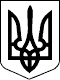 Про забезпечення організаційно-правових умов соціального захисту дітей-сиріт та дітей, позбавлених батьківського піклування(Відомості Верховної Ради України (ВВР), 2005, № 6, ст.147){Із змінами, внесеними згідно із Законами 
№ 230-V від 05.10.2006, ВВР, 2006, № 49, ст.484 
№ 609-V від 07.02.2007, ВВР, 2007, № 15, ст.194 
№ 107-VI від 28.12.2007, ВВР, 2008, № 5-6, № 7-8, ст.78 - зміни діють по 31 грудня 2008 року}{Додатково див. Рішення Конституційного Суду 
№ 10-рп/2008 від 22.05.2008}{Із змінами, внесеними згідно із Законами 
№ 1276-VI від 16.04.2009, ВВР, 2009, № 38, ст.535 
№ 2394-VI від 01.07.2010, ВВР, 2010, № 39, ст.513 
№ 2592-VI від 07.10.2010, ВВР, 2011, № 10, ст.63 
№ 4675-VI від 15.05.2012, ВВР, 2013, № 8, ст.69 
№ 5290-VI від 18.09.2012, ВВР, 2013, № 41, ст.549 
№ 5462-VI від 16.10.2012, ВВР, 2014, № 6-7, ст.80 
№ 5477-VI від 06.11.2012, ВВР, 2013, № 50, ст.693 
№ 406-VII від 04.07.2013, ВВР, 2014, № 20-21, ст.712}{Щодо втрати чинності Закону № 2592-VI від 07.10.2010 додатково див. Закон № 763-VII від 23.02.2014, ВВР, 2014, № 12, ст.189}{Із змінами, внесеними згідно із Законами 
№ 766-VIII від 10.11.2015, ВВР, 2015, № 52, ст.482 
№ 936-VIII від 26.01.2016, ВВР, 2016, № 10, ст.99 
№ 1504-VIII від 08.09.2016, ВВР, 2016, № 42, ст.701 
№ 1774-VIII від 06.12.2016, ВВР, 2017, № 2, ст.25 
№ 2249-VIII від 19.12.2017, ВВР, 2018, № 6-7, ст.43 
№ 2279-VIII від 08.02.2018, ВВР, 2018, № 11, ст.59 
№ 2462-VIII від 19.06.2018, ВВР, 2018, № 39, ст.285 
№ 440-IX від 14.01.2020, ВВР, 2020, № 28, ст.188 
№ 785-IX від 14.07.2020, ВВР, 2020, № 48, ст.436 - вводиться в дію з 1 січня 2021 року 
№ 1020-IX від 02.12.2020 - вводиться в дію з 30.03.2021 
№ 1095-IX від 16.12.2020 - вводиться в дію з 31.03.2021 
№ 2849-IX від 13.12.2022 
№ 3022-IX від 10.04.2023}{У тексті Закону слова "у справах неповнолітніх" замінено словами "у справах дітей" згідно із Законом № 609-V від 07.02.2007}{У тексті Закону слова "спеціально уповноважений центральний орган виконавчої влади у справах сім’ї, дітей та молоді" в усіх відмінках замінено словами "центральний орган виконавчої влади, що забезпечує формування державної політики з питань сім’ї та дітей" у відповідному відмінку згідно із Законом № 5462-VI від 16.10.2012}{У тексті Закону слова "засоби масової інформації" у всіх відмінках і числах замінено словом "медіа" згідно із Законом № 2849-IX від 13.12.2022}Цей Закон визначає правові, організаційні, соціальні засади та гарантії державної підтримки дітей-сиріт та дітей, позбавлених батьківського піклування, а також осіб із їх числа, і є складовою частиною законодавства про охорону дитинства.{Преамбула із змінами, внесеними згідно із Законом № 230-V від 05.10.2006}Стаття 1. Визначення термінівУ цьому Законі наведені нижче терміни вживаються в такому значенні:дитина-сирота - дитина, в якої померли чи загинули батьки;діти, позбавлені батьківського піклування, - діти, які залишилися без піклування батьків у зв’язку з позбавленням їх батьківських прав, відібранням у батьків без позбавлення батьківських прав, визнанням батьків безвісно відсутніми або недієздатними, оголошенням їх померлими, відбуванням покарання в місцях позбавлення волі та перебуванням їх під вартою на час слідства, розшуком їх органами Національної поліції, пов’язаним з відсутністю відомостей про їх місцезнаходження, тривалою хворобою батьків, яка перешкоджає їм виконувати свої батьківські обов’язки, а також діти, розлучені із сім’єю, підкинуті діти, батьки яких невідомі, діти, від яких відмовилися батьки, діти, батьки яких не виконують своїх батьківських обов’язків з причин, які неможливо з’ясувати у зв’язку з перебуванням батьків на тимчасово окупованій території України, в районах проведення антитерористичної операції, здійснення заходів із забезпечення національної безпеки і оборони, відсічі і стримування збройної агресії Російської Федерації у Донецькій та Луганській областях, та безпритульні діти;{Абзац третій статті 1 із змінами, внесеними згідно із Законами № 5290-VI від 18.09.2012, № 766-VIII від 10.11.2015, № 936-VIII від 26.01.2016, № 2462-VIII від 19.06.2018}статус дитини-сироти та дитини, позбавленої батьківського піклування, - визначене відповідно до законодавства становище дитини, яке надає їй право на повне державне забезпечення і отримання передбачених законодавством пільг та яке підтверджується комплектом документів, що засвідчують обставини, через які дитина не має батьківського піклування;особи із числа дітей-сиріт та дітей, позбавлених батьківського піклування, - особи віком від 18 до 23 років, у яких у віці до 18 років померли або загинули батьки, та особи, які були віднесені до дітей, позбавлених батьківського піклування;форми влаштування дітей-сиріт та дітей, позбавлених батьківського піклування, - усиновлення; встановлення опіки, піклування; передача до прийомної сім’ї, дитячих будинків сімейного типу, до закладів для дітей-сиріт та дітей, позбавлених батьківського піклування;усиновлення - прийняття усиновлювачем у свою сім’ю дитини на правах дочки чи сина, що здійснене на підставі рішення суду. Усиновлення дитини провадиться в її інтересах для забезпечення стабільних та гармонійних умов її життя;встановлення опіки та піклування - влаштування дітей-сиріт, дітей, позбавлених батьківського піклування, в сім’ї громадян України, які перебувають, переважно, у сімейних, родинних відносинах з цими дітьми-сиротами або дітьми, позбавленими батьківського піклування, з метою забезпечення їх виховання, освіти, розвитку і захисту їх прав та інтересів;передача до прийомної сім’ї - добровільне прийняття за плату сім’єю або окремою особою, яка не перебуває у шлюбі, із закладів для дітей-сиріт і дітей, позбавлених батьківського піклування, від одного до чотирьох дітей на виховання та для спільного проживання;передача до дитячого будинку сімейного типу - прийняття в окрему сім’ю, яка створюється за бажанням подружжя або окремої особи, яка не перебуває у шлюбі, на виховання та для спільного проживання не менш як п’яти дітей-сиріт та/або дітей, позбавлених батьківського піклування. Загальна кількість дітей, включаючи рідних, у такій сім’ї не може перевищувати десяти осіб;діти-вихованці - діти-сироти та діти, позбавлені батьківського піклування, влаштовані до дитячого будинку сімейного типу;батьки-вихователі - подружжя або окрема особа, яка не перебуває у шлюбі, які взяли на виховання та для спільного проживання не менш як п’ять дітей-сиріт та/або дітей, позбавлених батьківського піклування, та яким, за рішенням органів опіки та піклування, надано статус батьків-вихователів;прийомні діти - діти-сироти і діти, позбавлені батьківського піклування, влаштовані до прийомної сім’ї;прийомні батьки - подружжя або окрема особа, яка не перебуває у шлюбі, які взяли на виховання та для спільного проживання дітей-сиріт та/або дітей, позбавлених батьківського піклування;заклади для дітей-сиріт і дітей, позбавлених батьківського піклування, - медичні, навчальні, виховні заклади, інші заклади та установи, в яких проживають діти-сироти і діти, позбавлені батьківського піклування;{Абзац п’ятнадцятий статті 1 із змінами, внесеними згідно із Законами № 230-V від 05.10.2006, № 5462-VI від 16.10.2012}випускники закладів для дітей-сиріт і дітей, позбавлених батьківського піклування, - особи, які перебували на повному державному забезпеченні у закладі для дітей-сиріт і дітей, позбавлених батьківського піклування, і закінчили своє перебування у зазначеному закладі у зв’язку із закінченням навчання;місце походження дитини-сироти і дитини, позбавленої батьківського піклування, - місце проживання або перебування її біологічних батьків на момент їх смерті або виникнення обставин, що призвели до позбавлення дитини батьківського піклування. У разі, якщо батьки та їх місце проживання чи перебування невідомі, місцем походження дитини визначається місце, де дитину знайшли, або місце розташування медичного закладу, де дитину залишили;{Абзац сімнадцятий статті 1 із змінами, внесеними згідно із Законом № 1276-VI від 16.04.2009}місце проживання дітей-сиріт і дітей, позбавлених батьківського піклування, - місцезнаходження закладу для дітей-сиріт та дітей, позбавлених батьківського піклування, жиле приміщення дитячого будинку сімейного типу, прийомної сім’ї, опікунів або піклувальників, житло, в якому дитина проживає, інше житло;державні соціальні стандарти для дітей-сиріт та дітей, позбавлених батьківського піклування, а також осіб із їх числа, - встановлені законами, іншими нормативно-правовими актами мінімальні норми і нормативи забезпечення дітей-сиріт, дітей, які залишилися без батьківського піклування, та осіб з їх числа;{Абзац дев’ятнадцятий статті 1 із змінами, внесеними згідно із Законом № 230-V від 05.10.2006}державне утримання дітей-сиріт, дітей, позбавлених батьківського піклування, та осіб із їх числа - повне забезпечення відповідно до державних соціальних стандартів матеріальними та грошовими ресурсами дітей-сиріт, дітей, позбавлених батьківського піклування, та осіб із їх числа для задоволення їх життєво необхідних потреб та створення умов для нормальної життєдіяльності;{Абзац двадцятий статті 1 в редакції Закону № 230-V від 05.10.2006}соціальний супровід - робота, спрямована на здійснення соціальних опіки, допомоги та патронажу соціально незахищених категорій дітей та молоді з метою подолання життєвих труднощів, збереження, підвищення їх соціального статусу;соціальне житло - жила площа, яка надається за нормами державних соціальних стандартів відповідно до законодавства за рахунок державного та/або комунального житлового фонду;наставник - повнолітня дієздатна особа, яка здійснює діяльність з надання дитині, яка проживає у закладі для дітей-сиріт і дітей, позбавлених батьківського піклування, іншому закладі для дітей, індивідуальної підтримки та допомоги, насамперед у підготовці до самостійного життя;{Статтю 1 доповнено абзацом двадцять третім згідно із Законом № 1504-VIII від 08.09.2016}наставництво - добровільна безоплатна діяльність наставника з надання дитині, яка проживає у закладі для дітей-сиріт і дітей, позбавлених батьківського піклування, іншому закладі для дітей, індивідуальної підтримки та допомоги, насамперед у підготовці до самостійного життя.{Статтю 1 доповнено абзацом двадцять третім згідно із Законом № 1504-VIII від 08.09.2016}Стаття 2. Законодавство України про соціальний захист дітей-сиріт, дітей, позбавлених батьківського піклування, а також осіб із числа дітей-сиріт та дітей, позбавлених батьківського піклуванняЗаконодавство України про соціальний захист дітей-сиріт, дітей, позбавлених батьківського піклування, а також осіб із числа дітей-сиріт та дітей, позбавлених батьківського піклування, складається з Конституції України, цього Закону та інших законодавчих актів, що регулюють правовідносини, пов’язані з наданням матеріальної, соціальної та правової допомоги дітям-сиротам, дітям, позбавленим батьківського піклування, а також особам із числа дітей-сиріт та дітей, позбавлених батьківського піклування.Стаття 3. Засади державної політики щодо соціального захисту дітей-сиріт та дітей, позбавлених батьківського піклування, а також осіб із їх числа{Назва статті 3 із змінами, внесеними згідно із Законом № 230-V від 05.10.2006}Основними засадами державної політики щодо соціального захисту дітей-сиріт і дітей, позбавлених батьківського піклування, а також осіб із їх числа є:{Абзац перший статті 3 із змінами, внесеними згідно із Законом № 230-V від 05.10.2006}створення умов для реалізації права кожної дитини на виховання в сім’ї;виховання та утримання дітей за принципом родинності;сприяння усиновленню дітей, створення системи заохочення та підтримки усиновлювачів;забезпечення пріоритету форм влаштування;захист майнових, житлових та інших прав та інтересів таких дітей;створення належних умов для їх фізичного, інтелектуального і духовного розвитку, підготовки дітей до самостійного життя;забезпечення права на здоровий розвиток;забезпечення соціально-правових гарантій;створення умов для надання психологічної, медичної та педагогічної допомоги;формування системи соціальної адаптації;забезпечення вільним вибором сфери професійної діяльності, яка б оптимально відповідала потребам та бажанням особистості дитини-сироти, дитини, позбавленої батьківського піклування, а також особи із їх числа та запитам ринку праці;{Абзац дванадцятий статті 3 із змінами, внесеними згідно із Законом № 230-V від 05.10.2006}належне матеріально-технічне забезпечення незалежно від форми влаштування та утримання дітей-сиріт, дітей, позбавлених батьківського піклування, а також осіб із їх числа, сприяння в наданні реальної допомоги і підтримки підприємствами, установами та організаціями різних форм власності, банківськими установами, культурно-освітніми, громадськими, спортивними та іншими організаціями;{Абзац тринадцятий статті 3 із змінами, внесеними згідно із Законом № 230-V від 05.10.2006}вжиття вичерпних заходів щодо забезпечення доступу до безоплатної правничої допомоги на підставах та в порядку, встановлених Законом України "Про безоплатну правничу допомогу".{Статтю 3 доповнено абзацом чотирнадцятим згідно із Законом № 5477-VI від 06.11.2012 - зміна набирає чинності поетапно після початку діяльності центрів з надання безоплатної вторинної правової допомоги - див. розділ II Закону № 5477-VI від 06.11.2012; в редакції Закону № 3022-IX від 10.04.2023}Стаття 4. Заходи соціального захисту дітей-сиріт та дітей, позбавлених батьківського піклування, а також осіб із їх числа{Назва статті 4 із змінами, внесеними згідно із Законом № 230-V від 05.10.2006}Заходи соціального захисту дітей-сиріт та дітей, позбавлених батьківського піклування, а також осіб із їх числа гарантуються, забезпечуються та охороняються державою.{Частина перша статті 4 із змінами, внесеними згідно із Законом № 230-V від 05.10.2006}Державні соціальні стандарти для дітей-сиріт та дітей, позбавлених батьківського піклування, а також осіб із їх числа встановлюються незалежно від того, де така дитина або особа перебуває на утриманні та вихованні, на рівні, не меншому за встановлений прожитковий мінімум для осіб відповідного віку.{Частина друга статті 4 із змінами, внесеними згідно із Законом № 230-V від 05.10.2006}Державні соціальні стандарти і нормативи встановлюються щодо:мінімального матеріального забезпечення, витрат на харчування, одяг та взуття;житлового забезпечення на рівні, не нижчому за встановлені у Житловому кодексі Української РСР нормативи;житлового забезпечення таких дітей після завершення їх виховання в різних формах влаштування після досягнення ними 18-річного віку, якщо вони не мають свого житла відповідно до житлових нормативів або мають житло з характеристиками, нижчими за встановлені житлові нормативи;мінімального стандарту щодо забезпечення гарантованого першого робочого місця, яке не може бути змінено за бажанням роботодавця протягом трьох років з моменту початку такої роботи, а в разі неможливості надання такого робочого місця - встановлення грошової компенсації на цей період, яка виплачується особі з числа дітей-сиріт та дітей, позбавлених батьківського піклування, за рахунок коштів державного або місцевих бюджетів;мінімального стандарту разової державної фінансової допомоги при закінченні такими дітьми виховного, навчального закладу чи при закінченні перебування таких дітей у різних формах влаштування після досягнення ними 18-річного віку;мінімального стандарту щомісячного утримання таких дітей та осіб із їх числа за умови навчання їх у вищих навчальних закладах до досягнення ними 23-річного віку або до закінчення відповідних навчальних закладів;{Абзац сьомий частини третьої статті 4 із змінами, внесеними згідно із Законом № 230-V від 05.10.2006}мінімального стандарту медичного обслуговування;мінімального стандарту забезпечення таких дітей іграшками, що сприяють розвитку, спортивним інвентарем, газетами і журналами відповідно дитячого, юнацького, загальнопізнавального та виховного спрямування;мінімального стандарту забезпечення дитини до надання їй статусу дитини-сироти або дитини, позбавленої батьківського піклування;мінімального стандарту грошового забезпечення батьків-вихователів, прийомних батьків.Кабінет Міністрів України може встановлювати інші додаткові мінімальні соціальні стандарти, нормативи споживання та нормативи забезпечення для дітей-сиріт, дітей, позбавлених батьківського піклування, а також осіб із їх числа.{Частина четверта статті 4 із змінами, внесеними згідно із Законом № 230-V від 05.10.2006}Стаття 5. Статус дитини-сироти та дитини, позбавленої батьківського піклуванняЗа умови втрати дитиною батьківського піклування відповідна служба у справах дітей зобов’язана протягом двох місяців підготувати комплект документів, який підтверджує набуття дитиною статусу дитини-сироти, дитини, позбавленої батьківського піклування.Статус дитини-сироти або дитини, позбавленої батьківського піклування, надається відповідно до законодавства.Стаття 6. Пріоритети форм влаштування дітей-сиріт та дітей, позбавлених батьківського піклуванняЗа умови втрати дитиною батьківського піклування відповідний орган опіки та піклування вживає вичерпних заходів щодо влаштування дитини в сім’ї громадян України - на усиновлення, під опіку або піклування, у прийомні сім’ї, дитячі будинки сімейного типу.До закладів для дітей-сиріт та дітей, позбавлених батьківського піклування, незалежно від форми власності та підпорядкування, дитина може бути влаштована в разі, якщо з певних причин немає можливості влаштувати її на виховання в сім’ю.Влаштування дитини до закладу для дітей-сиріт та дітей, позбавлених батьківського піклування, не позбавляє органи опіки та піклування за місцем походження та за місцем перебування дитини від обов’язку продовжувати діяльність щодо реалізації права цієї дитини на сімейне виховання.Порядок передачі дітей на усиновлення, виховання та спільне проживання в прийомні сім’ї або дитячі будинки сімейного типу затверджується Кабінетом Міністрів України.Стаття 7. Розробка і виконання цільових програм з охорони та соціального захисту дітей-сиріт та дітей, позбавлених батьківського піклуванняОргани державної влади та органи місцевого самоврядування відповідно до їх компетенції, визначеної законом, забезпечують вирішення питань щодо встановлення опіки і піклування, створення інших передбачених законодавством умов для виховання дітей, які внаслідок смерті батьків, позбавлення батьків батьківських прав, хвороби батьків чи з інших причин залишилися без батьківського піклування, а також для захисту особистих, житлових і майнових прав та інтересів дітей та осіб із числа дітей-сиріт та дітей, позбавлених батьківського піклування.Кабінет Міністрів України, уповноважені органи виконавчої влади, органи місцевого самоврядування здійснюють у межах бюджетних асигнувань розробку і виконання цільових програм щодо поліпшення соціального захисту дітей-сиріт, дітей, позбавлених батьківського піклування, та осіб з їх числа.{Частина друга статті 7 із змінами, внесеними згідно із Законом № 5462-VI від 16.10.2012}Стаття 8. Повне державне забезпечення дітей-сиріт та дітей, позбавлених батьківського піклування, а також осіб із їх числа{Назва статті 8 із змінами, внесеними згідно із Законом № 230-V від 05.10.2006}Держава здійснює повне забезпечення дітей-сиріт та дітей, позбавлених батьківського піклування, а також осіб із їх числа.{Частина перша статті 8 із змінами, внесеними згідно із Законом № 230-V від 05.10.2006}Допомога та утримання таких дітей не можуть бути нижчими за встановлені мінімальні стандарти, що забезпечують кожній дитині рівень життя, необхідний для фізичного, розумового, духовного, морального та соціального розвитку на рівні, не нижчому за встановлений прожитковий мінімум для таких осіб.Право на повне державне забезпечення в навчальних закладах мають діти-сироти та діти, позбавлені батьківського піклування, віком до вісімнадцяти років та особи з числа дітей-сиріт та дітей, позбавлених батьківського піклування, при продовженні навчання до 23 років або до закінчення відповідних навчальних закладів.{Частина третя статті 8 із змінами, внесеними згідно із Законом № 230-V від 05.10.2006}Дітям-сиротам та дітям, позбавленим батьківського піклування, особам із їх числа, які навчаються, крім повного державного забезпечення, виплачується соціальна стипендія, а курсантам військових навчальних закладів, навчальних закладів Міністерства внутрішніх справ України, Служби безпеки України, Державної прикордонної служби України, Державної служби України з надзвичайних ситуацій, центрального органу виконавчої влади, що забезпечує формування та реалізує державну політику у сфері транспорту, дорожнього господарства, туризму та інфраструктури, Державної кримінально-виконавчої служби, Державної служби спеціального зв’язку та захисту інформації України, центрального органу виконавчої влади, що реалізує державну податкову політику, державну політику з адміністрування єдиного внеску на загальнообов’язкове державне соціальне страхування, ліцеїстам військових ліцеїв, ліцеїв цивільного захисту та ліцеїв з посиленою військово-фізичною підготовкою з числа зазначених осіб - посадовий оклад у розмірі не менше 150 відсотків розміру прожиткового мінімуму для дітей відповідного віку, а після досягнення такими дітьми 18 років - у розмірі не меншому 150 відсотків розміру прожиткового мінімуму для працездатних осіб, а також виплачується 100 відсотків заробітної плати, яка нарахована в період виробничого навчання та виробничої практики. Соціальна стипендія та посадовий оклад у розмірах, передбачених у першому реченні цієї частини, виплачуються також учням, студентам (курсантам), які в період навчання у віці від 18 до 23 років залишилися без батьків (батьки яких померли/оголошені померлими, загинули або пропали безвісти). Порядок виплати та розмір соціальної стипендії, посадового окладу затверджується Кабінетом Міністрів України.{Частина четверта статті 8 в редакції Законів № 1774-VIII від 06.12.2016, № 785-IX від 14.07.2020 - вводиться в дію з 1 січня 2021 року}Особам, зазначеним у частині четвертій цієї статті, які навчаються, до завершення навчання виплачується щорічна допомога для придбання навчальної літератури в розмірі не менше трьох місячних соціальних стипендій, посадових окладів, які їм призначені. Виплата зазначеної допомоги здійснюється протягом 30 днів після початку навчального року за рахунок коштів, що передбачаються для навчальних закладів у відповідних бюджетах.{Частина п’ята статті 8 в редакції Законів № 1774-VIII від 06.12.2016, № 785-IX від 14.07.2020 - вводиться в дію з 1 січня 2021 року}При наданні особам із числа дітей-сиріт та дітей, позбавлених батьківського піклування, які навчаються, академічної відпустки за медичним висновком за ними зберігається на весь період академічної відпустки повне державне забезпечення та виплачується стипендія. Навчальний заклад сприяє організації їх лікування.Випускники навчальних закладів із числа дітей-сиріт та дітей, позбавлених батьківського піклування, забезпечуються за рахунок навчального закладу або відповідної установи у порядку, встановленому Кабінетом Міністрів України, одягом і взуттям, а також одноразовою грошовою допомогою в розмірі не менше шести прожиткових мінімумів для осіб відповідного віку. Нормативи забезпечення одягом і взуттям затверджуються Кабінетом Міністрів України. За бажанням випускників навчальних закладів їм може бути видана грошова компенсація в розмірі, необхідному для придбання одягу і взуття.{Частина сьома статті 8 із змінами, внесеними згідно із Законами № 230-V від 05.10.2006, № 4675-VI від 15.05.2012, № 5462-VI від 16.10.2012}Вартість повного державного забезпечення у грошовому еквіваленті для дітей віком від народження до трьох років, від трьох до семи років, від семи до десяти років, від десяти до чотирнадцяти років, від чотирнадцяти до вісімнадцяти років та осіб із числа дітей-сиріт та дітей, позбавлених батьківського піклування, до двадцяти трьох років визначається відповідно до Закону України "Про прожитковий мінімум".Державні соціальні стандарти, нормативи споживання, нормативи забезпечення є однаковими для всіх дітей-сиріт та дітей, позбавлених батьківського піклування, а також осіб із їх числа, незалежно від форми їх влаштування та утримання, і затверджуються відповідно до законодавства.{Частина дев’ята статті 8 із змінами, внесеними згідно із Законом № 230-V від 05.10.2006}Стаття 9. Фінансування заходів щодо забезпечення соціального захисту дітей-сиріт та дітей, позбавлених батьківського піклування, а також осіб із їх числа{Назва статті 9 із змінами, внесеними згідно із Законом № 230-V від 05.10.2006}Витрати на утримання дітей-сиріт та дітей, позбавлених батьківського піклування, а також осіб із їх числа у сім’ях опікунів, прийомних сім’ях, дитячих будинках сімейного типу, у державних закладах фінансуються з державного, обласних бюджетів, бюджету Автономної Республіки Крим, інших джерел, не заборонених законодавством.{Частина перша статті 9 в редакції Закону № 230-V від 05.10.2006}Витрати на фінансування заходів щодо соціального забезпечення дітей-сиріт, дітей, позбавлених батьківського піклування, та осіб із їх числа передбачаються в Державному бюджеті України окремим рядком.{Статтю 9 доповнено частиною згідно із Законом № 230-V від 05.10.2006}У разі зміни форми влаштування дітей-сиріт та дітей, позбавлених батьківського піклування, а також осіб з їх числа дозволяються трансферти між бюджетами різних рівнів.Стаття 10. Розмежування повноважень центральних органів виконавчої влади стосовно соціального захисту дітей-сиріт, дітей, позбавлених батьківського піклування, а також осіб із їх числаЦентральний орган виконавчої влади, що забезпечує формування державної політики з питань сім’ї та дітей, здійснює координацію та методологічне забезпечення діяльності центральних та місцевих органів виконавчої влади та органів місцевого самоврядування стосовно соціального захисту дітей-сиріт, дітей, позбавлених батьківського піклування, осіб із їх числа, а також забезпечує додержання законодавства щодо встановлення опіки і піклування над дітьми-сиротами та дітьми, позбавленими батьківського піклування, їх усиновлення, застосування інших передбачених законодавством форм влаштування дітей.{Стаття 10 в редакції Закону № 230-V від 05.10.2006; із змінами, внесеними згідно із Законом № 609-V від 07.02.2007}Стаття 11. Органи опіки та піклуванняОрганами опіки та піклування є районні, районні у містах Києві та Севастополі місцеві державні адміністрації, виконавчі органи міських чи районних у містах, сільських, селищних рад.{Частина перша статті 11 із змінами, внесеними згідно із Законом № 5462-VI від 16.10.2012}Органи опіки та піклування забезпечують вирішення питань щодо:встановлення статусу дитини-сироти та дитини, позбавленої батьківського піклування;надання опіки та піклування над дітьми-сиротами та дітьми, позбавленими батьківського піклування, та застосування інших форм влаштування дітей-сиріт та дітей, позбавлених батьківського піклування;соціального захисту і захисту особистих, майнових, житлових прав та інтересів дітей;забезпечення пріоритетних форм влаштування дітей-сиріт та дітей, позбавлених батьківського піклування;притягнення до відповідальності осіб, які порушують права дитини;надання письмової згоди або заперечення на відчуження нерухомого майна (у тому числі житла) та іншого майна, власником якого є дитина;подання заяв, клопотань, позовів про захист прав дітей-сиріт та дітей, позбавлених батьківського піклування.Соціальний захист та захист прав дітей у межах своєї компетенції здійснюють районні, районні у містах Києві та Севастополі місцеві державні адміністрації, виконавчих органів міських, районних у містах, сільських, селищних рад.{Частина третя статті 11 із змінами, внесеними згідно із Законом № 5462-VI від 16.10.2012}Органи опіки та піклування мають право перевіряти умови влаштування, утримання, виховання, навчання дітей-сиріт та дітей, позбавлених батьківського піклування, можуть переводити дітей, життю та здоров’ю (у тому числі психічному) яких загрожує небезпека, до інших форм влаштування дітей.Присутність представника органів опіки та піклування на судових засіданнях є обов’язковою в разі, якщо розглядається справа стосовно дитини або з питань, що зачіпають права дитини.Стаття 12. Функції служби у справах дітей щодо опіки та піклування над дітьми-сиротами та дітьми, позбавленими батьківського піклуванняБезпосереднє ведення справ та координація діяльності стосовно дітей-сиріт та дітей, позбавлених батьківського піклування, покладаються на служби у справах дітей.Служба у справах дітей:бере участь у здійсненні заходів щодо соціального захисту і захисту прав та інтересів дітей-сиріт та дітей, позбавлених батьківського піклування, і несе відповідальність за їх дотримання, а також координує здійснення таких заходів;оформляє документи на усиновлення і застосування інших форм влаштування дітей-сиріт та дітей, позбавлених батьківського піклування, визначених цим Законом;оформляє клопотання щодо переведення дітей-сиріт та дітей, позбавлених батьківського піклування, на інші форми влаштування дітей-сиріт та дітей, позбавлених батьківського піклування;здійснює контроль за умовами влаштування і утримання дітей-сиріт та дітей, позбавлених батьківського піклування;здійснює моніторинг діяльності стосовно дітей-сиріт та дітей, позбавлених батьківського піклування;здійснює інші заходи стосовно дітей-сиріт та дітей, позбавлених батьківського піклування.Для здійснення функцій щодо опіки та піклування над дітьми-сиротами та дітьми, позбавленими батьківського піклування, у складі служби у справах дітей створюється окремий підрозділ, діяльність якого визначається в установленому порядку. Штатна чисельність такого підрозділу встановлюється залежно від кількості дітей-сиріт та дітей, позбавлених батьківського піклування, але має становити не менше двох осіб.Стаття 13. Банк даних про дітей-сиріт та дітей, позбавлених батьківського піклуванняСлужба у справах дітей забезпечує створення і ведення банку даних про дітей-сиріт та дітей, позбавлених батьківського піклування.Порядок ведення банку даних про дітей-сиріт та дітей, позбавлених батьківського піклування, затверджується центральним органом виконавчої влади, що забезпечує формування державної політики з питань сім’ї та дітей.Основна мета створення і ведення банку даних про дітей-сиріт та дітей, позбавлених батьківського піклування, - удосконалення соціального захисту таких дітей, перш за все щодо процесу вилучення та влаштування таких дітей та осіб з їх числа, реалізації їх права на здоровий розвиток та сімейне виховання, підвищення ефективності діяльності органів виконавчої влади, удосконалення статистичного обліку таких дітей в інтересах самих дітей.Банк даних про дітей-сиріт та дітей, позбавлених батьківського піклування, формується на підставі даних обліково-статистичних карток, порядок ведення та використання яких визначається відповідно до законодавства.Стаття 14. Банк даних про сім’ї потенційних усиновителів, опікунів, піклувальників, прийомних батьків, батьків-вихователівЦентральний орган виконавчої влади, що забезпечує формування державної політики з питань сім’ї та дітей, здійснює нормативно-правове регулювання, координацію та методологічне забезпечення діяльності центральних та місцевих органів виконавчої влади, органів місцевого самоврядування стосовно соціального захисту дітей-сиріт, дітей, позбавлених батьківського піклування, осіб із їх числа, а також забезпечує додержання законодавства щодо встановлення опіки і піклування над дітьми-сиротами та дітьми, позбавленими батьківського піклування, їх усиновлення, застосування інших передбачених законодавством форм влаштування дітей.{Частина перша статті 14 в редакції Закону № 5462-VI від 16.10.2012}Ведення банку даних про сім’ї потенційних усиновителів, опікунів, піклувальників, прийомних батьків, батьків-вихователів покладається на відповідні місцеві органи виконавчої влади та органи місцевого самоврядування.Потенційні опікуни, піклувальники, прийомні батьки, батьки-вихователі в разі необхідності зобов’язані пройти курс підготовки з проблем виховання дітей-сиріт та дітей, позбавлених батьківського піклування, за програмою, затвердженою центральним органом виконавчої влади, що забезпечує формування державної політики з питань сім’ї та дітей, до моменту передачі їм дітей на виховання та для спільного проживання.{Частина третя статті 14 із змінами, внесеними згідно із Законом № 5462-VI від 16.10.2012}Стаття 15. Соціальний супровід дітей-сиріт та дітей, позбавлених батьківського піклування, а також осіб із їх числа{Назва статті 15 із змінами, внесеними згідно із Законом № 230-V від 05.10.2006}Соціальний супровід здійснюється стосовно дітей, які перебувають на вихованні в сім’ях опікунів, піклувальників, прийомних сім’ях, дитячих будинках сімейного типу, а також щодо осіб із числа дітей-сиріт та дітей, позбавлених батьківського піклування. Соціальний супровід дієздатних осіб із числа дітей-сиріт та дітей, позбавлених батьківського піклування, здійснюється за їх письмовою заявою.{Частина перша статті 15 із змінами, внесеними згідно із Законом № 230-V від 05.10.2006}Соціальний супровід може здійснюватися стосовно усиновленої дитини, якщо ця діяльність не порушує таємницю усиновлення і виконується за згодою або на прохання усиновлювача або дитини.Завдання соціального супроводу - сприяти адаптації дитини в новій сім’ї, створенню позитивного психологічного клімату в сім’ї, умов розвитку дітей з урахуванням індивідуальних потреб кожної дитини, забезпеченню оптимальних умов життя дитини-сироти, дитини, позбавленої батьківського піклування, та особи із їх числа та захисту їх прав.{Частина третя статті 15 із змінами, внесеними згідно із Законом № 230-V від 05.10.2006}Соціальний працівник здійснює соціальне обслуговування дитини та сім’ї, соціальну опіку, є посередником між усиновлювачами, які висловили таке бажання, опікунами, піклувальниками, прийомними батьками, батьками-вихователями та державними структурами, на які покладено вирішення питань життєзабезпечення дітей, і не є представником органів контролю.Соціальний супровід дитини-сироти, дитини, позбавленої батьківського піклування, та особи із їх числа здійснюється за спеціальним планом, який складається для кожної дитини-сироти, дитини, позбавленої батьківського піклування, та особи із їх числа і коригується раз на рік.{Частина п’ята статті 15 із змінами, внесеними згідно із Законом № 230-V від 05.10.2006}Стаття 16. Обліково-статистична картка дитини-сироти та дитини, позбавленої батьківського піклуванняЦентральний орган виконавчої влади, що забезпечує формування державної політики з питань сім’ї та дітей, розробляє та затверджує зразок обліково-статистичної картки дитини-сироти та дитини, позбавленої батьківського піклування. В обліково-статистичній картці містяться дані про дитину, її спадковість, здоров’я, місце походження, місце проживання, дані про батьків, братів, сестер і близьких родичів, дані про майно, про житло, в якому проживала така дитина, або яке належить їй на праві власності, або яке закріплене за дитиною на інших підставах, інформація про заклади та сім’ї, де дитина перебувала на утриманні та вихованні, план та результати соціального супроводу дитини, інформація про розвиток дитини, результати навчання тощо.Порядок заповнення, захисту та доступу до інформації персонального характеру, що міститься в обліково-статистичних картках дитини-сироти та дитини, позбавленої батьківського піклування, визначається центральним органом виконавчої влади, що забезпечує формування державної політики з питань сім’ї та дітей.Після досягнення дитиною-сиротою або дитиною, позбавленою батьківського піклування, повноліття інформація, яка міститься в її обліково-статистичній картці, надається органом опіки та піклування на вимогу такої дитини протягом трьох днів від дня звернення. У разі всиновлення дитини-сироти або дитини, позбавленої батьківського піклування, інформація, яка міститься в її обліково-статистичній картці, видається усиновлювачам після винесення відповідного рішення судом.Стаття 17. Соціальна та психологічна адаптація дітей-сиріт та дітей, позбавлених батьківського піклування, осіб із їх числа{Назва статті 17 із змінами, внесеними згідно із Законом № 230-V від 05.10.2006}З метою підготовки дітей-сиріт та дітей, позбавлених батьківського піклування, осіб із їх числа до самостійного життя їх соціальна та психологічна адаптація покладається на центри соціальних служб для сім’ї, дітей та молоді.Центральний орган виконавчої влади, що забезпечує формування державної політики з питань сім’ї та дітей, разом із центральним органом виконавчої влади, що забезпечує формування державної політики у сфері охорони здоров’я, центральним органом виконавчої влади, що забезпечує формування державної політики у сфері освіти та науки, забезпечують розробку комплексних програм індивідуальної психологічної, реабілітаційної та корекційної допомоги дітям-сиротам та дітям, позбавленим батьківського піклування, особам із їх числа, а також дітям, які перебувають у складних життєвих обставинах та потребують такої допомоги.Центри соціальних служб для сім’ї, дітей та молоді надають юридичну, психологічну та соціальну допомогу дітям-сиротам та дітям, позбавленим батьківського піклування, особам із їх числа, а також їх біологічним батькам, опікунам, піклувальникам, прийомним батькам, батькам-вихователям, усиновлювачам та наставникам.Підготовка до самостійного життя дітей, які проживають у закладах для дітей-сиріт і дітей, позбавлених батьківського піклування, інших закладах для дітей, їх соціальна та психологічна адаптація можуть здійснюватися у формі наставництва в порядку, передбаченому статтею 17-1 цього Закону.З метою підготовки до самостійного життя дітей-сиріт, дітей, позбавлених батьківського піклування, та осіб з їх числа після вибуття їх із прийомних сімей, дитячих будинків сімейного типу місцеві органи виконавчої влади та органи місцевого самоврядування забезпечують надання таким дітям (особам) під час їх проживання у прийомних сім’ях та дитячих будинках сімейного типу додаткових соціальних (денний догляд, соціальна реабілітація тощо), медичних, реабілітаційних та інших послуг відповідно до законодавства.{Статтю 17 доповнено частиною п'ятою згідно із Законом № 1020-IX від 02.12.2020 - вводиться в дію 30.03.2021}{Стаття 17 із змінами, внесеними згідно із Законами № 230-V від 05.10.2006, № 5462-VI від 16.10.2012; текст статті 17 в редакції Закону № 1504-VIII від 08.09.2016}Стаття 17-1. НаставництвоНаставництво здійснюється в найкращих інтересах дитини, яка проживає у закладі для дітей-сиріт і дітей, позбавлених батьківського піклування, іншому закладі для дітей, зокрема, щодо:визначення та розвитку здібностей дитини, реалізації її інтересів у професійному самовизначенні;надання дитині доступної інформації про її права та обов’язки;формування у дитини практичних навичок, спрямованих на адаптацію її до самостійного життя, зокрема, щодо вирішення побутових питань, розпорядження власним майном та коштами, отримання освітніх, соціальних, медичних, адміністративних та інших послуг;ознайомлення дитини з практиками суспільного спілкування та подолання складних життєвих ситуацій;сприяння становленню дитини як відповідальної, успішної особистості;формування у дитини навичок здорового способу життя.Наставництво здійснюється за договором про наставництво, що укладається між центром соціальних служб для сім’ї, дітей та молоді за місцем проживання дитини, наставником та адміністрацією закладу, в якому проживає дитина, в інтересах якої укладається такий договір.Договір про наставництво укладається у письмовій формі.Для укладення договору про наставництво потрібна згода дитини, якщо вона досягла такого віку та рівня розвитку, що може її висловити, а також письмова згода її батьків, інших законних представників. Згода дитини надається у формі, що відповідає її вікові та стану здоров’я.Договір про наставництво може бути розірваний за згодою сторін, за ініціативою однієї із сторін у разі невиконання обов’язків за договором іншими сторонами або за рішенням суду в разі невиконання сторонами своїх обов’язків за договором, порушення прав та законних інтересів дитини наставником, виникнення загрози для життя та здоров’я дитини з вини наставника.Договір про наставництво припиняється у разі повернення дитини на виховання до батьків, інших законних представників, її усиновлення, встановлення над нею опіки чи піклування, влаштування її на виховання в сім’ю громадян (прийомну сім’ю чи дитячий будинок сімейного типу) або переведення до іншого закладу для дітей, а також у разі відмови дитини від здійснення наставництва стосовно неї, досягнення дитиною повноліття, смерті дитини чи наставника.Особа, яка виявила бажання стати наставником, до укладення договору про наставництво зобов’язана пройти курс підготовки з проблем соціальної адаптації дітей та їх підготовки до самостійного життя за програмою, затвердженою центральним органом виконавчої влади, що забезпечує формування державної політики з питань сім’ї та дітей.Наставниками не можуть бути особи, зазначені у статті 212 Сімейного кодексу України.Організація наставництва здійснюється центрами соціальних служб для сім’ї, дітей та молоді за місцем проживання дитини.Центри соціальних служб для сім’ї, дітей та молоді:проводять добір осіб, які виявили бажання стати наставниками, забезпечують проходження такими особами курсу підготовки з проблем соціальної адаптації дітей та їх підготовки до самостійного життя;під час здійснення діяльності з організації наставництва на основі відповідних договорів про співпрацю залучають громадські та благодійні організації, видом статутної діяльності яких є захист прав дітей;забезпечують відповідно до закону захист персональних даних та інформації стосовно дітей, які проживають у закладах для дітей-сиріт і дітей, позбавлених батьківського піклування, інших закладах для дітей, та наставників, що стали їм відомі під час провадження діяльності з організації наставництва.Наставник має право відвідувати дитину за місцем її проживання, навчання, лікування, оздоровлення, а також за згодою дитини та батьків, інших законних представників дитини, адміністрації закладу для дітей-сиріт і дітей, позбавлених батьківського піклування, іншого закладу для дітей спілкуватися з дитиною поза місцем її проживання, навчання, лікування, оздоровлення, у тому числі запрошувати дитину у свою сім’ю у святкові і неробочі дні, дні канікул, надавати дитині допомогу в отриманні додаткових освітніх, соціальних, реабілітаційних, оздоровчих послуг, брати участь у забезпеченні її одягом, взуттям, приладдям для навчання та розвитку тощо.Наставник несе відповідальність за порушення ним прав і законних інтересів дитини, заподіяння шкоди її життю та здоров’ю відповідно до закону. У разі перебування дитини в сім’ї наставника у святкові і неробочі дні, дні канікул наставник несе відповідальність за життя та здоров’я дитини, а також за повернення дитини до місця її проживання, навчання, лікування, оздоровлення.Контроль за дотриманням прав та інтересів дітей, над якими встановлено наставництво, здійснюють центри соціальних служб для сім’ї, дітей та молоді, адміністрації закладів для дітей-сиріт і дітей, позбавлених батьківського піклування, інших закладів для дітей та служби у справах дітей за місцем проживання (перебування) дитини.Положення про наставництво та типовий договір про наставництво затверджуються Кабінетом Міністрів України.{Закон доповнено статтею 17-1 згідно із Законом № 1504-VIII від 08.09.2016}Стаття 18. Створення і функціонування закладів для дітей-сиріт та дітей, позбавлених батьківського піклуванняСтворення і функціонування закладів для дітей-сиріт та дітей, позбавлених батьківського піклування, незалежно від підпорядкування таких закладів, здійснюються в порядку, встановленому цим Законом та іншими нормативно-правовими актами.З метою недопущення дискримінації дітей за соціальним походженням в офіційних назвах таких закладів забороняється зазначати категорію осіб, які утримуються і виховуються в цих закладах.{Частину третю статті 18 виключено на підставі Закону № 107-VI від 28.12.2007 - зміну визнано неконституційною згідно з Рішенням Конституційного Суду № 10-рп/2008 від 22.05.2008}Порядок створення, реорганізації, ліквідації закладів для дітей-сиріт та дітей, позбавлених батьківського піклування, а також положення про ці заклади затверджуються Кабінетом Міністрів України.Забезпечення умов утримання та виховання дітей у таких закладах здійснюється відповідно до мінімальних соціальних стандартів та прожиткового мінімуму згідно із законодавством та за рахунок коштів відповідних бюджетів.Контроль за дотриманням прав та інтересів дітей у таких закладах здійснюють служби у справах дітей.Стаття 19. Забезпечення навчально-виховних закладів для дітей-сиріт та дітей, позбавлених батьківського піклуванняЗабезпечення навчально-виховних закладів для дітей-сиріт та дітей, позбавлених батьківського піклування, матеріально-технічними ресурсами, обладнанням, транспортними засобами, товарами культурно-побутового та спортивного призначення, господарського вжитку здійснюється в першочерговому порядку на рівні, встановленому відповідними державними соціальними стандартами та нормативами.Стаття 20. Сприяння у створенні підсобних господарств і цехівКабінет Міністрів України через уповноважені Президентом України органи, Рада міністрів Автономної Республіки Крим, обласні, районні, Київська та Севастопольська міські державні адміністрації сприяють створенню при дитячих будинках і школах-інтернатах, інших формах влаштування дітей підсобних господарств і цехів та їх розвитку.{Стаття 20 із змінами, внесеними згідно із Законом № 2592-VI від 07.10.2010}Стаття 21. Програми психологічної і практичної підготовки дітей-сиріт та дітей, позбавлених батьківського піклування, до праці та професійного самовизначенняУ закладах для дітей-сиріт та дітей, позбавлених батьківського піклування, запроваджуються програми психологічної та практичної підготовки до праці, професійного самовизначення вихованців з урахуванням здібностей, інтересів дитини і потреб регіонів.Такі програми розробляються центральним органом виконавчої влади, що забезпечує формування державної політики у сфері освіти і науки, разом із центральним органом виконавчої влади, що забезпечує формування державної політики з питань сім’ї та дітей, службами у справах дітей.{Частина друга статті 21 із змінами, внесеними згідно із Законом № 5462-VI від 16.10.2012}Положення про типову програму психологічної та практичної підготовки дітей-сиріт та дітей, позбавлених батьківського піклування, до праці та професійного самовизначення розробляє центральний орган виконавчої влади, що забезпечує формування державної політики у сфері освіти і науки.{Частина третя статті 21 із змінами, внесеними згідно із Законом № 5462-VI від 16.10.2012}Стаття 22. Виявлення обдарованих дітей з числа дітей-сиріт та дітей, позбавлених батьківського піклуванняОргани опіки та піклування систематично, але не рідше одного разу на рік, забезпечують роботу по виявленню обдарованих дітей з числа дітей-сиріт та дітей, позбавлених батьківського піклування, а також сприяють їх подальшому безоплатному навчанню та працевлаштуванню відповідно до їх здібностей.Стаття 23. Працевлаштування дітей-сиріт, дітей, позбавлених батьківського піклування, та осіб з їх числаМісцеві державні адміністрації, виконавчі органи міських чи районних у містах, сільських, селищних рад згідно із законодавством бронюють робочі місця для працевлаштування дітей-сиріт, дітей, позбавлених батьківського піклування, а також осіб з їх числа, забезпечують їх першочергове працевлаштування на наявні вакантні робочі місця.{Частина перша статті 23 із змінами, внесеними згідно із Законом № 5462-VI від 16.10.2012}Місцеві державні адміністрації, виконавчі органи міських чи районних у містах, сільських, селищних рад за участю центрів зайнятості населення для забезпечення тимчасової зайнятості залучають дітей-сиріт, дітей, позбавлених батьківського піклування, та осіб з їх числа до оплачуваних громадських робіт на підприємствах, в установах і організаціях комунальної власності та за договорами - на інших підприємствах, в установах і організаціях.{Частина друга статті 23 із змінами, внесеними згідно із Законом № 5462-VI від 16.10.2012}Відповідальність за працевлаштування вихованців закладів для дітей-сиріт, дітей, позбавлених батьківського піклування, та осіб з їх числа покладається на місцеві державні адміністрації і на керівника закладу, де перебувала дитина.{Частина третя статті 23 із змінами, внесеними згідно із Законом № 5462-VI від 16.10.2012}Держава забезпечує працевлаштування осіб із числа дітей-сиріт та дітей, позбавлених батьківського піклування, надання їм першого робочого місця, інформації, професійної консультації, послуг з професійної підготовки і перепідготовки відповідно до законодавства.{Статтю 23 доповнено частиною четвертою згідно із Законом № 230-V від 05.10.2006}Стаття 24. Заходи додаткового матеріального забезпеченняЗ метою поліпшення матеріального забезпечення дітей-сиріт та дітей, позбавлених батьківського піклування, митні органи зобов’язані безоплатно передавати закладам, в яких виховуються діти-сироти та діти, позбавлені батьківського піклування, дитячим будинкам сімейного типу, прийомним сім’ям дитячі речі, м’який інвентар, транспортні засоби тощо, затримані митними органами і конфісковані в установленому порядку, а також ті, за якими не звернувся власник до закінчення терміну їх зберігання під митним контролем, у кількості, що не перевищує необхідних річних потреб відповідного закладу або сім’ї, за зверненням служби у справах дітей.{Стаття 24 із змінами, внесеними згідно із Законами № 406-VII від 04.07.2013, № 440-IX від 14.01.2020}Стаття 25. Порядок відшкодування витрат на утримання дітей-сиріт та дітей, позбавлених батьківського піклування, та осіб з їх числа, здійснення їм інших виплатПорядок відшкодування витрат, пов’язаних з утриманням дітей-сиріт, дітей, позбавлених батьківського піклування, та осіб з їх числа, у тому числі на харчування, одяг, взуття, м’який інвентар на одну фізичну особу, здійснення грошових виплат при працевлаштуванні та вступі до навчального закладу, а також інших виплат, передбачених цим Законом, встановлюється Кабінетом Міністрів України відповідно до державних соціальних стандартів.Стаття 26. Оздоровлення дітей-сиріт та дітей, позбавлених батьківського піклування, а також осіб із їх числа{Назва статті 26 із змінами, внесеними згідно із Законом № 230-V від 05.10.2006}Кабінет Міністрів України через уповноважені Президентом України органи, Рада міністрів Автономної Республіки Крим, обласні, районні, Київська та Севастопольська міські державні адміністрації забезпечують щорічне безоплатне оздоровлення дітей-сиріт та дітей, позбавлених батьківського піклування, у віці до 18 років. Рідні діти батьків-вихователів або прийомних батьків, які проживають в одній прийомній сім’ї або в одному дитячому будинку сімейного типу, мають право на безоплатне оздоровлення до досягнення ними 18-річного віку. Особи із числа дітей-сиріт, дітей, позбавлених батьківського піклування, мають право на оздоровлення на пільгових умовах.{Частина перша статті 26 із змінами, внесеними згідно із Законами № 230-V від 05.10.2006, № 2592-VI від 07.10.2010}Кошти на оздоровлення дітей-сиріт, дітей, позбавлених батьківського піклування, та осіб із їх числа виділяються щорічно із державного, місцевих бюджетів, коштів підприємств, Фонду соціального страхування з тимчасової втрати працездатності та інших джерел, не заборонених законодавством.{Частина друга статті 26 в редакції Закону № 230-V від 05.10.2006}Стаття 27. Соціально-трудова реабілітація дітей-сиріт, дітей, позбавлених батьківського піклування, осіб із їх числа, які є особами з інвалідністю{Назва статті 27 із змінами, внесеними згідно із Законами № 230-V від 05.10.2006, № 2249-VIII від 19.12.2017}Кабінет Міністрів України, місцеві державні адміністрації:забезпечують створення мережі спеціалізованих навчальних закладів для дітей-сиріт та дітей, позбавлених батьківського піклування, що є особами з інвалідністю;забезпечують умови для здійснення освітньо-професійної підготовки за обраними спеціальностями дітьми-сиротами та дітьми, позбавленими батьківського піклування;забезпечують умови для здійснення особами із числа дітей-сиріт, дітей, позбавлених батьківського піклування, які є особами з інвалідністю, трудової діяльності або продовження навчання;{Статтю 27 доповнено абзацом згідно із Законом № 230-V від 05.10.2006}розробляють заходи і гарантії медичної, трудової, соціальної реабілітації та адаптації дітей-сиріт, дітей, позбавлених батьківського піклування, та осіб із їх числа, які є особами з інвалідністю, дітей - жертв екологічних і техногенних катастроф.{Абзац п’ятий статті 27 із змінами, внесеними згідно із Законом № 230-V від 05.10.2006}{Текст статті 27 із змінами, внесеними згідно із Законом № 2249-VIII від 19.12.2017}Стаття 28. Влаштування дітей, залишених батьками в медичних закладахУ разі відсутності відомостей про батьків та родичів дитини, залишеної в пологовому будинку чи іншому медичному закладі, адміністрацією медичного закладу складається відповідний акт, на підставі якого служба у справах дітей за місцезнаходженням медичного закладу приймає рішення про передачу її на усиновлення після досягнення дитиною двомісячного віку або влаштування під опіку, у прийомну сім’ю, дитячий будинок сімейного типу, до закладу для дітей-сиріт та дітей, позбавлених батьківського піклування.Стаття 29. Тимчасове влаштування дітей-сиріт та дітей, позбавлених батьківського піклуванняУ разі встановлення факту відсутності батьківського піклування щодо дитини орган опіки та піклування зобов’язаний протягом одного дня забезпечити тимчасове влаштування такої дитини до вирішення питання про форму влаштування дитини.Тимчасове влаштування дитини в разі відсутності батьківського піклування здійснюється в порядку, затвердженому Кабінетом Міністрів України.Стаття 30. Повідомлення про дітей-сиріт та дітей, позбавлених батьківського піклуванняОсоба, якій стало відомо про дитину, яка залишилася без батьківського піклування, зобов’язана негайно повідомити про таку дитину службу у справах дітей або уповноважений орган Національної поліції за місцем її перебування.Служба у справах дітей разом з уповноваженим органом Національної поліції після одержання відомостей про дитину, позбавлену батьківського піклування, зобов’язані негайно провести обстеження умов перебування дитини та обставин відсутності батьківського піклування і протягом двох місяців вжити заходів щодо надання дитині статусу дитини-сироти або дитини, позбавленої батьківського піклування. Встановлення фактів відсутності батьківського піклування реєструється у книзі первинного обліку дітей-сиріт та дітей, позбавлених батьківського піклування.{Стаття 30 із змінами, внесеними згідно із Законом № 766-VIII від 10.11.2015}Стаття 31. Права та обов’язки батьків-вихователівБатьки-вихователі є особами, які заміняють батьків, законними представниками своїх вихованців і захищають їхні права та інтереси в органах державної влади, у тому числі судових, як опікуни або піклувальники без спеціальних на те повноважень. Вони не можуть використовувати надані їм права всупереч інтересам дитини.Набуття статусу батьків-вихователів дитячих будинків сімейного типу не може обмежувати громадянських прав цих осіб.Батьки-вихователі мають право:захищати дитину, її права та інтереси як опікуни або піклувальники без спеціальних на те повноважень;на звернення до суду з позовом про позбавлення батьківських прав батьків дітей-вихованців;на звернення до суду з позовом про скасування усиновлення чи визнання його недійсним щодо дітей, які проживали разом з ними та передані на усиновлення;на усиновлення дітей, які перебувають на вихованні та утриманні в їхніх сім’ях;брати участь у вирішенні органом опіки та піклування питання про управління майном дитини;вимагати повернення дитини від будь-якої особи, яка тримає її у себе не на підставі закону або рішення суду;вимагати надання їм органами опіки та піклування повної інформації про дитину та її батьків, стан її здоров’я, рівень та особливості розвитку дитини;самостійно визначати способи виховання дитини з урахуванням думки дитини та рекомендацій органу опіки та піклування.Батьки-вихователі зобов’язані:захищати права та інтереси дітей, бути їхніми представниками в установах і організаціях;створити належні умови для всебічного гармонійного розвитку дітей;піклуватися про здоров’я, фізичний, психічний та моральний розвиток, навчання дітей, готувати їх до праці;забезпечувати проведення двічі на рік медичного обстеження дітей лікарями-спеціалістами та виконувати їх рекомендації;забезпечити здобуття дітьми освіти, стежити за навчанням і розвитком дітей у навчально-виховних закладах, підтримувати зв’язки з учителями та вихователями;займатися розвитком здібностей дітей, у тому числі залучати їх до занять у позашкільних навчальних закладах;не перешкоджати спілкуванню дитини з її рідними батьками та поверненню дитини в разі поновлення їх у батьківських правах, звільнення з місць позбавлення волі та в інших випадках, якщо це не суперечить інтересам дитини і не заборонено рішенням суду;співпрацювати з місцевими державними адміністраціями, органами місцевого самоврядування та соціальними працівниками, залучати спеціалістів до вирішення проблемних питань;повідомляти відповідні служби опіки та піклування в разі виникнення в дитячому будинку сімейного типу несприятливих умов для утримання, виховання та навчання дітей.Батьки-вихователі виконують свої обов’язки стосовно дітей до досягнення дітьми вісімнадцяти років, а стосовно осіб з числа дітей-сиріт і дітей, позбавлених батьківського піклування, які навчаються в закладі загальної середньої, професійної (професійно-технічної), фахової передвищої, вищої освіти, - до закінчення такими особами навчання у такому закладі навіть у разі їх окремого проживання.{Частина п'ята статті 31в редакції Закону № 1020-IX від 02.12.2020 - вводиться в дію 30.03.2021}Батьки-вихователі виконують свої обов’язки стосовно осіб з числа дітей-сиріт і дітей, позбавлених батьківського піклування, яким встановлено інвалідність і які продовжують проживати та виховуватися у дитячому будинку сімейного типу, до досягнення такими особами 23-річного віку незалежно від того, чи навчаються вони в закладі загальної середньої, професійної (професійно-технічної), фахової передвищої, вищої освіти.{Статтю 31 доповнено частиною шостою згідно із Законом № 1020-IX від 02.12.2020 - вводиться в дію 30.03.2021}Стаття 32. Збереження права дітей-сиріт та дітей, позбавлених батьківського піклування, а також осіб із їх числа на житло{Назва статті 32 із змінами, внесеними згідно із Законом № 230-V від 05.10.2006}За дітьми-сиротами та дітьми, позбавленими батьківського піклування, а також особами з їх числа зберігається право на житло, в якому вони проживали з батьками, рідними до встановлення опіки, піклування, влаштування в прийомні сім’ї, дитячі будинки сімейного типу, заклади для дітей-сиріт та дітей, позбавлених батьківського піклування, у порядку, встановленому Кабінетом Міністрів України.{Частина перша статті 32 із змінами, внесеними згідно із Законом № 230-V від 05.10.2006; в редакції Закону № 2394-VI від 01.07.2010}Місцеві державні адміністрації, органи місцевого самоврядування за місцем знаходження житла дітей несуть відповідальність за збереження зазначеного у частині першій цієї статті житла і повернення його дітям-сиротам та дітям, позбавленим батьківського піклування, а також особам з їх числа після завершення терміну перебування у сім’ї опікуна чи піклувальника, прийомній сім’ї, дитячому будинку сімейного типу, закладі для дітей-сиріт та дітей, позбавлених батьківського піклування.{Частина друга статті 32 із змінами, внесеними згідно із Законом № 230-V від 05.10.2006; в редакції Закону № 2394-VI від 01.07.2010}Жилі приміщення, в яких проживали діти-сироти та діти, позбавлені батьківського піклування, до влаштування їх у сім’ї громадян України, заклади для дітей-сиріт та дітей, позбавлених батьківського піклування, а також щодо яких є рішення суду, не можуть бути відчужені без отримання згоди на таке від органів опіки та піклування, яка може надаватися лише в разі гарантування збереження права на житло таких дітей.Діти-сироти та діти, позбавлені батьківського піклування, мають право проживати в дитячих будинках сімейного типу до повернення їм зазначеного житла або надання житла місцевими державними адміністраціями та органами місцевого самоврядування.До працевлаштування випускників закладів для дітей-сиріт та дітей, позбавлених батьківського піклування, які перебувають на обліку в державній службі зайнятості як такі, що шукають роботу, квартирна плата та плата за комунальні послуги здійснюються місцевими державними адміністраціями за місцезнаходженням житла.{Статтю 32 доповнено частиною п’ятою згідно із Законом № 230-V від 05.10.2006; із змінами, внесеними згідно із Законом № 5462-VI від 16.10.2012}Стаття 33. Забезпечення дітей-сиріт, дітей, позбавлених батьківського піклування, та осіб з їх числа житломДіти-сироти та діти, позбавлені батьківського піклування, які досягли 16 років, у разі відсутності в таких дітей житла мають право зараховуватися на квартирний облік та соціальний квартирний облік за місцем їх походження або проживання до встановлення опіки, піклування, влаштування в прийомні сім’ї, дитячі будинки сімейного типу, заклади для дітей-сиріт та дітей, позбавлених батьківського піклування, за заявою опікуна чи піклувальника, прийомних батьків, батьків-вихователів, адміністрації закладу, де проживає дитина, або органу опіки та піклування. Після завершення перебування у відповідних закладах, дитячих будинках сімейного типу, прийомних сім’ях або завершення строку піклування діти-сироти та діти, позбавлені батьківського піклування, а також особи з їх числа протягом місяця забезпечуються соціальним житлом до надання їм благоустроєного жилого приміщення для постійного проживання.{Статтю 33 доповнено частиною першою згідно із Законом № 2394-VI від 01.07.2010; із змінами, внесеними згідно із Законом № 1095-IX від 16.12.2020 - вводиться в дію з 31.03.2021}Діти-сироти та діти, позбавлені батьківського піклування, які досягли 16 років, а також особи з їх числа, які перебувають на обліку внутрішньо переміщених осіб, мають право зараховуватися на облік громадян, які потребують поліпшення житлових умов, і соціальний квартирний облік за місцем їх фактичного проживання, зазначеним у довідці про взяття на облік внутрішньо переміщеної особи.{Статтю 33 доповнено новою частиною згідно із Законом № 2279-VIII від 08.02.2018; в редакції Закону № 1095-IX від 16.12.2020 - вводиться в дію з 31.03.2021}Діти-сироти та діти, позбавлені батьківського піклування, які досягли 16 років, а також особи з їх числа, місцем походження або проживання яких до влаштування в сім’ї громадян, заклади для дітей-сиріт та дітей, позбавлених батьківського піклування, є населені пункти тимчасово окупованих територій Донецької та Луганської областей, територія населених пунктів на лінії зіткнення, тимчасово окупована територія Автономної Республіки Крим та міста Севастополя та які не перебувають на обліку внутрішньо переміщених осіб, беруться на облік громадян, які потребують поліпшення житлових умов, соціальний квартирний облік органами місцевого самоврядування за місцем їх фактичного проживання на території населених пунктів України, крім тимчасово окупованих територій та територій населених пунктів на лінії зіткнення. Зміна місця проживання таких осіб після взяття їх на облік як громадян, які потребують поліпшення житлових умов, та на соціальний квартирний облік не є підставою для зняття їх з відповідного обліку.{Статтю 33 доповнено новою частиною згідно із Законом № 1095-IX від 16.12.2020 - вводиться в дію з 31.03.2021}Перебування дітей-сиріт та дітей, позбавлених батьківського піклування, які досягли 16 років, на соціальному квартирному обліку не є підставою для відмови їм у взятті на квартирний облік або зняття з квартирного обліку осіб, які потребують поліпшення житлових умов, чи обліку осіб, які мають право на отримання житла (пільгових кредитів на будівництво і придбання житла) за державними житловими програмами для окремих категорій громадян, визначених законодавством.{Статтю 33 доповнено частиною згідно із Законом № 2394-VI від 01.07.2010}Після завершення перебування дітей-сиріт та дітей, позбавлених батьківського піклування, у відповідних закладах для таких дітей, дитячому будинку сімейного типу, прийомній сім’ї або завершення терміну піклування над такими дітьми та в разі відсутності в таких дітей права на житло обласні, Київська та Севастопольська міські, районні державні адміністрації, органи місцевого самоврядування забезпечують дітей-сиріт та дітей, позбавлених батьківського піклування, а також осіб з їх числа протягом місяця у позачерговому порядку впорядкованим соціальним житлом.Порядок забезпечення соціальним житлом дітей-сиріт та дітей, позбавлених батьківського піклування, а також осіб з їх числа затверджується Кабінетом Міністрів України.Соціальне житло, що надається дітям-сиротам та дітям, позбавленим батьківського піклування, особам з їх числа для проживання, має відповідати санітарним і технічним вимогам.Забезпечення дітей-сиріт, дітей, позбавлених батьківського піклування, осіб з їх числа впорядкованим житлом або, за їхнім бажанням, - грошовою компенсацією за належне їм для отримання жиле приміщення здійснюється в порядку, встановленому Кабінетом Міністрів України.{Статтю 33 доповнено частиною восьмою згідно із Законом № 1095-IX від 16.12.2020 - вводиться в дію з 31.03.2021}Особи з числа дітей-сиріт та дітей, позбавлених батьківського піклування, після досягнення 23 років не втрачають право на позачергове отримання благоустроєного жилого приміщення або соціального житла до надання їм благоустроєного жилого приміщення для постійного проживання або, за їхнім бажанням, - грошової компенсації за належне їм для отримання жиле приміщення, за умови перебування у встановленому порядку на обліку громадян, які потребують поліпшення житлових умов, або соціальному квартирному обліку на момент досягнення 23-річного віку.{Статтю 33 доповнено частиною дев'ятою згідно із Законом № 1095-IX від 16.12.2020 - вводиться в дію з 31.03.2021}Стаття 34. Забезпечення медичного обслуговування дітей-сиріт та дітей, позбавлених батьківського піклування, а також осіб із їх числа{Назва статті 34 із змінами, внесеними згідно із Законом № 230-V від 05.10.2006}Центральний орган виконавчої влади, що реалізує державну політику у сфері охорони здоров’я, забезпечує медичне обслуговування (у тому числі стоматологами-ортопедами) дітей-сиріт та дітей, позбавлених батьківського піклування, а також осіб із їх числа у межах, не нижчих за мінімальні соціальні стандарти.{Частина перша статті 34 із змінами, внесеними згідно із Законами № 230-V від 05.10.2006, № 5462-VI від 16.10.2012}Обов’язкові медичні огляди всіх дітей-сиріт та дітей, позбавлених батьківського піклування, а також осіб із їх числа здійснюються двічі на рік.{Частина друга статті 34 із змінами, внесеними згідно із Законом № 230-V від 05.10.2006}У разі потреби здійснюються взяття дітей на диспансерний облік, постійний медичний нагляд за ними і своєчасне лікування.Навчально-виховним закладам забезпечується пріоритетне постачання необхідних медикаментів, медичної апаратури та обладнання, засобів корекції фізичного розвитку.Стаття 35. Державна статистична звітність щодо дітей-сиріт та дітей, позбавлених батьківського піклуванняЦентральний орган виконавчої влади, що реалізує державну політику у сфері статистики, здійснює систематичне ведення державної статистичної (неперсоніфікованої) звітності про дітей-сиріт та дітей, позбавлених батьківського піклування, яка підлягає постійному оприлюдненню через відповідні державні друковані медіа.{Стаття 35 із змінами, внесеними згідно із Законом № 5462-VI від 16.10.2012}Стаття 36. Підготовка спеціалістів для роботи з дітьми-сиротами та дітьми, позбавленими батьківського піклуванняЦентральний орган виконавчої влади, що реалізує державну політику у сфері освіти і науки, забезпечує за спеціальними програмами підготовку спеціалістів-педагогів і вихователів для державних і недержавних закладів для роботи з дітьми-сиротами та дітьми, позбавленими батьківського піклування, а також підготовку працівників органів опіки та піклування.{Стаття 36 із змінами, внесеними згідно із Законом № 5462-VI від 16.10.2012}Стаття 37. Забезпечення виховання правової культури дітей-сиріт та дітей, позбавлених батьківського піклуванняЗ метою профілактики правопорушень серед дітей-сиріт та дітей, позбавлених батьківського піклування, і забезпечення правової освіти в базові навчальні плани навчально-виховних закладів для цієї категорії дітей вводиться курс "Правова культура".Розробка такого курсу покладається на центральний орган виконавчої влади, що забезпечує формування державної політики у сфері освіти і науки.{Частина друга статті 37 із змінами, внесеними згідно із Законом № 5462-VI від 16.10.2012}Стаття 38. Інформування громадськості про проблеми дітей-сиріт та дітей, позбавлених батьківського піклування, а також осіб із їх числа{Назва статті 38 із змінами, внесеними згідно із Законом № 230-V від 05.10.2006}З метою привернення уваги громадськості до проблем дітей-сиріт та дітей, позбавлених батьківського піклування, а також осіб із їх числа центральний орган виконавчої влади, що реалізує державну політику у сфері телебачення і радіомовлення:{Абзац перший статті 38 із змінами, внесеними згідно із Законами № 230-V від 05.10.2006, № 5462-VI від 16.10.2012}забезпечує систематичний випуск теле- і радіопередач за спеціальними сюжетами для висвітлення питань соціального та правового захисту, фінансової підтримки, працевлаштування і забезпечення житлом дітей-сиріт та дітей, позбавлених батьківського піклування, а також осіб із їх числа, висвітлення проблем, що стоять перед такими дітьми, перед закладами, в яких вони перебувають на утриманні та вихованні;{Абзац другий статті 38 із змінами, внесеними згідно із Законом № 230-V від 05.10.2006}сприяє поширенню реклами щодо соціального захисту дітей-сиріт та дітей, позбавлених батьківського піклування, а також осіб із їх числа;{Абзац третій статті 38 із змінами, внесеними згідно із Законом № 230-V від 05.10.2006}пропагує усиновлення і виховання дітей-сиріт та дітей, позбавлених батьківського піклування, громадянами України, виконання регіональних програм надання практичної допомоги дітям-сиротам та дітям, позбавленим батьківського піклування, а також особам із їх числа, запровадження шефства над ними з боку трудових колективів, громадських організацій, благодійних фондів тощо.{Абзац четвертий статті 38 із змінами, внесеними згідно із Законом № 230-V від 05.10.2006}Стаття 39. Організація благодійних акційЦентральний орган виконавчої влади, що реалізує державну політику з питань сім’ї та дітей, органи опіки та піклування сприяють організації та проведенню благодійних акцій, кошти від яких спрямовуються на матеріальне забезпечення дітей-сиріт та дітей, позбавлених батьківського піклування, а також осіб із їх числа, які потребують першочергової допомоги, зокрема щодо лікування, оздоровлення тощо.{Стаття 39 із змінами, внесеними згідно із Законами № 230-V від 05.10.2006, № 5462-VI від 16.10.2012}Стаття 39-1. Звільнення дітей-сиріт та дітей, позбавлених батьківського піклування, а також осіб із їх числа від плати за навчання в державних і комунальних навчальних закладах усіх рівнівДіти-сироти та діти, позбавлені батьківського піклування, а також особи із їх числа звільняються від плати за навчання в державних і комунальних навчальних закладах усіх рівнів.{Закон доповнено статтею 39-1 згідно із Законом № 230-V від 05.10.2006}Стаття 39-2. Надання шефської допомоги дітям-сиротам та дітям, позбавленим батьківського піклування, а також особам із їх числаОргани виконавчої влади, органи місцевого самоврядування, підприємства, установи і організації незалежно від форм власності, профспілкові та інші громадські організації можуть надавати шефську допомогу закладам для дітей-сиріт, дітей, позбавлених батьківського піклування, дитячим будинкам сімейного типу у зміцненні матеріальної бази, організації трудового навчання, проведенні масових заходів, організації індивідуальної роботи з вихованцями цих закладів, а також у подальшому навчанні, працевлаштуванні, розвитку спортивних і творчих здібностей, забезпеченні житлом осіб із числа дітей-сиріт та дітей, позбавлених батьківського піклування.{Закон доповнено статтею 39-2 згідно із Законом № 230-V від 05.10.2006}Стаття 39-3. Установлення спеціальних стипендій для обдарованих осіб із числа дітей-сиріт та дітей, позбавлених батьківського піклуванняМісцеві органи виконавчої влади, органи місцевого самоврядування можуть встановлювати разом із заінтересованими центральними органами виконавчої влади, науковими товариствами та творчими спілками, молодіжними фондами спеціальні стипендії для обдарованих осіб із числа дітей-сиріт та дітей, позбавлених батьківського піклування, - студентів вищих навчальних закладів і передбачати виділення коштів на їх стажування у провідних вітчизняних наукових установах і за кордоном.{Закон доповнено статтею 39-3 згідно із Законом № 230-V від 05.10.2006}Стаття 39-4. Залучення обдарованих осіб із числа випускників закладів для дітей-сиріт та дітей, позбавлених батьківського піклування до позашкільних виховних закладівОргани виконавчої влади, органи місцевого самоврядування разом із підприємствами, організаціями, науковими установами, вищими навчальними закладами, об’єднаннями громадян, що створюють позашкільні навчально-виховні заклади для задоволення потреб дітей у додатковій освіті, розвитку творчих здібностей, організації змістовного дозвілля та відпочинку молоді, а також заклади, що забезпечують пошук, підтримку та розвиток талановитої молоді в різних сферах життя, залучають до таких закладів обдаровану молодь із числа випускників закладів для дітей-сиріт та дітей, позбавлених батьківського піклування.{Закон доповнено статтею 39-4 згідно із Законом № 230-V від 05.10.2006}Стаття 39-5. Удосконалення умов для розвитку, виховання та освіти випускників закладів для дітей-сиріт та дітей, позбавлених батьківського піклуванняЦентральні органи виконавчої влади, що забезпечують формування державної політики у сферах культури та мистецтв, освіти і науки, охорони здоров’я, сім’ї та дітей, місцеві державні адміністрації та органи місцевого самоврядування забезпечують постійне удосконалення форм і методів індивідуальної виховної роботи по підготовці до самостійного та сімейного життя випускників закладів для дітей-сиріт та дітей, позбавлених батьківського піклування, у тому числі шляхом підтримки і розвитку наставництва над такими дітьми, забезпечують участь випускників закладів для дітей-сиріт та дітей, позбавлених батьківського піклування, в самодіяльних творчих колективах, гуртках образотворчого та декоративно-прикладного мистецтва з метою їх морально-естетичного та фізичного розвитку.{Закон доповнено статтею 39-5 згідно із Законом № 230-V від 05.10.2006; із змінами, внесеними згідно із Законами № 5462-VI від 16.10.2012, Законом № 1504-VIII від 08.09.2016}Стаття 39-6. Сприяння розвиткові молодіжного туризму, молодіжним міжнародним обмінам серед випускників закладів для дітей-сиріт та дітей, позбавлених батьківського піклуванняДержава сприяє розвиткові молодіжного туризму, молодіжним міжнародним обмінам серед випускників закладів для дітей-сиріт та дітей, позбавлених батьківського піклування.Органи виконавчої влади та органи місцевого самоврядування встановлюють для туристичних груп із числа випускників закладів для дітей-сиріт та дітей, позбавлених батьківського піклування, пільги у користуванні транспортними, готельними, культурними та іншими послугами. Відповідні кошти передбачаються в місцевих бюджетах.Порядок надання зазначених пільг встановлюється Кабінетом Міністрів України, місцевими органами виконавчої влади, органами місцевого самоврядування.{Закон доповнено статтею 39-6 згідно із Законом № 230-V від 05.10.2006}Стаття 39-7. Допомога випускникам закладів для дітей-сиріт та дітей, позбавлених батьківського піклування, а також іншим особам із числа дітей-сиріт та дітей, позбавлених батьківського піклування, в працевлаштуванні у позанавчальний час, в отриманні послуг, пов’язаних із профорієнтацією та підготовкою до роботи за новою професієюДержавна служба зайнятості разом з місцевими органами виконавчої влади, центрами соціальних служб для сім’ї, дітей та молоді надає учням, студентам та аспірантам денної форми навчання із числа випускників закладів для дітей-сиріт та дітей, позбавлених батьківського піклування, а також іншим особам із числа дітей-сиріт та дітей, позбавлених батьківського піклування, допомогу в працевлаштуванні у позанавчальний час.Молодіжні центри праці, а також молодіжні громадські організації з питань працевлаштування (агентства, біржі, бюро тощо) сприяють працевлаштуванню випускників закладів для дітей-сиріт та дітей, позбавлених батьківського піклування, а також інших осіб із числа дітей-сиріт та дітей, позбавлених батьківського піклування, у тому числі учнів, студентів, аспірантів, у позанавчальний час, надають послуги, пов’язані з профорієнтацією та підготовкою до роботи за новою професією.{Закон доповнено статтею 39-7 згідно із Законом № 230-V від 05.10.2006}Стаття 39-8. Користування випускниками закладів для дітей-сиріт та дітей, позбавлених батьківського піклування, фізкультурно-оздоровчими і спортивними об’єктамиВипускники закладів для дітей-сиріт та дітей, позбавлених батьківського піклування, користуються фізкультурно-оздоровчими і спортивними об’єктами безоплатно або на пільгових умовах. Порядок надання цих пільг, компенсації вартості послуг визначається органами місцевого самоврядування.{Закон доповнено статтею 39-8 згідно із Законом № 230-V від 05.10.2006}Стаття 39-9. Порядок відшкодування витрат на виплату допомоги випускникам закладів для дітей-сиріт та дітей, позбавлених батьківського піклуванняПорядок відшкодування витрат на виплату допомоги випускникам закладів для дітей-сиріт та дітей, позбавлених батьківського піклування, повне державне забезпечення відповідно до статті 8 цього Закону при працевлаштуванні та вступі до навчального закладу відповідно до норм забезпечення випускників закладів для дітей-сиріт та дітей, позбавлених батьківського піклування, затверджується Кабінетом Міністрів України.{Закон доповнено статтею 39-9 згідно із Законом № 230-V від 05.10.2006}Стаття 39-10. Профілактика і ліквідація безпритульності серед дітей-сиріт та дітей, позбавлених батьківського піклування, а також осіб із їх числаКабінет Міністрів України може створювати відповідний допоміжний орган для сприяння виявленню безпритульних дітей-сиріт та дітей, позбавлених батьківського піклування, а також осіб із їх числа, які не мають повної загальної середньої освіти, не навчаються і не працюють.{Частина перша статті 39-10 із змінами, внесеними згідно із Законом № 5462-VI від 16.10.2012}Зазначений орган сприяє влаштуванню таких дітей до закладів для дітей-сиріт та дітей, позбавлених батьківського піклування, а при випуску із таких закладів організовує забезпечення таких дітей та осіб із їх числа соціальним житлом, залучення до навчання, професійної підготовки і сприяє їх подальшому навчанню та працевлаштуванню.{Частина друга статті 39-10 із змінами, внесеними згідно із Законом № 5462-VI від 16.10.2012}{Закон доповнено статтею 39-10 згідно із Законом № 230-V від 05.10.2006}Стаття 39-11. Забезпечення осіб із числа дітей-сиріт та дітей, позбавлених батьківського піклування, під час канікулУ період канікул особам із числа дітей-сиріт та дітей, позбавлених батьківського піклування, які навчаються в професійно-технічних, вищих навчальних закладах, виплачуються (за нормами службових відряджень) добові за час перебування у дорозі (туди і назад) та вартість проїзду залізничним, водним, міжміським автомобільним транспортом до закладів чи сімей, де вони виховувалися, чи у місця відпочинку за рахунок асигнувань, що виділяються для цієї мети центральним органом виконавчої влади, що забезпечує формування державної політики з питань сім’ї та дітей, із коштів, передбачених у державному бюджеті окремим рядком на утримання та соціальне забезпечення осіб із числа дітей-сиріт та дітей, позбавлених батьківського піклування.{Закон доповнено статтею 39-11 згідно із Законом № 230-V від 05.10.2006; із змінами, внесеними згідно із Законом № 5462-VI від 16.10.2012}Стаття 39-12. Фінансування перебування осіб із числа дітей-сиріт та дітей, позбавлених батьківського піклування, під час канікулОсоби із числа дітей-сиріт та дітей, позбавлених батьківського піклування, що є учнями професійно-технічних навчальних закладів або студентами вищих навчальних закладів, - колишні вихованці закладів для дітей-сиріт та дітей, позбавлених батьківського піклування, дитячих будинків сімейного типу під час своїх канікул можуть перебувати у зазначених закладах за рахунок коштів, визначених частинами першою та другою статті 9 цього Закону.{Закон доповнено статтею 39-12 згідно із Законом № 230-V від 05.10.2006}Стаття 39-13. Забезпечення осіб із числа дітей-сиріт та дітей, позбавлених батьківського піклування, які не виїжджають до місць організованого відпочинку в дні канікул, а також під час їх хворобиЗарахованим на повне державне утримання випускникам закладів для дітей-сиріт та дітей, позбавлених батьківського піклування, а також іншим особам із числа дітей-сиріт та дітей, позбавлених батьківського піклування, що стали учнями і студентами і які не виїжджають до місць організованого відпочинку в дні канікул, а також під час їх хвороби видаються кошти в межах установленої грошової норми на харчування й інші побутові потреби.{Закон доповнено статтею 39-13 згідно із Законом № 230-V від 05.10.2006}{Статтю 39-14 виключено на підставі Закону № 107-VI від 28.12.2007 - зміну визнано неконституційною згідно з Рішенням Конституційного Суду № 10-рп/2008 від 22.05.2008}Стаття 40. Відповідальність за порушення законодавства щодо дітей-сиріт та дітей, позбавлених батьківського піклування, а також осіб із їх числа{Назва статті 40 із змінами, внесеними згідно із Законом № 230-V від 05.10.2006}Особи, винні в порушенні законодавства щодо дітей-сиріт та дітей, позбавлених батьківського піклування, а також осіб із їх числа несуть відповідальність відповідно до закону.{Стаття 40 із змінами, внесеними згідно із Законом № 230-V від 05.10.2006}Прикінцеві положення1. Цей Закон набирає чинності з дня його опублікування, крім частини третьої статті 18, яка набирає чинності через три роки з дня його опублікування.2. Закони України та інші нормативно-правові акти, прийняті до набрання чинності цим Законом, діють у частині, що не суперечить цьому Закону.3. Кабінету Міністрів України в шестимісячний термін з дня набрання чинності цим Законом:підготувати і подати на розгляд Верховної Ради України пропозиції щодо приведення законів України у відповідність із цим Законом;привести свої нормативно-правові акти у відповідність із цим Законом;забезпечити прийняття нормативно-правових актів, необхідних для реалізації цього Закону;забезпечити приведення міністерствами, іншими центральними органами виконавчої влади їх нормативно-правових актів у відповідність із цим Законом.Про органи і служби у справах дітей та спеціальні установи для дітей{Назва Закону із змінами, внесеними згідно із Законом № 609-V від 07.02.2007}(Відомості Верховної Ради України (ВВР), 1995, № 6, ст. 35){Вводиться в дію Постановою ВР 
№ 21/95-ВР від 24.01.95, ВВР, 1995, № 6, ст. 36}{Із змінами, внесеними згідно із Законами 
№ 312-XIV від 11.12.98, ВВР, 1999, № 4, ст.35 
№ 864-XIV від 08.07.99, ВВР, 1999, № 36, ст.318 
№ 673-IV від 03.04.2003, ВВР, 2003, № 28, ст.211 
№ 1410-IV від 03.02.2004, ВВР, 2004, № 19, ст.251 
№ 2377-IV від 20.01.2005, ВВР, 2005, № 11, ст.198 
№ 3167-IV від 01.12.2005, ВВР, 2006, № 12, ст.104 
№ 609-V від 07.02.2007, ВВР, 2007, № 15, ст.194 
№ 1254-VI від 14.04.2009, ВВР, 2009, № 36-37, ст.511 
№ 2507-VI від 09.09.2010, ВВР, 2011, № 4, ст.18 
№ 5290-VI від 18.09.2012, ВВР, 2013, № 41, ст.549 
№ 5462-VI від 16.10.2012, ВВР, 2014, № 6-7, ст.80 
№ 5477-VI від 06.11.2012, ВВР, 2013, № 50, ст.693 
№ 245-VII від 16.05.2013, ВВР, 2014, № 12, ст.178 
№ 1170-VII від 27.03.2014, ВВР, 2014, № 22, ст.816 
№ 1697-VII від 14.10.2014, ВВР, 2015, № 2-3, ст.12 
№ 901-VIII від 23.12.2015, ВВР, 2016, № 4, ст.44 
№ 1824-VIII від 19.01.2017 ВВР, 2017, № 7-8, ст.52 
№ 2849-IX від 13.12.2022 
№ 3022-IX від 10.04.2023}{У тексті Закону слова "Державний комітет України у справах сім’ї та молоді" в усіх відмінках замінено словами "уповноважений центральний орган виконавчої влади у справах сім’ї та молоді" у відповідних відмінках згідно із Законом № 673-IV від 03.04.2003}{У тексті Закону (крім статей 6 і 10) слово "неповнолітні" в усіх відмінках замінено словом "діти" у відповідному відмінку згідно із Законом № 609-V від 07.02.2007}{У тексті Закону слова "спеціально уповноважений центральний орган виконавчої влади у справах сім’ї, дітей та молоді, уповноважений орган влади Автономної Республіки Крим у справах сім’ї, дітей та молоді" в усіх відмінках замінено словами "центральний орган виконавчої влади, що реалізує державну політику у сфері усиновлення та захисту прав дітей, орган виконавчої влади Автономної Республіки Крим у сфері сім’ї та дітей" у відповідному відмінку згідно із Законом № 5462-VI від 16.10.2012}{У тексті Закону слова "засоби масової інформації" в усіх відмінках і числах замінено словом "медіа" згідно із Законом № 2849-IX від 13.12.2022}Виходячи з Конституції України та Конвенції ООН про права дитини цей Закон визначає правові основи діяльності органів і служб у справах дітей та спеціальних установ для дітей, на які покладається здійснення соціального захисту і профілактики правопорушень серед осіб, які не досягли вісімнадцятирічного віку.Розділ I 
ЗАГАЛЬНІ ПОЛОЖЕННЯСтаття 1. Органи і служби у справах дітей, спеціальні установи та заклади, які здійснюють їх соціальний захист і профілактику правопорушень{Назва статті 1 в редакції Закону № 609-V від 07.02.2007}Здійснення соціального захисту дітей і профілактики серед них правопорушень покладається в межах визначеної компетенції на:центральний орган виконавчої влади, що забезпечує формування державної політики у сфері сім’ї та дітей, центральний орган виконавчої влади, що реалізує державну політику у сфері сім’ї та дітей, орган виконавчої влади Автономної Республіки Крим у сфері сім’ї та дітей, відповідні структурні підрозділи обласних, Київської та Севастопольської міських, районних державних адміністрацій, виконавчих органів міських і районних у містах рад;{Абзац другий частини першої статті 1 в редакції Закону № 5462-VI від 16.10.2012}уповноважені підрозділи органів Національної поліції;{Абзац третій частини першої статті 1 в редакції Законів № 5462-VI від 16.10.2012, № 901-VIII від 23.12.2015}приймальники-розподільники для дітей органів Національної поліції;{Абзац четвертий частини першої статті 1 із змінами, внесеними згідно із Законом № 901-VIII від 23.12.2015}школи соціальної реабілітації та професійні училища соціальної реабілітації органів освіти;центри медико-соціальної реабілітації дітей закладів охорони здоров’я;спеціальні виховні установи Державної кримінально-виконавчої служби України;{Абзац сьомий частини першої статті 1 із змінами, внесеними згідно із Законом № 1254-VI від 14.04.2009}притулки для дітей;центри соціально-психологічної реабілітації дітей;соціально-реабілітаційні центри (дитячі містечка).{Частина перша статті 1 із змінами, внесеними згідно із Законом № 312-XIV від 11.12.98; в редакції Закону № 864-XIV від 08.07.99; із змінами, внесеними згідно із Законами № 673-IV від 03.04.2003, № 2377-IV від 20.01.2005; в редакції Закону № 609-V від 07.02.2007}У здійсненні соціального захисту і профілактики правопорушень серед дітей беруть участь у межах своєї компетенції інші органи виконавчої влади, органи місцевого самоврядування, підприємства, установи та організації незалежно від форми власності, окремі громадяни.{Частина друга статті 1 в редакції Закону № 864-XIV від 08.07.99}Під соціальним захистом дітей у цьому Законі слід розуміти комплекс заходів і засобів соціально-економічного та правового характеру, здійснення яких покладається на суб’єктів, зазначених у частинах першій та другій цієї статті, щодо забезпечення прав дітей на життя, розвиток, виховання, освіту, медичне обслуговування, надання матеріальної підтримки.{Статтю 1 доповнено частиною третьою згідно із Законом № 673-IV від 03.04.2003}Стаття 2. Основні принципи діяльності органів і служб у справах дітей, спеціальних установ та закладів соціального захисту для дітей{Назва статті 2 в редакції Закону № 609-V від 07.02.2007}Діяльність органів і служб у справах дітей та спеціальних установ і закладів соціального захисту для дітей здійснюється на принципах:{Абзац перший статті 2 із змінами, внесеними згідно із Законом № 609-V від 07.02.2007}законності;застосування переважно методів виховання і переконання, що передбачають вжиття примусових заходів лише після вичерпання всіх інших заходів впливу на поведінку дітей;гласності, тобто систематичного інформування про стан справ щодо захисту прав дітей, правопорушень серед дітей, роботу центрального органу виконавчої влади, що забезпечує формування державної політики з питань сім’ї та дітей, центрального органу виконавчої влади, що реалізує державну політику у сфері сім’ї та дітей, органу виконавчої влади Автономної Республіки Крим у сфері сім’ї та дітей, служб у справах дітей, спеціальних установ і закладів соціального захисту для дітей у відкритій державній статистиці, медіа;{Абзац четвертий статті 2 в редакції Законів № 864-XIV від 08.07.99, № 609-V від 07.02.2007; із змінами, внесеними згідно із Законом № 5462-VI від 16.10.2012}збереження конфіденційності інформації про дітей, які вчинили правопорушення і до яких застосовувалися заходи індивідуальної профілактики;{Абзац п’ятий статті 2 із змінами, внесеними згідно із Законом № 1170-VII від 27.03.2014}неприпустимості приниження честі і гідності дітей, жорстокого поводження з ними.Стаття 3. Профілактика правопорушень серед дітейПід профілактикою правопорушень серед дітей слід розуміти діяльність органів і служб у справах дітей, спеціальних установ для дітей, спрямовану на виявлення та усунення причин і умов, що сприяють вчиненню дітьми правопорушень, а також позитивний вплив на поведінку окремих дітей на території України, в її окремому регіоні, в сім’ї, на підприємстві, в установі чи організації незалежно від форм власності, за місцем проживання.Розділ II 
ОРГАНИ І СЛУЖБИ У СПРАВАХ ДІТЕЙСтаття 4. Центральний орган виконавчої влади, що реалізує державну політику у сфері усиновлення та захисту прав дітей, орган виконавчої влади Автономної Республіки Крим у сфері сім’ї та дітей, служби у справах дітейОсновними завданнями центрального органу виконавчої влади, що реалізує державну політику у сфері усиновлення та захисту прав дітей, органу виконавчої влади Автономної Республіки Крим у сфері сім’ї та дітей, служб у справах дітей є:розроблення і здійснення самостійно або разом з відповідними органами виконавчої влади, органами місцевого самоврядування, підприємствами, установами та організаціями незалежно від форми власності, громадськими організаціями заходів щодо захисту прав, свобод і законних інтересів дітей;координація зусиль центральних та місцевих органів виконавчої влади, органів місцевого самоврядування, підприємств, установ та організацій незалежно від форми власності у вирішенні питань соціального захисту дітей та організації роботи із запобігання дитячій бездоглядності;забезпечення додержання вимог законодавства щодо встановлення опіки та піклування над дітьми, їх усиновлення;здійснення контролю за умовами утримання і виховання дітей у закладах для дітей-сиріт та дітей, позбавлених батьківського піклування, спеціальних установах і закладах соціального захисту для дітей незалежно від форми власності;ведення державної статистики щодо дітей відповідно до законодавства України та міжнародних стандартів;ведення обліку дітей, які опинились у складних життєвих обставинах, дітей-сиріт та дітей, позбавлених батьківського піклування, усиновлених, влаштованих до прийомних сімей, дитячих будинків сімейного типу та соціально-реабілітаційних центрів (дитячих містечок);проведення роботи з соціально-правового захисту дітей, запобігання бездоглядності та правопорушенням серед них, із соціально-психологічної реабілітації найбільш уразливих категорій дітей, контроль та координація діяльності служб у справах дітей;{Абзац восьмий частини першої статті 4 в редакції Закону № 5462-VI від 16.10.2012}здійснення з питань, що належать до їх компетенції, координації та методологічного забезпечення діяльності центральних та місцевих органів виконавчої влади, органів місцевого самоврядування стосовно соціального захисту дітей-сиріт, дітей, позбавлених батьківського піклування, осіб із їх числа, а також забезпечення додержання законодавства щодо встановлення опіки і піклування над дітьми-сиротами та дітьми, позбавленими батьківського піклування, їх усиновлення, застосування інших передбачених законодавством форм влаштування дітей;{Абзац частини першої статті 4 в редакції Закону № 5462-VI від 16.10.2012}сприяння розвитку різних форм виховання дітей-сиріт і дітей, позбавлених батьківського піклування.{Абзац частини першої статті 4 в редакції Закону № 5462-VI від 16.10.2012}Центральний орган виконавчої влади, що реалізує державну політику у сфері усиновлення та захисту прав дітей, орган виконавчої влади Автономної Республіки Крим у сфері сім’ї та дітей, служби у справах дітей мають право:приймати з питань, що належать до їх компетенції, рішення, які є обов’язковими до виконання центральними органами виконавчої влади, їх територіальними органами та місцевими державними адміністраціями, органами влади Автономної Республіки Крим, органами місцевого самоврядування, підприємствами, установами та організаціями всіх форм власності і громадянами;{Абзац другий частини другої статті 4 в редакції Закону № 5462-VI від 16.10.2012}звертатися у разі порушення прав та законних інтересів дітей, а також з питань надання їм допомоги до відповідних органів виконавчої влади, органів місцевого самоврядування, підприємств, установ та організацій незалежно від форми власності;проводити роботу серед дітей з метою запобігання правопорушенням;порушувати перед органами виконавчої влади та органами місцевого самоврядування питання про направлення до спеціальних установ для дітей, навчальних закладів (незалежно від форми власності) дітей, які опинились у складних життєвих обставинах, неодноразово самовільно залишали сім’ю та навчальні заклади;забезпечувати влаштування дітей-сиріт та дітей, позбавлених батьківського піклування, у дитячі будинки сімейного типу, прийомні сім’ї, передачу під опіку, піклування, на усиновлення;вести справи з опіки та піклування над дітьми та усиновлення дітей;перевіряти стан роботи із соціально-правового захисту дітей у закладах для дітей-сиріт та дітей, позбавлених батьківського піклування, спеціальних установах і закладах соціального захисту для дітей незалежно від форми власності, стан виховної роботи з дітьми у навчальних закладах, за місцем проживання, а також у разі необхідності - умови роботи працівників молодше 18 років на підприємствах, в установах та організаціях незалежно від форми власності;представляти у разі необхідності інтереси дітей в судах, у їх відносинах з підприємствами, установами та організаціями незалежно від форми власності;запрошувати для бесіди батьків або опікунів, піклувальників, посадових осіб до служби у справах дітей з метою з’ясування причин та умов, які призвели до порушення прав дітей, бездоглядності, вчинення правопорушень, вживати заходів щодо їх усунення;давати згоду на звільнення працівників молодше 18 років за ініціативою власника підприємства, установи та організації незалежно від форми власності або уповноваженого ним органу;порушувати перед органами виконавчої влади та органами місцевого самоврядування питання про накладення дисциплінарних стягнень на посадових осіб у разі невиконання ними рішень, прийнятих центральним органом виконавчої влади, що реалізує державну політику у сфері усиновлення та захисту прав дітей, органом виконавчої влади Автономної Республіки Крим у сфері сім’ї та дітей, службами у справах дітей;визначати потребу регіонів в утворенні спеціальних установ і закладів соціального захисту для дітей;розробляти і реалізовувати власні та підтримувати громадські програми соціального спрямування з метою забезпечення захисту прав, свобод і законних інтересів дітей;порушувати перед органами виконавчої влади та органами місцевого самоврядування питання про притягнення до відповідальності згідно із законом фізичних та юридичних осіб, які допустили порушення прав, свобод і законних інтересів дітей;відвідувати дітей, які опинились у складних життєвих обставинах, перебувають на обліку в службі у справах дітей, за місцем їх проживання, навчання і роботи; вживати заходів для соціального захисту дітей.Центральний орган виконавчої влади, що реалізує державну політику з питань сім’ї та дітей, контролює діяльність органу виконавчої влади Автономної Республіки Крим у сфері сім’ї та дітей.{Частина третя статті 4 в редакції Закону № 5462-VI від 16.10.2012}{Частину четверту статті 4 виключено на підставі Закону № 5462-VI від 16.10.2012}Центральні та місцеві органи виконавчої влади, органи місцевого самоврядування, підприємства, установи та організації незалежно від форми власності, посадові особи зобов’язані у строк, визначений центральним органом виконавчої влади, що реалізує державну політику у сфері усиновлення та захисту прав дітей, органом виконавчої влади Автономної Республіки Крим у сфері сім’ї та дітей, відповідними службами у справах дітей, повідомляти про заходи, вжиті на виконання прийнятих ними рішень.{Частину шосту статті 4 виключено на підставі Закону № 5462-VI від 16.10.2012}{Частину сьому статті 4 виключено на підставі Закону № 5462-VI від 16.10.2012}Штатна чисельність працівників районних, міських, районних у містах служб у справах дітей установлюється з розрахунку один працівник служби не більше ніж на одну тисячу дітей, які проживають у районі, та не більше ніж на дві тисячі дітей, які проживають у місті, районі у місті. Штатна чисельність працівників служб у справах дітей виконавчих органів сільських, селищних рад відповідних територіальних громад встановлюється з розрахунку один працівник служби не більше ніж на одну тисячу дітей, але не менше одного працівника на об’єднану територіальну громаду.{До статті 4 включено частину сьому згідно із Законом № 1824-VIII від 19.01.2017}{Частину восьму статті 4 виключено на підставі Закону № 5462-VI від 16.10.2012}Центральний орган виконавчої влади, що реалізує державну політику у сфері усиновлення та захисту прав дітей, орган виконавчої влади Автономної Республіки Крим у сфері сім’ї та дітей, служби у справах дітей мають права юридичної особи.{До статті 4 включено частину восьму згідно із Законом № 1824-VIII від 19.01.2017}Типове положення про службу у справах дітей затверджує Кабінет Міністрів України.{Стаття 4 в редакції Закону № 864-XIV від 08.07.99; із змінами, внесеними згідно із Законами № 673-IV від 03.04.2003, № 3167-IV від 01.12.2005; в редакції Закону № 609-V від 07.02.2007}Стаття 5. Уповноважені підрозділи органів Національної поліції{Назва статті 5 в редакції Законів № 5462-VI від 16.10.2012, № 901-VIII від 23.12.2015}{Частину першу статті 5 виключено на підставі Закону № 5462-VI від 16.10.2012}Уповноважені підрозділи органів Національної поліції зобов’язані:{Абзац перший частини другої статті 5 в редакції Закону № 5462-VI від 16.10.2012; з змінами, внесеними згідно із Законом № 901-VIII від 23.12.2015}проводити роботу щодо запобігання правопорушенням дітей;виявляти, припиняти та розкривати кримінальні правопорушення, вчинені дітьми, вживати з цією метою оперативно-розшукових і профілактичних заходів, передбачених чинним законодавством;{Абзац третій частини другої статті 5 із змінами, внесеними згідно із Законом № 245-VII від 16.05.2013}розглядати у межах своєї компетенції заяви і повідомлення про правопорушення, вчинені дітьми;{Абзац п’ятий частини другої статті 5 виключено на підставі Закону № 245-VII від 16.05.2013}виявляти причини та умови, що сприяють вчиненню правопорушень дітьми, вживати в межах своєї компетенції заходів до їх усунення; брати участь у правовому вихованні дітей;розшукувати дітей, що зникли, дітей, які залишили сім’ї, навчально-виховні заклади (бродяжать) та спеціальні установи для дітей;{Абзац сьомий частини другої статті 5 із змінами, внесеними згідно із Законом № 609-V від 07.02.2007}виявляти дорослих осіб, які втягують дітей у злочинну діяльність, проституцію, пияцтво, наркоманію та жебрацтво;виявляти осіб, які займаються виготовленням та розповсюдженням порнографічної продукції, видань, що пропагують насильство, жорстокість, сексуальну розпусту;виявляти батьків або осіб, що їх замінюють, які ухиляються від виконання передбачених законодавством обов’язків щодо створення належних умов для життя, навчання та виховання дітей;{Частину другу статті 5 доповнено абзацом згідно із Законом № 609-V від 07.02.2007}вести облік правопорушників, що не досягли 18 років, у тому числі звільнених з спеціальних виховних установ, з метою проведення профілактичної роботи, інформувати відповідні служби у справах дітей стосовно цих дітей;{Абзац частини другої статті 5 в редакції Закону № 673-IV від 03.04.2003; із змінами, внесеними згідно із Законами № 2377-IV від 20.01.2005, № 609-V від 07.02.2007}повертати до місця постійного проживання, навчання або направляти до спеціальних установ для дітей у термін не більше восьми годин з моменту виявлення дітей, яких було підкинуто, або які заблукали, або залишили сім’ю чи навчально-виховні заклади;викликати дітей, їх батьків (усиновителів) або опікунів (піклувальників), а також інших осіб у справах та інших матеріалах про правопорушення і у разі ухилення без поважних причин від явки за викликом - піддавати їх приводу;відвідувати правопорушників, що не досягли 18 років, за місцем їх проживання, навчання, роботи, проводити бесіди з ними, їх батьками (усиновителями) або опікунами (піклувальниками);{Абзац чотирнадцятий статті 5 із змінами, внесеними згідно із Законом № 609-V від 07.02.2007}отримувати від підприємств, установ та організацій незалежно від форм власності відомості, необхідні у зв’язку з матеріалами про правопорушення, що перебувають у її провадженні;затримувати і тримати у спеціально відведених для цього приміщеннях дітей, які залишилися без опіки та піклування, - на період до передачі їх законним представникам або до влаштування в установленому порядку, але не більше восьми годин;{Абзац частини другої статті 5 із змінами, внесеними згідно із Законом № 1410-IV від 03.02.2004; в редакції Закону № 2507-VI від 09.09.2010}затримувати і тримати у спеціально відведених для цього приміщеннях дітей віком від 11 років, які підозрюються у вчиненні суспільно небезпечних діянь, за які Кримінальним кодексом України передбачено покарання у виді позбавлення волі до п’яти років або більш м’яке покарання, і які не досягли віку, з якого за такі діяння особи підлягають кримінальній відповідальності, - до передачі їх під нагляд батьків, осіб, які їх замінюють, або адміністрації навчального чи іншого дитячого закладу, в якому постійно проживає ця дитина, але не більше восьми годин;{Абзац частини другої статті 5 в редакції Закону № 2507-VI від 09.09.2010}затримувати і тримати у спеціально відведених для цього приміщеннях дітей віком від 11 років, які підозрюються у вчиненні суспільно небезпечних діянь, що підпадають під ознаки діянь, за які Кримінальним кодексом України передбачено покарання у виді позбавлення волі понад п’ять років, і які не досягли віку, з якого за такі діяння особи підлягають кримінальній відповідальності, - до доставлення їх до суду для вирішення питання про поміщення їх у приймальники-розподільники для дітей, але не більше дванадцяти годин з моменту їх затримання;{Абзац частини другої статті 5 в редакції Закону № 2507-VI від 09.09.2010}здійснювати згідно з чинним законодавством гласні та негласні оперативно-розшукові заходи з метою розкриття кримінальних правопорушень, вчинених дітьми або за їх участю;{Абзац дев’ятнадцятий частини другої статті 5 із змінами, внесеними згідно із Законом № 245-VII від 16.05.2013}виявляти, вести облік осіб, які втягують дітей в антигромадську діяльність;{Абзац частини другої статті 5 в редакції Закону № 864-XIV від 08.07.99}проводити обшуки, вилучення та інші слідчі дії відповідно до кримінального процесуального законодавства;{Абзац двадцять перший частини другої статті 5 із змінами, внесеними згідно із Законом № 245-VII від 16.05.2013}проводити за наявності законних підстав огляд дітей, речей, які є при них, транспортних засобів;вилучати документи і предмети, що можуть бути речовими доказами правопорушення або використані на шкоду здоров’ю дітей;{Абзац частини другої статті 5 із змінами, внесеними згідно із Законом № 864-XIV від 08.07.99}складати протоколи про адміністративні правопорушення дітей, а також їх батьків (усиновителів) або опікунів (піклувальників), які не виконують обов’язків щодо виховання і навчання дітей, інформувати відповідні служби у справах дітей;{Абзац частини другої статті 5 із змінами, внесеними згідно із Законом № 673-IV від 03.04.2003}вносити підприємствам, установам та організаціям незалежно від форм власності обов’язкові для розгляду подання про необхідність усунення причин та умов, що сприяють вчиненню правопорушень дітьми;доставляти в органи Національної поліції на строк до восьми годин дітей, які вчинили адміністративне правопорушення, але не досягли віку, з якого настає адміністративна відповідальність, для встановлення особи, обставин вчинення правопорушення та передачі їх батькам чи особам, які їх замінюють, або у притулки для дітей служб у справах дітей;{Абзац статті 5 із змінами, внесеними згідно із Законами № 609-V від 07.02.2007, № 2507-VI від 09.09.2010, № 901-VIII від 23.12.2015}після встановлення особи дитини невідкладно сповіщати батьків або осіб, які їх замінюють, про адміністративне затримання дитини, а в разі вчинення кримінального правопорушення також інформувати органи прокуратури;{Частину другу статті 5 доповнено абзацом згідно із Законом № 673-IV від 03.04.2003; в редакції Закону № 609-V від 07.02.2007; із змінами, внесеними згідно із Законом № 245-VII від 16.05.2013}повідомляти органи опіки та піклування за місцем перебування дитини про відомий факт залишення його без опіки (піклування) батьків;{Частину другу статті 5 доповнено абзацом згідно із Законом № 673-IV від 03.04.2003; із змінами, внесеними згідно із Законом № 609-V від 07.02.2007}інформувати відповідні служби у справах дітей про дітей, які затримані чи яким повідомлено про підозру у вчиненні кримінальних правопорушень;{Частину другу статті 5 доповнено абзацом згідно із Законом № 673-IV від 03.04.2003; із змінами, внесеними згідно із Законом № 245-VII від 16.05.2013}здійснювати відповідно до законодавства заходи соціального патронажу щодо дітей, які відбували покарання у виді позбавлення волі на певний строк;{Частину другу статті 5 доповнено абзацом згідно із Законом № 3167-IV від 01.12.2005}вести облік правопорушників, що не досягли 18 років, які потребують медичної допомоги, у тому числі звільнених із спеціальних виховних установ, з метою проведення профілактичної роботи, інформувати відповідні служби у справах дітей стосовно цих дітей.{Частину другу статті 5 доповнено абзацом згідно із Законом № 3167-IV від 01.12.2005; із змінами, внесеними згідно із Законом № 609-V від 07.02.2007}Уповноважені підрозділи органів Національної поліції виконують також інші обов’язки та мають інші права, передбачені законодавством.{Частина третя статті 5 в редакції Закону № 5462-VI від 16.10.2012; із змінами, внесеними згідно із Законом № 901-VIII від 23.12.2015}{Частину четверту статті 5 виключено на підставі Закону № 5462-VI від 16.10.2012}Розділ III 
СУДИСтаття 6. СудиСуди розглядають справи:щодо неповнолітніх, які вчинили кримінальні правопорушення;{Абзац другий частини першої статті 6 із змінами, внесеними згідно із Законом № 245-VII від 16.05.2013}щодо неповнолітніх, які вчинили адміністративні правопорушення у віці від 16 до 18 років;про поміщення дітей віком від 11 років у приймальники-розподільники для дітей;{Абзац четвертий статті 6 в редакції Закону № 609-V від 07.02.2007; із змінами, внесеними згідно із Законом № 2507-VI від 09.09.2010}про адміністративну відповідальність батьків (усиновителів) або опікунів (піклувальників) неповнолітніх за невиконання ними своїх обов’язків щодо виховання і навчання дітей;про обмеження батьків у дієздатності, відібрання дітей та позбавлення батьківських прав, виселення осіб, позбавлених батьківських прав, якщо їх спільне проживання з дітьми, щодо яких вони позбавлені батьківських прав, неможливе;про поновлення батьківських прав і розв’язання спорів між батьками щодо місця проживання дітей;{Абзац сьомий статті 6 із змінами, внесеними згідно із Законом № 609-V від 07.02.2007}щодо інших питань, пов’язаних з особистими, житловими і майновими правами неповнолітніх.{Абзац восьмий частини першої статті 5 із змінами, внесеними згідно із Законом № 673-IV від 03.04.2003}Справи, зазначені у частині першій цієї статті, розглядаються спеціально уповноваженими на те суддями (складом суддів) за участю представників служб у справах дітей, крім випадків, передбачених законом.{Частина друга статті 6 в редакції Закону № 864-XIV від 08.07.99; із змінами, внесеними згідно із Законом № 609-V від 07.02.2007}{Частину третю статті 6 виключено на підставі Закону № 609-V від 07.02.2007}Розділ IV 
СПЕЦІАЛЬНІ УСТАНОВИ ДЛЯ ДІТЕЙСтаття 7. Приймальники-розподільники для дітейПриймальники-розподільники для дітей - спеціальні установи органів Національної поліції, призначені для тимчасового тримання дітей віком від 11 років. Приймальники-розподільники для дітей створюються в Автономній Республіці Крим, областях, містах Києві і Севастополі та діють згідно з положенням, затвердженим наказом Міністерства внутрішніх справ України. Права та обов’язки посадових осіб приймальників-розподільників визначаються положенням про приймальники-розподільники для дітей.{Частина перша статті 7 із змінами, внесеними згідно із Законом № 901-VIII від 23.12.2015}Приймальники-розподільники для дітей є юридичними особами.У приймальники-розподільники для дітей діти поміщаються за рішенням суду.Строк перебування дитини у приймальнику-розподільнику для дітей визначається судом залежно від наявності об’єктивних підстав для її тримання в цій установі. У приймальники-розподільники для дітей поміщаються діти, які:1) досягли 11-річного віку та щодо яких є достатньо підстав вважати, що вони вчинили суспільно небезпечне діяння, що підпадає під ознаки діяння, за яке Кримінальним кодексом України передбачено покарання у виді позбавлення волі на строк понад п’ять років, і які не досягли віку, з якого за таке діяння особи підлягають кримінальній відповідальності, - на строк, визначений слідчим суддею, судом у постановленій у кримінальному провадженні ухвалі про поміщення особи у приймальник-розподільник для дітей.Влаштування дитини, тримання якої у приймальнику-розподільнику для дітей припинено, та невідкладне доставлення до подальшого місця влаштування здійснюються посадовими особами приймальника-розподільника для дітей;{Пункт 1 частини четвертої статті 7 в редакції Закону № 245-VII від 16.05.2013}2) підлягають направленню за рішенням суду, що набрало законної сили, до спеціальних навчально-виховних закладів, і є достатньо підстав вважати, що такі діти займатимуться протиправною діяльністю, - на строк, необхідний для доставлення їх до спеціальних навчально-виховних закладів, але не більше 30 діб;3) самовільно залишили спеціальні навчально-виховні заклади, в яких вони перебували, - на строк, необхідний для доставлення їх до спеціальних навчально-виховних закладів, але не більше 30 діб;4) перебувають у розшуку як такі, що зникли, залишили сім’ї або навчально-виховні заклади (бродяжать), - на строк, необхідний для передання їх уповноваженому підрозділу органів Національної поліції, який ініціював розшук, але не більше 36 годин;{Пункт 4 частини четвертої статті 7 із змінами, внесеними згідно із Законами № 5462-VI від 16.10.2012, № 901-VIII від 23.12.2015}5) залишили держави постійного проживання і відповідно до міжнародних договорів, згода на обов’язковість яких надана Верховною Радою України, підлягають поверненню до держави свого постійного проживання, - на строк, необхідний для передачі їх батькам, особам, які їх замінюють, або працівникам спеціалізованих установ держав постійного проживання.Не підлягають доставленню до приймальників-розподільників для дітей діти, які перебувають у стані алкогольного сп’яніння або під впливом наркотичних чи токсичних речовин, а також психічно хворі діти з вираженими симптомами хвороби.Порядок тримання дітей, поміщених у приймальники-розподільники для дітей, визначається правилами внутрішнього розпорядку приймальника-розподільника для дітей, затвердженими Міністерством внутрішніх справ України.{Стаття 7 із змінами, внесеними згідно із Законом № 609-V від 07.02.2007; в редакції Закону № 2507-VI від 09.09.2010}Стаття 8. Загальноосвітні школи та професійні училища соціальної реабілітаціїЗагальноосвітні школи та професійні училища соціальної реабілітації є спеціальними навчально-виховними закладами для дітей, які потребують особливих умов виховання, та підпорядковуються центральному органу виконавчої влади, що забезпечує формування державної політики у сфері освіти і науки. До цих закладів можуть направлятися особи, які вчинили кримінальне правопорушення у віці до 18 років або правопорушення до досягнення віку, з якого настає кримінальна відповідальність.{Частина перша статті 8 із змінами, внесеними згідно із Законами № 609-V від 07.02.2007, № 5462-VI від 16.10.2012, № 245-VII від 16.05.2013}Основними завданнями загальноосвітніх шкіл і професійних училищ соціальної реабілітації є:створення належних умов для життя, навчання і виховання учнів, підвищення їх загальноосвітнього і культурного рівня, професійної підготовки, розвитку індивідуальних здібностей і нахилів, забезпечення необхідної медичної допомоги;забезпечення соціальної реабілітації учнів, їх правового виховання та соціального захисту в умовах постійного педагогічного режиму.До загальноосвітніх шкіл соціальної реабілітації направляються за рішенням суду діти віком від 11 до 14 років, а до професійних училищ соціальної реабілітації - віком від 14 років.Дітей тримають у зазначених школах і професійних училищах соціальної реабілітації у межах встановленого судом терміну, але не більше трьох років.У загальноосвітніх школах соціальної реабілітації дітей можуть тримати у виняткових випадках до досягнення ними 15 років, а у професійних училищах соціальної реабілітації - до досягнення 19 років, якщо це необхідно для завершення навчального року або професійної підготовки.Учні загальноосвітніх шкіл соціальної реабілітації, яким виповнилося 15 років, але вони не стали на шлях виправлення, за рішенням суду за місцезнаходженням зазначеного закладу можуть бути переведені до професійного училища соціальної реабілітації. Це переведення може здійснюватися у межах терміну, встановленого рішенням суду, що застосував примусовий захід виховного характеру, але не більше трьох років.Звільнення учнів з навчально-виховних закладів соціальної реабілітації провадиться достроково або після закінчення терміну перебування.Діти, звільнені із загальноосвітніх шкіл соціальної реабілітації, направляються директором школи до батьків (усиновителів) або опікунів (піклувальників), а ті, які не мають батьків (усиновителів) або опікунів (піклувальників), - до відповідних навчально-виховних закладів загального типу.Діти, звільнені з професійних училищ соціальної реабілітації, направляються директором училища, як правило, за місцем проживання для працевлаштування за набутою спеціальністю, а в окремих випадках - до іншої місцевості за умови письмового підтвердження відповідної служби у справах дітей або державної служби зайнятості про можливість працевлаштування та забезпечення житлом дитини у цій місцевості.{Частина дев’ята статті 8 із змінами, внесеними згідно із Законом № 609-V від 07.02.2007}Дострокове звільнення дітей із загальноосвітніх шкіл та професійних училищ соціальної реабілітації провадиться судом за місцезнаходженням закладу за клопотанням ради школи чи училища.Школи соціальної реабілітації та професійні училища соціальної реабілітації створюються відповідно до законодавства.{Частина одинадцята статті 8 в редакції Закону № 864-XIV від 08.07.99}Стаття 9. Центри медико-соціальної реабілітації дітейЦентри медико-соціальної реабілітації дітей створюються в державній системі охорони здоров’я за визначенням спеціально уповноваженого центрального органу виконавчої влади у справах сім’ї, дітей та молоді і центрального органу виконавчої влади, що забезпечує формування державної політики у сфері охорони здоров’я, для дітей, які вживають алкоголь, наркотики, а також для дітей, які за станом здоров’я не можуть бути направлені до шкіл соціальної реабілітації та професійних училищ соціальної реабілітації.{Частина перша статті 9 в редакції Закону № 864-XIV від 08.07.99; із змінами, внесеними згідно із Законами № 609-V від 07.02.2007, № 5462-VI від 16.10.2012}Основним завданням центрів медико-соціальної реабілітації є створення умов і забезпечення лікування дітей від алкоголізму, наркоманії, токсикоманії та їх психосоціальна реабілітація і корекція.До центрів медико-соціальної реабілітації направляються діти віком від 11 років на підставі висновку медико-експертної комісії.Діти перебувають у центрах медико-соціальної реабілітації протягом терміну, необхідного для лікування, але не більше двох років.Питання про перебування дитини у центрі медико-соціальної реабілітації розглядається керівництвом центру на підставі прохання, поданого батьками (усиновителями) чи опікунами (піклувальниками), а в разі відсутності останніх - на основі рішення служби у справах дітей.{Частина п’ята статті 9 із змінами, внесеними згідно із Законами № 673-IV від 03.04.2003, № 609-V від 07.02.2007}Центри медико-соціальної реабілітації дітей мають права юридичної особи, власний бланк, печатку із зображенням Державного герба України та своїм найменуванням.Положення про центри медико-соціальної реабілітації дітей затверджується Кабінетом Міністрів України.Стаття 10. Спеціальні виховні установи Державної кримінально-виконавчої служби України{Назва статті 10 із змінами, внесеними згідно із Законами № 2377-IV від 20.01.2005, № 1254-VI від 14.04.2009}Спеціальні виховні установи Державної кримінально-виконавчої служби України - це установи, в яких відбувають покарання неповнолітні віком від 14 років, засуджені до позбавлення волі.{Частина перша статті 10 із змінами, внесеними згідно із Законами № 2377-IV від 20.01.2005, № 1254-VI від 14.04.2009}Організація та діяльність спеціальних виховних установ регламентується кримінально-виконавчим законодавством.{Частина друга статті 10 в редакції Закону № 2377-IV від 20.01.2005}{Стаття 10 із змінами, внесеними згідно із Законом № 312-XIV від 11.12.98}Стаття 11. Притулки для дітей служб у справах дітейПритулки для дітей утворюються, реорганізуються та ліквідуються відповідно до соціальних потреб відповідного регіону Радою міністрів Автономної Республіки Крим, обласними, Київською та Севастопольською міськими, районними, районними у містах Києві та Севастополі державними адміністраціями, виконавчими органами міських, районних у містах рад і підпорядковуються відповідній службі у справах дітей.{Частина перша статті 11 в редакції Закону № 609-V від 07.02.2007}Притулки для дітей можуть також створюватися за погодженням із службами у справах дітей підприємствами, установами та організаціями незалежно від форм власності, громадськими організаціями та громадянами.У притулках для дітей тимчасово розміщуються діти віком від 3 до 18 років, які опинились у складних життєвих обставинах.{Статтю 11 доповнено частиною згідно із Законом № 609-V від 07.02.2007}Діти можуть перебувати в притулку для дітей протягом часу, необхідного для їх подальшого влаштування, але не більш як 90 діб.{Частина статті 11 із змінами, внесеними згідно із Законом № 864-XIV від 08.07.99; в редакції Закону № 609-V від 07.02.2007}Не підлягають розміщенню у притулках діти, які перебувають у стані алкогольного або наркотичного сп’яніння, психічно хворі з вираженими симптомами хвороби, а також ті, які вчинили кримінальне правопорушення і щодо яких є рішення про затримання, тримання під вартою або поміщення в приймальник-розподільник для дітей.{Частина п’ята статті 11 із змінами, внесеними згідно із Законом № 245-VII від 16.05.2013}Основними завданнями притулків для дітей є соціальний захист дітей, які опинились у складних життєвих обставинах, залишили сім’ї, навчальні заклади; створення належних житлово-побутових і психолого-педагогічних умов для забезпечення нормальної життєдіяльності дітей, надання їм можливості навчатися, працювати та змістовно проводити дозвілля.{Частина статті 11 із змінами, внесеними згідно із Законами № 864-XIV від 08.07.99, № 3167-IV від 01.12.2005; в редакції Закону № 609-V від 07.02.2007}Посадові особи притулків для дітей:надають дітям кваліфіковані та різнобічні (психологічні, педагогічні, медичні, юридичні) консультації залежно від конкретних причин соціальної дискомфортності;вживають вичерпних заходів щодо забезпечення дітей доступом до безоплатної правничої допомоги на підставах та в порядку, встановлених Законом України "Про безоплатну правничу допомогу";{Частину сьому статті 11 доповнено новим абзацом згідно із Законом № 5477-VI від 06.11.2012 - зміна набирає чинності поетапно після початку діяльності центрів з надання безоплатної вторинної правової допомоги - див. розділ II Закону № 5477-VI від 06.11.2012; в редакції Закону № 3022-IX від 10.04.2023}сприяють у прийнятті рішення про зміну або створення нових умов життєдіяльності дітей у сім’ї, навчально-виховних закладах, за місцем роботи та в інших сферах;порушують клопотання про застосування заходів громадського впливу, притягнення до кримінальної, адміністративної чи майнової відповідальності батьків (усиновителів) або опікунів (піклувальників), які нехтують правами, інтересами дітей, провокують їх асоціальну поведінку, самовільне залишення сім’ї, навчально-виховних закладів, створюють загрозу їх здоров’ю та інтелектуальному розвитку;вживають заходів щодо повернення дитини в безпечне сімейне оточення.{Частину сьому статт 11 доповнено абзацом п’ятим згідно із Законом № 609-V від 07.02.2007}Притулки для дітей мають права юридичної особи, рахунок в органах, що здійснюють казначейське обслуговування бюджетних коштів, власний бланк, печатку із зображенням Державного герба України та своїм найменуванням.{Частина восьма статт 11 із змінами, внесеними згідно із Законами № 609-V від 07.02.2007, № 5462-VI від 16.10.2012}Положення про притулки для дітей затверджується Кабінетом Міністрів України.Стаття 11-1. Центри соціально-психологічної реабілітації дітейЦентри соціально-психологічної реабілітації дітей утворюються, реорганізуються та ліквідуються Радою міністрів Автономної Республіки Крим, обласними, Київською та Севастопольською міськими, районними, районними у містах Києві та Севастополі державними адміністраціями, виконавчими органами міських і районних у містах рад і підпорядковуються відповідній службі у справах дітей для тривалого (стаціонарного) або денного перебування дітей віком від 3 до 18 років, які опинились у складних життєвих обставинах, надання їм комплексної соціальної, психологічної, педагогічної, медичної, правової та інших видів допомоги.Строк перебування дитини в центрі соціально-психологічної реабілітації дітей залежить від конкретних обставин, але не може перевищувати відповідно 9 і 12 місяців у разі стаціонарного і денного перебування. Строк перебування дитини в центрі визначається психолого-медико-педагогічною комісією за погодженням із відповідною службою у справах дітей.До центрів соціально-психологічної реабілітації дітей не приймаються діти, які перебувають у стані алкогольного або наркотичного сп’яніння, психічно хворі, із симптомами хвороби в гострому періоді або в період загострення хронічних захворювань, а також ті, що вчинили кримінальне правопорушення і щодо яких прийнято рішення про затримання, тримання під вартою або поміщення до приймальника-розподільника для дітей.{Частина третя статті 11-1 із змінами, внесеними згідно із Законом № 245-VII від 16.05.2013}Центри соціально-психологічної реабілітації дітей є юридичними особами, мають реєстраційні рахунки в органах, що здійснюють казначейське обслуговування бюджетних коштів, бланки, печатку і штамп встановленого зразка.{Частина четверта статті 11-1 із змінами, внесеними згідно із Законом № 5462-VI від 16.10.2012}Типове положення про центр соціально-психологічної реабілітації дітей затверджує Кабінет Міністрів України.{Розділ IV доповнено статтею 11-1 згідно із Законом № 609-V від 07.02.2007}Стаття 11-2. Соціально-реабілітаційні центри (дитячі містечка)Соціально-реабілітаційні центри (дитячі містечка) є закладами соціального захисту для проживання дітей-сиріт та дітей, позбавлених батьківського піклування, дітей, які опинились у складних життєвих обставинах, безпритульних дітей віком від 3 до 18 років, дітей, розлучених із сім’єю, надання їм комплексної соціальної, психологічної, педагогічної, медичної, правової, інших видів допомоги та подальшого їх влаштування.{Частина перша статті 11-2 із змінами, внесеними згідно із Законом № 5290-VI від 18.09.2012}Соціально-реабілітаційні центри (дитячі містечка) утворюються, реорганізуються та ліквідуються місцевою державною адміністрацією і підпорядковуються службі у справах дітей.Соціально-реабілітаційні центри (дитячі містечка) також можуть бути утворені громадськими, благодійними організаціями та фондами, у тому числі міжнародними, за погодженням з відповідною службою у справах дітей.Соціально-реабілітаційні центри (дитячі містечка) забезпечують перебування в них дітей протягом періоду, визначеного службою у справах дітей.До соціально-реабілітаційних центрів (дитячих містечок) не приймаються діти, які перебувають у стані алкогольного або наркотичного сп’яніння, психічно хворі з вираженими симптомами хвороби, а також ті, що вчинили кримінальне правопорушення і щодо яких прийнято рішення про затримання, тримання під вартою або поміщення до приймальника-розподільника для дітей.{Частина п’ята статті 11-2 із змінами, внесеними згідно із Законом № 245-VII від 16.05.2013}Соціально-реабілітаційні центри (дитячі містечка) є юридичними особами, мають власні бланки, печатку і штамп встановленого зразка.Типове положення про соціально-реабілітаційний центр (дитяче містечко) затверджує Кабінет Міністрів України.{Розділ IV доповнено статтею 11-2 згідно із Законом № 609-V від 07.02.2007}Розділ V 
ФІНАНСОВЕ ТА КАДРОВЕ ЗАБЕЗПЕЧЕННЯ ОРГАНІВ І СЛУЖБ У СПРАВАХ ДІТЕЙ ТА СПЕЦІАЛЬНИХ УСТАНОВ ДЛЯ ДІТЕЙСтаття 12. Джерела і порядок фінансування органів і служб у справах дітей, спеціальних установ та закладів соціального захисту для дітейФінансування органів і служб у справах дітей, спеціальних установ та закладів соціального захисту для дітей здійснюється за рахунок коштів державного і місцевих бюджетів, а також інших джерел, не заборонених законодавством.{Стаття 12 в редакції Закону № 609-V від 07.02.2007}Стаття 13. Матеріально-побутове і медичне забезпечення дітей у спеціальних установах та закладах соціального захисту для дітей{Назва статті 13 із змінами, внесеними згідно із Законом № 609-V від 07.02.2007}Особам, поміщеним у приймальники-розподільники для дітей, загальноосвітні школи і професійні училища соціальної реабілітації, центри медико-соціальної реабілітації дітей, спеціальні виховні установи та притулки для дітей, створюються належні житлово-побутові умови відповідно до встановлених правил санітарії та гігієни.{Частина перша статті 13 із змінами, внесеними згідно із Законом № 2377-IV від 20.01.2005}Діти забезпечуються харчуванням, одягом, взуттям, предметами для навчання і дозвілля, а також комунально-побутовими послугами згідно з нормативами, затвердженими Кабінетом Міністрів України.Лікувально-профілактична та санітарно-протиепідемічна робота у зазначених закладах організується і проводиться відповідно до законодавства про охорону здоров’я.Часткове відшкодування витрат на утримання дітей у приймальниках-розподільниках для дітей, загальноосвітніх школах і професійних училищах соціальної реабілітації, центрах медико-соціальної реабілітації дітей здійснюється за рахунок батьків (усиновителів) або опікунів (піклувальників) у порядку, встановленому Кабінетом Міністрів України.Стаття 14. Кадрове забезпечення діяльності органів і служб у справах дітей та спеціальних установ і закладів соціального захисту для дітей{Назва статті 14 із змінами, внесеними згідно із Законом № 609-V від 07.02.2007}З метою належної організації діяльності органів і служб у справах дітей та спеціальних установ і закладів соціального захисту для дітей держава забезпечує спеціальну підготовку і перепідготовку керівників та фахівців (педагогів, соціальних психологів, соціологів, юристів, медичних працівників і працівників правоохоронних органів).{Текст статті 14 із змінами, внесеними згідно із Законом № 609-V від 07.02.2007}Розділ VI 
КОНТРОЛЬ І НАГЛЯД ЗА ДІЯЛЬНІСТЮ ОРГАНІВ І СЛУЖБ У СПРАВАХ ДІТЕЙ ТА СПЕЦІАЛЬНИХ УСТАНОВ ДЛЯ ДІТЕЙСтаття 15. Охорона прав дітей під час здійснення профілактики правопорушеньДіти, щодо яких здійснювався профілактичний захід або яких він торкнувся, у разі протиправного посягання на їх права, свободу, честь і гідність, заподіяння їм майнової чи іншої шкоди мають право на повне поновлення порушених прав і відшкодування заподіяної шкоди.Посадові особи, винні у порушенні прав дітей, заподіянні їм шкоди під час проведення профілактичного заходу, несуть відповідальність на підставах і в порядку, передбачених законом.{Частина друга статті 15 із змінами, внесеними згідно із Законом № 609-V від 07.02.2007}Стаття 16. Контроль за діяльністю органів і служб у справах дітей, спеціальних установ і закладів соціального захисту для дітейКабінет Міністрів України, центральний орган виконавчої влади, що реалізує державну політику у сфері усиновлення та захисту прав дітей, Рада міністрів Автономної Республіки Крим, місцеві державні адміністрації, органи місцевого самоврядування у межах своєї компетенції здійснюють контроль за діяльністю органів і служб у справах дітей, спеціальних установ і закладів соціального захисту для дітей.{Стаття 16 в редакції Законів № 864-XIV від 08.07.99, № 609-V від 07.02.2007; текст статті 16 в редакції Закону № 5462-VI від 16.10.2012}Стаття 17. Нагляд за додержанням законів в органах і службах у справах дітей та спеціальних установах для дітейНагляд за додержанням законів уповноваженими підрозділами органів Національної поліції, приймальниками-розподільниками для дітей, школами та професійними училищами соціальної реабілітації, спеціальними виховними установами Державної кримінально-виконавчої служби України здійснюється прокурором шляхом реалізації повноважень щодо нагляду за додержанням законів органами, які проводять оперативно-розшукову діяльність, дізнання, досудове слідство, та повноважень щодо нагляду за додержанням законів при виконанні судових рішень у кримінальних справах та при застосуванні інших заходів примусового характеру, пов’язаних з обмеженням особистої свободи громадян.{Стаття 17 в редакції Закону № 1697-VII від 14.10.2014; із змінами, внесеними згідно із Законом № 901-VIII від 23.12.2015}Питання діяльності органів опіки та піклування, пов'язаної із захистом прав дитини{Із змінами, внесеними згідно з Постановами КМ 
№ 20 від 06.01.2010 
№ 1017 від 03.11.2010 
№ 423 від 20.04.2011 
№ 913 від 31.08.2011 
№ 1024 від 05.10.2011 
№ 377 від 17.05.2012 
№ 415 від 23.05.2012 
№ 868 від 19.09.2012 
№ 224 від 03.04.2013 
№ 624 від 22.10.2014 
№ 551 від 05.08.2015 
№ 437 від 13.07.2016 
№ 832 від 16.11.2016 
№ 148 від 16.03.2017 
№ 576 від 09.08.2017 
№ 877 від 15.11.2017 
№ 301 від 11.04.2018 
№ 616 від 22.08.2018 
№ 620 від 22.08.2018 
№ 800 від 03.10.2018 
№ 436 від 22.05.2019 
№ 765 від 21.08.2019 
№ 85 від 29.01.2020 
№ 132 від 19.02.2020 
№ 585 від 01.06.2020 
№ 586 від 01.06.2020 
№ 783 від 26.08.2020 
№ 853 від 02.09.2020 
№ 1158 від 25.11.2020 
№ 348 від 14.04.2021 
№ 843 від 04.08.2021 
№ 893 від 20.08.2021 
№ 1035 від 06.10.2021 
№ 349 від 22.03.2022 
№ 447 від 15.04.2022 
№ 580 від 10.05.2022 
№ 636 від 31.05.2022 
№ 940 від 23.08.2022 
№ 1013 від 10.09.2022 
№ 546 від 01.06.2023 
№ 576 від 01.06.2023 
№ 1310 від 15.12.2023 
№ 331 від 22.03.2024}Кабінет Міністрів України постановляє:1. Затвердити такі, що додаються:Порядок провадження органами опіки та піклування діяльності, пов'язаної із захистом прав дитини;Типове положення про комісію з питань захисту прав дитини.2. Визнати такою, що втратила чинність, постанову Кабінету Міністрів України від 17 жовтня 2007 р. № 1228 "Питання організації виконання законодавства щодо опіки, піклування над дітьми-сиротами та дітьми, позбавленими батьківського піклування" (Офіційний вісник України, 2007 р., № 79, ст. 2946).3. Районним, районним у мм. Києві та Севастополі державним адміністраціям утворити у двомісячний строк комісії з питань захисту прав дитини та затвердити положення про них.Рекомендувати виконавчим органам міських, районних у містах рад утворити комісії з питань захисту прав дитини.4. Міністерствам, іншим центральним органам виконавчої влади привести у двомісячний строк власні нормативно-правові акти у відповідність з цією постановою.ПОРЯДОК 
провадження органами опіки та піклування діяльності, пов'язаної із захистом прав дитини{У тексті Порядку слова “міська, районна у місті, сільська, селищна рада” в усіх відмінках і формах числа замінено словами “міська, районна у місті, сільська, селищна рада, у тому числі об’єднана територіальна громада” у відповідному відмінку і числі, слова “міська, районна у місті, рада” та “міська, районна в місті рада” в усіх відмінках і формах числа замінено словами “міська, районна у місті (у разі утворення) рада, сільська, селищна рада об’єднаної територіальної громади” у відповідному відмінку і числі згідно з Постановою КМ № 877 від 15.11.2017}Загальна частина1. Цей Порядок визначає механізм провадження органами опіки та піклування діяльності, пов'язаної із захистом прав дитини.2. Терміни, що використовуються у цьому Порядку, застосовуються у значеннях, наведених у Законах України "Про охорону дитинства", "Про забезпечення організаційно-правових умов соціального захисту дітей-сиріт та дітей, позбавлених батьківського піклування", "Про соціальні послуги" і "Про соціальну роботу з сім'ями, дітьми та молоддю", “Про запобігання та протидію домашньому насильству”.{Пункт 2 із змінами, внесеними згідно з Постановами КМ № 1017 від 03.11.2010, № 585 від 01.06.2020}3. Органами опіки та піклування є районні, районні у мм. Києві та Севастополі держадміністрації, виконавчі органи міських, районних у містах, сільських, селищних рад, у тому числі об’єднаних територіальних громад (далі - органи опіки та піклування), які провадять діяльність із соціального захисту дітей, які перебувають у складних життєвих обставинах, у тому числі забезпечення їх права на виховання у сім’ї, надання статусу дитини-сироти та дитини, позбавленої батьківського піклування, дитини, яка постраждала внаслідок воєнних дій і збройних конфліктів, влаштування дітей-сиріт і дітей, позбавлених батьківського піклування, встановлення опіки та піклування над дітьми-сиротами та дітьми, позбавленими батьківського піклування, із захисту особистих, майнових і житлових прав дітей, запобігання та протидії домашньому насильству стосовно дітей та за участю дітей.{Абзац перший пункту 3 із змінами, внесеними згідно з Постановою КМ № 585 від 01.06.2020}Органи опіки та піклування провадять свою діяльність, пов’язану із захистом прав дитини, з дотриманням таких принципів:забезпечення найкращих інтересів дитини;недопущення дискримінації дітей;конфіденційності інформації про дитину.Безпосереднє ведення справ і координація діяльності стосовно захисту прав дітей, зокрема дітей-сиріт, дітей, позбавлених батьківського піклування, дітей, які перебувають у складних життєвих обставинах, дітей, які постраждали внаслідок воєнних дій та збройних конфліктів, а також стосовно здійснення передбачених законодавством заходів у сфері запобігання та протидії домашньому насильству стосовно дітей та за участю дітей покладаються на служби у справах дітей районних, районних у мм. Києві та Севастополі держадміністрацій, виконавчих органів міських, районних у містах (у разі їх утворення) рад, сільських, селищних рад об’єднаних територіальних громад (далі - служби у справах дітей).{Абзац шостий пункту 3 із змінами, внесеними згідно з Постановою КМ № 585 від 01.06.2020}Для здійснення визначених законом повноважень щодо захисту прав дітей міські, районні у містах (у разі їх утворення), сільські, селищні ради об’єднаних територіальних громад забезпечують:{Пункт 3 доповнено абзацом згідно з Постановою КМ № 783 від 26.08.2020}утворення служб у справах дітей;{Пункт 3 доповнено абзацом згідно з Постановою КМ № 783 від 26.08.2020}розроблення та затвердження положення про службу у справах дітей з урахуванням пункту 5 постанови Кабінету Міністрів України від 30 серпня 2007 р. № 1068 “Про затвердження типових положень про службу у справах дітей” (Офіційний вісник України, 2007 р., № 66, ст. 2541) та примірного положення про службу у справах дітей виконавчого органу міської, районної у місті (у разі її утворення) ради, сільської, селищної ради, затвердженого Мінсоцполітики;{Пункт 3 доповнено новим абзацом згідно з Постановою КМ № 348 від 14.04.2021}роботу єдиного електронного банку даних про дітей-сиріт та дітей, позбавлених батьківського піклування, і сім’ї потенційних усиновлювачів, опікунів, піклувальників, прийомних батьків, батьків-вихователів;{Пункт 3 доповнено абзацом згідно з Постановою КМ № 783 від 26.08.2020}прийом від райдержадміністрацій особових справ дітей-сиріт, дітей, позбавлених батьківського піклування, та осіб з їх числа, які походять з відповідної територіальної громади, дітей, які перебувають у складних життєвих обставинах та проживають (перебувають) на території відповідної територіальної громади, згідно з примірним порядком, затвердженим Мінсоцполітики;{Пункт 3 доповнено абзацом згідно з Постановою КМ № 783 від 26.08.2020; із змінами, внесеними згідно з Постановою КМ № 1158 від 25.11.2020}облік дітей, які залишились без батьківського піклування, дітей-сиріт та дітей, позбавлених батьківського піклування; дітей, які можуть бути усиновлені; дітей-сиріт та дітей, позбавлених батьківського піклування, які прибули з інших територій; усиновлених дітей, за умовами проживання та виховання яких здійснюється нагляд; дітей, які перебувають у складних життєвих обставинах; потенційних опікунів, піклувальників, прийомних батьків, батьків-вихователів; кандидатів в усиновлювачі; нерухомого майна дітей-сиріт, дітей, позбавлених батьківського піклування, у тому числі дітей, які до утворення служб у справах дітей міськими, районними у містах (у разі їх утворення), сільськими, селищними радами об’єднаних територіальних громад перебували на відповідному обліку в службах у справах дітей райдержадміністрацій (облік потенційних прийомних батьків, батьків-вихователів, дітей, які можуть бути усиновлені, та кандидатів в усиновлювачі ведуть виключно служби у справах дітей виконавчих органів міських, районних у містах (у разі їх утворення) рад).{Пункт 3 доповнено абзацом згідно з Постановою КМ № 1158 від 25.11.2020}{Пункт 3 в редакції Постанов КМ № 301 від 11.04.2018, № 800 від 03.10.2018}Соціальний захист дітей, які перебувають у складних життєвих обставинах3-1. З метою створення належних умов для забезпечення реалізації права кожної дитини на виховання в сім’ї, підтримки сімей, які перебувають у складних життєвих обставинах, і захисту прав дітей у таких сім’ях органи державної влади, органи місцевого самоврядування, заклади освіти, охорони здоров’я, соціального захисту населення, інші заклади та установи, зокрема структурні підрозділи районних, районних у мм. Києві та Севастополі держадміністрацій, виконавчих органів міських, районних у містах (у разі утворення) рад, сільських, селищних рад об’єднаних територіальних громад з питань освіти, охорони здоров’я, соціального захисту населення, здійснення заходів у сфері запобігання та протидії домашньому насильству і насильству за ознакою статі тощо, служби у справах дітей, центри соціальних служб, фахівці із соціальної роботи або інші надавачі соціальних послуг, органи Національної поліції, територіальні органи ДСНС та підпорядковані підрозділи, спеціалізовані установи з надання безоплатної первинної правової допомоги, регіональні та місцеві центри з надання безоплатної вторинної правової допомоги, бюро правової допомоги, суди, органи прокуратури, уповноважені органи з питань пробації, інші загальні та спеціалізовані служби підтримки осіб, постраждалих від домашнього насильства та насильства за ознакою статі, відповідно до Закону України “Про запобігання та протидію домашньому насильству” (далі - уповноважені суб’єкти) забезпечують виявлення дітей, які перебувають у складних життєвих обставинах, за місцем їх проживання (перебування), надання їм послуг у межах повноважень та у спосіб, що передбачені Конституцією та законами України, інформують інших уповноважених суб’єктів у разі необхідності здійснення комплексних заходів щодо захисту прав та інтересів таких дітей і надання підтримки їх сім’ям (у разі наявності) відповідно до Порядку забезпечення соціального захисту дітей, які перебувають у складних життєвих обставинах, у тому числі дітей, які постраждали від жорстокого поводження, затвердженого постановою Кабінету Міністрів України від 1 червня 2020 р. № 585.{Пункт 3-1 в редакції Постанов КМ № 800 від 03.10.2018, № 585 від 01.06.2020}{Пункт 3-2 виключено на підставі Постанови КМ № 800 від 03.10.2018}{Пункт 3-3 виключено на підставі Постанови КМ № 800 від 03.10.2018}{Порядок доповнено розділом згідно з Постановою КМ № 624 від 22.10.2014}Виявлення дітей, які залишились без батьківського піклування4. Особи, яким стало відомо про факт залишення дитини без батьківського піклування, зобов'язані негайно повідомити про це службу у справах дітей за місцем виявлення дитини.Служба у справах дітей або виконавчий орган сільської, селищної ради, до яких надійшло повідомлення про дитину, яка залишилась без батьківського піклування, повинні з'ясувати місце знаходження дитини, її вік, відомості про батьків або осіб, які їх замінюють, обставини, за яких дитина залишилась без батьківського піклування, прізвище, ім'я, по батькові та адресу особи, від якої надійшло повідомлення, та отримати іншу інформацію, що має істотне значення.Служба у справах дітей у разі потреби подає відповідному центру соціальних служб для сім’ї, дітей та молоді відомості про дитину, її батьків або осіб, які їх замінюють, та інформацію про обставини, за яких дитина залишилася без батьківського піклування, для надання необхідних соціальних послуг.{Пункт 4 доповнено абзацом згідно з Постановою КМ № 1017 від 03.11.2010; в редакції Постанови КМ № 624 від 22.10.2014}4-1. Виявлення розлучених із сім’єю дітей, які є іноземцями або особами без громадянства та виявили бажання особисто чи через інших осіб набути статусу біженця або особи, яка потребує додаткового захисту (далі - діти, розлучені із сім’єю), відповідно до Закону України “Про біженців та осіб, які потребують додаткового або тимчасового захисту”, а також взаємодія державних органів та органів місцевого самоврядування проводиться у порядку, встановленому Кабінетом Міністрів України.{Порядок доповнено пунктом 4-1 згідно з Постановою КМ № 832 від 16.11.2016}5. Сільський, селищний голова або інша уповноважена особа виконавчого органу сільської, селищної ради протягом доби після надходження інформації про дитину, яка залишилась без батьківського піклування, передає її службі у справах дітей.6. Усі повідомлення про дітей, залишених без батьківського піклування, служба у справах дітей реєструє в журналі обліку повідомлень про дітей, які залишились без батьківського піклування, що ведеться за формою згідно з додатком 1.Служба у справах дітей, а у разі, коли дитина виявлена на території села, селища, - виконавчий орган сільської, селищної ради разом з працівниками уповноваженого підрозділу органу Національної поліції та охорони здоров'я протягом доби після надходження повідомлення про дитину, яка залишилась без батьківського піклування, проводять обстеження умов її перебування, стану здоров'я та з'ясовують обставини, за яких дитина залишилась без батьківського піклування.{Абзац другий пункту 6 із змінами, внесеними згідно з Постановою КМ № 437 від 13.07.2016}За результатами обстеження умов перебування дитини складається акт, в якому зазначається дата, місце проведення обстеження, відомості про дитину, її батьків, інших осіб, з якими вона проживає, умови утримання дитини та стан її здоров'я, за яких обставин та з яких причин дитина залишилась без батьківського піклування, а також заходи, що були вжиті для захисту прав дитини.Обстеження умов перебування не проводиться у разі, коли дитина перебуває у закладі охорони здоров'я, притулку для дітей служби у справах дітей, центрі соціально-психологічної реабілітації дітей.Тимчасове влаштування дітей, які залишились без батьківського піклування, проводиться відповідно до пункту 31 цього Порядку.7. У разі коли дитина покинута в пологовому будинку, іншому закладі охорони здоров'я, або її відмовилися забрати батьки чи інші родичі, підкинута чи знайдена, складається акт за формою, затвердженою МОЗ і МВС.7-1. У разі коли мати, яка не перебуває у шлюбі, не забрала дитину з пологового будинку або з іншого закладу охорони здоров’я, адміністрація закладу охорони здоров’я негайно повідомляє про таку дитину службу у справах дітей та центр соціальних служб для сім’ї, дітей та молоді за місцем проживання матері, а якщо місце проживання матері невідоме, - службу у справах дітей за місцем розташування закладу охорони здоров’я.{Абзац перший пункту 7-1 в редакції Постанови КМ № 624 від 22.10.2014}Центр соціальних служб для сім’ї, дітей та молоді зобов’язаний з’ясувати обставини відмови матері забрати дитину з пологового будинку або з іншого закладу охорони здоров’я, провести у разі потреби відповідну роботу із соціальної підтримки матері з метою зміни її намірів і створення сприятливих умов для виконання нею обов’язків з виховання та утримання дитини та поінформувати у двомісячний строк службу у справах дітей про результати проведеної роботи.{Пункт 7-1 доповнено новим абзацом згідно з Постановою КМ № 624 від 22.10.2014}Служба у справах дітей надсилає протягом семи днів з дня надходження такого повідомлення запит до відділу реєстрації актів цивільного стану за місцем державної реєстрації народження дитини з метою отримання повного витягу з Державного реєстру актів цивільного стану громадян про реєстрацію народження дитини.Після надходження від відділу державної реєстрації актів цивільного стану повного витягу з Державного реєстру актів цивільного стану громадян про реєстрацію народження дитини із зазначенням відомостей про батька, записаних на підставі статей 126 і 128 Сімейного кодексу України, служба у справах дітей вживає заходів до з'ясування його фактичного місцезнаходження та надсилає (вручає) йому письмове повідомлення про обов'язок забрати дитину для утримання та виховання з пологового будинку або з іншого закладу охорони здоров'я.У повідомленні служба у справах дітей зазначає відомості про дитину, адресу закладу охорони здоров'я, у якому перебуває дитина, строк, протягом якого необхідно забрати дитину, а також правові наслідки у разі, якщо батько відмовиться забрати або не забере дитину з пологового будинку або з іншого закладу охорони здоров'я у визначений строк.{Порядок доповнено пунктом 7-1 згідно з Постановою КМ № 1024 від 05.10.2011}8. Якщо виникла безпосередня загроза життю або здоров'ю дитини, орган опіки та піклування, якому стало відомо про це, приймає рішення про негайне відібрання дитини у батьків або осіб, які їх замінюють.Для прийняття рішення про негайне відібрання дитини у батьків або осіб, які їх замінюють, служба у справах дітей негайно після отримання повідомлення про безпосередню загрозу життю або здоров’ю дитини разом з уповноваженим підрозділом органів Національної поліції, фахівцем із соціальної роботи, представниками закладу охорони здоров’я проводить оцінку рівня безпеки дитини згідно з додатком 10. До проведення оцінки рівня безпеки дитини можуть бути додатково залучені уповноважені суб’єкти в межах своїх повноважень.{Абзац другий пункту 8 в редакції Постанови КМ № 800 від 03.10.2018}У разі виявлення (підтвердження) за результатами оцінки рівня безпеки дитини фактів безпосередньої загрози її життю або здоров’ю та потреби у вжитті невідкладних заходів до забезпечення її безпеки дитина може бути невідкладно направлена до закладів охорони здоров’я для обстеження стану її здоров’я, надання необхідної медичної допомоги в стаціонарних умовах та документування фактів жорстокого поводження з нею або тимчасово влаштована відповідно до пункту 31 цього Порядку.{Абзац третій пункту 8 із змінами, внесеними згідно з Постановами КМ № 1017 від 03.11.2010, № 551 від 05.08.2015, № 437 від 13.07.2016; в редакції Постанови КМ № 800 від 03.10.2018}Після вжиття невідкладних заходів до забезпечення безпеки дитини служба у справах дітей в той же день подає районній, районній у мм. Києві та Севастополі держадміністрації, виконавчому органу міської, районної у місті (в разі утворення) ради, сільській, селищній раді об’єднаної територіальної громади клопотання про невідкладене відібрання дитини у батьків або осіб, які їх замінюють. Після надходження клопотання уповноважена особа районної, районної у мм. Києві та Севастополі держадміністрації, виконавчого органу міської, районної у місті (у разі утворення) ради, сільської, селищної ради об’єднаної територіальної громади протягом одного дня розглядає порушене питання та приймає відповідне рішення.{Абзац четвертий пункту 8 в редакції Постанови КМ № 800 від 03.10.2018}{Абзац п'ятий пункту 8 виключено на підставі Постанови КМ № 1035 від 06.10.2021}Про відібрання дитини у батьків або осіб, які їх замінюють, орган опіки та піклування того ж дня письмово інформує органи прокуратури за місцем проживання дитини та у семиденний строк після прийняття рішення звертається до суду з позовом про позбавлення батьків чи одного з них батьківських прав, про відібрання дитини в матері, батька без позбавлення батьківських прав.{Абзац пункту 8 в редакції Постанови КМ № 800 від 03.10.2018}Служба у справах дітей за участю інших структурних підрозділів районної, районної у мм. Києві та Севастополі держадміністрації, виконавчого органу міської, районної у місті, сільської, селищної ради, у тому числі об’єднаної територіальної громади здійснює підготовку документів для звернення органу опіки та піклування до суду про позбавлення батьків чи одного з них батьківських прав або відібрання дитини у матері, батька без позбавлення їх батьківських прав.У разі прийняття судом рішення про відібрання дитини у батьків без позбавлення їх батьківських прав служба у справах дітей протягом тижня інформує центр соціальних служб для сім’ї, дітей та молоді за місцем проживання сім’ї для надання соціальних послуг сім’ї. Результати проведеної центром соціальних служб для сім’ї, дітей та молоді роботи враховуються службою у справах дітей під час підготовки висновку про доцільність поновлення або позбавлення батьків батьківських прав.{Абзаци пункту 8 замінено абзацом згідно з Постановою КМ № 624 від 22.10.2014}Якщо протягом року після прийняття судом рішення про відібрання дитини у батьків не усунені причини, які перешкоджали належному вихованню дитини її батьками, служба у справах дітей за місцем походження дитини, позбавленої батьківського піклування, зобов'язана вжити заходів до позбавлення батьків їх батьківських прав.9. Протягом двох місяців після виявлення дитини, яка залишилась без батьківського піклування, служба у справах дітей за місцем виявлення дитини разом з адміністрацією закладу, до якого тимчасово її влаштовано, органами Національної поліції, охорони здоров'я вживає заходів до встановлення особи дитини, місця її проживання, відомостей про батьків або осіб, які їх замінюють, інших родичів, місця їх проживання (перебування) та організовує роботу з повернення дитини на виховання в сім'ю чи заклад, який вона самовільно залишила, або забезпечує підготовку документів для надання їй статусу дитини-сироти або дитини, позбавленої батьківського піклування.{Абзац перший пункту 9 із змінами, внесеними згідно з Постановами КМ № 624 від 22.10.2014, № 437 від 13.07.2016}У разі коли дитина деякий час перебувала поза сімейним оточенням і місце проживання (перебування) її батьків не встановлено, її влаштування і встановлення статусу дитини-сироти або дитини, позбавленої батьківського піклування, забезпечує служба у справах дітей за місцем виявлення дитини.Строки підготовки документів для надання дитині, розлученій із сім’єю, статусу дитини, позбавленої батьківського піклування, встановлюються з урахуванням строків, визначених Законом України “Про біженців та осіб, які потребують додаткового або тимчасового захисту” для визнання дитини біженцем або особою, яка потребує додаткового захисту.{Пункт 9 доповнено абзацом згідно з Постановою КМ № 832 від 16.11.2016}10. Після встановлення особи дитини та місця її проживання служба у справах дітей письмово повідомляє батьків або осіб, які їх замінюють, службу у справах дітей за місцем проживання дитини, а у разі, коли дитині надано статус дитини-сироти або дитини, позбавленої батьківського піклування, - службу у справах дітей за місцем її походження, про місце знаходження дитини.11. Служба у справах дітей за місцем проживання (перебування) дитини:{Абзац перший пункту 11 в редакції Постанови КМ № 624 від 22.10.2014}протягом 15 календарних днів після надходження повідомлення вивчає умови проживання та утримання дитини батьками або особами, які їх замінюють, розглядає питання про доцільність (недоцільність) повернення дитини до батьків, осіб, які їх замінюють, або до закладу (якщо встановлено, що дитина самовільно залишила медичний, навчальний, виховний заклад, інший заклад або установу, в яких проживають діти-сироти та діти, позбавлені батьківського піклування), готує відповідний висновок з урахуванням інтересів дитини, надсилає його керівникові закладу, в якому тимчасово перебуває дитина;{Абзац пункту 11 в редакції Постанови КМ № 624 від 22.10.2014}не пізніше ніж протягом одного місяця з дня надходження повідомлення забезпечує повернення дитини до батьків, осіб, які їх замінюють, або до закладу, який вона самовільно залишила (у разі прийняття рішення про доцільність повернення дитини);{Абзац пункту 11 в редакції Постанови КМ № 624 від 22.10.2014}не пізніше ніж протягом одного місяця з дня надходження повідомлення вирішує питання щодо подальшого влаштування дитини-сироти або дитини, позбавленої батьківського піклування (у разі прийняття рішення про недоцільність повернення дитини до опікуна/піклувальника, в прийомну сім’ю, дитячий будинок сімейного типу або до закладу, який вона самовільно залишила);{Абзац пункту 11 в редакції Постанови КМ № 624 від 22.10.2014}готує документи відповідно до пунктів 13-25 цього Порядку (в разі прийняття рішення про недоцільність повернення дитини до батьків).{Абзац пункту 11 в редакції Постанови КМ № 624 від 22.10.2014}У разі коли дитина тимчасово перебуває в сім'ї родичів або інших осіб, з якими у неї склалися близькі стосунки (сусіди, знайомі), висновок про доцільність (недоцільність) повернення її до батьків або закладу, який вона самовільно залишила, надсилається службі у справах дітей за місцем виявлення дитини.Під час вирішення питання про повернення дитини до батьків, осіб, які їх замінюють, або до закладу, який вона самовільно залишила, враховується думка дитини, якщо вона досягла такого віку та рівня розвитку, що може її висловити. Думка дитини має бути зазначена у висновку про доцільність (недоцільність) її повернення.{Пункт 11 із змінами, внесеними згідно з Постановою КМ № 1017 від 03.11.2010}12. Передача дитини батькам, особам, які їх замінюють, адміністрації закладу, який вона самовільно залишила, здійснюється у присутності працівника служби у справах дітей за місцем розташування закладу, в якому тимчасово перебувала дитина, про що складається акт за формою згідно з додатком 2 у трьох примірниках, перший з яких зберігається у такому закладі, другий - у службі у справах дітей і третій - у батьків або осіб, які їх замінюють.{Пункт 12 в редакції Постанов КМ № 1017 від 03.11.2010, № 624 від 22.10.2014}Ведення обліку дітей, які залишились без батьківського піклування, дітей-сиріт та дітей, позбавлених батьківського піклування13. Облік дітей, які залишились без батьківського піклування, здійснює служба у справах дітей за місцем проживання батьків дитини або одного з них, з яким проживала дитина до настання обставин, за яких вона залишилася без піклування батьків, незалежно від місця виявлення дитини, а дітей-сиріт та дітей, позбавлених батьківського піклування, - служба у справах дітей за місцем походження дитини.У разі коли батьки дитини або місце їх проживання невідомі, дитина, яка залишилась без батьківського піклування, береться на облік у службі у справах дітей за місцем виявлення дитини або місцем розташування закладу охорони здоров'я, в якому дитину залишили.Облік дітей, розлучених із сім’єю, веде служба у справах дітей за місцем виявлення дитини.{Пункт 13 доповнено абзацом згідно з Постановою КМ № 832 від 16.11.2016}14. Відомості про дитину, яка залишилась без батьківського піклування, збираються службою у справах дітей протягом 10 днів після надходження повідомлення про таку дитину. Зазначений строк може бути продовжений за рішенням керівника служби у справах дітей, але не більше ніж на 25 днів.Служба у справах дітей на підставі зібраних відомостей про дитину приймає рішення, яке оформлюється наказом, про взяття її на первинний облік дітей, які залишились без батьківського піклування, дітей-сиріт та дітей, позбавлених батьківського піклування (далі - первинний облік), і вносить дані про таку дитину до книги первинного обліку, яка ведеться за формою згідно з додатком 3. Дитина вважається такою, що взята на первинний облік, з дати прийняття такого рішення.Підставою для прийняття рішення про взяття дитини на первинний облік є акт обстеження умов перебування дитини, в якому зазначається факт відсутності батьківського піклування, або інші документи, що підтверджують факт залишення дитини без батьківського піклування.Підставою для прийняття рішення про взяття дитини, розлученої із сім’єю, на первинний облік є акт про виявлення дитини, розлученої із сім’єю, складений за формою, встановленою Кабінетом Міністрів України.{Пункт 14 доповнено абзацом згідно з Постановою КМ № 832 від 16.11.2016}Після взяття дитини на первинний облік служба у справах дітей разом з працівниками уповноважених суб’єктів, до компетенції яких належить питання надання послуг дітям і сім’ям і забезпечення захисту їх прав, складає індивідуальний план соціального захисту дитини, залишеної без батьківського піклування, дитини-сироти, дитини, позбавленої батьківського піклування (далі - індивідуальний план), за формою, затвердженою Мінсоцполітики, який затверджується комісією з питань захисту прав дитини.{Пункт 14 доповнено абзацом згідно з Постановою КМ № 800 від 03.10.2018; в редакції Постанови КМ № 585 від 01.06.2020}{Абзац шостий пункту 14 виключено на підставі Постанови КМ № 585 від 01.06.2020}У разі коли дитина-сирота, дитина, позбавлена батьківського піклування, проживає (перебуває) у закладі охорони здоров’я, освіти або іншому дитячому закладі не за місцем її первинного обліку, індивідуальний план складається службою у справах дітей за місцем первинного обліку дитини з урахуванням пропозицій служби у справах дітей, інших уповноважених суб’єктів за місцем її проживання (перебування).{Пункт 14 доповнено абзацом згідно з Постановою КМ № 800 від 03.10.2018; в редакції Постанови КМ № 585 від 01.06.2020}У разі коли дитина-сирота, дитина, позбавлена батьківського піклування, влаштована під опіку або піклування, в прийомну сім’ю або дитячий будинок сімейного типу та проживає не за місцем її первинного обліку, індивідуальний план складається службою у справах дітей за місцем її проживання (перебування).{Пункт 14 доповнено абзацом згідно з Постановою КМ № 585 від 01.06.2020}15. Відомості про дитину, яка поставлена на первинний облік, вносяться до єдиного електронного банку даних про дітей-сиріт та дітей, позбавлених батьківського піклування, і сім'ї потенційних усиновлювачів, опікунів, піклувальників, прийомних батьків, батьків-вихователів (далі - єдиний банк даних).У єдиному банку даних відомості про кожну дитину зберігаються в електронній обліково-статистичній картці дитини, яка складається на підставі документів, що посвідчують особу дитини. З електронної обліково-статистичної картки виготовляється дублікат на паперовому носії інформації (далі - дублікат обліково-статистичної картки).16. Форма електронної обліково-статистичної картки дитини затверджується Мінсоцполітики.{Пункт 16 із змінами, внесеними згідно з Постановою КМ № 415 від 23.05.2012}17. Дублікат обліково-статистичної картки підписується оператором єдиного банку даних із зазначенням дати його виготовлення, засвідчується підписом керівника, скріпленим печаткою служби у справах дітей, і зберігається в її особовій справі.У разі зміни місця проживання (перебування), форми влаштування дитини до її особової справи додається дублікат обліково-статистичної картки, виготовлений на момент переміщення дитини.18. Служба у справах дітей за місцем первинного обліку дитини-сироти та дитини, позбавленої батьківського піклування, здійснює її супровід до досягнення повноліття або зняття її з цього обліку на підставах, передбачених у пункті 20 цього Порядку.Служба у справах дітей у разі зміни форми влаштування дитини передає її особову справу з оригіналами документів за новим місцем влаштування. Переміщення дитини, зміна її життєвих обставин чи стану здоров'я фіксуються в її електронній обліково-статистичній картці.На кожну дитину-сироту та дитину, позбавлену батьківського піклування, формується особова справа, яка зберігається в службі у справах дітей протягом п'яти років після досягнення дитиною повноліття. Після закінчення цього строку особова справа передається до архіву.Порядок ведення особової справи дитини-сироти та дитини, позбавленої батьківського піклування, затверджується Мінсоцполітики.{Абзац четвертий пункту 18 із змінами, внесеними згідно з Постановою КМ № 415 від 23.05.2012}19. Про зміну місця проживання (перебування), форми влаштування та статусу дитини служба у справах дітей за місцем її проживання (перебування) протягом семи днів подає інформацію службі у справах дітей за місцем первинного обліку дитини, а у разі, коли дитина може бути усиновленою, - також уповноваженому органу виконавчої влади Автономної Республіки Крим з питань дітей, службі у справах дітей обласної, Київської та Севастопольської міської держадміністрації, в яких дитина перебуває на регіональному обліку, Нацсоцслужбі, до якої додаються копії відповідних документів.{Абзац перший пункту 19 із змінами, внесеними згідно з Постановами КМ № 415 від 23.05.2012, № 348 від 14.04.2021}У разі надходження нової інформації про дитину служба у справах дітей за місцем її первинного обліку протягом доби вносить таку інформацію до електронної обліково-статистичної картки дитини.Якщо встановлено, що дитина перебуває на первинному обліку одночасно у кількох службах у справах дітей, її залишають на обліку в службі у справах дітей за місцем набуття дитиною статусу дитини-сироти або дитини, позбавленої батьківського піклування. У разі коли дитина ще не набула такого статусу, вона залишається на обліку в службі у справах дітей, яка раніше прийняла рішення про взяття дитини на первинний облік.У разі коли дитина проживає (перебуває) не за місцем її походження, відомості про таку дитину заносяться до книги обліку дітей-сиріт та дітей, позбавлених батьківського піклування, які прибули з інших територій, в якій зазначається прізвище, ім'я, по батькові дитини, дата народження, місце первинного обліку, форма влаштування, місце її проживання, номер і дата листа-повідомлення про зміну місця проживання.{Пункт 19 доповнено новим абзацом згідно з Постановою КМ № 1017 від 03.11.2010}У разі тимчасового виїзду дитини-сироти, дитини, позбавленої батьківського піклування за межі України з метою лікування, навчання, участі у фестивалях, наукових виставках, учнівських олімпіадах та конкурсах, екологічних, технічних, мистецьких, туристичних, дослідницьких, спортивних заходах, оздоровлення та відпочинку дитини за кордоном, у тому числі у складі організованої групи дітей, та перебування її за межами України строком до 90 днів опікуни, піклувальники, прийомні батьки, батьки-вихователі та інші законні представники дитини зобов’язані повідомити про це службу у справах дітей за місцем первинного обліку. У разі тимчасового виїзду дитини-сироти, дитини, позбавленої батьківського піклування, за межі України строком більш як на 90 днів опікуни, піклувальники, прийомні батьки, батьки-вихователі та інші законні представники дитини зобов’язані повідомити про це службу у справах дітей за місцем первинного обліку та поставити дитину на консульський облік за місцем її фактичного перебування.{Пункт 19 доповнено абзацом згідно з Постановою КМ № 85 від 29.01.2020}20. Рішення про зняття дитини з первинного обліку приймається відповідною службою у справах дітей і оформлюється наказом у разі:повернення дитини на виховання до батьків або до одного з них;усиновлення дитини;досягнення дитиною повноліття;набуття дитиною чи надання їй повної цивільної дієздатності;смерті дитини;взяття дитини на первинний облік за місцем походження.{Пункт 20 доповнено новим абзацом згідно з Постановою КМ № 1017 від 03.11.2010}Дитина вважається такою, що знята з первинного обліку, з дати прийняття відповідного рішення.{Пункт 20 доповнено новим абзацом згідно з Постановою КМ № 1017 від 03.11.2010}Інформація про зняття дитини з первинного обліку вноситься до книги первинного обліку дітей, які залишились без батьківського піклування, дітей-сиріт та дітей, позбавлених батьківського піклування, і єдиного банку даних.Рішення про зняття з первинного обліку дитини, розлученої із сім’єю, приймається також на підставі:{Пункт 20 доповнено абзацом згідно з Постановою КМ № 832 від 16.11.2016}рішення суду про відмову у визнанні дитини біженцем або особою, яка потребує додаткового захисту;{Пункт 20 доповнено абзацом згідно з Постановою КМ № 832 від 16.11.2016}рішення ДМС про втрату чи позбавлення дитини статусу біженця або особи, яка потребує додаткового захисту, чи про скасування рішення про визнання дитини біженцем або особою, яка потребує додаткового захисту, крім випадку, коли вона втратила статус біженця або особи, яка потребує додаткового захисту, у зв’язку з набуттям громадянства України.{Пункт 20 доповнено абзацом згідно з Постановою КМ № 832 від 16.11.2016}Набуття дитиною статусу дитини-сироти або дитини, позбавленої батьківського піклування21. Для надання дитині статусу дитини-сироти або дитини, позбавленої батьківського піклування, служба у справах дітей за місцем походження дитини протягом двох місяців повинна зібрати необхідні документи (свідоцтво про народження дитини та документи, що засвідчують обставини, за яких дитина залишилась без батьківського піклування).Для надання дитині, розлученій із сім’єю, статусу дитини, позбавленої батьківського піклування, служба у справах дітей за місцем її виявлення збирає необхідні документи (свідоцтво про народження дитини та/або посвідчення біженця або особи, яка потребує додаткового захисту, а також документи, що засвідчують обставини, за яких дитина залишилася без батьківського піклування) з урахуванням строків, визначених Законом України “Про біженців та осіб, які потребують додаткового або тимчасового захисту” для визнання дитини біженцем або особою, яка потребує додаткового захисту.{Пункт 21 доповнено абзацом згідно з Постановою КМ № 832 від 16.11.2016}22. Рішення про надання статусу дитини-сироти або дитини, позбавленої батьківського піклування, приймається районною, районною у мм. Києві та Севастополі держадміністрацією, виконавчим органом міської чи районної у місті (в разі утворення) ради, сільської, селищної ради об’єднаної територіальної громади за місцем походження такої дитини за поданням служби у справах дітей.{Абзац перший пункту 22 із змінами, внесеними згідно з Постановою КМ № 877 від 15.11.2017}У рішенні зазначаються прізвище, ім'я, по батькові дитини, дата народження, обставини, за яких вона залишилась без батьківського піклування, документи, які підтверджують ці обставини, та форма влаштування дитини.23. Статус дитини-сироти надається дітям, у яких померли або загинули батьки, що підтверджується свідоцтвом про смерть кожного з них.24. Статус дитини, позбавленої батьківського піклування, надається дітям:1) батьки яких позбавлені батьківських прав, що підтверджується рішенням суду;2) які відібрані у батьків без позбавлення батьківських прав, що підтверджується рішенням суду;3) батьки яких визнані безвісно відсутніми, що підтверджується рішенням суду;4) батьки яких оголошені судом померлими, що підтверджується свідоцтвом про смерть, виданим органами реєстрації актів цивільного стану;5) батьки яких визнані недієздатними, що підтверджується рішенням суду;6) батьки яких відбувають покарання в місцях позбавлення волі, що підтверджується вироком суду;7) батьки яких під час здійснення кримінального провадження тримаються під вартою, що підтверджується ухвалою слідчого судді (суду);8) батьки яких перебувають у розшуку органами Національної поліції, пов’язаному з відсутністю відомостей про їх місцезнаходження, що підтверджується ухвалою суду або довідкою органів Національної поліції про розшук батьків та відсутність відомостей про їх місцезнаходження;9) у зв’язку з тривалою хворобою батьків, яка перешкоджає їм виконувати свої батьківські обов’язки, що підтверджується висновком лікарсько-консультативної комісії закладу охорони здоров’я про наявність у батька, матері хвороби, що перешкоджає виконанню ними батьківських обов’язків, виданим у порядку, встановленому МОЗ;10) підкинутим, батьки яких невідомі, покинутим в пологовому будинку, іншому закладі охорони здоров’я або яких відмовилися забрати з цих закладів батьки, інші родичі, про що складено акт за формою, затвердженою МОЗ і МВС;11) батьки яких не виконують свої обов’язки з виховання та утримання дитини з причин перебування батьків на територіях, які розташовані в районі проведення воєнних (бойових) дій або які перебувають в тимчасовій окупації, оточенні (блокуванні)/тимчасово окупованій території, що підтверджується актом, складеним службою у справах дітей за формою згідно з додатком 11;12) батьки яких перебувають у розшуку як зниклі безвісти за особливих обставин або визнані такими, що зникли безвісти за особливих обставин, що підтверджується витягом з Єдиного реєстру осіб, зниклих безвісти за особливих обставин (до початку його функціонування витяг з Єдиного реєстру досудових розслідувань);13) батьки яких є військовополоненими (перебувають у полоні держави-агресора), що підтверджується довідкою державного підприємства, на яке покладено функції Національного інформаційного бюро відповідно до Закону України “Про оборону України”, за формою, встановленою Мінреінтеграції;14) батьки яких позбавлені особистої свободи (затримані, взяті у заручники) органами влади держави-агресора (окупаційних адміністрацій та збройних формувань), що підтверджується довідкою державного підприємства, на яке покладено функції Національного інформаційного бюро відповідно до Закону України “Про оборону України”, за формою, встановленою Мінреінтеграції;15) розлученим із сім’єю, визнаним біженцями або особами, які потребують додаткового захисту, відповідно до Закону України “Про біженців та осіб, які потребують додаткового або тимчасового захисту” (за наявності письмової інформації територіального органу ДМС про розшук батьків або інших законних представників і відсутність відомостей про їх місцезнаходження).{Пункт 24 в редакції Постанови КМ № 1013 від 10.09.2022}25. Якщо у випадках, зазначених у пунктах 23 і 24 цього Порядку, дитину виховувала одинока мати, до документів додається довідка, видана органом реєстрації актів цивільного стану за місцем реєстрації народження дитини, про те, що відомості про батька внесені за вказівкою матері відповідно до статті 135 Сімейного кодексу України.26. Дитина втрачає статус дитини-сироти у разі:1) усиновлення дитини, що підтверджується рішенням суду;2) визнання батьківства, що підтверджується рішенням суду та свідоцтвом про народження дитини;3) встановлення факту батьківства, що підтверджується рішенням суду та свідоцтвом про народження дитини.{Підпункт 4 пункту 26 виключено на підставі Постанови КМ № 1017 від 03.11.2010}27. Дитина втрачає статус дитини, позбавленої батьківського піклування, у разі поновлення піклування обох або одного з батьків на підставі:1) скасування рішення суду про позбавлення батьківських прав;2) поновлення матері, батька дитини у батьківських правах;3) скасування рішення суду про відібрання дитини у батьків без позбавлення батьківських прав;4) рішення суду про повернення батькам дитини, яка в судовому порядку була відібрана у них;5) скасування рішення суду про визнання матері, батька дитини недієздатними;6) рішення суду про визнання матері, батька дитини дієздатними;7) скасування рішення суду про оголошення матері, батька дитини померлими;8) скасування рішення суду про оголошення матері, батька дитини безвісно відсутніми;9) усиновлення дитини, що підтверджується рішенням суду;10) визнання батьківства, що підтверджується рішенням суду та свідоцтвом про народження;11) встановлення факту батьківства, що підтверджується рішенням суду та свідоцтвом про народження дитини;{Підпункт 12 пункту 27 виключено на підставі Постанови КМ № 1017 від 03.11.2010}13) документів, що підтверджують особу дитини, відомостей про батьків та висновку органу опіки та піклування про можливість передачі батькам (або одному з них) дитини, у тому числі дитини, якій надано статус дитини, позбавленої батьківського піклування, на підставі підпунктів 11 і 12 пункту 24 та пункту 79-2 цього Порядку;{Підпункт 13 пункту 27 із змінами, внесеними згідно з Постановами КМ № 624 від 22.10.2014, № 832 від 16.11.2016, № 447 від 15.04.2022}14) довідки про повернення матері, батька з місць позбавлення волі або звільнення з-під варти, заяви матері, батька, поданої районній, районній у мм. Києві та Севастополі держадміністрації, виконавчому органу міської, районної у місті (у разі утворення) ради, сільської, селищної ради об’єднаної територіальної громади, про повернення їм дитини та висновку цього органу про можливість передачі дитини для подальшого виховання матері, батькові.Служба у справах дітей за місцем походження дитини, позбавленої батьківського піклування, на підставі заяви матері, батька, які повернулися з місць позбавлення волі, про повернення їм дитини обстежує їх житлово-побутові умови, перевіряє наявність або відсутність заробітку чи іншого доходу, про що складає відповідний акт, звертається до закладу, установи чи організації, що надає соціальні послуги дітям і сім’ям з дітьми (далі - соціальний заклад), та/або фахівця із соціальної роботи щодо забезпечення проведення оцінки їх потреб з метою встановлення спроможності матері, батька виконувати обов’язки з виховання дитини та догляду за нею та готує висновок районної, районної у мм. Києві та Севастополі держадміністрації, виконавчого органу міської, районної у місті (у разі утворення) ради, сільської, селищної ради об’єднаної територіальної громади про можливість передачі дитини для подальшого виховання матері чи батькові.{Абзац другий підпункту 14 пункту 27 із змінами, внесеними згідно з Постановою КМ № 800 від 03.10.2018}Якщо за результатами розгляду питання про можливість передачі дитини матері, батькові, які повернулися з місць позбавлення волі, районна, районна у мм. Києві та Севастополі держадміністрація, виконавчий орган міської, районної у місті (у разі утворення) ради, сільської, селищної ради об’єднаної територіальної громади зробить висновок про неможливість передачі дитини для подальшого виховання матері, батькові служба у справах дітей за місцем походження дитини, позбавленої батьківського піклування, протягом двох місяців збирає документи, необхідні для порушення питання про позбавлення батьків їх батьківських прав. Такі документи можуть бути підготовлені також у разі, коли після повернення з місць позбавлення волі або звільнення з-під варти, батьки не звернулися із заявою про повернення дитини;15) знайдення батьків, які перебували у розшуку як зниклі безвісти за особливих обставин або були визнані такими, що зникли безвісти за особливих обставин;{Пункт 27 доповнено підпунктом 15 згідно з Постановою КМ № 1013 від 10.09.2022}16) повернення матері, батька з полону на підставі заяви матері, батька, поданої районній, районній у мм. Києві та Севастополі держадміністрації, виконавчому органу міської, районної у місті (у разі утворення) ради, сільської, селищної ради, за місцем перебування дитини, про повернення їм дитини та висновку цього органу про можливість передачі дитини для подальшого виховання матері, батькові;{Пункт 27 доповнено підпунктом 16 згідно з Постановою КМ № 1013 від 10.09.2022}17) повернення матері, батька, які були позбавлені особистої свободи (затримані, взяті у заручники) органами влади держави-агресора (окупаційних адміністрацій та збройних формувань), на підставі заяви матері, батька, поданої районній, районній у мм. Києві та Севастополі держадміністрації, виконавчому органу міської, районної у місті (у разі утворення) ради, сільської, селищної ради, за місцем перебування дитини, про повернення їм дитини та висновку цього органу про можливість передачі дитини для подальшого виховання матері, батькові;{Пункт 27 доповнено підпунктом 17 згідно з Постановою КМ № 1013 від 10.09.2022}18) виїзду батьків з тимчасово окупованих територій України або у випадку деокупації цих територій на підставі заяви матері, батька, поданої районній, районній у мм. Києві та Севастополі держадміністрації, виконавчому органу міської, районної у місті (у разі утворення) ради, сільської, селищної ради, за місцем перебування дитини, про повернення їм дитини та висновку цього органу про можливість передачі дитини для подальшого виховання матері, батькові.{Пункт 27 доповнено підпунктом 18 згідно з Постановою КМ № 1013 від 10.09.2022}28. Дитина втрачає статус дитини-сироти або дитини, позбавленої батьківського піклування, також у разі досягнення нею повноліття.{Пункт 28 в редакції Постанови КМ № 1017 від 03.11.2010}29. У разі зміни або втрати дитиною статусу дитини-сироти або дитини, позбавленої батьківського піклування, служба у справах дітей за місцем проживання (перебування) дитини протягом 10 днів повідомляє про це службу у справах дітей за місцем походження дитини.30. Рішення про втрату дитиною статусу дитини-сироти або дитини, позбавленої батьківського піклування на підставах, зазначених у пунктах 26 і 27 цього Порядку, приймається районною, районною у мм. Києві та Севастополі держадміністрацією, виконавчим органом міської чи районної у місті (в разі утворення) ради, сільської, селищної ради об’єднаної територіальної громади за місцем її походження за поданням служби у справах дітей.{Абзац перший пункту 30 із змінами, внесеними згідно з Постановою КМ № 877 від 15.11.2017}Рішення про втрату дитиною статусу дитини-сироти або дитини, позбавленої батьківського піклування, не приймається в разі її смерті.{Пункт 30 доповнено абзацом згідно з Постановою КМ № 832 від 16.11.2016}{Пункт 30 із змінами, внесеними згідно з Постановою КМ № 1017 від 03.11.2010}Влаштування дітей, які залишились без батьківського піклування, дітей-сиріт та дітей, позбавлених батьківського піклування31. Тимчасове влаштування дитини, яка залишилася без батьківського піклування, у тому числі дитини, розлученої із сім’єю, проводять у межах компетенції служба у справах дітей та уповноважений орган Національної поліції за місцем виявлення дитини.Дитина, яка залишилася без батьківського піклування, у тому числі дитина, розлучена із сім’єю, тимчасово може бути влаштована у:сім’ю родичів, знайомих;{Абзац третій пункту 31 із змінами, внесеними згідно з Постановою КМ № 148 від 16.03.2017; в редакції Постанови КМ № 800 від 03.10.2018}прийомну сім’ю;{Пункт 31 доповнено новим абзацом згідно з Постановою КМ № 331 від 22.03.2024}дитячий будинок сімейного типу;{Пункт 31 доповнено новим абзацом згідно з Постановою КМ № 331 від 22.03.2024}сім’ю патронатного вихователя;{Абзац пункту 31 в редакції Постанови КМ № 800 від 03.10.2018}притулок для дітей служби у справах дітей;{Абзац пункту 31 в редакції Постанови КМ № 800 від 03.10.2018}центр соціально-психологічної реабілітації дітей;{Абзац пункту 31 в редакції Постанови КМ № 800 від 03.10.2018}центр соціальної підтримки дітей та сімей;{Абзац пункту 31 в редакції Постанови КМ № 800 від 03.10.2018}соціально-реабілітаційний центр (дитяче містечко);{Абзац пункту 31 в редакції Постанови КМ № 800 від 03.10.2018}будинок дитини, дитячий будинок-інтернат системи соціального захисту населення;{Абзац пункту 31 в редакції Постанови КМ № 800 від 03.10.2018; із змінами, внесеними згідно з Постановою КМ № 585 від 01.06.2020}стаціонарну службу (відділення) центру соціальних служб, що здійснює соціально-психологічну реабілітацію дітей;{Пункт 31 доповнено новим абзацом згідно з Постановою КМ № 585 від 01.06.2020}стаціонарну службу (відділення) соціально-психологічної реабілітації дітей (надання послуги соціально-психологічної реабілітації дітям, які перебувають у складних життєвих обставинах) центру надання соціальних послуг.{Пункт 31 доповнено новим абзацом згідно з Постановою КМ № 585 від 01.06.2020}Дитина, в якої є родичі або інші особи, з якими в неї на момент залишення без батьківського піклування склалися близькі стосунки (сусіди, знайомі) та які бажають залишити її на виховання у своїй сім’ї, може перебувати в їх сім’ї до прийняття рішення про влаштування дитини. Підставою для тимчасового перебування дитини в сім’ї родичів або інших осіб, з якими у неї склалися близькі стосунки, є наказ служби у справах дітей про тимчасове влаштування дитини, виданий на підставі:заяви особи про надання згоди на тимчасове влаштування в її сім’ю дитини, а також копія паспортного документа або посвідчення біженця, посвідчення особи, яка потребує додаткового захисту, або довідки про звернення за захистом в Україні. У разі подання копії паспортного документа іноземця до неї додається копія посвідки на постійне проживання або посвідки на тимчасове проживання в Україні;акта обстеження умов проживання особи;згоди дитини (якщо вона може висловити свою думку) у вигляді її письмової заяви, написаної власноручно в присутності посадової особи, яка приймає документи, про що робиться відмітка на заяві із зазначенням прізвища, імені, по батькові, підпису посадової особи та дати.Якщо дитина не може дати письмової згоди, про форму та зміст такої згоди посадова особа, яка приймає документи, складає акт за формою, встановленою Мінсоцполітики;письмової згоди всіх повнолітніх членів сім’ї, що проживають разом із особою, яка надала згоду на тимчасове влаштування в її сім’ю дитини для проживання на одній житловій площі, написаної власноручно в присутності посадової особи, яка приймає документи, про що на заяві робиться відмітка із зазначенням прізвища, імені, по батькові, підпису посадової особи та дати.Якщо місце проживання особи, яка надала згоду на тимчасове влаштування в її сім’ю дитини, не є місцем виявлення дитини, обстеження умов проживання такої особи проводить служба у справах дітей за місцем проживання особи.Тимчасове влаштування дитини в сім’ю патронатного вихователя здійснюється у порядку, встановленому Кабінетом Міністрів України.{Пункт 31 доповнено абзацом згідно з Постановою КМ № 148 від 16.03.2017}Тимчасове влаштування дитини до функціонуючих прийомних сімей та дитячих будинків сімейного типу здійснюється відповідно до пункту 78 цього Порядку.{Пункт 31 доповнено абзацом згідно з Постановою КМ № 331 від 22.03.2024}У разі тимчасового влаштування дитини до сім’ї родичів, знайомих, прийомної сім’ї, дитячого будинку сімейного типу зазначені особи, до яких її влаштовано, мають право на призначення та виплату тимчасової допомоги на період тимчасового влаштування дитини в сім’ю родичів, знайомих, прийомну сім’ю або дитячий будинок сімейного типу до дня її вибуття із зазначених форм влаштування, що визначається відповідно до наказу служби у справах дітей про тимчасове влаштування дитини. Тимчасова допомога призначається та виплачується відповідно до Порядку призначення і виплати тимчасової допомоги на дітей, щодо яких встановлено факт відсутності батьківського піклування та які тимчасово влаштовані в сім’ю родичів, знайомих, прийомну сім’ю або дитячий будинок сімейного типу, “Дитина не одна”, затвердженого постановою Кабінету Міністрів України від 22 березня 2024 р. № 331 “Деякі питання провадження діяльності з усиновлення та влаштування дітей-сиріт, дітей, позбавлених батьківського піклування, соціального захисту дітей, залишених без батьківського піклування”.{Пункт 31 доповнено абзацом згідно з Постановою КМ № 331 від 22.03.2024}У наказі служби у справах дітей про тимчасове влаштування дитини обов’язково зазначається підстава, яка спричинила тимчасове влаштування дитини, яка залишилася без батьківського піклування.{Пункт 31 доповнено абзацом згідно з Постановою КМ № 331 від 22.03.2024}{Пункт 31 в редакції Постанови КМ № 832 від 16.11.2016}32. Якщо під час обстеження умов перебування дитини підтвердився факт залишення дитини без батьківського піклування, служба у справах дітей або виконавчий орган сільської, селищної ради протягом одного дня забезпечують тимчасове влаштування такої дитини.33. Тимчасове влаштування підкинутої чи знайденої дитини, дитини з ознаками насильства або жорстокого поводження, а також дитини, розлученої із сім’єю, проводиться після надання їй необхідної медичної допомоги, завершення медичного обстеження чи лікування.Медичне обстеження підкинутої чи знайденої дитини, дитини з ознаками насильства або жорстокого поводження у медичному закладі або її влаштування до нього в разі виникнення потреби в наданні їй медичної допомоги чи лікуванні проводиться за клопотанням служби у справах дітей чи уповноваженого органу Національної поліції за місцем виявлення дитини.Медичне обстеження дитини, розлученої із сім’єю, у медичному закладі або її влаштування до нього в разі виникнення потреби в наданні їй медичної допомоги чи лікуванні проводиться за клопотанням служби у справах дітей за місцем виявлення дитини за сприяння територіального органу ДМС.{Пункт 33 із змінами, внесеними згідно з Постановою КМ № 624 від 22.10.2014; в редакції Постанови КМ № 832 від 16.11.2016}34. Безпритульні діти підлягають негайному влаштуванню у притулок або центр за місцем виявлення дитини у встановленому законодавством порядку.Після тимчасового влаштування такої дитини служба у справах дітей за місцем виявлення дитини та адміністрація притулку, центру вживають заходів до встановлення особи дитини, її родинних зв'язків тощо.Після встановлення особи дитини розглядається питання про її повернення на виховання до батьків або осіб, які їх замінюють, відповідно до пунктів 10-12 цього Порядку. В разі неможливості або недоцільності повернення дитини на виховання до батьків або осіб, які їх замінюють, служба у справах дітей за місцем походження дитини збирає документи, зазначені у пункті 24 цього Порядку, для підтвердження обставин, за яких дитина втратила батьківське піклування.{Абзац третій пункту 34 із змінами, внесеними згідно з Постановою КМ № 624 від 22.10.2014}35. Після встановлення статусу дитини-сироти або дитини, позбавленої батьківського піклування, районна, районна у мм. Києві та Севастополі держадміністрація, виконавчий орган міської, районної в місті (у разі утворення) ради, сільської, селищної ради об’єднаної територіальної громади за місцем походження такої дитини вживає вичерпних заходів до влаштування її в сім’ю громадян України (усиновлення, під опіку, піклування, у прийомну сім’ю, дитячий будинок сімейного типу).Діти-сироти, діти позбавлені батьківського піклування, які перебувають на обліку з усиновлення, можуть бути тимчасово влаштовані в сім’ї громадян України, які перебувають на обліку кандидатів в усиновлювачі та проживають (перебувають) на території України, крім територій активних бойових дій та тимчасово окупованих Російською Федерацією територій, включених до переліку територій, на яких ведуться (велися) бойові дії або тимчасово окупованих Російською Федерацією, затвердженого Мінреінтеграції, для яких не визначена дата завершення бойових дій або тимчасової окупації, за умови наявності позитивного висновку районної, районної у мм. Києві та Севастополі держадміністрації, виконавчого органу міської, районної у місті (у разі утворення) ради про доцільність усиновлення та відповідність його інтересам дитини і подання до суду заяви щодо усиновлення таких дітей.{Пункт 35 доповнено новим абзацом згідно з Постановою КМ № 331 від 22.03.2024}До закладів охорони здоров’я, загальної середньої освіти (у тому числі спеціальної та спеціалізованої), іншого закладу або установи (незалежно від форми власності та підпорядкування), в яких проживають діти-сироти та діти, позбавлені батьківського піклування, дитина може бути зарахована у разі, коли з певних причин відсутня можливість влаштування її на виховання в сім’ю.Матеріали, підготовлені службою у справах дітей, в яких обґрунтовано викладені підстави для зарахування дитини-сироти або дитини, позбавленої батьківського піклування, до закладу охорони здоров’я, загальної середньої освіти (у тому числі спеціальної та спеціалізованої), іншого закладу або установи (незалежно від форми власності та підпорядкування), в яких проживають діти-сироти та діти, позбавлені батьківського піклування, розглядаються на засіданні комісії з питань захисту прав дитини.Зарахування дітей до закладу охорони здоров’я, загальної середньої освіти (у тому числі спеціальної та спеціалізованої), іншого закладу або установи (незалежно від форми власності та підпорядкування), в яких проживають діти-сироти та діти, позбавлені батьківського піклування, здійснюється відповідно до направлення (путівки) служби у справах дітей за формою згідно з додатком 12.Направлення (путівку) на зарахування дитини до закладу охорони здоров’я, загальної середньої освіти (у тому числі спеціальної та спеціалізованої), іншого закладу або установи (незалежно від форми власності та підпорядкування), в яких проживають діти-сироти та діти, позбавлені батьківського піклування, районного, міського (районного в місті), сільського, селищного підпорядкування видає служба у справах дітей за місцем первинного обліку дитини за погодженням із структурним підрозділом з питань освіти, охорони здоров’я, соціального захисту населення місцевої держадміністрації або виконавчим органом сільської, селищної, міської (районної в місті) ради, у сфері управління якого перебуває заклад.У разі коли дитина зараховується до закладу охорони здоров’я, загальної середньої освіти (у тому числі спеціальної та спеціалізованої), іншого закладу або установи (незалежно від форми власності та підпорядкування), в яких проживають діти-сироти та діти, позбавлені батьківського піклування, регіонального підпорядкування, направлення (путівка) видається службою у справах дітей обласної, Київської або Севастопольської міської держадміністрації (органом виконавчої влади Автономної Республіки Крим) за наявності всіх необхідних документів за погодженням із відповідним структурним підрозділом з питань освіти, охорони здоров’я, соціального захисту населення місцевої держадміністрації, у сфері управління якого перебуває заклад.Рішення про зарахування дитини до закладу охорони здоров’я, загальної середньої освіти (у тому числі спеціальної та спеціалізованої), іншого закладу або установи (незалежно від форми власності та підпорядкування), в яких проживають діти-сироти та діти, позбавлені батьківського піклування, приймається районною, районною у мм. Києві та Севастополі держадміністрацією, виконавчим органом міської, районної в місті (у разі утворення) ради, сільської, селищної ради об’єднаної територіальної громади за місцем походження або за місцем проживання (перебування) дитини. У цьому рішенні обов’язково зазначається найменування закладу або установи та строк перебування в ньому дитини, який не може перевищувати: шести місяців у разі зарахування дитини до будинку дитини (у тому числі спеціалізованого), одного року у разі зарахування дитини до дитячого будинку-інтернату, одного навчального року у разі зарахування дитини до закладу загальної середньої освіти. Продовження строку перебування дитини в закладі незалежно від типу, форми власності та підпорядкування визначається рішенням органу опіки та піклування після розгляду на засіданні комісії з питань захисту прав дитини стану виконання індивідуального плану соціального захисту дитини в частині забезпечення її права на виховання в сім’ї.Зарахування дитини до закладу охорони здоров’я, загальної середньої освіти (у тому числі спеціальної та спеціалізованої), іншого закладу або установи (незалежно від форми власності та підпорядкування), в яких проживають діти-сироти та діти, позбавлені батьківського піклування, не звільняє районну, районну у мм. Києві та Севастополі держадміністрацію, виконавчий орган міської, районної в місті (у разі утворення) ради, сільської, селищної ради об’єднаної територіальної громади за місцем походження або за місцем проживання (перебування) дитини від обов’язку продовжувати роботу з реалізації права цієї дитини на сімейне виховання.Не допускається одночасне застосування до дитини різних форм влаштування.Під час визначення форми влаштування в інтересах дитини мають бути враховані обставини, за яких дитина втратила батьківське піклування, її життєвий шлях, родинні зв’язки, наявність братів і сестер, контакти із соціальним оточенням, стан здоров’я, освіта, інші потреби.{Пункт 35 із змінами, внесеними згідно з Постановою КМ № 624 від 22.10.2014; в редакції Постанови КМ № 853 від 02.09.2020 - застосовується з 1 вересня 2020 року}36. Рідні брати і сестри не можуть бути роз'єднані під час влаштування. У разі неможливості влаштувати їх разом через стан здоров'я одного з братів/сестер опікуни, піклувальники, прийомні батьки, батьки-вихователі, керівники закладів зобов'язані забезпечити постійні контакти між дітьми, в тому числі періодичні зустрічі, листування, телефонні розмови, обмін фотокартками тощо. Якщо за віком або станом здоров'я дитина не може самостійно писати, повідомлення від її імені та з її слів пишуть особи, які здійснюють догляд за дитиною. Періодичність зустрічей встановлюється залежно від обставин перебування дітей, але не рідше ніж два рази на рік.37. Для влаштування дитини-сироти та дитини, позбавленої батьківського піклування, служба у справах дітей за місцем походження дитини повинна зібрати такі документи:свідоцтво про народження або посвідчення біженця або посвідчення особи, яка потребує додаткового захисту, видане відповідно до Закону України “Про біженців та осіб, які потребують додаткового або тимчасового захисту”;{Абзац другий пункту 37 із змінами, внесеними згідно з Постановою КМ № 832 від 16.11.2016}реєстраційний номер облікової картки платника податків (у разі наявності);{Абзац третій пункту 37 в редакції Постанови КМ № 624 від 22.10.2014}відомості про батьків (документи, зазначені в пунктах 23-25 цього Порядку) та родичів дитини;довідку про склад сім'ї або осіб, зареєстрованих у житловому приміщенні, будинку;які підтверджують право власності дитини на нерухомість (у разі наявності);опис майна дитини;висновок про стан здоров'я, фізичний та розумовий розвиток дитини, складений за формою згідно з додатком 4;відомості або документи про освіту дитини (для дітей шкільного віку);дублікат обліково-статистичної картки;довідку про призначення та виплату пенсії, державної соціальної допомоги, аліментів тощо (у разі наявності);ощадну книжку дитини або договір про відкриття рахунка в установі банку (у разі наявності);рішення про надання статусу дитини-сироти або дитини, позбавленої батьківського піклування.У разі влаштування дитини, розлученої із сім’єю, яка набула статусу дитини, позбавленої батьківського піклування, до її особової справи додаються:{Пункт 37 доповнено абзацом згідно з Постановою КМ № 832 від 16.11.2016}акт про виявлення дитини, розлученої із сім’єю, складений за формою, встановленою Кабінетом Міністрів України;{Пункт 37 доповнено абзацом згідно з Постановою КМ № 832 від 16.11.2016}посвідчення біженця або посвідчення особи, яка потребує додаткового захисту;{Пункт 37 доповнено абзацом згідно з Постановою КМ № 832 від 16.11.2016}письмова інформація територіального органу ДМС про розшук батьків або інших законних представників та відсутність відомостей про їх місцезнаходження.{Пункт 37 доповнено абзацом згідно з Постановою КМ № 832 від 16.11.2016}38. Діти-сироти та діти, позбавлені батьківського піклування, можуть бути влаштовані тільки в сім'ї повнолітніх осіб.Діти-сироти та діти, позбавлені батьківського піклування, не можуть бути влаштовані в сім'ї осіб, які:визнані в установленому порядку недієздатними або обмежено дієздатними;позбавлені батьківських прав, якщо ці права не були поновлені;були усиновлювачами, опікунами, піклувальниками, прийомними батьками, батьками-вихователями іншої дитини, але усиновлення було скасовано або визнано недійсним, опіку, піклування чи діяльність прийомної сім'ї або дитячого будинку сімейного типу було припинено з їх вини;були засуджені за злочини проти життя і здоров'я, волі, честі та гідності, статевої свободи та статевої недоторканості особи, проти громадської безпеки, громадського порядку та моральності, у сфері обігу наркотичних засобів, психотропних речовин, їх аналогів або прекурсорів, а також за злочини, передбачені статтями 148, 150, 150-1, 164, 166, 167, 169, 181, 187, 324 і 442 Кримінального кодексу України, або мають непогашену чи не зняту в установленому законом порядку судимість за вчинення інших злочинів;перебувають на обліку або на лікуванні у психоневрологічному чи наркологічному диспансері;зловживають спиртними напоями або наркотичними засобами;страждають на хвороби, перелік яких затверджений МОЗ щодо осіб, які не можуть бути усиновлювачами;є особами з інвалідністю I і II групи, які за висновком медико-соціальної експертної комісії потребують стороннього догляду;{Абзац десятий пункту 38 із змінами, внесеними згідно з Постановою КМ № 132 від 19.02.2020}проживають на спільній житловій площі з членами сім'ї, які мають розлади здоров'я або поведінку чи спосіб життя, що може негативно вплинути на здоров'я дитини, її фізичний, психічний, моральний стан або інтелектуальний розвиток;не мають постійного місця проживання та постійного заробітку (доходу);поведінка та інтереси яких суперечать інтересам дитини, яка може бути влаштована в сім'ю на виховання.{Пункт 38 в редакції Постанови КМ № 20 від 06.01.2010}39. Особи, в сім'ї яких влаштовуються діти-сироти та діти, позбавлені батьківського піклування, зобов'язані пройти за направленням служб у справах дітей курс навчання з проблем виховання таких дітей (за винятком осіб, які бажають усиновити дитину) в центрі соціальних служб для сім'ї, дітей та молоді.{Абзац перший пункту 39 із змінами, внесеними згідно з Постановою КМ № 1017 від 03.11.2010}Родичі дитини, які мають намір взяти її під опіку, піклування, не зобов’язані проходити курс навчання, але за власним бажанням відповідно до рекомендації служби у справах дітей за місцем походження дитини або за місцем свого проживання вони можуть його пройти.{Абзац другий пункту 39 в редакції Постанов КМ № 1017 від 03.11.2010, № 624 від 22.10.2014}40. Особа, яка виявила бажання взяти на виховання в сім’ю дитину-сироту або дитину, позбавлену батьківського піклування, звертається із заявою до служби у справах дітей за місцем свого проживання та подає такі документи:1) копію документа, що посвідчує особу;2) копію реєстраційного номера облікової картки платника податків з Державного реєстру фізичних осіб - платників податків або інформація про відмову від прийняття реєстраційного номера облікової картки платника податків (для фізичних осіб, які через свої релігійні переконання відмовляються від прийняття реєстраційного номера облікової картки платника податків та офіційно повідомили про це відповідному контролюючому органу) (за наявності);3) копію документа, де зазначено унікальний номер запису в Єдиному державному демографічному реєстрі (за наявності);4) довідку про заробітну плату за останніх шість місяців або відомості з Державного реєстру фізичних осіб - платників податків про суми виплачених доходів та утриманих податків або довідка про подану декларацію про майновий стан і доходи за попередній календарний рік.Якщо особа, яка бажає взяти дитину-сироту або дитину, позбавлену батьківського піклування, під опіку, піклування, перебуває в шлюбі, довідку про заробітну плату за останніх шість місяців або відомості з Державного реєстру фізичних осіб - платників податків про суми виплачених доходів та утриманих податків, або довідку про подану декларацію про майновий стан і доходи може подавати тільки така особа.Особи, які бажають утворити прийомну сім’ю або дитячий будинок сімейного типу, додатково подають довідку про наявність або відсутність виконавчого провадження стосовно боргових зобов’язань;5) копію свідоцтва про шлюб або витяг з Державного реєстру актів цивільного стану громадян про шлюб (для осіб, які перебувають у шлюбі);6) висновок про стан здоров’я заявника, складений за формою згідно з додатком 5;7) довідку про наявність чи відсутність судимості для кожного заявника, видана територіальним центром з надання сервісних послуг МВС за місцем проживання заявника;8) документ, що підтверджує право власності або користування житловим приміщенням (для осіб, які бажають утворити прийомну сім’ю або на власній житловій площі дитячий будинок сімейного типу, - документ, що підтверджує право власності);9) документ, що підтверджує відомості про місце проживання (перебування) заявника та членів його сім’ї, які проживають з ним на спільній житловій площі (для осіб, які бажають утворити прийомну сім’ю або дитячий будинок сімейного типу);10) довідку від нарколога та психіатра для осіб, які проживають разом із заявниками;11) письмову згоду всіх повнолітніх членів сім’ї, що проживають разом з особою, яка бажає взяти дитину-сироту або дитину, позбавлену батьківського піклування, під опіку, піклування, утворити прийомну сім’ю або на власній житловій площі дитячий будинок сімейного типу, справжність підпису на якій засвідчено нотаріально, або написана власноручно в присутності посадової особи, яка здійснює прийом документів, про що робиться позначка на заяві із зазначенням прізвища, власного імені, по батькові (за наявності), підпису посадової особи та дати;12) згоду другого з подружжя, справжність підпису на якій засвідчено нотаріально (якщо особа, яка бажає взяти дитину-сироту або дитину, позбавлену батьківського піклування, під опіку, піклування, перебуває в шлюбі).Заяву може бути подано в паперовій формі безпосередньо під час особистого прийому в службі у справах дітей або в електронній формі через Єдиний державний вебпортал електронних послуг та інтегровані з ним інформаційні системи Мінсоцполітики, органів виконавчої влади та органів місцевого самоврядування відповідно до пункту 40-1 цього Порядку. У заяві зазначається адреса проживання заявника (за наявності кількох місць проживання - адреса кожного з них), дані документа, що посвідчує особу, номер телефону та адреса електронної пошти.Від подружжя, яке бажає утворити прийомну сім’ю або дитячий будинок сімейного типу, приймається спільна заява, підписана кожним з подружжя.У разі коли особа, яка бажає взяти дитину-сироту або дитину, позбавлену батьківського піклування, під опіку, піклування, перебуває в шлюбі, висновок про стан здоров’я та довідка про наявність чи відсутність судимості подаються кожним із подружжя. На період проходження військової служби одним із подружжя подання висновку про стан здоров’я не вимагається. Висновок про стан здоров’я одним із подружжя надається протягом 15 календарних днів після його повернення з військової служби.{Абзац вісімнадцятий пункту 40 із змінами, внесеними згідно з Постановою КМ № 331 від 22.03.2024}Заява вважається поданою, якщо до неї додані всі документи, зазначені в цьому пункті. Витребування у заявників документів, не зазначених у цьому пункті, не допускається.Строк дії документів становить один рік з дня їх видачі, якщо інше не передбачено законодавством.{Пункт 40 в редакції Постанови КМ № 636 від 31.05.2022}40-1. Якщо особи, які бажають взяти дитину-сироту або дитину, позбавлену батьківського піклування, під опіку, піклування, не є родичами дитини, або заявники бажають утворити прийомну сім’ю або дитячий будинок сімейного типу, мають право подати заяву, передбачену пунктом 40 цього Порядку, в електронній формі через Єдиний державний вебпортал електронних послуг (далі - електронна заява) у разі, коли вони пройшли електронну ідентифікацію та автентифікацію з використанням інтегрованої системи електронної ідентифікації, кваліфікованого електронного підпису або інших засобів електронної ідентифікації, які дають змогу однозначного встановлення особи.Обов’язковими додатками до заяви є документи, визначені підпунктами 2-10 пункту 40 цього Порядку. У разі наявності технічної можливості такі документи (у тому числі у вигляді відомостей) передаються в електронній формі шляхом інформаційної взаємодії з відповідними базами даних, державними реєстрами та інформаційними системами в особистому кабінеті заявника на Єдиному державному вебпорталі електронних послуг.Якщо один або кілька документів, визначених підпунктами 2 - 9 пункту 40 цього Порядку, відсутні у відповідних базах даних, державних реєстрах та інформаційних системах, заявник додає до електронної заяви їх скановані копії, а також скановані копії документів, передбачених підпунктом 10 пункту 40 цього Порядку.Заявники, які бажають утворити прийомну сім’ю або дитячий будинок сімейного типу, подають спільну електронну заяву та документи, визначені підпунктами 1-10 пункту 40 цього Порядку, для кожного з подружжя відповідно до абзаців другого та третього цього пункту.У разі коли заявник, який бажає взяти дитину-сироту або дитину, позбавлену батьківського піклування, під опіку, піклування, перебуває в шлюбі, у своїй електронній заяві він зазначає про згоду другого з подружжя, якщо інше не передбачено законодавством, а також додає скановані копії висновку про стан здоров’я та довідки про наявність чи відсутність судимості другого з подружжя. Про це заявником робиться відмітка в електронній заяві.На електронну заяву та скановані копії документів заявником накладається його кваліфікований електронний підпис, кваліфікований електронний підпис другого з подружжя, якщо заявник перебуває в шлюбі, а також кваліфікований електронний підпис всіх повнолітніх членів сім’ї заявника.Електронна заява, подана через Єдиний державний вебпортал електронних послуг, надсилається через інтегровані з ним інформаційні системи Мінсоцполітики, органів виконавчої влади та органів місцевого самоврядування до служби у справах дітей за місцем проживання заявника.Копія документа, що посвідчує особу заявника (з одночасним пред’явленням його оригіналу), оригінали документів, скановані копії яких подані разом із електронною заявою, передаються заявником працівнику служби у справах дітей під час обстеження його житлово-побутових умов, передбаченого пунктами 41 і 41-1 цього Порядку. Про згоду заявника надати оригінали документів для проведення перевірки робиться відмітка в електронній заяві.За результатами реєстрації електронної заяви в інформаційних системах Мінсоцполітики заявнику в особистий кабінет на Єдиному державному вебпорталі електронних послуг надсилаються реєстраційні реквізити цієї заяви.{Порядок доповнено пунктом 40-1 згідно з Постановою КМ № 636 від 31.05.2022}40-2. Служба у справах дітей протягом п’яти робочих днів після надходження електронної заяви або заяви у паперовій формі та всіх документів та/або відомостей, зазначених у пунктах 40 і 40-1 цього Порядку, перевіряє документи щодо відповідності вимогам законодавства.Документи, що надійшли разом із електронною заявою шляхом інформаційної взаємодії з відповідними базами даних, державними реєстрами та інформаційними системами в особистому кабінеті заявника на Єдиному державному вебпорталі електронних послуг, перевірці не підлягають.Скановані копії документів, додані заявником або заявниками до електронної заяви, підлягають перевірці щодо відповідності оригіналам під час обстеження умов проживання заявника або заявників.Під час обстеження умов проживання заявник передає службі у справах дітей:письмову згоду всіх повнолітніх членів сім’ї, що проживають разом з особою, яка бажає взяти дитину-сироту або дитину, позбавлену батьківського піклування, під опіку, піклування, утворити прийомну сім’ю або на власній житловій площі дитячий будинок сімейного типу, справжність підпису на якій засвідчено нотаріально, або написану власноручно в присутності посадової особи, яка здійснює обстеження житлово-побутових умов заявника, про що робиться позначка на заяві із зазначенням прізвища, власного імені, по батькові (за наявності), підпису посадової особи та дати;згоду другого з подружжя, справжність підпису на якій засвідчено нотаріально (якщо особа, яка бажає взяти дитину-сироту або дитину, позбавлену батьківського піклування, під опіку, піклування, перебуває в шлюбі).Про результати перевірки документів служба у справах дітей інформує заявника в електронній формі з одночасним повідомленням за допомогою телефонного зв’язку.У разі коли документи, зазначені у пунктах 40 і 40-1 цього Порядку, подано не в повному обсязі, служба у справах дітей інформує заявника про необхідність подання таких документів.{Порядок доповнено пунктом 40-2 згідно з Постановою КМ № 636 від 31.05.2022}41. У разі коли заявники, які бажають взяти дитину-сироту або дитину, позбавлену батьківського піклування, під опіку, піклування, є родичами дитини, служба у справах дітей протягом п’яти робочих днів після перевірки документів, зазначених у пунктах 40 і 40-1 цього Порядку, поданих разом з електронною заявою або заявою у паперовій формі, у разі відповідності їх законодавству:вносить відомості про заявників до єдиного банку даних;проводить обстеження умов проживання заявників, за результатами якого складає акт згідно з додатком 9 (у разі, коли місцем проживання заявників є територія села, селища, подає клопотання до служби у справах дітей відповідної сільської, селищної ради про обстеження умов проживання заявників та складення акта);реєструє заявників у журналі обліку потенційних опікунів, піклувальників, прийомних батьків, батьків-вихователів, що ведеться за формою згідно з додатком 6;готує висновок про доцільність (недоцільність) встановлення опіки, піклування та відповідність її/його інтересам дитини.{Пункт 41 в редакції Постанови КМ № 636 від 31.05.2022}41-1. У разі коли заявники, які бажають взяти дитину-сироту або дитину, позбавлену батьківського піклування, під опіку, піклування, не є родичами дитини або бажають утворити прийомну сім’ю або дитячий будинок сімейного типу, служба у справах дітей протягом п’яти робочих днів після проведення перевірки документів, зазначених у пунктах 40 і 40-1 цього Порядку, поданих разом з електронною заявою або заявою у паперовій формі, у разі відповідності їх законодавству:вносить відомості про заявників до єдиного банку даних;проводить обстеження умов проживання заявників, за результатами якого складає акт (у разі, коли місцем проживання заявників є територія села, селища, подає клопотання до служби у справах дітей відповідної сільської, селищної ради про обстеження умов та складення акта).У разі відповідності наданих документів/відомостей та умов проживання заявника вимогам законодавства працівник служби у справах дітей подає до обласного, Київського міського центру соціальних служб електронний запит щодо проходження заявником курсу підготовки з питань виховання дітей-сиріт та дітей, позбавлених батьківського піклування.Обласний, Київський міський центр соціальних служб протягом трьох робочих днів інформує службу у справах дітей про наявні можливості та найближчі дати навчання, про що працівник служби у справах дітей повідомляє заявнику або заявникам та надає направлення в електронній або паперовій формі на проходження курсу підготовки з питань виховання дітей-сиріт та дітей, позбавлених батьківського піклування, із зазначенням закладу, установи чи організації, що буде проводити навчання.Протягом п’яти робочих днів після завершення курсу підготовки з питань виховання дітей-сиріт та дітей, позбавлених батьківського піклування, заклад, установа чи організація, що його проводили, видають заявнику/заявникам довідку про проходження курсу підготовки з питань виховання дітей-сиріт та дітей, позбавлених батьківського піклування, за формою, затвердженою Мінсоцполітики, та надсилають електронною поштою її копію до служби у справах дітей, що видала направлення на проходження курсу підготовки, з одночасним інформуванням за допомогою засобів фіксованого або мобільного зв’язку. Строк дії довідки про проходження курсу підготовки з питань виховання дітей-сиріт та дітей, позбавлених батьківського піклування, становить 24 місяці. У разі зміни форми довідки про проходження курсу підготовки з питань виховання дітей-сиріт та дітей, позбавлених батьківського піклування, та до закінчення строку її дії за бажанням заявника/заявників заклад, установа чи організація на підставі заяви видають довідку нового зразка без проходження навчання, в якій зазначають строк дії цієї довідки. Строк дії довідки не може перевищувати 24 місяці з дати, коли заявник/заявники закінчив/закінчили курс підготовки з питань виховання дітей-сиріт та дітей, позбавлених батьківського піклування.{Абзац шостий пункту 41-1 в редакції Постанови КМ № 331 від 22.03.2024}За результатами перевірки документів, проходження курсу підготовки з питань виховання дітей-сиріт та дітей, позбавлених батьківського піклування, та обстеження умов проживання заявника або заявників служба у справах дітей протягом п’яти робочих днів:реєструє осіб у журналі обліку потенційних опікунів, піклувальників, прийомних батьків, батьків-вихователів, що ведеться за формою згідно з додатком 6;готує висновок про доцільність (недоцільність) встановлення опіки, піклування та відповідність її/його інтересам дитини.{Порядок доповнено пунктом 41-1 згідно з Постановою КМ № 636 від 31.05.2022}42. Опіка, піклування над дитиною встановлюється рішенням районної, районної у мм. Києві та Севастополі держадміністрації, виконавчого органу міської, районної у місті (у разі утворення) ради, сільської, селищної ради об’єднаної територіальної громади за наявності документів, зазначених у пункті 40 цього Порядку, або судом.Опікуном, піклувальником призначається переважно особа, яка перебуває у сімейних, родинних відносинах з підопічним, з урахуванням особистих стосунків між ними, можливості особи виконувати обов'язки опікуна чи піклувальника.43. У разі призначення опікуна, піклувальника враховується бажання дитини-сироти та дитини, позбавленої батьківського піклування. Бесіда з дитиною проводиться працівником служби у справах дітей з урахуванням її віку, обставин, за яких вона втратила батьківське піклування, не принижуючи гідність дитини та осіб, які виявили бажання взяти її під опіку, піклування. За результатами бесіди складається довідка.44. Рішення про встановлення опіки, піклування приймається у місячний строк після подання заяви і документів, зазначених у пункті 40 цього Порядку.45. У разі встановлення опіки, піклування над дитиною, яка перебуває у закладі для дітей-сиріт та дітей, позбавлених батьківського піклування, служба у справах дітей разом з адміністрацією закладу забезпечує передачу дитини на виховання опікуну, піклувальнику і відрахування її із закладу протягом 15 днів після прийняття рішення про встановлення опіки, піклування.46. Опікун, піклувальник має право:самостійно визначати способи виховання з урахуванням думки дитини і рекомендацій органу опіки та піклування;вимагати повернення дитини від будь-якої особи, яка тримає її у себе не на підставі закону або рішення суду;давати згоду на усиновлення підопічного;самостійно здійснювати витрати, необхідні для задоволення потреб підопічного, за рахунок призначеної державної допомоги, пенсії, аліментів, доходів від майна підопічного;представляти інтереси підопічного в установах, організаціях і закладах.47. Опікун, піклувальник зобов'язаний:виховувати дитину, піклуватися про її здоров'я, психічний стан, фізичний і духовний розвиток, готувати до самостійного життя, забезпечувати її догляд і лікування;створити належні побутові умови та умови для здобуття дитиною повної загальної середньої освіти;вживати заходів до захисту цивільних прав та інтересів підопічного;щороку з моменту призначення подавати службі у справах дітей за місцем свого проживання (перебування) висновок про стан здоров’я опікуна, піклувальника, складений за формою згідно з додатком 5.{Пункт 47 доповнено абзацом згідно з Постановою КМ № 800 від 03.10.2018}48. Соціальний супровід стосовно дітей, які перебувають під опікою, піклуванням та у складних життєвих обставинах, здійснюється центром соціальних служб для сім'ї, дітей та молоді за місцем проживання дитини з опікуном, піклувальником.{Пункт 48 в редакції Постанови КМ № 1017 від 03.11.2010}49. Орган, який встановив опіку, піклування, за заявою особи може звільнити її від здійснення повноважень опікуна, піклувальника.Заява про звільнення від здійснення повноважень опікуна, піклувальника розглядається протягом місяця.Районна, районна у мм. Києві та Севастополі держадміністрація, виконавчий орган міської, районної у місті (у разі утворення) ради, сільської, селищної ради об’єднаної територіальної громади або суд може звільнити особу від здійснення повноважень опікуна, піклувальника у разі невиконання нею своїх обов'язків, у тому числі вчинення домашнього насильства стосовно дитини, поміщення дитини до медичного, навчального, виховного закладу, іншого закладу або установи, в яких проживають діти-сироти та діти, позбавлені батьківського піклування, у разі, коли між опікуном, піклувальником та дитиною склалися стосунки, які перешкоджають здійсненню опіки, піклування, а також за наявності обставин, зазначених у статті 212 Сімейного кодексу України.{Абзац третій пункту 49 із змінами, внесеними згідно з Постановами КМ № 20 від 06.01.2010, № 585 від 01.06.2020}Служба у справах дітей готує проект рішення районної, районної у мм. Києві та Севастополі держадміністрації, виконавчого органу міської, районної у місті (у разі утворення) ради, сільської, селищної ради об’єднаної територіальної громади про звільнення опікуна, піклувальника від здійснення повноважень або на вимогу суду - проект висновку районної, районної у мм. Києві та Севастополі держадміністрації, виконавчого органу міської, районної у місті (у разі утворення) ради, сільської, селищної ради об’єднаної територіальної громади про доцільність звільнення опікуна, піклувальника від зазначених повноважень.{Пункт 49 із змінами, внесеними згідно з Постановою КМ № 624 від 22.10.2014}50. Опіка, піклування припиняється у разі:передачі дитини батькам (усиновлювачам);реєстрації шлюбу;надання дитині повної цивільної дієздатності;відмови від обов'язкової евакуації у разі загрози виникнення або виникнення надзвичайної ситуації, під час дії на території України або в окремих її місцевостях надзвичайного або воєнного стану;{Пункт 50 доповнено новим абзацом згідно з Постановою КМ № 940 від 23.08.2022}смерті опікуна, піклувальника або підопічного.Проект висновку районної, районної у мм. Києві та Севастополі держадміністрації, виконавчого органу міської, районної у місті (у разі утворення) ради, сільської, селищної ради об’єднаної територіальної громади для подання до суду (у разі встановлення опіки, піклування судом) або проект рішення районної, районної у мм. Києві та Севастополі держадміністрації, виконавчого органу міської, районної у місті (у разі утворення) ради, сільської, селищної ради об’єднаної територіальної громади про припинення опіки готує відповідна служба у справах дітей.Якщо дитина досягла 14-річного віку, особа, яка виконувала обов'язки опікуна, стає піклувальником без прийняття окремого рішення.Окреме рішення також не приймається у разі досягнення підопічним повноліття або його смерті.{Пункт 50 в редакції Постанови КМ № 1017 від 03.11.2010}51. У разі загрози для життя або здоров'я дитини районна, районна у мм. Києві та Севастополі держадміністрація, виконавчий орган міської чи районної у місті (в разі утворення) ради, сільської, селищної ради об’єднаної територіальної громади може прийняти рішення про негайне відібрання дитини в опікуна, піклувальника.{Абзац перший пункту 51 із змінами, внесеними згідно з Постановою КМ № 877 від 15.11.2017}Якщо дитина відібрана в опікуна, піклувальника, служба у справах дітей за місцем проживання дитини забезпечує її тимчасове влаштування та протягом семи днів подає клопотання голові районної, районної у мм. Києві та Севастополі держадміністрації, виконавчого органу міської, районної у місті (у разі утворення) ради, сільської, селищної ради об’єднаної територіальної громади про припинення опіки, піклування, який протягом десяти днів розглядає клопотання та приймає відповідне рішення.52. Служба у справах дітей із залученням працівників органів освіти та охорони здоров'я за місцем проживання дитини здійснює контроль за умовами утримання, навчання, виховання дитини, над якою встановлено опіку, піклування, яка влаштована у прийомну сім'ю, дитячий будинок сімейного типу, шляхом відвідування родини. Періодичність відвідувань установлюється окремим графіком, але не рідше ніж один раз на рік, крім першої перевірки, яка проводиться через три місяці після встановлення опіки, піклування, влаштування в прийомну сім'ю, дитячий будинок сімейного типу.{Пункт 52 із змінами, внесеними згідно з Постановою КМ № 1017 від 03.11.2010}53. Щороку служба у справах дітей готує висновок про стан утримання, навчання та виховання дитини на основі інформації, що подається працівником центру соціальних служб для сім'ї, дітей та молоді, який здійснює соціальне супроводження прийомної сім'ї, дитячого будинку сімейного типу, вихователем дошкільного навчального закладу або класним керівником загальноосвітнього навчального закладу, в якому навчається дитина, дільничним лікарем-педіатром, уповноваженою посадовою особою Національної поліції.{Пункт 53 в редакції Постанови КМ № 1017 від 03.11.2010; із змінами, внесеними згідно з Постановою КМ № 437 від 13.07.2016}53-1. Районна, районна у мм. Києві та Севастополі держадміністрація, виконавчий орган міської, районної у місті (у разі утворення) ради, сільської, селищної ради об’єднаної територіальної громади у разі подання батьками, які залишили дитину в пологовому будинку або іншому закладі охорони здоров'я на підставах, передбачених частиною третьою статті 143 Сімейного кодексу України, заяви про відвідування, спілкування, забирання дитини додому на вихідні дні чи на канікули приймає у 10-денний строк після підготовки службою у справах дітей відповідного висновку рішення про надання дозволу на спілкування.До заяви додаються копія паспорта та висновок про стан здоров'я кожного з батьків, складений за формою згідно з додатком 5.{Порядок доповнено пунктом 53-1 згідно з Постановою КМ № 1017 від 03.11.2010}53-2. Служба у справах дітей за місцем проживання батьків протягом 20 робочих днів після надходження заяви про відвідування, спілкування, забирання дитини додому на вихідні дні чи на канікули:проводить бесіду з батьками з метою з'ясування мотивів відновлення родинних стосунків, ставлення до дитини;складає акт обстеження житлово-побутових умов батьків;з'ясовує позицію служби у справах дітей за місцем перебування дитини на первинному обліку та закладу, в якому вона перебуває;розглядає питання щодо можливості спілкування дитини з батьками та готує відповідний висновок про надання дозволу або відмову в його наданні.{Порядок доповнено пунктом 53-2 згідно з Постановою КМ № 1017 від 03.11.2010}54. Після завершення строку перебування у прийомній сім'ї, дитячому будинку сімейного типу, припинення піклування у зв'язку з досягненням повноліття, наданням повної цивільної дієздатності, завершенням навчання у закладі для дітей-сиріт та дітей, позбавлених батьківського піклування, дитині видаються:{Абзац перший пункту 54 із змінами, внесеними згідно з Постановою КМ № 1017 від 03.11.2010}свідоцтво про народження;довідка про присвоєння ідентифікаційного номера;рішення про надання дитині статусу дитини-сироти або дитини, позбавленої батьківського піклування;відомості про батьків (документи, які підтверджують відсутність батьків або неможливість виконання ними своїх обов'язків);відомості про наявність і місце проживання братів і сестер, інших близьких родичів;опис майна;у разі наявності рухомого або нерухомого майна - документи або засвідчені в установленому порядку їх копії, які підтверджують право власності дитини на це майно або право користування цим майном чи його часткою;у разі відсутності в дитини житла - копія рішення районної у мм. Києві та Севастополі держадміністрації, виконавчого органу міської, районної у місті (у разі утворення) ради, сільської, селищної ради про взяття дитини на облік громадян України, які потребують поліпшення житлових умов;{Абзац дев'ятий пункту 54 в редакції Постанови КМ № 800 від 03.10.2018}документи про освіту (у разі наявності);{Абзац десятий пункту 54 в редакції Постанови КМ № 800 від 03.10.2018}договір про відкриття рахунка в установі банку (у разі наявності);{Абзац одинадцятий пункту 54 в редакції Постанови КМ № 800 від 03.10.2018}особисті речі дитини.{Абзац пункту 54 в редакції Постанови КМ № 800 від 03.10.2018}Захист майнових та житлових прав дітей, дітей-сиріт та дітей, позбавлених батьківського піклування55. Особи, яким стало відомо про наявність у дитини-сироти та дитини, позбавленої батьківського піклування, майна, повідомляють про це службу у справах дітей за місцем знаходження майна.Служба у справах дітей за місцем знаходження майна дитини-сироти або дитини, позбавленої батьківського піклування, протягом десяти днів після надходження повідомлення про наявність у неї майна, складає опис такого майна за формою згідно з додатком 7 (далі - опис майна).56. До опису майна додаються оригінали документів, які підтверджують право власності дитини на майно або їх копії, засвідчені в установленому порядку.Опис майна складається у двох примірниках, підписується особами, які брали участь у його складанні. Один примірник опису та завірені копії документів зберігаються в службі у справах дітей за місцем знаходження майна, другий примірник та оригінали документів - в особовій справі дитини-сироти та дитини, позбавленої батьківського піклування, яка зберігається за місцем влаштування дитини.{Абзац другий пункту 56 із змінами, внесеними згідно з Постановою КМ № 1017 від 03.11.2010}Якщо місце походження дитини не є місцем знаходження її майна, опис майна складається у трьох примірниках. У такому разі один примірник опису майна та завірені копії документів зберігаються в службі у справах дітей за місцем знаходження майна, другий примірник та оригінали документів - в особовій справі дитини-сироти та дитини, позбавленої батьківського піклування, яка зберігається за місцем влаштування дитини, а третій примірник та завірені копії документів подаються в службу у справах дітей за місцем походження дитини.{Абзац третій пункту 56 із змінами, внесеними згідно з Постановою КМ № 1017 від 03.11.2010}57. Районна, районна у мм. Києві та Севастополі держадміністрація, виконавчий орган міської, районної у місті (у разі утворення) ради, сільської, селищної ради об’єднаної територіальної громади за місцем знаходження майна забезпечує збереження майна дітей-сиріт та дітей, позбавлених батьківського піклування, і вживає заходів до встановлення опіки над майном. Рішення про встановлення опіки над майном приймається за місцем знаходження майна за поданням служби у справах дітей.58. Для прийняття рішення про встановлення опіки над майном дитини-сироти та дитини, позбавленої батьківського піклування, служба у справах дітей подає такі документи:копію рішення про влаштування дитини;опис майна, над яким встановлюється опіка;документи, які підтверджують право власності дитини на майно;акт обстеження житлово-побутових умов потенційного опікуна над майном та висновок про можливість виконання ним обов'язків опікуна;заяву опікуна, піклувальника дитини про відмову бути опікуном над майном дитини, засвідчену нотаріально або написану ним власноручно в присутності посадової особи, яка здійснює прийом документів, про що робиться позначка на заяві із зазначенням прізвища, ім'я, по батькові, підпису посадової особи та дати.59. Особі, яка призначається опікуном над майном дитини, служба у справах дітей за місцем знаходження майна видає рішення про встановлення опіки над майном, копію опису майна дитини, копії документів, які підтверджують право власності дитини на майно, та забезпечує передачу їм майна дитини на підставі акта приймання-передачі.Акт приймання-передачі майна складається у двох примірниках, підписується усіма особами, які були присутні під час його складання. Один примірник акта зберігається в службі у справах дітей за місцем знаходження майна, другий передається опікуну над майном.60. Районна, районна у мм. Києві та Севастополі держадміністрація, виконавчий орган міської, районної у місті (у разі утворення) ради, сільської, селищної ради об’єднаної територіальної громади у разі втрати дитиною статусу дитини-сироти або дитини, позбавленої батьківського піклування, досягнення дитиною повноліття, надання дитині або набуття нею повної цивільної дієздатності, відмови опікуна над майном від виконання своїх обов'язків, смерті опікуна над майном, смерті дитини приймає рішення про припинення опіки над майном.У разі неналежного виконання своїх обов'язків опікун над майном дитини може бути звільнений від виконання обов'язків за рішенням органу, який призначив його опікуном.У разі припинення опіки над майном або звільнення опікуна від його обов'язків служба у справах дітей за місцем знаходження майна зобов'язана протягом п'яти днів прийняти від опікуна майно дитини за актом приймання-передачі.З метою захисту майнових прав дитини у разі, коли місце проживання (перебування) дитини-сироти та дитини, позбавленої батьківського піклування, місце її походження не є місцем знаходження її майна:{Пункт 60 доповнено абзацом згідно з Постановою КМ № 624 від 22.10.2014}служба у справах дітей за місцем проживання (перебування) дитини інформує служби у справах дітей за місцем походження дитини та за місцем знаходження її майна про зміну життєвих обставин дитини протягом двох тижнів з моменту отримання повідомлення про зміну зазначених обставин;{Пункт 60 доповнено абзацом згідно з Постановою КМ № 624 від 22.10.2014}служба у справах дітей за місцем знаходження майна дитини повідомляє служби у справах дітей за місцем походження дитини та за місцем її проживання (перебування) про звільнення опікуна над майном дитини від виконання своїх обов’язків, його смерть протягом двох тижнів з моменту отримання повідомлення про зміну зазначених обставин.{Пункт 60 доповнено абзацом згідно з Постановою КМ № 624 від 22.10.2014}61. Служба у справах дітей за місцем знаходження нерухомого майна дитини-сироти та дитини, позбавленої батьківського піклування, веде облік такого майна за формою згідно з додатком 8.62. Якщо право користування житлом є тільки у дитини-сироти та дитини, позбавленої батьківського піклування, за клопотанням служби у справах дітей за місцем її походження або проживання за заявою опікуна, піклувальника районна, районна у мм. Києві та Севастополі держадміністрація, виконавчий орган міської, районної у місті (у разі утворення) ради, сільської, селищної ради об’єднаної територіальної громади за місцем знаходження житла вживає заходів для передачі його у власність дитини.{Пункт 62 із змінами, внесеними згідно з Постановою КМ № 423 від 20.04.2011}63. У разі коли дитина-сирота та дитина, позбавлена батьківського піклування, є спадкоємцем майна, районна, районна у мм. Києві та Севастополі держадміністрація, виконавчий орган міської, районної у місті (у разі утворення) ради, сільської, селищної ради об’єднаної територіальної громади за місцем походження дитини призначає особу, яка буде представляти інтереси дитини на час здійснення права на спадкування.64. У разі коли в дитини-сироти, дитини, позбавленої батьківського піклування, відсутнє житло, яке належить їй на праві власності (користування), або повернення до нього неможливе, після досягнення дитиною 16-річного віку служба у справах дітей за місцем походження або проживання дитини чи за місцем обліку такої дитини як внутрішньо переміщеної особи з урахуванням її бажання подає органу опіки та піклування документи дитини, необхідні для взяття її на облік громадян, які потребують поліпшення житлових умов, і на соціальний квартирний облік.Орган опіки та піклування за місцем походження або проживання дитини-сироти, дитини, позбавленої батьківського піклування, чи за місцем обліку такої дитини як внутрішньо переміщеної особи у разі відсутності у неї житла після закінчення (припинення) її перебування під опікою, піклуванням, у прийомній сім’ї, дитячому будинку сімейного типу, закладі охорони здоров’я, освіти, іншому закладі або іншій установі, в яких проживають діти-сироти, діти, позбавлені батьківського піклування, позачергово забезпечує її житловим приміщенням.{Пункт 64 в редакції Постанови КМ № 616 від 22.08.2018}65. Служба у справах дітей здійснює підготовку і забезпечує контроль за виконанням рішень районної, районної у мм. Києві та Севастополі держадміністрації, виконавчого органу міської, районної у місті (у разі утворення) ради, сільської, селищної ради об’єднаної територіальної громади щодо захисту житлових та майнових прав дітей.Житло, яке належить дитині-сироті та дитині, позбавленій батьківського піклування, на праві власності, може бути передане в оренду іншій особі за рішенням районної, районної у мм. Києві та Севастополі держадміністрації, виконавчого органу міської, районної у місті (у разі утворення) ради, сільської, селищної ради об’єднаної територіальної громади за місцем знаходження її майна. Відповідне подання готує служба у справах дітей на підставі заяви опікуна (за наявності) над майном дитини.{Пункт 65 доповнено абзацом згідно з Постановою КМ № 423 від 20.04.2011}На підставі рішення районної, районної у мм. Києві та Севастополі держадміністрації, виконавчого органу міської, районної у місті (у разі утворення) ради, сільської, селищної ради об’єднаної територіальної громади між опікуном над майном дитини та особою, яка орендує житлове приміщення, укладається договір оренди такого приміщення. Форма примірного договору оренди житлового приміщення затверджується Мінсоцполітики.{Пункт 65 доповнено абзацом згідно з Постановою КМ № 423 від 20.04.2011; із змінами, внесеними згідно з Постановою КМ № 415 від 23.05.2012}Якщо житло дитини-сироти та дитини, позбавленої батьківського піклування, яке належить їй на праві власності, перебуває на балансі житлово-будівельного кооперативу, об'єднання співвласників багатоквартирного будинку та у разі відсутності опікуна над таким майном районна, районна у мм. Києві та Севастополі держадміністрація, виконавчий орган міської, районної у місті (у разі утворення) ради, сільської, селищної ради об’єднаної територіальної громади має право укласти з останніми договір про утримання та збереження зазначеного житла.{Пункт 65 доповнено абзацом згідно з Постановою КМ № 423 від 20.04.2011}Питання реєстрації у зазначеному житловому приміщенні особи, яка його орендує, та осіб, які постійно проживають разом з нею, вирішується за погодженням з органами опіки та піклування.{Пункт 65 доповнено абзацом згідно з Постановою КМ № 423 від 20.04.2011}Служба у справах дітей за місцем знаходження житла, яке належить дитині-сироті та дитині, позбавленій батьківського піклування, на праві власності, повинна не пізніше ніж за шість місяців до дати повернення такої дитини із медичного, навчального, виховного закладу, іншого закладу або установи, в яких проживають діти-сироти та діти, позбавлені батьківського піклування, від опікуна, піклувальника, з прийомної сім'ї, дитячого будинку сімейного типу повідомити особу, яка орендує приміщення, про необхідність його звільнення та підготовку для проживання дитини.{Пункт 65 доповнено абзацом згідно з Постановою КМ № 423 від 20.04.2011; із змінами, внесеними згідно з Постановою КМ № 624 від 22.10.2014}66. Служба у справах дітей за місцем знаходження майна надає консультації громадянам з питань підготовки необхідних документів щодо відчуження майна дитини. Для відчуження майна дитини батьки, опікуни або піклувальники подають зазначеній службі такі документи:заяву кожного з батьків (опікунів, піклувальників);копію паспорта громадянина України, тимчасового посвідчення громадянина України, паспортного документа іноземця;{Абзац третій пункту 66 в редакції Постанови КМ № 624 від 22.10.2014}копію реєстраційного номера облікової картки платника податків (у разі наявності);{Абзац пункту 66 в редакції Постанови КМ № 624 від 22.10.2014}документ, що підтверджує право власності (користування) дитини на відчужуване майно;витяг з Державного реєстру речових прав на нерухоме майно та їх обтяжень, виданий відповідно до законодавства;{Абзац шостий пункту 66 в редакції Постанови КМ № 624 від 22.10.2014}копію свідоцтва про народження дитини;довідку з місця проживання, про склад сім'ї та реєстрацію або витяг з домової книги;копію рішення про встановлення опіки над дитиною (для опікунів, піклувальників);копію рішення про встановлення опіки над майном дитини (для опікунів, піклувальників);копію свідоцтва про укладення або розірвання шлюбу між батьками дитини (у разі наявності).У разі виїзду сім'ї на постійне місце проживання за кордон до зазначених документів додається довідка управління (відділу) у справах громадянства, імміграції та реєстрації фізичних осіб за місцем реєстрації сім'ї.67. Дозвіл на вчинення правочинів щодо нерухомого майна, право власності на яке або право користування яким має дитина надається районною, районною у мм. Києві та Севастополі держадміністрацією, виконавчим органом міської, районної у місті (у разі утворення) ради, сільської, селищної ради об’єднаної територіальної громади за поданням служби у справах дітей після проведення зазначеною службою перевірки документів за місцем знаходження майна протягом одного місяця з дня надходження заяви на вчинення правочинів щодо нерухомого майна дитини лише у разі гарантування збереження її права на житло і оформляється рішенням, витяг з якого видається заявникам службою у справах дітей. Для здійснення правочинів щодо нерухомого майна дитини батьки, опікуни або піклувальники подають службі у справах дітей документи, зазначені у пункті 66 цього Порядку. Служба у справах дітей розглядає протягом 10 робочих днів подані документи та з'ясовує наявність (відсутність) обставин, що можуть бути підставою для відмови у наданні дозволу на вчинення правочинів щодо нерухомого майна дитини.У разі виїзду сім'ї, в якій виховується дитина, за межі населеного пункту, придбання житла здійснюється з урахуванням інтересів дитини.Районна, районна у мм. Києві та Севастополі держадміністрація, виконавчий орган міської, районної у місті (у разі утворення) ради, сільської, селищної ради об’єднаної територіальної громади може відмовити у наданні дозволу на вчинення правочинів щодо нерухомого майна дитини з одночасним зверненням до нотаріуса для накладення заборони відчуження такого майна лише у випадках, передбачених частиною п’ятою статті 177 Сімейного кодексу України.{Абзац третій пункту 67 в редакції Постанови КМ № 377 від 17.05.2012}У разі усунення обставин, що обумовили накладення заборони відчуження нерухомого майна дитини, районна, районна у мм. Києві та Севастополі держадміністрація, виконавчий орган міської, районної у місті (у разі утворення) ради, сільської, селищної ради об’єднаної територіальної громади звертається в установленому законодавством порядку до нотаріуса для зняття заборони відчуження такого майна.{Абзац пункту 67 в редакції Постанови КМ № 377 від 17.05.2012}Рішення районної, районної у мм. Києві та Севастополі держадміністрації, виконавчого органу міської, районної у місті (у разі утворення) ради, сільської, селищної ради об’єднаної територіальної громади про надання дозволу на вчинення правочинів щодо нерухомого майна дитини або відмову у його наданні може бути оскаржено до суду.{Пункт 67 в редакції Постанови КМ № 913 від 31.08.2011}68. Якщо батьки, опікуни, піклувальники не виконують рішення районної, районної у мм. Києві та Севастополі держадміністрації, виконавчого органу міської, районної у місті (у разі утворення) ради, сільської, селищної ради об’єднаної територіальної громади щодо збереження майна дитини, служба у справах дітей подає голові районної, районної у мм. Києві та Севастополі держадміністрації, виконавчого органу міської, районної у місті (у разі утворення) ради, сільської, селищної ради об’єднаної територіальної громади клопотання про необхідність звернення до суду з метою захисту майнових та житлових прав дитини.Реєстрація народження дитини та розв'язання спорів між батьками щодо виховання дитини69. Служба у справах дітей готує документи для реєстрації народження підкинутої, знайденої дитини та подання їх органам реєстрації актів цивільного стану за місцем виявлення такої дитини.Реєстрація народження підкинутої, знайденої дитини, особу якої встановлено, проводиться за місцем проживання її батьків або одного з них, а якщо місце проживання батьків невідоме - за місцем її виявлення.Рішення про реєстрацію народження підкинутої, знайденої дитини приймається районною, районною у мм. Києві та Севастополі держадміністрацією, виконавчим органом міської, районної у місті (у разі утворення) ради, сільської, селищної ради об’єднаної територіальної громади за поданням служби у справах дітей протягом 15 днів після надходження повідомлення про таку дитину. В рішенні зазначається прізвище, ім'я, по батькові, які присвоюються дитині, прізвище, ім'я, по батькові її батьків, а якщо батьки дитини невідомі - прізвище, ім'я, по батькові чоловіка і жінки, яких органи реєстрації актів цивільного стану повинні записати батьками дитини.У разі коли дата народження дитини невідома, служба у справах дітей подає органу охорони здоров'я клопотання про встановлення її віку.Для реєстрації народження підкинутої, знайденої дитини служба у справах дітей подає відповідну заяву органу реєстрації актів цивільного стану.Представнику служби у справах дітей, який подав заяву та документи для реєстрації народження дитини, видається свідоцтво про народження дитини та довідка із зазначенням статті Сімейного кодексу України, на підставі якої до книги реєстрації народжень внесені відомості про батьків дитини. В подальшому ці документи зберігаються в особовій справі дитини за місцем її влаштування.70. Реєстрація народження дитини, покинутої в пологовому будинку, іншому закладі охорони здоров'я, а також дитини, мати якої померла чи місце проживання матері встановити неможливо, проводиться органами реєстрації актів цивільного стану за місцем знаходження закладу, в якому народилась або залишена дитина, відповідно до пункту 69 цього Порядку.Про реєстрацію народження дитини орган реєстрації актів цивільного стану письмово повідомляє службу у справах дітей.71. Для розв'язання спору, що виник між батьками, щодо визначення імені, прізвища, по батькові дитини, один з батьків подає службі у справах дітей за місцем проживання дитини заяву, копію паспорта, довідку з місця реєстрації (проживання), копію свідоцтва про укладення або розірвання шлюбу (у разі наявності).Служба у справах дітей з метою вивчення ситуації та підготовки висновку щодо визначення або зміни прізвища, імені та по батькові дитини проводить бесіду з матір'ю, батьком та дитиною, якщо вона досягла такого віку та рівня розвитку, що може висловити свою думку.Рішення органу опіки та піклування про розв'язання спору між батьками щодо визначення або зміни імені, прізвища, по батькові дитини приймається районною, районною у мм. Києві та Севастополі держадміністрацією, виконавчим органом міської, районної у місті (у разі утворення) ради, сільської, селищної ради об’єднаної територіальної громади з урахуванням висновку служби у справах дітей.72. Для розв’язання спору між батьками щодо визначення місця проживання дитини один із батьків подає службі у справах дітей за місцем проживання (перебування) дитини заяву, копію паспорта, довідку з місця реєстрації (проживання), копію свідоцтва про укладення або розірвання шлюбу (у разі наявності), копію свідоцтва про народження дитини, довідку з місця навчання, виховання дитини, довідку про сплату аліментів (у разі наявності).{Абзац перший пункту 72 в редакції Постанови КМ № 800 від 03.10.2018}Під час розв’язання спорів між батьками щодо визначення місця проживання (перебування) дитини служба у справах дітей повинна керуватися найкращими інтересами дитини з урахуванням рівних прав та обов’язків матері та батька щодо дитини.{Абзац другий пункту 72 в редакції Постанови КМ № 800 від 03.10.2018}Працівник служби у справах дітей за місцем проживання (перебування) дитини проводить бесіду з батьками та відвідує дитину за місцем проживання, про що складає акт обстеження умов проживання за формою згідно з додатком 9, а також звертається до соціального закладу та/або фахівця із соціальної роботи для забезпечення проведення оцінки потреб сім’ї з метою встановлення спроможності матері, батька виконувати обов’язки з виховання дитини та догляду за нею.{Абзац третій пункту 72 в редакції Постанов КМ № 624 від 22.10.2014, № 800 від 03.10.2018}У разі коли батьки дитини проживають у межах різних адміністративно-територіальних одиниць, той із батьків, який подав заяву про визначення місця проживання дитини з ним, звертається до служби у справах дітей за місцем свого проживання (перебування) стосовно проведення обстеження його житлово-побутових умов і складення акта обстеження умов проживання. Зазначений акт передається заявником до служби у справах дітей за місцем проживання (перебування) дитини, працівник якої проводить з ним бесіду.{Абзац пункту 72 в редакції Постанов КМ № 624 від 22.10.2014, № 800 від 03.10.2018}Під час розгляду питання про визначення місця проживання дитини беруться до уваги ставлення батьків до виконання батьківських обов’язків, особиста прихильність дитини до кожного з них, стан здоров’я дитини, факти вчинення домашнього насильства стосовно дитини або за її присутності та інші вагомі обставини.{Абзац п'ятий пункту 72 в редакції Постанови КМ № 800 від 03.10.2018}Місце проживання дитини не може бути визначене з тим із батьків, який не має самостійного доходу, зловживає спиртними напоями або вживає наркотичні засоби, своєю поведінкою може зашкодити здоров'ю та розвитку дитини.Якщо встановлено, що жоден з батьків не може створити дитині належних умов для виховання та розвитку, служба у справах дітей подає клопотання голові районної, районної у мм. Києві та Севастополі держадміністрації, виконавчого органу міської, районної у місті (у разі утворення) ради, сільської, селищної ради об’єднаної територіальної громади про позбавлення таких батьків батьківських прав або відібрання дитини без позбавлення батьківських прав.Після обстеження житлово-побутових умов, проведення бесіди з батьками та дитиною служба у справах дітей складає висновок про визначення місця проживання дитини і подає його органу опіки та піклування для прийняття відповідного рішення.72-1. Для підтвердження місця проживання дитини під час вирішення питання її тимчасового виїзду за межі України з метою, визначеною частиною п’ятою статті 157 Сімейного кодексу України (лікування, навчання, участі дитини в дитячих змаганнях, фестивалях, наукових виставках, учнівських олімпіадах та конкурсах, екологічних, технічних, мистецьких, туристичних, дослідницьких, спортивних заходах, оздоровлення та відпочинку дитини за кордоном, у тому числі у складі організованої групи дітей), той з батьків, з ким проживає дитина, подає до служби у справах дітей за місцем проживання дитини такі документи:заяву;копію паспорта заявника;копію паспорта дитини (у разі наявності);довідку про реєстрацію місця проживання заявника (у разі коли в паспорті відсутні дані про реєстрацію місця проживання);довідку про реєстрацію місця проживання дитини;копію свідоцтва про народження дитини;копію рішення суду про розірвання шлюбу (у разі наявності);підтвердження про відправлення рекомендованого листа згідно з вимогами, передбаченими абзацом першим частини п’ятої статті 157 Сімейного кодексу України (у разі наявності);копію документа, виданого лікарсько-консультативною комісією лікувально-профілактичного закладу, в порядку та за формою, встановленими МОЗ (подається для тимчасового виїзду за межі України дитини з інвалідністю, дитини, яка хворіє на тяжкі перинатальні ураження нервової системи, тяжкі вроджені вади розвитку, рідкісне орфанне захворювання, онкологічні, онкогематологічні захворювання, дитячий церебральний параліч, тяжкі психічні розлади, цукровий діабет I типу (інсулінозалежний), гострі або хронічні захворювання нирок IV ступеня, або на утримання дитини, яка отримала тяжкі травми, потребує трансплантації органа або паліативної допомоги).Служба у справах дітей за результатами розгляду зазначених документів, відвідування дитини за місцем її проживання, проведення бесіди з тим із батьків, хто проживає окремо від дитини (у разі можливості її проведення), або бесіди з дитиною, яка досягла 14 років, готує висновок про підтвердження місця проживання дитини для її тимчасового виїзду за межі України за формою згідно до додатком 13 та один з таких проектів рішень/розпоряджень районної, районної у мм. Києві та Севастополі держадміністрації, виконавчого органу міської, районної у місті (у разі утворення) ради, сільської, селищної ради об’єднаної територіальної громади:про затвердження висновку служби у справах дітей про підтвердження місця проживання дитини для її тимчасового виїзду за межі України;про відмову у затвердженні такого висновку.Підставами для відмови у затвердженні висновку про підтвердження місця проживання дитини для її тимчасового виїзду за межі України є:неподання заявником документів, передбачених цим пунктом;наявність рішення суду, в якому визначено місце проживання дитини з іншим із батьків або відкриття провадження у справі щодо визначення місця проживання дитини;встановлення під час відвідування дитини, бесіди з дитиною, яка досягла 14 років, недостовірних відомостей, поданих заявником, щодо місця її проживання.{Пункт 72-1 доповнено новим абзацом згідно з Постановою КМ № 585 від 01.06.2020}Районна, районна у мм. Києві та Севастополі держадміністрація, виконавчий орган міської, районної у місті (у разі утворення) ради, сільської, селищної ради об’єднаної територіальної громади протягом семи робочих днів з дня подання заяви приймає рішення/розпорядження про затвердження висновку служби у справах дітей про підтвердження місця проживання дитини для її тимчасового виїзду за межі України за формою згідно з додатком 14 або відмову в його затвердженні, яке оформлюється на бланку органу, який його видає.Служба у справах дітей в день прийняття рішення/розпорядження інформує про нього:заявника - засобами телефонного зв’язку;того з батьків, хто проживає окремо від дитини (у разі коли місце його проживання відоме) - шляхом надсилання йому копії рішення/розпорядження рекомендованим листом.У разі коли протягом десяти робочих днів з дня прийняття рішення/розпорядження його не оскаржено, воно набирає законної сили і його копія, завірена в установленому порядку, видається заявнику для пред’явлення під час перетинання державного кордону України.Рішення/розпорядження діє протягом одного року з дня набрання ним законної сили.{Порядок доповнено пунктом 72-1 згідно з Постановою КМ № 620 від 22.08.2018}73. У разі виникнення спору між батьками щодо участі у вихованні дитини один із батьків, що проживає окремо від дитини, подає службі у справах дітей за місцем проживання (перебування) дитини заяву, копію паспорта, довідку з місця реєстрації (проживання), копію свідоцтва про укладення або розірвання шлюбу (в разі наявності), копію свідоцтва про народження дитини.{Абзац перший пункту 73 в редакції Постанови КМ № 800 від 03.10.2018}Працівник служби у справах дітей проводить бесіду з батьками, у разі можливості з іншими родичами дитини, а також звертається до соціального закладу та/або фахівця із соціальної роботи щодо забезпечення проведення оцінки потреб батьків з метою встановлення здатності матері, батька виконувати обов’язки щодо виховання дитини та догляду за нею. До уваги беруться ставлення батьків до виконання батьківських обов’язків, особиста прихильність дитини до кожного з них, стан здоров’я дитини, факти вчинення домашнього насильства стосовно дитини або за її присутності та інші вагомі обставини.{Абзац другий пункту 73 в редакції Постанови КМ № 800 від 03.10.2018}Після з'ясування обставин, що призвели до виникнення спору між батьками щодо участі у вихованні дитини, служба у справах дітей складає висновок.Участь у вихованні дитини та у разі потреби порядок побачення з дитиною того з батьків, який проживає окремо від неї, встановлюються рішенням районної, районної у мм. Києві та Севастополі держадміністрації, виконавчого органу міської, районної у місті (у разі утворення) ради, сільської, селищної ради об’єднаної територіальної громади з урахуванням висновку служби у справах дітей.74. Під час розгляду судом спорів між батьками щодо виховання дитини районна, районна у мм. Києві та Севастополі держадміністрація, виконавчий орган міської, районної у місті  (у разі утворення) ради, сільської, селищної ради об’єднаної територіальної громади подає суду письмовий висновок про способи участі одного з батьків у вихованні дитини, місце та час їх спілкування, складений на підставі відомостей, одержаних службою у справах дітей в результаті проведення бесіди з батьками, дитиною, родичами, які беруть участь у її вихованні, обстеження умов проживання дитини, батьків, а також на підставі інших документів, які стосуються зазначеної справи.Особливості провадження органами опіки та піклування діяльності, пов’язаної із захистом прав дитини, батьки якої перебувають на територіях, які розташовані в районі проведення воєнних (бойових) дій або які перебувають в тимчасовій окупації, оточенні (блокуванні)/тимчасово окупованій території{Назва розділу в редакції Постанов КМ № 436 від 22.05.2019, № 1013 від 10.09.2022}75. У разі виявлення дитини, батьки якої перебувають на територіях, які розташовані в районі проведення воєнних (бойових) дій або які перебувають в тимчасовій окупації, оточенні (блокуванні)/тимчасово окупованій території, служба у справах дітей або виконавчий орган сільської, селищної ради за місцем виявлення дитини здійснюють заходи, передбачені пунктами 4-6 цього Порядку.{Пункт 75 в редакції Постанов КМ № 436 від 22.05.2019, № 1013 від 10.09.2022}76. Служба у справах дітей за місцем виявлення дитини, батьки якої перебувають на територіях, які розташовані в районі проведення воєнних (бойових) дій або які перебувають в тимчасовій окупації, оточенні (блокуванні)/тимчасово окупованій території, протягом семи робочих днів після її виявлення вживає заходів до встановлення особи дитини, місця її проживання, відомостей про батьків або осіб, які їх замінюють, інших родичів, місця їх проживання (перебування).{Абзац перший пункту 76 в редакції Постанов КМ № 436 від 22.05.2019, № 1013 від 10.09.2022}У разі неможливості повернення дитини на виховання в сім’ю служба у справах дітей забезпечує підготовку документів для надання їй статусу дитини-сироти або дитини, позбавленої батьківського піклування, відповідно до пунктів 13-25 цього Порядку.У разі відсутності у дитини документів, що посвідчують її особу, служба у справах дітей звертається до територіального підрозділу ДМС для видачі тимчасового посвідчення, що підтверджує особу громадянина України.При цьому служба у справах дітей за місцем виявлення дитини звертається до структурного підрозділу з питань соціального захисту населення районної, районної у м. Києві держадміністрації, виконавчого органу міської, районної у місті (у разі утворення) ради, сільської, селищної ради територіальної громади із заявою про взяття дитини на облік як внутрішньо переміщеної особи.{Абзац четвертий пункту 76 в редакції Постанови КМ № 436 від 22.05.2019; із змінами, внесеними згідно з Постановою КМ № 1013 від 10.09.2022}Підстава для надання дитині статусу дитини, позбавленої батьківського піклування, визначена у підпункті 11 пункту 24 цього Порядку, розповсюджується на дітей, батьки якої перебувають на територіях, які розташовані в районі проведення воєнних (бойових) дій або які перебувають в тимчасовій окупації, оточенні (блокуванні)/тимчасово окупованій території. Акт, що підтверджує зазначену підставу, підписується представниками служби у справах дітей, територіального органу ДСНС та органу Національної поліції за місцем виявлення дитини.{Абзац п'ятий пункту 76 із змінами, внесеними згідно з Постановою КМ № 437 від 13.07.2016; в редакції Постанов КМ № 436 від 22.05.2019, № 1013 від 10.09.2022}{Абзац шостий пукту 76 виключено на підставі Постанови КМ № 1013 від 10.09.2022}77. Служба у справах дітей за місцем проживання (перебування) дитини-сироти або дитини, позбавленої батьківського піклування, батьки якої перебувають на територіях, які розташовані в районі проведення воєнних (бойових) дій або які перебувають в тимчасовій окупації, оточенні (блокуванні)/тимчасово окупованій території, вносить відомості про таку дитину до книги обліку дітей-сиріт та дітей, позбавлених батьківського піклування, які прибули з інших територій, з окремою позначкою.{Пункт 77 в редакції Постанов КМ № 436 від 22.05.2019, № 1013 від 10.09.2022}{Порядок доповнено розділом згідно з Постановою КМ № 624 від 22.10.2014}Особливості провадження органами опіки та піклування діяльності, пов’язаної із захистом прав дитини під час дії на території України надзвичайного або воєнного стану{Назва розділу в редакції Постанови КМ № 580 від 10.05.2022}78. Під час дії на території України надзвичайного або воєнного стану діти, які залишилися без батьківського піклування, у тому числі діти, розлучені із сім’єю, тимчасово влаштовуються відповідно до пункту 31 цього Порядку, до функціонуючих прийомних сімей та дитячих будинків сімейного типу на умовах тимчасового влаштування в межах передбаченої граничної чисельності дітей, які можуть бути влаштовані до таких форм виховання.У разі відсутності технічної можливості видати наказ служби у справах дітей за місцем функціонування відповідної прийомної сім’ї або дитячого будинку сімейного типу діти влаштовуються за наказом служби у справах дітей відповідної обласної та Київської міської військової адміністрації. У разі набуття тимчасово влаштованою дитиною статусу дитини-сироти, дитини, позбавленої батьківського піклування, така дитина влаштовується до прийомних сімей та дитячих будинків сімейного типу на загальних підставах з призначенням виплати державної соціальної допомоги.Влаштування дітей, які залишилися без батьківського піклування, дітей-сиріт, дітей, позбавлених батьківського піклування, до прийомних сімей, дитячих будинків сімейного типу, які проживають (перебувають) на територіях активних бойових дій та тимчасово окупованих Російською Федерацією територіях, включених до переліку територій, на яких ведуться (велися) бойові дії або тимчасово окупованих Російською Федерацією, затвердженого Мінреінтеграції, для яких не визначена дата завершення бойових дій або тимчасової окупації, не проводиться.{Пункт 78 доповнено абзацом згідно з Постановою КМ № 576 від 01.06.2023}78-1. Під час надзвичайного або воєнного стану на території України діти-сироти, діти, позбавлені батьківського піклування, які тимчасово переміщені (евакуйовані) в межах України або за межі України, а також діти, яким надано статус дитини-сироти, дитини, позбавленої батьківського піклування, після їх тимчасового переміщення (евакуації) можуть бути влаштовані в прийомну сім’ю, дитячий будинок сімейного типу, передані під опіку, піклування родичів за наявності таких документів:свідоцтво про народження дитини;рішення про надання статусу дитини-сироти, дитини, позбавленої батьківського піклування, або витяг з обліково-статистичної картки дитини.{Порядок доповнено пунктом 78-1 згідно з Постановою КМ № 576 від 01.06.2023}78-2. Під час надзвичайного або воєнного стану на території України діти-сироти, діти, позбавлені батьківського піклування, які тимчасово переміщені (евакуйовані) за межі України із закладів різного типу, форми власності та підпорядкування, а також діти, які набули статусу дитини-сироти або дитини, позбавленої батьківського піклування, під час перебування в евакуації за межами України можуть бути влаштовані до прийомних сімей, дитячих будинків сімейного типу, які проживають (перебувають) на території України, крім територій активних бойових дій та тимчасово окупованих Російською Федерацією територій, включених до переліку територій, на яких ведуться (велися) бойові дії або тимчасово окупованих Російською Федерацією, затвердженого Мінреінтеграції, для яких не визначена дата завершення бойових дій або тимчасової окупації.Ознайомлення прийомних батьків, батьків-вихователів з інформацією про дітей, які перебувають за межами України та потребують влаштування в сім’ю, видача їм направлення для знайомства з дитиною здійснюються службами у справах дітей обласних, Київської міської державних (військових) адміністрацій за місцем первинного обліку дитини. Ознайомлення прийомних батьків, батьків-вихователів з інформацією про дітей може здійснюватися в режимі відеоконференції (з фіксацією за допомогою технічних засобів відеозапису).Рішення про влаштування дитини, яка тимчасово переміщена (евакуйована) за межі України, до прийомної сім’ї, дитячого будинку сімейного типу приймається районними, районними м. Києві держадміністраціями (районними військовими адміністраціями), виконавчими органами міських рад (міськими військовими адміністраціями) за місцем функціонування (створення) прийомної сім’ї, дитячого будинку сімейного типу.У разі коли до тимчасового переміщення (евакуації) дитини за межі України відбулося знайомство дитини з прийомними батьками, батьками-вихователями та дитина надала згоду на влаштування в сім’ю, про що було складено відповідні акти за формами, передбаченими Порядком взаємодобору сім’ї та дитини-сироти, дитини, позбавленої батьківського піклування, затвердженим наказом Мінсоцполітики від 19 вересня 2017 р. № 1485, рішення про влаштування дитини в прийомну сім’ю, дитячий будинок сімейного типу приймається з урахуванням таких актів. Якщо від часу складення акта про надання згоди дитини на влаштування в сім’ю минуло більше шести місяців, згода дитини на влаштування в сім’ю з’ясовується повторно.{Порядок доповнено пунктом 78-2 згідно з Постановою КМ № 576 від 01.06.2023}78-3. Під час надзвичайного або воєнного стану на території України діти-сироти, діти, позбавлені батьківського піклування, які перебувають на обліку з усиновлення, які тимчасово переміщені (евакуйовані) за межі України із закладів різного типу, форми власності та підпорядкування, а також діти, які набули статусу дитини-сироти або дитини, позбавленої батьківського піклування, під час перебування в евакуації за межами України можуть бути передані під опіку, піклування громадян України, які перебувають на обліку кандидатів в усиновлювачі та проживають (перебувають) на території України, крім територій активних бойових дій та тимчасово окупованих Російською Федерацією територій, включених до переліку територій, на яких ведуться (велися) бойові дії або тимчасово окупованих Російською Федерацією, затвердженого Мінреінтеграції, для яких не визначена дата завершення бойових дій або тимчасової окупації.Ознайомлення кандидатів в усиновлювачі, які бажають взяти дитину під опіку, піклування з метою її подальшого усиновлення, та видача їм направлення для знайомства з дитиною здійснюються службами у справах дітей обласних, Київської міської державних (військових) адміністрацій за місцем перебування дитини на місцевому або регіональному обліку (незалежно від рівня обліку) в порядку черговості взяття їх на облік кандидатів в усиновлювачі. Ознайомлення з інформацією про дітей може здійснюватися в режимі відеоконференції (з фіксацією за допомогою технічних засобів відеозапису).Рішення про влаштування дитини під опіку, піклування приймається районними, районними у м. Києві держадміністраціями (районними військовими адміністраціями), виконавчими органами міських рад (міськими військовими адміністраціями) або судом за місцем проживання особи, яка призначається опікуном, піклувальником з урахуванням вимог пунктів 43 і 44 цього Порядку.Кандидат в усиновлювачі (один із подружжя) може бути призначений опікуном, піклувальником дитини строком на три місяці з подальшим продовженням дії рішення до набрання рішенням суду про усиновлення дитини законної сили. Якщо протягом зазначеного строку кандидати в усиновлювачі не подадуть до суду заяву про усиновлення дитини, вважається, що вони відмовилися від усиновлення дитини. По закінченню дії рішення про призначення опікуна, піклувальника органом опіки та піклування за місцем проживання (перебування) дитини вирішується питання про подальше влаштування дитини або про її усиновлення іншими особами.Підготовка документів для подання до суду щодо усиновлення дитини, яка передана під опіку, піклування кандидатам в усиновлювачі, здійснюється в першочерговому порядку. Усиновлення дитини, якій призначено опікуна, піклувальника, здійснюється в порядку, встановленому законодавством.{Порядок доповнено пунктом 78-3 згідно з Постановою КМ № 576 від 01.06.2023}78-4. У випадках, передбачених пунктами 78-2 і 78-3 цього Порядку, направлення для знайомства з дитиною видається до служби у справах дітей за місцем розташування закладу, а в разі, коли така служба у справах дітей не здійснює своїх повноважень, - до служби у справах дітей за місцем проживання (перебування) прийомних батьків, батьків-вихователів або кандидатів в усиновлювачі, які виявили бажання взяти дитину під опіку чи піклування. Знайомство з дитиною здійснюється за місцем перебування дитини за кордоном у присутності керівника закладу або уповноваженого ним працівника закладу. За бажанням осіб, у сім’ю яких влаштовується дитина, може проводитися попереднє знайомство з дитиною в режимі відеоконференції за участю служби у справах дітей, до якої видано направлення (з фіксацією за допомогою технічних засобів відеозапису). Керівник закладу або уповноважений ним працівник закладу ознайомлює осіб, в сім’ю яких влаштовується дитина, зокрема в режимі відеоконференції (з фіксацією за допомогою технічних засобів відеозапису), з наявними документами дитини (зокрема, виданими закладами охорони здоров’я, установами держави тимчасового перебування дитини).Якщо дитина влаштовується в прийомну сім’ю, дитячий будинок сімейного типу за взаємною згодою прийомних батьків, батьків-вихователів, про що вони письмово повідомляють службі у справах дітей, до якої видано направлення, особисте знайомство з дитиною може здійснюватися одним з них.Представники служби у справах дітей, до якої видано направлення для знайомства з дитиною, організовують знайомство осіб з дитиною, з’ясовують, чи згодна дитина на влаштування у сім’ю, за місцем перебування дитини за межами України або в режимі відеоконференції (з фіксацією за допомогою технічних засобів відеозапису).{Порядок доповнено пунктом 78-4 згідно з Постановою КМ № 576 від 01.06.2023}78-5. У разі влаштування дитини, яка тимчасово переміщена (евакуйована) за межі України, в прийомну сім’ю, дитячий будинок сімейного типу, під опіку, піклування дитина передається прийомним батькам, батькам-вихователям (одному з них), опікуну, піклувальнику керівником закладу або уповноваженим ним працівником закладу за особистої присутності посадової особи закордонної дипломатичної установи України або за її участі в режимі відеоконференції (з фіксацією за допомогою технічних засобів відеозапису). За фактом передачі дитини прийомним батькам, батькам-вихователям, опікуну, піклувальнику складається акт із зазначенням реквізитів рішення про влаштування дитини в сім’ю, дати та місця передачі дитини. Акт підписується керівником закладу чи уповноваженим ним працівником закладу, посадовою особою закордонної дипломатичної установи України (у разі її (його) особистої участі), в присутності яких здійснювалася передача дитини, а також прийомними батьками, батьками-вихователями (одним з них), опікуном, піклувальником, яким передано дитину. Акт складається у чотирьох примірниках, один з яких залишається в закордонній дипломатичній установі України держави тимчасового перебування дитини (передається до такої установи), другий - у керівника закладу чи уповноваженого ним працівника закладу, третій - передається особам, яким передана дитина, четвертий - службі у справах дітей.У разі участі посадової особи закордонної дипломатичної установи України у передачі дитини прийомним батькам, батькам-вихователям (одному з них), опікуну, піклувальнику у режимі відеоконференції, здійснюється фіксація процесу передачі дитини за допомогою технічних засобів відеозапису, про що робиться запис в акті із зазначенням прізвища, власного імені, по батькові (за наявності) та посади посадової особи закордонної дипломатичної установи України.Посадова особа закордонної дипломатичної установи України перевіряє документи, що засвідчують особу прийомних батьків, батьків-вихователів, опікунів, піклувальників, а також наявність документів про влаштування дитини в таку сім’ю.Після прийняття рішення про влаштування дитини в сім’ю дитина також може бути повернута в Україну у супроводі представника закладу, органу опіки та піклування або уповноваженої ними особи та передана прийомним батькам, батькам-вихователям, опікуну, піклувальнику в Україні.У разі потреби обласні, Київська міська державні (військові адміністрації), районні, районні у м. Києві держадміністрації (районні військові адміністрації), виконавчі органи міської, районної у місті (у разі утворення) ради (міські військові адміністрації), закордонні дипломатичні установи України надають сприяння прийомним батькам, батькам-вихователям, опікунам, піклувальникам у вирішенні в компетентних органах держави тимчасового перебування дитини питань, пов’язаних з її поверненням в Україну, з урахуванням конкретної ситуації та відповідно до власних повноважень.{Порядок доповнено пунктом 78-5 згідно з Постановою КМ № 576 від 01.06.2023}78-6. У разі введення на території України надзвичайного або воєнного стану опіка, піклування над дитиною-сиротою, дитиною, позбавленою батьківського піклування, встановлюється рішенням районної, районної у м. Києві держадміністрації (військової адміністрації), виконавчого органу міської, районної у місті (у разі утворення) ради (міської військової адміністрації), сільської, селищної ради внаслідок припинення функціонування прийомної сім’ї, дитячого будинку сімейного типу з причин відсутності зв’язку з батьками-вихователями, прийомними батьками протягом семи календарних днів або їх відмови надати службі у справах дітей інформацію про прийомних дітей, вихованців у порядку, встановленому пунктом 4 Положення про дитячий будинок сімейного типу, затвердженого постановою Кабінету Міністрів України від 26 квітня 2002 р. № 564 (Офіційний вісник України, 2002 р., № 18, ст. 925), та пунктом 6 Положення про прийомну сім’ю, затвердженого постановою Кабінету Міністрів України від 26 квітня 2002 р. № 565 (Офіційний вісник України, 2002 р., № 18, ст. 926).Рішення про встановлення опіки, піклування приймається органом, що прийняв рішення про припинення функціонування прийомної сім’ї, дитячого будинку сімейного типу, не пізніше однієї доби з дати його прийняття, копія якого надсилається до служби у справах дітей за місцем первинного обліку дитини та за місцем проживання опікуна, піклувальника. Таке рішення також може бути прийняте за місцем первинного обліку дитини або за місцем проживання опікуна, піклувальника.Рішення повинне містити інформацію про:встановлення опіки, піклування над дітьми-сиротами та дітьми, позбавленими батьківського піклування;уповноваження новопризначеного опікуна, піклувальника забрати дітей з тимчасово окупованої Російською Федерацією території України;призначення допомоги на дітей під опікою, піклуванням.{Порядок доповнено пунктом 78-6 згідно з Постановою КМ № 1310 від 15.12.2023}79. Під час дії на території України надзвичайного або воєнного стану особа, яка перебуває у сімейних, родинних відносинах (особа, що стала хрещеним батьком/матір’ю дитини до моменту набуття нею статусу) з дитиною-сиротою або дитиною, позбавленою батьківського піклування, виявила бажання взяти її під опіку, піклування подає службі у справах дітей за місцем свого проживання або за місцем виявлення дитини такі документи:{Абзац перший пункту 79 із змінами, внесеними згідно з Постановою КМ № 331 від 22.03.2024}заяву;копію паспорта громадянина України;документи, що підтверджують сімейні, родинні зв’язки особи з дитиною; довідку від нарколога та психіатра про відсутність перебування на обліку;довідку про наявність чи відсутність судимості, видану територіальним центром з надання сервісних послуг МВС за місцем проживання заявника або через Портал “Дія”. У разі неможливості її отримання, кандидат в опікуни, піклувальники подає заяву про відсутність притягнення його до кримінальної відповідальності відповідно до статей Кримінального кодексу України, зазначених у пункті 10 частини першої статті 212 Сімейного кодексу України. Відповідальність за достовірність наданої службі у справах дітей інформації щодо відсутності судимості покладається на опікунів чи піклувальників.Після припинення надзвичайного або воєнного стану довідка про наявність чи відсутність судимості опікуна, піклувальника надається службі у справах дітей протягом місяця.У разі виявлення факту подання недостовірної інформації опіку, піклування може бути скасовано протягом місяця. 79-1. Під час надзвичайного або воєнного стану на території України рішення про взяття дитини на первинний облік приймається службами у справах дітей районних, районних у м. Києві держадміністрацій (районних військових адміністрацій), виконавчих органів сільських, селищних, міських рад (військових адміністрацій населених пунктів) за місцем походження або виявлення дитини.Під час надзвичайного або воєнного стану на території України рішення про надання статусу дитини-сироти або дитини, позбавленої батьківського піклування, приймається районними, районними у м. Києві держадміністраціями (районними військовими адміністраціями), виконавчими органами сільських, селищних, міських рад (військовими адміністраціями населених пунктів) за місцем походження або виявлення дитини. Якщо служби у справах дітей районних, районних у м. Києві держадміністрацій (районних військових адміністрацій), виконавчих органів сільських, селищних, міських рад (військових адміністрацій населених пунктів) за місцем походження чи виявлення дитини не здійснюють своїх повноважень, рішення про взяття дитини на первинний облік, надання статусу дитини-сироти або дитини, позбавленої батьківського піклування, приймається:за місцем проживання (перебування) чи тимчасового влаштування дитини;за місцем тимчасового переміщення (евакуації) дитини - щодо дитини, яка тимчасово переміщена (евакуйована) до іншої адміністративно-територіальної одиниці України;за останнім відомим місцем проживання (перебування) дитини на території України до евакуації - щодо дитини, яка тимчасово переміщена (евакуйована) за межі України. Якщо територію, на якій дитина повинна бути взята на первинний облік і отримати статус дитини-сироти, дитини, позбавленої батьківського піклування, визначити неможливо, Нацсоцслужба визначає адміністративно-територіальну одиницю, на території якої будуть прийняті відповідні рішення.У разі коли свідоцтво про смерть або загибель батьків відсутнє або смерть чи загибель батьків не зареєстрована відповідними уповноваженими органами, дитині встановлюється статус дитини, позбавленої батьківського піклування, до моменту документального підтвердження смерті або загибелі батьків.Після припинення або скасування надзвичайного або воєнного стану статус дитини повинен бути підтвердженим або спростованим за процедурами та на підставі документів, передбачених законодавством.{Порядок доповнено пунктом 79-1 згідно з Постановою КМ № 447 від 15.04.2022; в редакції Постанови КМ № 576 від 01.06.2023}79-2. Під час дії на території України надзвичайного або воєнного стану статус дитини, позбавленої батьківського піклування надається, зокрема, дітям, батьки яких не виконують своїх обов’язків з виховання та утримання дитини з причин, які неможливо з’ясувати у зв’язку з перебуванням батьків на території, де ведуться або велися активні бойові дії, чи на окупованій території, що підтверджується актом, складеним службою у справах дітей за формою згідно з додатком 11.Після припинення або скасування надзвичайного або воєнного стану статус дитини повинен бути підтвердженим чи спростованим на підставі документів, передбачених законодавством.{Порядок доповнено пунктом 79-2 згідно з Постановою КМ № 447 від 15.04.2022}79-3. У разі наявності інформації про підстави для надання дитині статусу дитини-сироти або дитини, позбавленої батьківського піклування, щодо дитини, яка перебуває на тимчасово окупованій території або за межами України, надання такій дитині відповідного статусу та встановлення над нею опіки або піклування особою, яка перебуває у сімейних, родинних відносинах (особою, що стала хрещеним батьком/матір’ю дитини до моменту набуття нею статусу) може здійснюватися відповідно до пунктів 79 і 79-2 цього Порядку за місцем проживання (перебування) опікуна, піклувальника.{Абзац перший пункту 79-3 із змінами, внесеними згідно з Постановою КМ № 331 від 22.03.2024}Під час прийняття рішення про встановлення опіки, піклування за місцем проживання (перебування) опікуна, піклувальника щодо дитини, зазначеної в абзаці першому цього пункту згода дитини не вимагається.{Порядок доповнено пунктом 79-3 згідно з Постановою КМ № 447 від 15.04.2022}79-4. У разі коли законні представники дітей-сиріт та дітей, позбавлених батьківського піклування, не виконують своїх обов’язків з виховання та утримання дитини з причини перебування законних представників на територіях, які розташовані в районі проведення воєнних (бойових) дій або які перебувають в тимчасовій окупації, оточенні (блокуванні)/тимчасово окупованій території; перебувають у розшуку як зниклі безвісти або визнані такими, що зникли безвісти за особливих обставин; є військовополоненими (перебувають у полоні держави-агресора); позбавлені особистої свободи (затримані, взяті у заручники) органами влади держави-агресора (окупаційних адміністрацій та збройних формувань), такі діти за рішенням органу опіки і піклування за місцем перебування (евакуації) або виявлення такої дитини можуть бути влаштовані в іншу прийомну сім’ю, дитячий будинок сімейного типу, під опіку, піклування до відновлення можливості такими законними представниками виконувати свої обов’язки.У такому випадку батькам-вихователям і прийомним батькам призначається виплата державної соціальної допомоги на дітей-сиріт та дітей, позбавлених батьківського піклування, та грошового забезпечення за надання соціальних послуг у дитячих будинках сімейного типу та прийомних сім’ях, здійснення видатків на сплату за них єдиного внеску на загальнообов’язкове державне соціальне страхування, допомога на дітей під опікою, піклуванням з одночасним припиненням такої виплати у попередній формі влаштування.{Порядок доповнено пунктом 79-4 згідно з Постановою КМ № 1013 від 10.09.2022}79-5. У разі введення на території України надзвичайного або воєнного стану заява (повідомлення) про зникнення (розшук) дитини-сироти або дитини, позбавленої батьківського піклування, яка примусово переміщена на територію держави-агресора, або дитини-сироти та дитини, позбавленої батьківського піклування, яка залишилася (перебуває) на тимчасово окупованій Російською Федерацією території України і з якою не встановлено зв’язок або встановити місце перебування якої неможливо, подається керівником районної, районної у м. Києві держадміністрації (військової адміністрації), виконавчого органу сільських, селищних, міських рад (військової адміністрації населених пунктів) за місцем походження або за місцем проживання (перебування) дитини до переміщення на територію держави-агресора або тимчасово окуповану Російською Федерацією територію України органу (підрозділу) Національної поліції в усній чи письмовій формі з використанням засобів поштового зв’язку або в електронній формі за допомогою засобів інформаційних, електронних комунікаційних, інформаційно-комунікаційних систем.Інформація про розгляд заяви (повідомлення), зокрема щодо оголошення у розшук, встановлення місця проживання (перебування) дитини-сироти та дитини, позбавленої батьківського піклування, яка примусово переміщена на територію держави-агресора, або дитини-сироти та дитини, позбавленої батьківського піклування, яка залишилася (перебуває) на тимчасово окупованій Російською Федерацією території України і з якою не встановлено зв’язок або встановити місце перебування якої неможливо, вноситься службою у справах дітей в обліково-статистичну картку дитини в єдиному банку даних Єдиної інформаційно-аналітичної системи “Діти” в порядку, визначеному Мінсоцполітики, протягом одного робочого дня після отримання інформації органу (підрозділу) Національної поліції.Нацсоцслужба на підставі даних, що містяться в єдиному банку даних Єдиної інформаційно-аналітичної системи “Діти”, звертається до органів (підрозділів) Національної поліції з метою щоквартального оновлення інформації про розшук дитини-сироти та дитини, позбавленої батьківського піклування, яка примусово переміщена на територію держави-агресора, або дитини-сироти та дитини, позбавленої батьківського піклування, яка залишилася (перебуває) на тимчасово окупованій Російською Федерацією території України і з якою не встановлено зв’язок або встановити конкретне місце перебування якої неможливо.{Порядок доповнено пунктом 79-5 згідно з Постановою КМ № 1310 від 15.12.2023}80. Під час дії на території України надзвичайного або воєнного стану проходження особами, які перебувають у сімейних, родинних відносинах, (особою, що стала хрещеним батьком/матір’ю дитини до моменту набуття нею статусу) в сім’ї яких влаштовуються діти-сироти та діти, позбавлені батьківського піклування, під опіку, піклування, курсу навчання з виховання таких дітей у центрі соціальних служб не вимагається.{Пункт 80 в редакції Постанови КМ № 447 від 15.04.2022; із змінами, внесеними згідно з Постановою КМ № 331 від 22.03.2024}80-1. У разі введення на території України надзвичайного або воєнного стану опікуном, піклувальником дитини-сироти, дитини, позбавленої батьківського піклування, яка залишилася (перебуває) на тимчасово окупованій Російською Федерацією території України, внесеній до розділу II переліку територій, на яких ведуться (велися) бойові дії або тимчасово окупованих Російською Федерацією, затвердженого наказом Мінреінтеграції від 22 грудня 2022 р. № 309, може бути призначена повнолітня особа, яка виявила бажання взяти під опіку, піклування дитину-сироту, дитину, позбавлену батьківського піклування, внаслідок припинення функціонування прийомної сім’ї, дитячого будинку сімейного типу з причин відсутності зв’язку з батьками-вихователями, прийомними батьками протягом семи календарних днів або їх відмови надати службі у справах дітей інформацію про прийомних дітей, вихованців у порядку, встановленому пунктом 78-6 цього Порядку, та в разі подання нею до служби у справах дітей за місцем свого проживання або за місцем прийняття рішення про припинення функціонування прийомної сім’ї, дитячого будинку сімейного типу або за адресою проживання батьків-вихователів, прийомних батьків, зазначеною у договорі, за умови подання таких документів:заяви;копії паспорта громадянина України;довідки від нарколога та психіатра про відсутність перебування на обліку;довідки про наявність чи відсутність судимості, виданої територіальним центром з надання сервісних послуг МВС за місцем проживання заявника або через портал “Дія”.У такому випадку проходження курсу навчання з виховання дітей-сиріт та дітей, позбавлених батьківського піклування, не вимагається.У разі виявлення факту подання недостовірної інформації опіку, піклування може бути припинено протягом одного місяця.{Порядок доповнено пунктом 80-1 згідно з Постановою КМ № 1310 від 15.12.2023}81. Під час дії на території України надзвичайного або воєнного стану діти, які перебувають у складних життєвих обставинах, діти, які залишилися без піклування батьків, діти-сироти та діти, позбавлені батьківського піклування, які проживають або зараховані до закладів різних типів, форм власності та підпорядкування на цілодобове перебування, можуть тимчасово влаштовуватись до інших закладів, в яких передбачено цілодобове перебування дітей, у населених пунктах, в яких можливо забезпечити безпеку дітей з урахуванням їх віку та стану здоров’я.На період тимчасового влаштування діти вважаються вихованцями закладів різних типів, форм власності та підпорядкування, до яких вони влаштовані відповідно до законодавства до введення надзвичайного або воєнного стану.81-1. Районні, районні у м. Києві держадміністрації, районні військові адміністрації, виконавчі органи сільських, селищних, міських рад, а у разі відсутності у них можливості здійснювати свої повноваження на територіях, на яких ведуться (велися) бойові дії або тимчасово окупованих Російською Федерацією, - обласні, Київська міська державні (військові) адміністрації або Нацсоцслужба можуть прийняти рішення про повернення за місцем постійного проживання (перебування) дитини, яка після запровадження воєнного стану була тимчасово переміщена (евакуйована) за межі України разом із опікуном, піклувальником, прийомними батьками, батьками-вихователями (одним із них), патронатним вихователем у разі:прийняття адміністративними або судовими органами держави тимчасового перебування дітей рішень або наявності інших обставин, що призводять до неможливості здійснення опікуном, піклувальником, прийомними батьками, батьками-вихователями, патронатним вихователем функцій щодо виховання дитини та захисту її прав;звернення дитини з проханням про повернення.Організація повернення дитини у випадку, передбаченому абзацом другим цього пункту, здійснюється в порядку, передбаченому постановою Кабінету Міністрів України від 7 липня 2022 р. № 794 “Деякі питання повернення дітей, які тимчасово переміщені (евакуйовані) за межі України з метою отримання тимчасового захисту під час воєнного стану в Україні” (Офіційний вісник України, 2022 р., № 58, ст. 3464).Районні, районні у м. Києві держадміністрації, районні військові адміністрації, виконавчі органи сільських, селищних, міських рад, а у разі відсутності у них можливості здійснювати свої повноваження на територіях, на яких ведуться (велися) бойові дії або тимчасово окупованих Російською Федерацією, - обласні, Київська міська державні (військові) адміністрації або Нацсоцслужба, до яких надходять звернення (в усній та/або письмовій формі, зокрема із застосуванням засобів електронної комунікації) від дітей про бажання повернутися на територію України, вживають заходів до:вивчення причин та обґрунтованості бажання дитини повернутися в Україну (зокрема, із застосуванням технічних засобів електронної комунікації);визначення місця влаштування дитини після повернення та організації її повернення;призначення особи, уповноваженої здійснити супровід дитини з місця тимчасового переміщення (евакуації) до місця подальшого влаштування;інформування протягом трьох робочих днів служби у справах дітей обласної, Київської міської державної (військової) адміністрації за місцем походження дитини для внесення інформації про повернення дитини до єдиного банку даних.{Порядок доповнено пунктом 81-1 згідно з Постановою КМ № 546 від 01.06.2023}82. Питання влаштування дітей відповідно до абзацу другого пункту 78 та пункту 79 цього Порядку не виноситься на розгляд Комісії з питань захисту прав дитини.83. Під час дії на території України надзвичайного або воєнного стану забезпечується ведення (згідно з додатком 15) обліку дітей, які тимчасово переміщені (евакуйовані) на території України, де не ведуться бойові дії, або за межі України, таких категорій:1) діти-сироти, діти, позбавлені батьківського піклування, особи з числа дітей-сиріт, дітей, позбавлених батьківського піклування, які виховуються в прийомних сім’ях, дитячих будинках сімейного типу;2) діти-сироти, діти, позбавлені батьківського піклування, які виховуються в сім’ях опікунів, піклувальників;3) діти, які влаштовані в сім’ї патронатних вихователів;4) діти-сироти, діти, позбавлені батьківського піклування, в тому числі діти з інвалідністю, та проживають або зараховані до закладів різних типів, форм власності та підпорядкування на цілодобове перебування, які переміщені (евакуйовані) у складі закладу (групи дітей із закладу);5) діти, які не належать до категорії дітей-сиріт, дітей, позбавлених батьківського піклування, у тому числі діти з інвалідністю, зараховані до закладів різних типів, форм власності та підпорядкування на цілодобове перебування, які переміщені (евакуйовані) у складі закладу (групи дітей із закладу);6) діти, які під час дії на території України надзвичайного або воєнного стану залишилися без батьківського піклування;7) інші діти у разі встановлення Нацсоцслужбою потреби в їх обліку під час дії на території України надзвичайного або воєнного стану.Облік дітей, зазначених у підпунктах 1-5 цього пункту, ведеться службами у справах дітей обласних, Київської міської військових адміністрацій за місцем походження, проживання (перебування) дітей до тимчасового переміщення (евакуації), місця розташування закладу, в якому вони проживали або були зараховані на цілодобове перебування. У разі відсутності в таких служб у справах дітей можливості забезпечити облік дитини у зв’язку з бойовими діями взяття (зняття) дитини на облік здійснює служба у справах дітей за місцем тимчасового переміщення (евакуації) дитини з приміткою “дитина з іншого регіону”.Облік дітей, зазначених у підпункті 6 цього пункту, здійснюється службами у справах дітей обласних, Київської міської військових адміністрацій за місцем виявлення таких дітей.Облік дітей, зазначених у підпункті 7 цього пункту, ведеться Нацсоцслужбою.Збір інформації про дітей, зазначених у підпунктах 1-3, 6 цього пункту, здійснюють служби у справах дітей районних, районних у м. Києві держадміністрацій, виконавчих органів сільських, селищних, міських, районних у містах (у разі їх утворення) рад за місцем походження, проживання (перебування) дітей до тимчасового переміщення (евакуації).Збір інформації про дітей, зазначених у підпунктах 4 і 5 цього пункту, здійснюють служби у справах дітей, структурні підрозділи з питань соціального захисту населення, охорони здоров’я, освіти і науки обласних, Київської міської військових адміністрацій за місцем постійного розташування закладу (залежно від підпорядкування (сфери управління) закладу) у взаємодії з відповідними структурними підрозділами районних військових адміністрацій, виконавчими органами сільських, селищних, міських рад (військовими адміністраціями населених пунктів).Збір інформації про дітей, зазначених у підпункті 7 цього пункту, здійснюється Нацсоцслужбою.Інформація про дітей, зазначених у підпунктах 1-6 цього пункту, подається до служб у справах дітей обласних, Київської міської військових адміністрацій невідкладно.Служби у справах дітей обласних, Київської міської військових адміністрацій із залученням за згодою Мінсоцполітики служб у справах дітей районних, районних у м. Києві держадміністрацій, виконавчих органів сільських, селищних, міських, районних у містах (у разі їх утворення) рад відповідної області, м. Києва, Нацсоцслужба протягом п’яти робочих днів після взяття (зняття) дитини на облік дітей, які тимчасово переміщені (евакуйовані) на території України, де не ведуться бойові дії, або за межі України, вносять інформацію про таку дитину до єдиного банку даних.У разі відсутності технічної можливості відповідних служб у справах дітей внаслідок бойових дій вносити інформацію про дітей, взятих (знятих) на облік (з обліку) дітей, які тимчасово переміщені (евакуйовані) на території України, де не ведуться бойові дії, або за межі України, до єдиного банку даних такі служби забезпечують передачу (зокрема, засобами електронного та телефонного зв’язку) інформації з книг обліку, що ведуться згідно з додатком 15, до служб обласних, Київської міської військових адміністрацій, визначених Мінсоцполітики, для внесення інформації про таких дітей до єдиного банку даних на період воєнного стану.Інформація про зміну місця тимчасового переміщення (евакуації) дитини, зміну супроводжуючих осіб, переміщених (евакуйованих) дітей із закладів, які після повернення в Україну групи, у складі якої вони були переміщені (евакуйовані) за межі України, тимчасово залишилися перебувати за межами України, із зазначенням осіб (організацій), які забезпечують догляд, виховання та утримання дітей, причин залишення та очікуваного строку їх повернення в Україну вноситься до єдиного банку даних протягом п’яти робочих днів після надходження відповідної інформації.{Порядок доповнено пунктом 83 згідно з Постановою КМ № 580 від 10.05.2022; в редакції Постанови КМ № 546 від 01.06.2023}83-1. У разі проведення обов'язкової евакуації у разі загрози виникнення або виникнення надзвичайної ситуації, під час дії на території України або в окремих її місцевостях надзвичайного або воєнного стану Нацсоцслужба на підставі інформації місцевих держадміністрацій, органів місцевого самоврядування про наявність у безпечних районах прийомних сімей, дитячих будинків сімейного типу, сімей патронатних вихователів, закладів, в яких передбачається цілодобове перебування дітей, визначає прийомні сім'ї, дитячі будинки сімейного типу, сім'ї патронатних вихователів, заклади, до яких буде евакуйовано дітей-сиріт, дітей, позбавлених батьківського піклування, дітей, залишених без батьківського піклування, з урахуванням їх віку та стану здоров'я.{Порядок доповнено пунктом 83-1 згідно з Постановою КМ № 940 від 23.08.2022}84. Під час надзвичайного або воєнного стану на території України Мінсоцполітики як володілець Єдиної інформаційно-аналітичної системи “Діти” (далі - система “Діти”), в якій ведеться єдиний банк даних, визначає:порядок ведення єдиного банку даних в системі “Діти”;користувачів єдиного банку даних в системі “Діти” з правами доступу до його інформаційних ресурсів.Користувачі, які отримали від Мінсоцполітики право доступу до інформації, що міститься в єдиному банку даних в системі “Діти”, зобов’язані:вносити відомості до єдиного банку даних в системі “Діти”;збирати, зберігати, використовувати та поширювати інформацію лише в інтересах національної безпеки, економічного добробуту та захисту прав людини відповідно до вимог, установлених нормативно-правовими актами у сфері захисту інформації та персональних даних, у порядку, визначеному Мінсоцполітики;забезпечувати достовірність інформації, до збирання, зберігання, використання та поширення якої вони мають доступ;забезпечити ефективний захист інформації від несанкціонованого доступу, внесення до неї змін або розголошення.Керівники служб у справах дітей несуть персональну відповідальність за достовірність інформації, її збирання, внесення, зберігання, використання та поширення з моменту отримання права доступу до системи “Діти”.Нацсоцслужба, крім повноважень, визначених для користувачів єдиного банку даних у системі “Діти”, забезпечує:контроль за користувачами єдиного банку даних у системі “Діти” регіонального та місцевого рівня під час збору, зберігання, використання та поширення інформації, що міститься в єдиному банку даних;проведення постійного моніторингу повноти та достовірності інформації, своєчасності наповнення єдиного банку даних;звернення до органів державної влади чи органів місцевого самоврядування, які створили відповідну службу у справах дітей, з вимогою про притягнення до відповідальності осіб, які допустили порушення порядку ведення єдиного банку даних в системі “Діти”.Якщо служба у справах дітей районної, районної у м. Києві держадміністрації (районної військової адміністрації), виконавчого органу сільської, селищної, міської ради (військової адміністрації населеного пункту) не підключена до єдиного банку даних в системі “Діти” (відключена від такого банку), внесення до єдиного банку даних в системі “Діти” інформації, передбаченої цим Порядком, здійснюється відповідно до Порядку ведення банку даних про дітей-сиріт, дітей, позбавлених батьківського піклування, і сім’ї потенційних усиновлювачів, опікунів, піклувальників, прийомних батьків, батьків-вихователів, затвердженого наказом Мінсоцполітики від 28 грудня 2015 р. № 1256, - в редакції наказу Мінсоцполітики від 19 серпня 2022 р. № 222.{Порядок доповнено пунктом 84 згідно з Постановою КМ № 580 від 10.05.2022; в редакції Постанови КМ № 576 від 01.06.2023}85. Під час надзвичайного або воєнного стану на території України Нацсоцслужба на підставі інформації обласних, Київської міської державних (військових) адміністрацій та з урахуванням переліку територій, на яких ведуться (велися) бойові дії або тимчасово окупованих Російською Федерацією, затвердженого Мінреінтеграції, забезпечує формування та ведення переліку служб у справах дітей обласних, Київської міської, районних, районних у м. Києві держадміністрацій (районних військових адміністрацій), виконавчих органів сільських, селищних, міських, районних у містах (у разі утворення) рад (військових адміністрацій населених пунктів), які під час надзвичайного або воєнного стану не здійснюють своїх повноважень, а також служб у справах дітей, які не підключені до єдиного банку даних (відключені від такого банку).{Порядок доповнено пунктом 85 згідно з Постановою КМ № 576 від 01.06.2023}{Порядок доповнено розділом згідно з Постановою КМ № 349 від 22.03.2022}ЖУРНАЛ 
обліку повідомлень про дітей, які залишились без батьківського піклування__________________________________________________________________ 
(найменування служби у справах дітей) __________________________________________________________________АКТ 
про факт передачі дитини{Додаток 2 в редакції Постанови КМ № 893 від 20.08.2021}КНИГА 
первинного обліку дітей, які залишились без батьківського піклування, дітей-сиріт та дітей, позбавлених батьківського піклування__________________________________________________________________ 
(найменування служби у справах дітей)ВИСНОВОК 
про стан здоров'я, фізичний та розумовий розвиток дитини{Додаток 4 із змінами, внесеними згідно з Постановою КМ № 624 від 22.10.2014}ВИСНОВОК 
про стан здоров'я заявникаЖУРНАЛ ОБЛІКУ 
потенційних опікунів, піклувальників, прийомних батьків, батьків-вихователівОПИС МАЙНА 
дитини-сироти та дитини, позбавленої батьківського піклуванняОБЛІК 
нерухомого майна дітей-сиріт та дітей, позбавлених батьківського піклуванняМісцезнаходження нерухомого майна ______________________АКТ 
обстеження умов проживання{Додаток 9 із змінами, внесеними згідно з Постановою КМ № 1017 від 03.11.2010}АКТ 
проведення оцінки рівня безпеки дитини{Порядок доповнено додатком 10 згідно з Постановою КМ № 624 від 22.10.2014; в редакції Постанови КМ № 585 від 01.06.2020}АКТ 
про виявлення дитини, яка залишилася без батьківського піклування, переміщеної з територій, які розташовані в районі проведення воєнних (бойових) дій, або батьки якої перебувають на територіях, які розташовані в районі проведення воєнних (бойових) дій або які перебувають в тимчасовій окупації, оточенні (блокуванні)/тимчасово окупованій території{Порядок доповнено додатком 11 згідно з Постановою КМ № 624 від 22.10.2014; із змінами, внесеними згідно з Постановами КМ № 437 від 13.07.2016, № 436 від 22.05.2019; в редакції Постанови КМ № 1013 від 10.09.2022}НАПРАВЛЕННЯ (ПУТІВКА) 
на влаштування/зарахування дитини-сироти або дитини, позбавленої батьківського піклування, до закладу охорони здоров’я, загальної середньої освіти (у тому числі спеціальної та спеціалізованої), іншого закладу або установи (незалежно від форми власності та підпорядкування){Порядок доповнено додатком 12 згідно з Постановою КМ № 624 від 22.10.2014; із змінами, внесеними згідно з Постановою КМ № 877 від 15.11.2017; в редакції Постанови КМ № 843 від 04.08.2021}ВИСНОВОК 
про підтвердження місця проживання дитини для її тимчасового виїзду за межі України{Порядок доповнено додатком 13 згідно з Постановою КМ № 620 від 22.08.2018}РІШЕННЯ/РОЗПОРЯДЖЕННЯ{Порядок доповнено додатком 14 згідно з Постановою КМ № 620 від 22.08.2018}КНИГА 
обліку дітей, які тимчасово переміщені (евакуйовані) на території України, де не ведуться бойові дії, або за межі України*__________ 
*Може вестись в електронній формі, зокрема засобами Єдиної інформаційно-аналітичної системи “Діти”. 
**Визначається відповідно до підпунктів 1-7 пункту 83 Порядку провадження органами опіки та піклування діяльності, пов’язаної із захистом прав дитини, затвердженого постановою Кабінету Міністрів України від 24 вересня 2008 р. № 866 (Офіційний вісник України, 2008 р., № 76, ст. 2561; 2022 р., № 41, ст. 2227).{Порядок доповнено додатком 15 згідно з Постановою КМ № 580 від 10.05.2022; в редакції Постанови КМ № 546 від 01.06.2023}ТИПОВЕ ПОЛОЖЕННЯ 
про комісію з питань захисту прав дитини1. Комісія з питань захисту прав дитини (далі - комісія) є органом, що утворюється головою районної, районної у мм. Києві та Севастополі держадміністрації, виконавчого органу міської, районної у місті (у разі утворення) ради, сільської, селищної ради об’єднаної територіальної громади.2. Комісія у своїй діяльності керується Конституцією і законами України, а також указами Президента України та постановами Верховної Ради України, прийнятими відповідно до Конституції і законів України, актами Кабінету Міністрів України та цим Положенням.3. Основним завданням комісії є сприяння забезпеченню реалізації прав дитини на життя, охорону здоров’я, освіту, соціальний захист, сімейне виховання та всебічний розвиток.4. Комісія відповідно до покладених на неї завдань:1) затверджує індивідуальний план соціального захисту дитини, яка перебуває у складних життєвих обставинах, дитини-сироти та дитини, позбавленої батьківського піклування, який складається за формою, затвердженою Мінсоцполітики, членами міждисциплінарної команди із числа органів державної влади та органів місцевого самоврядування, зокрема служби у справах дітей, структурних підрозділів районних, районних у мм. Києві та Севастополі держадміністрацій, виконавчих органів міських, районних у містах (у разі утворення) рад, сільських, селищних рад об’єднаних територіальних громад з питань освіти, охорони здоров’я, соціального захисту населення, уповноважених підрозділів органів Національної поліції, закладів освіти, охорони здоров’я, соціального захисту населення (далі - уповноважені суб’єкти), контролює виконання уповноваженими суб’єктами заходів цього плану відповідно до їх компетенції, забезпечує його перегляд та коригування;{Підпункт 1 пункту 4 в редакції Постанови КМ № 585 від 01.06.2020}2) розглядає питання щодо:подання службою у справах дітей заяви та документів для реєстрації народження дитини, батьки якої невідомі;доцільності надання дозволу органом опіки та піклування бабі, діду, іншим родичам дитини забрати її з пологового будинку або іншого закладу охорони здоров’я, якщо цього не зробили батьки дитини;доцільності підготовки та подання до суду позову чи висновку органу опіки та піклування про позбавлення, поновлення батьківських прав, відібрання дитини у батьків без позбавлення батьківських прав;вирішення спорів між батьками щодо визначення або зміни прізвища та імені дитини;вирішення спорів між батьками щодо визначення місця проживання дитини;вирішення спорів щодо участі одного з батьків у вихованні дитини та визначення способів такої участі;підтвердження місця проживання дитини для її тимчасового виїзду за межі України;доцільності побачення з дитиною матері, батька, які позбавлені батьківських прав;визначення форми влаштування дитини-сироти та дитини, позбавленої батьківського піклування;доцільності встановлення, припинення опіки, піклування;стану утримання і виховання дітей у сім’ях опікунів, піклувальників, прийомних сім’ях, дитячих будинках сімейного типу та виконання покладених на них обов’язків;стану збереження майна, право власності на яке або право користування яким мають діти-сироти та діти, позбавлені батьківського піклування;розгляду звернень дітей щодо неналежного виконання батьками, опікунами, піклувальниками обов’язків з виховання або щодо зловживання ними своїми правами;доцільності продовження строку перебування дитини-сироти або дитини, позбавленої батьківського піклування, у закладі охорони здоров’я, освіти, іншому закладі або установі, в яких проживають діти-сироти та діти, позбавлені батьківського піклування;надання статусу дитини, яка постраждала внаслідок воєнних дій та збройних конфліктів;забезпечення реалізації прав дитини на життя, охорону здоров’я, освіту, соціальний захист, сімейне виховання та всебічний розвиток;3) розглядає підготовлені уповноваженими суб’єктами матеріали про стан сім’ї, яка перебуває у складних життєвих обставинах, у тому числі сім’ї, в якій батьки не виконують батьківських обов’язків (існує ризик відібрання дитини чи дитину вже відібрано у батьків без позбавлення їх батьківських прав), сім’ї, дитина з якої влаштовується до закладу інституційного догляду та виховання дітей на цілодобове перебування за заявою батьків, сім’ї, в якій вчинено домашнє насильство стосовно дітей та за участю дітей, і за результатами розгляду цих матеріалів подає уповноваженим суб’єктам рекомендації щодо доцільності:обов’язкового надання соціальних послуг особам, які не виконують батьківських обов’язків, вчинили домашнє насильство чи жорстоке поводження з дитиною;направлення (в разі потреби) батьків, які неналежно виконують батьківські обов’язки, для проходження індивідуальних корекційних програм до уповноважених суб’єктів, які відповідно до компетенції розробляють і виконують такі програми;{Підпункт 3 пункту 4 в редакції Постанови КМ № 585 від 01.06.2020}4) розглядає питання щодо забезпечення прав і найкращих інтересів дітей, влаштованих/зарахованих на цілодобове перебування до закладів різних типів, форм власності та підпорядкування, і соціальної підтримки їх сімей відповідно до визначених потреб із забезпеченням:врахування думки дитини, якщо вона досягла такого віку та рівня розвитку, що може її висловити, та підстав для її влаштування/зарахування на цілодобове перебування до зазначеного закладу, умов проживання сім’ї дитини;розроблення та здійснення заходів щодо забезпечення надання дітям, влаштованим/зарахованим на цілодобове перебування до зазначених закладів, та їх сім’ям необхідних освітніх, медичних, соціальних, реабілітаційних послуг;розроблення та схвалення рекомендацій сім’ям дітей, влаштованих/зарахованих на цілодобове перебування до зазначених закладів, щодо подолання причин виникнення потреби в такому влаштуванні/зарахуванні;{Підпункт 4 пункту 4 із змінами, внесеними згідно з Постановами КМ № 586 від 01.06.2020, № 853 від 02.09.2020 - застосовується з 1 вересня 2020 року; в редакції Постанови КМ № 843 від 04.08.2021}5) розглядає питання щодо обґрунтованості наявності поважних причин, у зв’язку з якими опікун чи піклувальник несвоєчасно подали заяву для продовження виплати допомоги на дітей, над якими встановлено опіку чи піклування (поважними причинами є перебування на лікуванні, причини, через які фізично неможливо своєчасно подати заяву, або наявність об’єктивних обставин, коли опікун чи піклувальник не могли звернутися із заявою, та інші причини, визначені комісією), а також приймає рішення про доцільність виплати допомоги за минулий період.{Пункт 4 доповнено підпунктом 5 згідно з Постановою КМ № 765 від 21.08.2019}{Абзац другий підпункту 5 пункту 4 виключено на підставі Постанови КМ № 843 від 04.08.2021}5. Комісія має право:одержувати в установленому законодавством порядку необхідну для її діяльності інформацію від органів виконавчої влади, органів місцевого самоврядування, підприємств, установ та організацій;подавати пропозиції щодо вжиття заходів до посадових осіб у разі недотримання ними вимог законодавства про захист прав дітей, у тому числі дітей-сиріт і дітей, позбавлених батьківського піклування;утворювати робочі групи, залучати до їх роботи уповноважених суб’єктів, громадські об’єднання (за згодою) для підготовки пропозицій з питань, які розглядає комісія;залучати до розв’язання актуальних проблем дітей благодійні організації, громадські об’єднання, суб’єктів підприємницької діяльності (за згодою).6. Комісію очолює голова районної, районної у мм. Києві та Севастополі держадміністрації, виконавчого органу міської, районної у місті (в разі утворення) ради, сільської, селищної ради об’єднаної територіальної громади.Організація діяльності комісії забезпечується відповідною службою у справах дітей.Заступник голови районної, районної у мм. Києві та Севастополі держадміністрації, виконавчого органу міської, районної у місті (у разі утворення) ради, сільської, селищної ради об’єднаної територіальної громади може виконувати повноваження заступника голови комісії.7. До складу комісії на громадських засадах входять керівники структурних підрозділів районної, районної у мм. Києві та Севастополі держадміністрації, виконавчого органу міської, районної у місті (в разі утворення) ради, сільської, селищної ради об’єднаної територіальної громади з питань освіти, охорони здоров’я, соціального захисту населення, служби у справах дітей, центрів соціальних служб для сім’ї, дітей та молоді, заступники керівників органів Національної поліції (органів ювенальної превенції) та Мін’юсту, закладів освіти, охорони здоров’я, соціального захисту населення.8. Основною організаційною формою діяльності комісії є засідання, які проводяться в разі потреби, але не рідше ніж один раз на місяць.Засідання комісії є правоможним, якщо на ньому присутні не менше як дві третини загальної кількості її членів.До участі в засіданнях комісії обов’язково запрошуються повнолітні особи, стосовно яких приймається рішення або складається висновок органу опіки та піклування. Ці особи повинні бути належним чином повідомлені про час та місце проведення засідання.У разі неявки таких осіб на засідання та неповідомлення про поважні причини відсутності рішення або висновок можуть бути прийняті без їх участі на наступному засіданні комісії, про час та місце проведення якого такі особи повинні бути попередженні письмово.На засідання можуть запрошуватися представники підприємств, установ, організацій, а також громадяни України, іноземці та особи без громадянства, які перебувають на території України на законних підставах, що беруть безпосередню участь у розв’язанні проблем конкретної дитини, з правом дорадчого голосу, дитина, якщо вона досягла такого віку та рівня розвитку, що може висловити свою думку.Особи, залучені до участі в засіданні комісії, зобов’язані дотримуватись принципів діяльності комісії, зокрема не розголошувати стороннім особам відомості, що стали їм відомі у зв’язку з участю у роботі комісії, і не використовувати їх у своїх інтересах або інтересах третіх осіб.{Пункт 8 доповнено абзацом згідно з Постановою КМ № 585 від 01.06.2020}9. Комісія відповідно до компетенції приймає рішення, організовує їх виконання, подає рекомендації органу опіки та піклування для прийняття відповідного рішення або підготовки висновку для подання його до суду.10. Рішення або рекомендації комісії приймаються шляхом відкритого голосування простою більшістю голосів членів комісії, присутніх на засіданні. У разі рівного розподілу голосів вирішальним є голос голови комісії.11. Окрема думка члена комісії, який голосував проти прийняття рішення або рекомендацій, викладається у письмовій формі та додається до нього (них).12. Голова, його заступник і члени комісії беруть участь у її роботі на громадських засадах.{Типове положення в редакції Постанови КМ № 800 від 03.10.2018}Про затвердження Порядку провадження діяльності з усиновлення та здійснення нагляду за дотриманням прав усиновлених дітей{Із змінами, внесеними згідно з Постановами КМ
№ 20 від 06.01.2010
№ 1045 від 03.11.2010
№ 1123 від 02.11.2011
№ 1215 від 30.11.2011
№ 313 від 06.08.2014
№ 580 від 12.08.2015
№ 437 від 13.07.2016
№ 603 від 10.07.2019
№ 475 від 01.06.2020
№ 348 від 14.04.2021
№ 618 від 24.05.2022
№ 636 від 31.05.2022
№ 907 від 16.08.2022
№ 576 від 01.06.2023}{Установити, що під час карантину у зв’язку із поширенням гострої респіраторної хвороби COVID-19, спричиненої коронавірусом SARS-CoV-2, строки дії документів, визначені абзацом п’ятнадцятим пункту 22 та абзацом першим пункту 35 Порядку, затвердженого цією Постановою, продовжуються на строк дії такого карантину згідно з Постановою КМ № 475 від 01.06.2020}Кабінет Міністрів України постановляє:1. Затвердити Порядок провадження діяльності з усиновлення та здійснення нагляду за дотриманням прав усиновлених дітей, що додається.2. Визнати такими, що втратили чинність:постанову Кабінету Міністрів України від 28 серпня 2003 р. № 1377 "Про затвердження Порядку ведення обліку дітей, які можуть бути усиновлені, осіб, які бажають усиновити дитину, та здійснення нагляду за дотриманням прав дітей після усиновлення" (Офіційний вісник України, 2003 р., № 36, ст. 1944);пункт 3 змін, що вносяться до постанов Кабінету Міністрів України, затверджених постановою Кабінету Міністрів України від 25 березня 2006 р. № 367 (Офіційний вісник України, 2006 р., № 13, ст. 873);пункт 4 змін, що вносяться до постанов Кабінету Міністрів України, затверджених постановою Кабінету Міністрів України від 19 вересня 2007 р. № 1134 (Офіційний вісник України, 2007 р., № 71, ст. 2673);постанову Кабінету Міністрів України від 10 жовтня 2007 р. № 1213 "Про внесення змін до Порядку ведення обліку дітей, які можуть бути усиновлені, осіб, які бажають усиновити дитину, та здійснення нагляду за дотриманням прав дітей після усиновлення" (Офіційний вісник України, 2007 р., № 78, ст. 2895).3. Міністерствам, іншим центральним органам виконавчої влади привести власні нормативно-правові акти у відповідність із цією постановою.4. Ця постанова набирає чинності з 1 грудня 2008 року.ПОРЯДОК 
провадження діяльності з усиновлення та здійснення нагляду за дотриманням прав усиновлених дітей{У тексті Порядку слова "Міністерство молоді, сім'ї та ґендерної політики Автономної Республіки Крим" в усіх відмінках замінено словами "Міністерство у справах сім'ї та молоді Автономної Республіки Крим" у відповідному відмінку згідно з Постановою КМ № 1045 від 03.11.2010}{У тексті Порядку слова "Мінсім'ямолодьспорт", "Департамент" в усіх відмінках замінено словом "Мінсоцполітики", а слова "Міністерство у справах сім'ї та молоді Автономної Республіки Крим" в усіх відмінках - словами "уповноважений орган виконавчої влади Автономної Республіки Крим з питань дітей" у відповідному відмінку згідно з Постановою КМ № 1123 від 02.11.2011}{У тексті Порядку слова “діти-інваліди”, “копія паспорта”, “тимчасово окупована територія”, “проведення антитерористичної операції” у всіх відмінках і формах числа замінено відповідно словами “діти з інвалідністю”, “копія паспорта громадянина України, копія паспорта іноземця”, “тимчасово окуповані території у Донецькій та Луганській областях, Автономній Республіці Крим і місті Севастополі‚” “проведення антитерористичної операції і заходів із забезпечення національної безпеки і оборони, відсічі і стримування збройної агресії Російської Федерації у Донецькій та Луганській областях” у відповідному відмінку та числі згідно з Постановою КМ № 603 від 10.07.2019}{У тексті Порядку слова “районна у місті” в усіх відмінках і формах числа замінено словами “районна у місті (у разі утворення)” у відповідному відмінку і числі згідно з Постановою КМ № 475 від 01.06.2020}{У тексті Порядку слово “Мінсоцполітики” замінено словом “Нацсоцслужба” у відповідному відмінку, крім абзацу третього пункту 21, пунктів 8, 9, 22, 23, 25, 27, 32, 46, другого речення абзацу першого пункту 48, абзацу четвертого пункту 53, другого речення абзацу другого та першого речення абзацу третього пункту 75, абзацу другого пункту 77, абзацу другого пункту 104, абзаців п’ятого і шостого пункту 113 згідно з Постановою КМ № 348 від 14.04.2021}{У тексті Порядку слова “довідка про наявність чи відсутність судимості” в усіх відмінках замінено словами “документ про наявність чи відсутність судимості” у відповідному відмінку згідно з Постановою КМ № 907 від 16.08.2022}Загальні положення1. Усиновлення дітей є пріоритетною формою влаштування дітей-сиріт та дітей, позбавлених батьківського піклування.2. Діяльність з усиновлення провадиться уповноваженими державою органами та посадовими особами.Для забезпечення провадження діяльності з усиновлення у складі районних, районних у мм. Києві та Севастополі держадміністрацій, виконавчих органів міських, районних у містах (у разі утворення) рад, уповноваженого органу виконавчої влади Автономної Республіки Крим з питань дітей, обласних, Київської та Севастопольської міських держадміністрацій на правах самостійного структурного підрозділу утворюються служби у справах дітей, а у складі центрального органу виконавчої влади, що реалізує державну політику у сфері усиновлення та захисту прав дітей, утворюється самостійний структурний підрозділ з питань забезпечення прав дітей.Штатна чисельність працівників служб у справах дітей районних, районних у мм. Києві та Севастополі держадміністрацій, виконавчих органів міських, районних у містах (у разі утворення) рад, які забезпечують провадження діяльності з усиновлення, установлюється в межах граничної чисельності працівників (не менше ніж дві особи) з розрахунку один працівник на 50 дітей, які перебувають у такій службі на обліку дітей, що можуть бути усиновлені.Штатна чисельність працівників уповноваженого органу виконавчої влади Автономної Республіки Крим з питань дітей, служби у справах дітей обласних, Київської та Севастопольської міських держадміністрацій, які забезпечують провадження діяльності з усиновлення, встановлюється в межах граничної чисельності працівників (не менше ніж дві особи) з розрахунку один працівник на 300 дітей, які перебувають у такій службі на обліку дітей, що можуть бути усиновлені.{Абзац четвертий пункту 2 в редакції Постанови КМ № 475 від 01.06.2020}Штатна чисельність працівників структурного підрозділу, що провадить діяльність з усиновлення, установлюється в межах граничної чисельності працівників самостійного структурного підрозділу з питань забезпечення прав дітей центрального органу виконавчої влади, що реалізує державну політику у сфері усиновлення та захисту прав дітей, із розрахунку один працівник не більше ніж на 2000 дітей, які перебувають на централізованому обліку дітей, що можуть бути усиновлені, але не менше ніж десять працівників.Не допускається провадження діяльності з добору на усиновлення дітей від імені та в інтересах громадян, які бажають усиновити дитину, отримання та передача будь-яких відомостей про дитину, документів щодо неї іншими особами.Забороняється провадження будь-якої діяльності з усиновлення з метою отримання прибутків.{Пункт 2 в редакції Постанови КМ № 603 від 10.07.2019}21. Усиновлення дитини, яка є громадянином України, іноземцями проводиться відповідно до вимог статті 283 Сімейного кодексу України та у разі, коли протягом року перебування дитини на обліку Нацсоцслужбою вжито вичерпних заходів щодо влаштування дитини в сім’ю громадян України, проте таке влаштування не відбулося. До таких заходів належать, зокрема: надання інформації про таку дитину громадянам України - потенційним кандидатам в усиновлювачі, опікуни, піклувальники, прийомні батьки та батьки-вихователі в порядку, передбаченому законодавством;розміщення повідомлення про дитину, яка може бути усиновлена, відповідно до пунктів 46 і 47 цього Порядку в засобах масової інформації, на офіційних веб-сайтах районних, районних у мм. Києві та Севастополі держадміністрацій, виконавчих органів міських, районних у містах рад, уповноваженого органу виконавчої влади Автономної Республіки Крим з питань дітей, обласних, Київської та Севастопольської міських держадміністрацій та Мінсоцполітики, веб-сайтах установ і організацій відповідно до укладених договорів про співпрацю.У разі виведення дитини із дитячого будинку сімейного типу, прийомної сім’ї, звільнення опікуна, піклувальника від виконання повноважень служба у справах дітей проводить аналіз причин такого виведення чи звільнення.Інформація про причини виведення дитини із дитячого будинку сімейного типу, прийомної сім’ї, звільнення опікуна, піклувальника від виконання повноважень зазначається в довідці про вжиття вичерпних заходів для влаштування дитини в сім’ю громадян України.Інформація про вжиті заходи невідкладно вноситься до Єдиного електронного банку даних про дітей-сиріт, дітей, позбавлених батьківського піклування, і сім’ї потенційних усиновлювачів, опікунів, піклувальників, прийомних батьків, батьків-вихователів (далі - Єдиний банк даних).{Порядок доповнено пунктом 21 згідно з Постановою КМ № 603 від 10.07.2019; в редакції Постанови КМ № 475 від 01.06.2020}Облік дітей, які можуть бути усиновлені3. Облік дітей, які можуть бути усиновлені (далі - облік), здійснюється службами у справах дітей районних, районних у мм. Києві та Севастополі держадміністрацій, виконавчих органів міських, районних у містах (у разі утворення) рад за місцем походження дитини-сироти або дитини, позбавленої батьківського піклування, уповноваженим органом виконавчої влади Автономної Республіки Крим з питань дітей, службами у справах дітей обласних, Київської та Севастопольської міських держадміністрацій та Нацсоцслужбою.{Абзац перший пункту 3 із змінами, внесеними згідно з Постановою КМ № 1123 від 02.11.2011}У разі коли місцем походження дитини є територія села, селища об’єднаної територіальної громади, таку дитину бере на облік служба у справах дітей районної, районної у мм. Києві та Севастополі держадміністрації, виконавчого органу міської, районної у місті (у разі утворення) ради за місцем розташування такої територіальної громади.{Пункт 3 доповнено новим абзацом згідно з Постановою КМ № 475 від 01.06.2020}Усиновлення дитини, яка не перебуває на місцевому обліку дітей, які можуть бути усиновлені, у службі у справах дітей районної, районної у мм. Києві та Севастополі держадміністрації, виконавчого органу міської, районної у місті (у разі утворення) ради не допускається, крім випадків, передбачених пунктами 85 і 91 цього Порядку.{Пункт 3 доповнено абзацом згідно з Постановою КМ № 1123 від 02.11.2011}4. На облік беруться:1) діти-сироти;2) діти, позбавлені батьківського піклування;3) діти, батьки яких дали згоду на усиновлення.5. Дитина береться на облік за наявності таких документів:для дитини-сироти - свідоцтва про смерть батьків, виданого органом державної реєстрації актів цивільного стану, або документа про їх смерть, виданого компетентним органом іноземної держави, за умови його легалізації в установленому законодавством порядку;для дитини, батьки якої:- позбавлені батьківських прав, визнані безвісно відсутніми або недієздатними - рішення суду;- оголошені померлими - свідоцтва про смерть батьків, виданого органами державної реєстрації актів цивільного стану на підставі рішення суду, або документа про їх смерть, виданого компетентним органом іноземної держави, за умови його легалізації в установленому законодавством порядку;- невідомі, для підкинутої або знайденої дитини - акта органу Національної поліції та закладу охорони здоров’я про підкинуту чи знайдену дитину та її доставку, складеного за формою, затвердженою МОЗ та МВС, і довідки або витягу з Державного реєстру актів цивільного стану громадян про державну реєстрацію народження дитини, що видані органом державної реєстрації актів цивільного стану, яка підтверджує, що запис про батьків дитини у Книзі реєстрації народжень проведено за рішенням органу опіки та піклування;{Абзац шостий пункту 5 із змінами, внесеними згідно з Постановою КМ № 437 від 13.07.2016}для дитини, яку не забрали iз закладу охорони здоров’я, - акта закладу охорони здоров’я та органу Національної поліції про дитину, яку батьки (матір або батько), інші родичі або законний представник відмовилися забрати з пологового будинку, іншого закладу охорони здоров’я, або акта закладу охорони здоров’я та органу Національної поліції про дитину, покинуту в пологовому будинку, іншому закладі охорони здоров’я, складеного за формою, затвердженою МОЗ та МВС (із зазначенням документів, на підставі яких записані відомості про матір дитини), довідки або витягу з Державного реєстру актів цивільного стану громадян про державну реєстрацію народження дитини, що видані органом державної реєстрації актів цивільного стану про внесення запису про батьків дитини до Книги реєстрації народжень, а також письмової згоди матері (батьків) на усиновлення, засвідченої нотаріусом в установленому порядку, або рішення суду про позбавлення матері (батьків) батьківських прав, або довідки, виданої органами Національної поліції про те, що місце проживання (перебування) матері (батьків) невідоме;{Абзац сьомий пункту 5 із змінами, внесеними згідно з Постановою КМ № 437 від 13.07.2016}для дитини, яку протягом двох місяців після народження не забрали з пологового будинку або іншого закладу охорони здоров’я, - акта закладу охорони здоров’я та органу Національної поліції про дитину, яку батьки (матір або батько), інші родичі або законний представник відмовилися забрати з пологового будинку, іншого закладу охорони здоров’я, або акта закладу охорони здоров’я та органу Національної поліції про дитину, покинуту в пологовому будинку, іншому закладі охорони здоров’я, складеного за формою, затвердженою МОЗ та МВС, довідки або витягу з Державного реєстру актів цивільного стану громадян про державну реєстрацію народження дитини, що видані органом державної реєстрації актів цивільного стану про внесення запису про батьків дитини у Книгу реєстрації народжень відповідно до статті 135 Сімейного кодексу України, рішення органу опіки та піклування про реєстрацію народження дитини;{Абзац восьмий пункту 5 із змінами, внесеними згідно з Постановою КМ № 437 від 13.07.2016}для дитини, батьки якої дали згоду на усиновлення, - письмової згоди батьків на усиновлення дитини, засвідченої нотаріусом.{Пункт 5 в редакції Постанови КМ № 580 від 12.08.2015}6. Для взяття дитини на облік необхідні документи щодо обох батьків.Якщо мати чи батько дитини є неповнолітніми, крім їх письмової згоди додається письмова згода їх батьків, засвідчена нотаріусом.У разі коли дитину виховувала одинока матір, до документів, зазначених у пункті 5 цього Порядку, додається довідка з органу реєстрації актів цивільного стану щодо запису відомостей про батька дитини.Якщо дитина, яка може бути усиновлена, перебуває під опікою (піклуванням) і опікун (піклувальник) дав згоду на її усиновлення, до документів, зазначених у пункті 5 цього Порядку, додається письмова згода опікуна (піклувальника).У разі коли батько чи мати дитини в установленому порядку визнані недієздатними і над ними встановлено опіку, додається письмова згода опікуна на усиновлення дитини його підопічного. У разі ненадання такої згоди опікуном або якщо опікун над недієздатними батьком чи матір’ю не призначений, така згода надається органом опіки та піклування.{Пункт 6 доповнено абзацом згідно з Постановою КМ № 580 від 12.08.2015}7. За наявності документів, зазначених у пунктах 5 і 6 цього Порядку, дитина береться на місцевий облік із занесенням даних про неї до Книги обліку дітей, які можуть бути усиновлені, що ведеться за формою згідно з додатком 1.Діти-сироти, діти, позбавлені батьківського піклування, діти, батьки яких дали згоду на усиновлення, беруться на місцевий облік службою у справах дітей за місцем їх походження протягом місяця після виникнення підстав для усиновлення.{Абзац пункту 7 в редакції Постанови КМ № 1045 від 03.11.2010}Дата взяття дитини на місцевий облік зазначається в Книзі обліку дітей, які можуть бути усиновлені.{Абзац четвертий пункту 7 виключено на підставі Постанови КМ № 907 від 16.08.2022}У разі коли місцем походження дитини є територія села, селища об’єднаної територіальної громади, для взяття дитини на місцевий облік служба у справах дітей виконавчого органу відповідної ради направляє до відповідної служби у справах дітей районної, районної у мм. Києві та Севастополі держадміністрації, виконавчого органу міської, районної у місті (у разі утворення) ради клопотання разом із завіреними належним чином копіями документів, зазначених у пунктах 5 і 6 цього Порядку. Служба у справах дітей районної, районної у мм. Києві та Севастополі держадміністрації, виконавчого органу міської, районної у місті (у разі утворення) ради протягом трьох робочих днів з дати надходження клопотання бере дитину на місцевий облік та інформує службу у справах дітей виконавчого органу сільської, селищної ради територіальної громади.{Пункт 7 доповнено абзацом згідно з Постановою КМ № 475 від 01.06.2020}8. У день взяття дитини-сироти, дитини, позбавленої батьківського піклування, на місцевий облік служба у справах дітей вносить інформацію до обліково-статистичної картки дитини в Єдиному банку даних.{Абзац перший пункту 8 в редакції Постанови КМ № 475 від 01.06.2020}Для взяття на облік дитини, батьки якої надали згоду на усиновлення та яка не перебуває на обліку дітей, які залишилися без батьківського піклування, дітей-сиріт та дітей, позбавлених батьківського піклування, служба у справах дітей складає обліково-статистичну картку дитини в Єдиному банку даних.Порядок ведення Єдиного банку даних та форми документів, які в ньому зберігаються, затверджуються Мінсоцполітики.{Пункт 8 в редакції Постанови КМ № 603 від 10.07.2019}9. У разі коли протягом місяця після взяття дитини на місцевий облік ніхто не виявив бажання її усиновити або не виявилося осіб, які бажають взяти під опіку чи піклування, служба у справах дітей складає в Єдиному банку даних анкету дитини, яка може бути усиновлена, за формою згідно з додатком 17 (далі - анкета), та роздруковує її у трьох примірниках, які підписують начальник (заступник начальника) служби у справах дітей, голова (заступник голови) районної, районної у мм. Києві та Севастополі держадміністрації, виконавчого органу міської, районної у місті (у разі утворення) ради.{Абзац перший пункту 9 із змінами, внесеними згідно з Постановами КМ № 1045 від 03.11.2010, № 1123 від 02.11.2011, № 603 від 10.07.2019}За наявності у дитини братів (сестер) у правому верхньому куті першої сторінки анкети проставляється штамп "Має братів (сестер)".До кожного примірника анкети додаються копії свідоцтва про народження дитини, рішення районної, районної у мм. Києві та Севастополі держадміністрації, виконавчого органу міської, районної у місті (у разі утворення) ради, сільської, селищної ради об’єднаної територіальної громади про надання дитині статусу дитини-сироти або дитини, позбавленої батьківського піклування, документів, зазначених у пунктах 5 і 6 цього Порядку, висновок про стан здоров’я, фізичний та розумовий розвиток дитини, складений за формою згідно з додатком 2, витяг з історії розвитку дитини за формою, затвердженою МОЗ, та її фотокартка на повний зріст розміром 9 х 13 сантиметрів.{Абзац третій пункту 9 в редакції Постанови КМ № 603 від 10.07.2019}Два примірники анкети разом з документами передаються відповідно до уповноваженого органу виконавчої влади Автономної Республіки Крим з питань дітей, служби у справах дітей обласної, Київської та Севастопольської міської держадміністрацій.Анкета не складається у разі, коли протягом строку перебування дитини на місцевому обліку:{Пункт 9 доповнено абзацом згідно з Постановою КМ № 1045 від 03.11.2010}1) виявилися громадяни, які бажають її усиновити і отримали позитивний висновок районної, районної у мм. Києві та Севастополі держадміністрації, виконавчого органу міської, районної у місті (у разі утворення) ради про доцільність усиновлення та відповідність його інтересам дитини;{Пункт 9 доповнено абзацом згідно з Постановою КМ № 1045 від 03.11.2010}2) серед осіб, що перебувають на обліку потенційних опікунів та піклувальників, виявилася особа, яка бажає взяти її під опіку чи піклування, про що до районної, районної у мм. Києві та Севастополі держадміністрації, виконавчого органу міської, районної у місті (у разі утворення) ради, сільської, селищної ради об’єднаної територіальної громади або суду нею подано відповідну заяву та документи. Рішення про призначення опіки чи піклування приймається районною, районною у мм. Києві та Севастополі держадміністрацією, виконавчим органом міської, районної у місті (у разі утворення) ради, сільської, селищної ради об’єднаної територіальної громади протягом одного місяця з дня отримання відповідної заяви та документів.{Пункт 9 доповнено абзацом згідно з Постановою КМ № 1045 від 03.11.2010; в редакції Постанов КМ № 603 від 10.07.2019, № 475 від 01.06.2020}Якщо протягом місяця після отримання висновку про доцільність усиновлення та відповідність його інтересам дитини кандидати в усиновлювачі не звернулися до суду із заявою про усиновлення дитини або суд постановив рішення про відмову в усиновленні дитини чи районна, районна у мм. Києві та Севастополі держадміністрація, виконавчий орган міської, районної у місті (у разі утворення) ради або суд прийняв рішення про відмову в установленні опіки чи піклування складається пояснення у двох примірниках за формою, затвердженою Мінсоцполітики, яке разом з двома примірниками анкети передається до уповноваженого органу виконавчої влади Автономної Республіки Крим з питань дітей, служби у справах дітей обласної, Київської та Севастопольської міської держадміністрацій.{Пункт 9 доповнено абзацом згідно з Постановою КМ № 1045 від 03.11.2010}10. Уповноважений орган виконавчої влади Автономної Республіки Крим з питань дітей, служби у справах дітей обласних, Київської та Севастопольської міських держадміністрацій протягом п'яти робочих днів перевіряють правильність оформлення анкети разом з документами, беруть дітей, які можуть бути усиновлені, на регіональний облік, заносять відомості про них до Книги обліку дітей, які можуть бути усиновлені. Дата взяття дитини на регіональний облік заноситься до Єдиного банку даних.{Абзац перший пункту 10 із змінами, внесеними згідно з Постановою КМ № 1045 від 03.11.2010}Дата взяття дитини на регіональний облік зазначається в Книзі обліку дітей, які можуть бути усиновлені, а також в анкеті разом з регіональним обліковим номером.У разі потреби в уточненні відомостей про дитину надсилається запит до служби у справах дітей за місцем складення анкети. У таких випадках строк взяття дитини на регіональний облік продовжується, але не більш як на 10 робочих днів.Якщо на підставі поданих документів встановлено, що дитина не може бути усиновлена, або в анкеті чи документах виявлені виправлення, неточності, два примірники анкети разом з документами повертаються службі у справах дітей, яка їх склала, з відповідними роз'ясненнями.{Абзац четвертий пункту 10 із змінами, внесеними згідно з Постановою КМ № 1045 від 03.11.2010}11. Служба у справах дітей районної, районної у мм. Києві та Севастополі держадміністрації, виконавчого органу міської, районної у місті (у разі утворення) ради після надходження анкети, повернутої їй відповідно до пунктів 10 і 14 цього Порядку, анулює анкету, про що складається відповідний акт.Інформація про анулювання анкети заноситься до Книги обліку дітей, які можуть бути усиновлені, та Єдиного банку даних.12. У разі коли протягом місяця перебування дитини на регіональному обліку ніхто не виявив бажання її усиновити або не виявилося осіб, які бажають взяти під опіку чи піклування, один примірник анкети разом з документами, підписаний керівником (заступником керівника) уповноваженого органу виконавчої влади Автономної Республіки Крим з питань дітей, начальником (заступником начальника) служби у справах дітей обласної, Київської та Севастопольської міської держадміністрації, Головою (заступником Голови) Ради міністрів Автономної Республіки Крим, головою (заступником голови) обласної, Київської та Севастопольської міської держадміністрації, передається до Нацсоцслужби.{Абзац перший пункту 12 із змінами, внесеними згідно з Постановами КМ № 1123 від 02.11.2011, № 603 від 10.07.2019}Анкета не передається до Нацсоцслужби у разі, коли протягом строку перебування дитини на регіональному обліку:{Пункт 12 доповнено абзацом згідно з Постановою КМ № 1045 від 03.11.2010}1) виявилися громадяни, які бажають її усиновити і отримали позитивний висновок районної, районної у мм. Києві та Севастополі держадміністрації, виконавчого органу міської, районної у місті (у разі утворення) ради про доцільність усиновлення та відповідність його інтересам дитини;{Пункт 12 доповнено абзацом згідно з Постановою КМ № 1045 від 03.11.2010}2) серед осіб, що перебувають на обліку потенційних опікунів та піклувальників, виявилася особа, яка бажає взяти її під опіку чи піклування, про що до районної, районної у мм. Києві та Севастополі держадміністрації, виконавчого органу міської, районної у місті (у разі утворення) ради, сільської, селищної ради об’єднаної територіальної громади або суду нею подано відповідну заяву та документи. Рішення про призначення опіки чи піклування приймається районною, районною у мм. Києві та Севастополі держадміністрацією, виконавчим органом міської, районної у місті (у разі утворення) ради, сільської, селищної ради об’єднаної територіальної громади протягом одного місяця з дня отримання відповідної заяви та документів.{Пункт 12 доповнено абзацом згідно з Постановою КМ № 1045 від 03.11.2010; в редакції Постанов КМ № 603 від 10.07.2019, № 475 від 01.06.2020}Якщо протягом місяця після отримання висновку про доцільність усиновлення та відповідність його інтересам дитини кандидати в усиновлювачі не звернулися до суду із заявою про усиновлення дитини або суд постановив рішення про відмову в усиновленні дитини чи районна, районна у мм. Києві та Севастополі держадміністрація, виконавчий орган міської, районної у місті (у разі утворення) ради або суд прийняв рішення про відмову в установленні опіки чи піклування складається пояснення за формою, затвердженою Нацсоцслужбою, яке разом з анкетою передається до Нацсоцслужби.{Пункт 12 доповнено абзацом згідно з Постановою КМ № 1045 від 03.11.2010; із змінами, внесеними згідно з Постановою КМ № 348 від 14.04.2021}121. У разі наявності у дитини захворювання, внесеного до спеціального переліку хвороб, затвердженого МОЗ (далі - перелік захворювань), службою у справах дітей обласної, Київської та Севастопольської міської держадміністрації за місцем взяття дитини на регіональний облік протягом трьох робочих днів надсилається клопотання регіональному управлінню охорони здоров’я для проведення додаткового медичного обстеження в лікувально-профілактичному закладі обласного чи державного рівня. Додаткове медичне обстеження дитини проводиться у присутності законного представника дитини або представника органу опіки та піклування (за довіреністю) протягом п’яти робочих днів з дати надходження клопотання. У разі необхідності строк може бути продовжено до завершення всіх обов’язкових медичних досліджень, але не більше ніж на три місяці.{Абзац перший пункту 121 із змінами, внесеними згідно з Постановою КМ № 475 від 01.06.2020}Висновок про стан здоров’я, фізичний і розумовий розвиток дитини, виданий лікувально-профілактичним закладом за результатами такого обстеження, додається до анкети. Кожний примірник висновку містить примітку з відомостями про законного представника дитини або представника органу опіки та піклування, у присутності якого проведено додаткове медичне обстеження, та його підписом.{Абзац другий пункту 121 із змінами, внесеними згідно з Постановою КМ № 475 від 01.06.2020}У разі підтвердження у дитини захворювання, яке внесено до переліку захворювань, один примірник анкети разом із документами, підписаний керівником (заступником керівника) уповноваженого органу виконавчої влади Автономної Республіки Крим з питань дітей, начальником (заступником начальника) служби у справах дітей обласної, Київської та Севастопольської міської держадміністрації, Головою (заступником Голови) Ради міністрів Автономної Республіки Крим, головою (заступником голови) обласної, Київської та Севастопольської міської держадміністрації, надсилається Нацсоцслужбі без дотримання строку перебування дитини на регіональному обліку.{Порядок доповнено пунктом 121 згідно з Постановою КМ № 603 від 10.07.2019}13. Нацсоцслужба протягом десяти робочих днів перевіряє правильність оформлення анкети разом з документами, бере дитину, яка може бути усиновлена, на централізований облік і заносить відомості про неї до Книги обліку дітей, які можуть бути усиновлені. Дата взяття дитини на централізований облік заноситься до Єдиного банку даних.{Абзац перший пункту 13 із змінами, внесеними згідно з Постановами КМ № 1045 від 03.11.2010, № 1123 від 02.11.2011}Дата взяття дитини на централізований облік зазначається в Книзі обліку дітей, які можуть бути усиновлені, а також в анкеті разом з централізованим обліковим номером.У разі потреби в уточненні відомостей про дитину Нацсоцслужба надсилає запити до уповноваженого органу виконавчої влади Автономної Республіки Крим з питань дітей, служб у справах дітей обласних, Київської та Севастопольської міських держадміністрацій або служби у справах дітей, де дитина перебуває на місцевому обліку. У таких випадках строк взяття дитини на централізований облік продовжується, але не більш як на 20 робочих днів.Якщо на підставі поданих документів встановлено, що дитина не може бути усиновлена, або в анкеті чи документах виявлені виправлення, неточності, анкета разом з документами повертається відповідно до уповноваженого органу виконавчої влади Автономної Республіки Крим з питань дітей, служби у справах дітей обласної, Київської та Севастопольської міської держадміністрації з відповідними роз'ясненнями.{Абзац четвертий пункту 13 із змінами, внесеними згідно з Постановою КМ № 1045 від 03.11.2010}14. Уповноважений орган виконавчої влади Автономної Республіки Крим з питань дітей, служба у справах дітей обласної, Київської та Севастопольської міської держадміністрації після надходження анкети, повернутої їм відповідно до пункту 13 цього Порядку, знімають дитину з регіонального обліку, про що робиться відповідний запис у Книзі обліку дітей, які можуть бути усиновлені, та повертають два примірники анкети службі у справах дітей, яка їх склала, для анулювання.15. У разі зміни місця проживання (перебування), форми влаштування, статусу дитини, яка може бути усиновлена, служба у справах дітей за місцем проживання (перебування) дитини протягом п'яти робочих днів письмово повідомляє про це службу у справах дітей, де дитина перебуває на місцевому обліку, а також уповноважений орган виконавчої влади Автономної Республіки Крим з питань дітей, службу у справах дітей обласної, Київської та Севастопольської міської держадміністрації. До повідомлення, що адресується службі у справах дітей, де дитина перебуває на місцевому обліку, додаються копії документів про зміну місця проживання (перебування), форми влаштування, статусу дитини, засвідчені в установленому порядку.{Абзац перший пункту 15 в редакції Постанови КМ № 1045 від 03.11.2010}Зазначену інформацію про дитину служба у справах дітей за місцем взяття дитини на місцевий облік протягом доби після її надходження вносить до Єдиного банку даних.16. Після закінчення річного строку перебування дитини на місцевому обліку служба у справах дітей за місцем взяття дитини на такий облік надсилає протягом п’яти робочих днів уповноваженому органові виконавчої влади Автономної Республіки Крим з питань дітей, службі у справах дітей обласної, Київської та Севастопольської міської держадміністрації і Нацсоцслужбі таку уточнену інформацію про дитину: висновок про стан здоров’я, фізичний та розумовий розвиток дитини, відомості про місце її проживання (перебування) та нову фотокартку дитини. Уточнена інформація про дитину вноситься до Єдиного банку даних протягом трьох робочих днів після надходження.У подальшому висновок про стан здоров’я, фізичний та розумовий розвиток дитини, відомості про місце проживання (перебування) подаються та поновлюються в Єдиному банку даних щороку до досягнення дитиною семи років, а також після досягнення 10 і 13 років. Фотокартки дитини поновлюються щороку до досягнення дитиною семи років, а також після досягнення дитиною 10, 13 і 16 років. У разі істотних змін у стані здоров’я або зовнішності дитини необхідна інформація або фотокартка дитини невідкладно подається та вноситься до Єдиного банку даних.{Абзац другий пункту 16 в редакції Постанови КМ № 636 від 31.05.2022}Інша уточнена інформація про дитину до Єдиного банку даних вноситься постійно.{Пункт 16 в редакції Постанови КМ № 580 від 12.08.2015}161. Анкета дитини може бути анульована службою у справах дітей, яка її склала, у разі:отримання анкети, повернутої відповідно до пунктів 10 і 14 цього Порядку;виявлення факту:- повторного складення анкети на одну і ту ж дитину;- безпідставного складення анкети на дитину.Анулювання анкети є підставою для зняття дитини з місцевого, регіонального та централізованого обліку.{Порядок доповнено пунктом 161 згідно з Постановою КМ № 1045 від 03.11.2010}17. Діти знімаються з місцевого, регіонального та централізованого обліку в разі:1) усиновлення;2) поновлення батьківських прав батька, матері;3) поновлення дієздатності батька, матері;4) встановлення, визнання батьківства;5) установлення опіки чи піклування, якщо відсутня згода опікуна чи піклувальника на усиновлення;6) відкликання батьками згоди на усиновлення;7) скасування рішень суду про позбавлення батьківських прав, визнання батьків недієздатними, безвісно відсутніми, оголошення батьків померлими;8) набуття дитиною чи надання їй повної цивільної дієздатності;9) досягнення повноліття;10) смерті;11) анулювання анкети службою у справах дітей, яка її склала.{Пункт 17 доповнено підпунктом 11 згідно з Постановою КМ № 1045 від 03.11.2010}Діти також знімаються з регіонального обліку в разі отримання уповноваженим органом виконавчої влади Автономної Республіки Крим з питань дітей, службою у справах дітей обласної, Київської та Севастопольської міської держадміністрації анкети, повернутої Нацсоцслужбою відповідно до пункту 13 цього Порядку.{Пункт 17 доповнено новим абзацом згідно з Постановою КМ № 1045 від 03.11.2010}Зняття дитини з місцевого обліку здійснюється протягом трьох робочих днів після отримання службою у справах дітей документів, які є підставою для такого зняття.{Пункт 17 доповнено новим абзацом згідно з Постановою КМ № 1045 від 03.11.2010}Повідомлення про зняття дитини з місцевого обліку надсилається до уповноваженого органу виконавчої влади Автономної Республіки Крим з питань дітей, служби у справах дітей обласної, Київської та Севастопольської міської держадміністрації протягом п'яти робочих днів після зняття дитини з обліку.{Пункт 17 доповнено новим абзацом згідно з Постановою КМ № 1045 від 03.11.2010}Зняття дитини з регіонального обліку здійснюється протягом трьох робочих днів після отримання службою у справах дітей повідомлення про зняття дитини з місцевого обліку.{Пункт 17 доповнено новим абзацом згідно з Постановою КМ № 1045 від 03.11.2010}Повідомлення про зняття дитини з регіонального обліку надсилається до Нацсоцслужби щомісяця до 10 числа місяця, що настає за тим, у якому дитину знято з такого обліку.{Пункт 17 доповнено новим абзацом згідно з Постановою КМ № 1045 від 03.11.2010}Інформація про зняття дитини з місцевого, регіонального та централізованого обліку заноситься до Книги обліку дітей, які можуть бути усиновлені, та Єдиного банку даних.{Пункт 17 доповнено новим абзацом згідно з Постановою КМ № 1045 від 03.11.2010}Анкети дітей, знятих з обліку з підстав, передбачених підпунктами 1-8 цього пункту, зберігаються службами у справах дітей та Нацсоцслужбою до досягнення дитиною вісімнадцяти років, після чого знищуються, про що складається акт згідно з додатком 14.{Абзац дев'ятнадцятий пункту 17 в редакції Постанови КМ № 1045 від 03.11.2010}Анкети дітей, знятих з обліку з підстав, передбачених підпунктами 9-11 цього пункту, знищуються після зняття дитини з обліку, про що складається акт згідно з додатком 14.{Абзац двадцятий пункту 17 в редакції Постанови КМ № 1045 від 03.11.2010}18. Діти поновлюються на місцевому, регіональному та централізованому обліку в разі:1) визнання усиновлення недійсним;2) скасування усиновлення;21) позбавлення усиновлювача батьківських прав;{Пункт 18 доповнено підпунктом 21 згідно з Постановою КМ № 580 від 12.08.2015}3) припинення опіки, піклування або звільнення опікуна, піклувальника від виконання повноважень;4) надання опікуном, піклувальником згоди на усиновлення дитини;5) смерті опікуна, піклувальника.Поновлення дитини на місцевому, регіональному та централізованому обліку здійснюється з дати настання зазначених обставин.Підставою для поновлення дитини на місцевому, регіональному та централізованому обліку є записи про взяття та зняття дитини з обліку у Книзі обліку дітей, які можуть бути усиновлені.До строку перебування дитини на місцевому, регіональному та централізованому обліку включається час, протягом якого дитина перебувала на відповідному обліку до її поновлення.19. У разі настання обставин, передбачених підпунктами 1-5 пункту 18 цього Порядку, служба у справах дітей за місцем проживання (перебування) дитини з'ясовує, де дитина перебувала на місцевому обліку, та інформує відповідну службу у справах дітей про необхідність поновлення дитини на місцевому обліку.Служба у справах дітей за місцем перебування дитини на місцевому обліку протягом п'яти робочих днів вносить відомості про дитину до Книги обліку дітей, які можуть бути усиновлені, з приміткою "Дитина поновлена на обліку", складає обліково-статистичну картку - в Єдиному банку даних.{Абзац другий пункту 19 із змінами, внесеними згідно з Постановою КМ № 576 від 01.06.2023}Після закінчення місячного строку перебування дитини на місцевому обліку (з урахуванням часу перебування дитини на місцевому обліку до зняття з нього) з Єдиного банку даних роздруковуються три примірники анкети, які оформлюються відповідно до пункту 9 цього Порядку, два з яких невідкладно передаються відповідно до уповноваженого органу виконавчої влади Автономної Республіки Крим з питань дітей, служби у справах дітей обласної, Київської та Севастопольської міської держадміністрації для поновлення дитини на регіональному обліку або взяття її на такий облік. До анкети додаються копії документів, на підставі яких здійснено поновлення дитини на обліку, повідомлення про поновлення дитини на місцевому обліку із зазначенням періоду її перебування на такому обліку до поновлення на ньому.{Абзац третій пункту 19 із змінами, внесеними згідно з Постановою КМ № 1123 від 02.11.2011}Уповноважений орган виконавчої влади Автономної Республіки Крим з питань дітей, служби у справах дітей обласних, Київської та Севастопольської міських держадміністрацій поновлюють дитину в установленому порядку на регіональному обліку відповідно до пункту 10 цього Порядку. Про поновлення дитини на регіональному обліку в Книзі обліку дітей, які можуть бути усиновлені, робиться примітка "Дитина поновлена на обліку".Після закінчення місячного строку перебування дитини на регіональному обліку (з урахуванням часу перебування дитини на регіональному обліку до її зняття з такого обліку) один примірник анкети разом з документами, підписаний керівником (заступником керівника) уповноваженого органу виконавчої влади Автономної Республіки Крим з питань дітей, начальником (заступником начальника) служби у справах дітей обласної, Київської та Севастопольської міської держадміністрації, Головою (заступником Голови) Ради міністрів Автономної Республіки Крим, головою (заступником голови) обласної, Київської та Севастопольської міської держадміністрації, передається до Нацсоцслужби для поновлення дитини на централізованому обліку або взяття її на такий облік. До анкети додається повідомлення про поновлення дитини на регіональному обліку із зазначенням періоду її перебування на такому обліку до поновлення на ньому.{Абзац п'ятий пункту 19 із змінами, внесеними згідно з Постановою КМ № 1123 від 02.11.2011}Нацсоцслужба поновлює дитину на централізованому обліку відповідно до пункту 13 цього Порядку. Про поновлення дитини на централізованому обліку в Книзі обліку дітей, які можуть бути усиновлені, робиться примітка "Дитина поновлена на обліку".20. У разі відсутності інформації про перебування дитини на місцевому обліку служба у справах дітей за місцем проживання (перебування) дитини, щодо якої настали обставини, передбачені підпунктами 1-5 пункту 18 цього Порядку, вживає заходів до взяття дитини на місцевий облік відповідно до пункту 7 цього Порядку.{Пункт 201 виключено на підставі Постанови КМ № 907 від 16.08.2022}{Пункт 202 виключено на підставі Постанови КМ № 907 від 16.08.2022}{Пункт 203 виключено на підставі Постанови КМ № 907 від 16.08.2022}{Пункт 204 виключено на підставі Постанови КМ № 907 від 16.08.2022}Облік громадян України, які постійно проживають на території України і бажають усиновити дитину21. Облік громадян України, які постійно проживають на території України і бажають усиновити дитину, ведеться службами у справах дітей районних, районних у мм. Києві та Севастополі держадміністрацій, виконавчих органів міських, районних у містах (у разі утворення) рад за місцем проживання таких громадян.{Пункт 21 в редакції Постанови КМ № 475 від 01.06.2020}211. Громадяни України, які бажають усиновити дитину, мають право отримати консультацію щодо процедури усиновлення дитини шляхом подання відповідної заяви для прийому безпосередньо до служби у справах дітей районної, районної у мм. Києві та Севастополі держадміністрації, виконавчого органу міської, районної у місті (у разі її утворення), сільської, селищної ради за місцем свого проживання, у тому числі в онлайн-режимі з використанням електронних засобів комунікації або через Єдиний державний вебпортал електронних послуг та інтегровані з ним інформаційні системи Мінсоцполітики, органів виконавчої влади та органів місцевого самоврядування.Під час консультації заявникам роз’яснюється процедура усиновлення, його правові наслідки як для дитини, так і для усиновлювача, права і обов’язки усиновлювачів, порядок здійснення нагляду за умовами проживання і виховання усиновленої дитини як на території України, так і за її межами, контролю за цільовим використанням допомоги при усиновленні дитини.{Порядок доповнено пунктом 211 згідно з Постановою КМ № 636 від 31.05.2022}22. Громадяни України, які бажають усиновити дитину, звертаються із заявою про взяття їх на облік кандидатів в усиновлювачі до служби у справах дітей районної, районної у мм. Києві та Севастополі держадміністрації, виконавчого органу міської, районної у місті (у разі її утворення) ради за місцем проживання та подають разом з нею такі документи:1) копію документа, що посвідчує особу;2) копію реєстраційного номера облікової картки платника податків з Державного реєстру фізичних осіб - платників податків або інформація про відмову від прийняття реєстраційного номера облікової картки платника податків (для фізичних осіб, які через свої релігійні переконання відмовляються від прийняття реєстраційного номера облікової картки платника податків та офіційно повідомили про це відповідному контролюючому органу) (за наявності);3) копію документу, де зазначено унікальний номер запису в Єдиному державному демографічному реєстрі (за наявності);4) довідку про заробітну плату за останніх шість місяців або відомості з Державного реєстру фізичних осіб - платників податків про суми виплачених доходів та утриманих податків, або довідка про подану декларацію про майновий стан і доходи за попередній календарний рік.У разі коли усиновлювачами є подружжя, довідку про заробітну плату за останніх шість місяців або відомості з Державного реєстру фізичних осіб - платників податків про суми виплачених доходів та утриманих податків, або довідку про подану декларацію про майновий стан і доходи, може подавати один із подружжя, який має постійний дохід;5) копію свідоцтва про шлюб або витяг з Державного реєстру актів цивільного стану громадян про шлюб (для осіб, які перебувають у шлюбі);6) висновок про стан здоров’я кожного заявника, складений за формою згідно з додатком 3;7) документ про наявність чи відсутність судимості для кожного заявника, виданий територіальним центром з надання сервісних послуг МВС;{Абзац дев'ятий пункту 22 із змінами, внесеними згідно з Постановою КМ № 907 від 16.08.2022}8) копію документа, що підтверджує право власності або користування житловим приміщенням; 9) згоду другого з подружжя на усиновлення дитини (у разі усиновлення одним із подружжя), якщо інше не передбачено законодавством, справжність підпису на якій засвідчено нотаріально.Заяву може бути подано в паперовій формі безпосередньо під час особистого прийому в службі у справах дітей або в електронній формі через Єдиний державний вебпортал електронних послуг та інтегровані з ним інформаційні системи Мінсоцполітики, органів виконавчої влади та органів місцевого самоврядування відповідно до пункту 221 цього Порядку. У заяві зазначається адреса проживання заявника (за наявності кількох місць проживання - адреса кожного з них), дані паспорта громадянина України, номер телефону та адреса електронної пошти.У разі коли один із подружжя не може особисто з’явитися до служби у справах дітей для написання заяви, його заяву, справжність підпису на якій засвідчено нотаріально, може подати дружина (чоловік).Копії документів, зазначених у підпунктах 1, 2, 3, 5 і 8 цього пункту, засвідчуються працівником служби у справах дітей, який здійснює приймання документів.У разі усиновлення дитини одним із подружжя висновок про стан здоров’я та документ про наявність чи відсутність судимості подаються кожним із подружжя.Заява вважається поданою, якщо до неї додані всі документи, зазначені в цьому пункті. Витребування у заявників документів, не зазначених у цьому пункті, не допускається.Строк дії документів становить один рік з дня їх видачі, якщо інше не передбачено законодавством.{Пункт 22 в редакції Постанов КМ № 603 від 10.07.2019, № 636 від 31.05.2022}221. Громадяни України, які бажають усиновити дитину, мають право подати заяву про взяття їх на облік кандидатів в усиновлювачі в електронній формі через Єдиний державний вебпортал електронних послуг (далі - електронна заява) у разі, коли вони пройшли електронну ідентифікацію та автентифікацію з використанням інтегрованої системи електронної ідентифікації, кваліфікованого електронного підпису або інших засобів електронної ідентифікації, які дають змогу однозначного встановлення особи.Обов’язковими додатками до заяви є документи, визначені підпунктами 2-8 пункту 22 цього Порядку. У разі наявності технічної можливості такі документи (у тому числі у вигляді відомостей) передаються в електронній формі шляхом інформаційної взаємодії з відповідними базами даних, державними реєстрами та інформаційними системами в особистому кабінеті заявника на Єдиному державному вебпорталі електронних послуг.Якщо один або кілька документів, визначених підпунктами 2-8 пункту 22 цього Порядку, відсутні у відповідних базах даних, державних реєстрах та інформаційних системах, заявник додає до електронної заяви їх скановані копії.Заявники, які перебувають в шлюбі та бажають усиновити дитину, подають спільну електронну заяву та документи, визначені підпунктами 2-8 пункту 22 цього Порядку, для кожного з подружжя відповідно до абзаців другого та третього цього пункту.У разі коли заявник перебуває в шлюбі, у своїй електронній заяві він зазначає про згоду другого з подружжя на усиновлення дитини (у разі усиновлення дитини одним із подружжя), якщо інше не передбачено законодавством, а також додає скановані копії висновку про стан здоров’я та документа про наявність чи відсутність судимості другого з подружжя. Про це заявником робиться відмітка в електронній заяві.На електронну заяву та скановані копії документів заявником накладається його кваліфікований електронний підпис, а також кваліфікований електронний підпис другого з подружжя, якщо заявник перебуває в шлюбі.Електронна заява, подана через Єдиний державний вебпортал електронних послуг, надсилається через інтегровані з ним інформаційні системи Мінсоцполітики, органів виконавчої влади та органів місцевого самоврядування до служби у справах дітей за місцем проживання заявника.Копія документа, що посвідчує особу заявника (з одночасним пред’явленням його оригіналу), оригінали документів, скановані копії яких подано разом із електронною заявою, передаються заявником працівнику служби у справах дітей під час обстеження його житлово-побутових умов, передбаченого пунктами 251 і 252 цього Порядку. Про згоду заявника надати оригінали документів для проведення перевірки робиться відмітка в електронній заяві.За результатами реєстрації електронної заяви в інформаційних системах Мінсоцполітики заявнику в особистий кабінет на Єдиному державному вебпорталі електронних послуг надсилаються реєстраційні реквізити цієї заяви та підписаний службою у справах дітей акт про ознайомлення заявників з порядком та умовами усиновлення, правами і обов’язками кандидатів в усиновлювачі, усиновлювачів, правовими наслідками усиновлення, порядком здійснення контролю за умовами проживання і виховання усиновленої дитини, цільовим використанням допомоги при усиновленні дитини для його підписання заявником шляхом накладення кваліфікованого електронного підпису.{Порядок доповнено пунктом 221 згідно з Постановою КМ № 636 від 31.05.2022}23. Під час приймання документів у паперовій формі заявникам роз’яснюються порядок та умови усиновлення, права і обов’язки кандидатів в усиновлювачі, усиновлювачів, правові наслідки усиновлення, порядок здійснення нагляду за умовами проживання і виховання усиновленої дитини як на території України, так і за її межами, про що складається акт за формою, затвердженою Мінсоцполітики, у двох примірниках, один з яких у разі виїзду усиновленої дитини за межі України надсилається до МЗС.{Абзац перший пункту 23 із змінами, внесеними згідно з Постановою КМ № 636 від 31.05.2022}Служба у справах дітей доводить заявникам до відома інформацію про те, що контроль за цільовим використанням допомоги під час усиновлення дитини здійснюється в порядку, визначеному Мінсоцполітики.{Пункт 23 доповнено абзацом згідно з Постановою КМ № 603 від 10.07.2019}{Пункт 23 в редакції Постанов КМ № 1045 від 03.11.2010, № 313 від 06.08.2014}24. Громадяни України, які бажають усиновити дитину, проходять курс підготовки з питань виховання дітей-сиріт та дітей, позбавлених батьківського піклування, за програмою, затвердженою Мінсоцполітики, крім випадків, коли заявники є родичами дитини, її опікунами, піклувальниками, прийомними батьками, батьками-вихователями.{Пункт 24 в редакції Постанови КМ № 636 від 31.05.2022}25. Служба у справах дітей протягом п’яти робочих днів після надходження електронної заяви або заяви у паперовій формі та всіх документів та/або відомостей, зазначених у пунктах 22 і 221 цього Порядку, перевіряє документи щодо відповідності вимогам законодавства.Документи, що надійшли разом із електронною заявою шляхом інформаційної взаємодії з відповідними базами даних, державними реєстрами та інформаційними системами в особистому кабінеті заявника на Єдиному державному вебпорталі електронних послуг, перевірці не підлягають.Скановані копії документів, додані заявником або заявниками до електронної заяви, підлягають перевірці щодо відповідності оригіналам під час обстеження житлово-побутових умов заявника або заявників.Під час обстеження житлово-побутових умов заявник передає службі у справах дітей згоду другого з подружжя на усиновлення дитини (у разі усиновлення одним із подружжя), якщо інше не передбачено законодавством, справжність підпису на якій засвідчено нотаріально.Про результати перевірки документів служба у справах дітей інформує заявника в електронній формі з одночасним повідомленням за допомогою телефонного зв’язку.У разі коли документи, зазначені у пунктах 22 і 221 цього Порядку, подано не в повному обсязі, служба у справах дітей інформує заявника про необхідність подання таких документів.{Пункт 25 в редакції Постанов КМ № 603 від 10.07.2019, № 636 від 31.05.2022}251. У разі коли заявники є родичами дитини, її опікунами, піклувальниками, прийомними батьками, батьками-вихователями, служба у справах дітей протягом п’яти робочих днів після проведення перевірки документів, зазначених у пунктах 22 і 221 цього Порядку, поданих разом з електронною заявою або заявою у паперовій формі, у разі відповідності їх законодавству:проводить обстеження житлово-побутових умов заявників, за результатами якого складає акт (у разі, коли заявники проживають на території села, селища, подає клопотання до служби у справах дітей відповідної сільської, селищної ради про обстеження умов та складення акта), про що вносить відповідну інформацію до Єдиного банку даних;{Абзац другий пункту 251 із змінами, внесеними згідно з Постановою КМ № 907 від 16.08.2022}під час обстеження або особистого прийому проводить бесіду із заявниками, з’ясовує мотиви усиновлення, ставлення до виховання дітей. Якщо усиновлення здійснюється одним із подружжя, з’ясовуються причини, за яких другий з подружжя не бажає бути усиновлювачем, та його ставлення до намірів дружини (чоловіка) усиновити дитину;розглядає питання про можливість заявників бути усиновлювачами та готує відповідний висновок.У разі надання позитивного висновку служба у справах дітей бере заявника на облік кандидатів в усиновлювачі із внесенням даних про них до Книги обліку кандидатів в усиновлювачі, яка ведеться за формою згідно з додатком 4, та Єдиного банку даних.Про те, що заявники є родичами, опікунами, піклувальниками, прийомними батьками, батьками-вихователями дитини, яку мають намір усиновити, вони роблять відмітку в своїй заяві.{Порядок доповнено пунктом 251 згідно з Постановою КМ № 636 від 31.05.2022}252. У разі коли заявники не є родичами дитини, її опікунами, піклувальниками, прийомними батьками, батьками-вихователями, служба у справах дітей протягом п’яти робочих днів після проведення перевірки документів, зазначених у пунктах 22 і 221 цього Порядку, поданих разом з електронною заявою або заявою у паперовій формі, у разі відповідності їх законодавству:проводить обстеження житлово-побутових умов заявників, за результатами якого складає акт (у разі, коли місцем походження дитини є територія села, селища, подає клопотання до служби у справах дітей відповідної сільської, селищної ради про обстеження умов та складення акта), про що вносить відповідну інформацію до Єдиного банку даних;під час обстеження або особистого прийому проводить бесіду із заявниками, з’ясовує мотиви усиновлення, ставлення до виховання дітей. Якщо усиновлення здійснюється одним із подружжя, з’ясовуються причини, за яких другий з подружжя не бажає бути усиновлювачем, та його ставлення до намірів дружини (чоловіка) усиновити дитину.У разі відповідності наданих документів/відомостей та житлово-побутових умов заявника вимогам законодавства працівник служби у справах дітей подає до обласного, Київського міського центру соціальних служб електронний запит щодо проходження заявником курсу підготовки з питань виховання дітей-сиріт та дітей, позбавлених батьківського піклування.Обласний, Київський міський центр соціальних служб протягом трьох робочих днів інформує службу у справах дітей про наявні можливості та найближчі дати навчання, про що працівник служби у справах дітей повідомляє заявнику або заявникам та надає направлення в електронній або паперовій формі на проходження курсу підготовки з питань виховання дітей-сиріт та дітей, позбавлених батьківського піклування, із зазначенням закладу, установи чи організації, що буде проводити навчання.Протягом 10 робочих днів після завершення курсу підготовки з питань виховання дітей-сиріт та дітей, позбавлених батьківського піклування, заклад, установа чи організація, що проводили навчання, надає заявнику або заявникам довідку про проходження курсу підготовки з питань виховання дітей-сиріт та дітей, позбавлених батьківського піклування, з рекомендаціями щодо кількості, віку та стану здоров’я дітей, яких може усиновити заявник або заявники, за формою, встановленою Мінсоцполітики, та надсилає її копію до служби у справах дітей у паперовій або електронній формі.За результатами перевірки документів, проходження курсу підготовки з питань виховання дітей-сиріт та дітей, позбавлених батьківського піклування, та обстеження житлово-побутових умов заявника або заявників служба у справах дітей розглядає питання про можливість заявника або заявників бути усиновлювачами та протягом п’яти робочих днів готує відповідний висновок.У разі надання позитивного висновку служба у справах дітей бере заявника на облік кандидатів в усиновлювачі із внесенням даних про них до Книги обліку кандидатів в усиновлювачі, яка ведеться за формою згідно з додатком 4, та Єдиного банку даних. Про взяття на облік служба у справах дітей повідомляє заявнику в електронній формі з одночасним повідомленням за допомогою телефонного зв’язку.{Порядок доповнено пунктом 252 згідно з Постановою КМ № 636 від 31.05.2022}26. Заявники не беруться на облік кандидатів в усиновлювачі, у разі коли:вони вже перебувають на обліку кандидатів в усиновлювачі в одній із служб у справах дітей;подані документи не відповідають вимогам, визначеним у пункті 22 цього Порядку;у поданих документах є виправлення або дописки, не завірені в установленому порядку;заявники (один з них) не можуть бути усиновлювачами з підстав, зазначених у статті 212 Сімейного кодексу України;різниця у віці між дитиною, яку бажають усиновити, та заявниками становить менш як 15 років;сума сукупного доходу на кожного члена сім’ї з урахуванням дітей, які усиновлюються менша, ніж установлений законодавством прожитковий мінімум;житлове приміщення заявників перебуває в незадовільному санітарно-гігієнічному стані;у житловому приміщенні заявників неможливо влаштувати місце для занять і окреме спальне місце для дитини;під час обстеження житлово-побутових умов заявників та бесіди з ними або у процесі вивчення їх документів виявлено обставини чи умови, які можуть мати негативні наслідки для виховання і розвитку дитини;вони відмовилися від підписання акта, передбаченого пунктом 23 цього Порядку;{Дію абзацу дванадцятого пункту 26 зупинено на період до 1 вересня 2020 р. згідно з Постановою КМ № 475 від 01.06.2020} заявники, крім родичів дитини, її опікуна, піклувальника, прийомних батьків, батьків-вихователів, відмовилися пройти або не пройшли підготовку з питань виховання дітей-сиріт та дітей, позбавлених батьківського піклування, що підтверджується довідкою.Про відмову у взятті на облік кандидатів в усиновлювачі заявникам надається обґрунтована відповідь у письмовій формі протягом десяти робочих днів після надходження заяви та документів, зазначених у пункті 22 цього Порядку.{Пункт 26 в редакції Постанови КМ № 603 від 10.07.2019}27. Висновок про можливість бути усиновлювачами оформляється у строки, передбачені пунктами 251 і 252 цього Порядку, згідно з визначеними Мінсоцполітики вимогами на бланку служби у справах дітей, пронумеровується, прошнуровується, підписується її керівником, засвідчується печаткою та видається кандидатам в усиновлювачі.{Абзац перший пункту 27 в редакції Постанови КМ № 576 від 01.06.2023}Разом із висновком повертаються пронумеровані, прошнуровані, скріплені печаткою та завірені підписом керівника служби у справах дітей документи, подані кандидатами в усиновлювачі, із зазначенням служби у справах дітей, в якій вони перебувають на обліку, та облікового номера.Строк дії висновку про можливість бути усиновлювачами становить один рік з дати видачі і може бути продовжений, але не більше як на один рік.{Абзац третій пункту 27 із змінами, внесеними згідно з Постановою КМ № 475 від 01.06.2020}Якщо протягом дії висновку про можливість бути усиновлювачами закінчився строк дії документів, зазначених у підпунктах 4, 6, 7 і 8 пункту 22 цього Порядку, кандидати в усиновлювачі поновлюють їх і додають до документів, повернутих службою у справах дітей.{Абзац четвертий пункту 27 із змінами, внесеними згідно з Постановою КМ № 636 від 31.05.2022}Для підтвердження можливості бути усиновлювачами кандидати в усиновлювачі протягом п’яти робочих днів з дати поновлення документів подають їх оригінали та копії до служби у справах дітей за місцем обліку. Оригінали документів повертаються кандидатам в усиновлювачі, а поновлена інформація щодо них вноситься до Єдиного банку даних.Якщо протягом строку дії висновку про можливість бути усиновлювачами кандидати в усиновлювачі не здійснили усиновлення, вони можуть звернутися до служби у справах дітей за місцем взяття їх на облік із заявою про продовження строку дії зазначеного висновку. Заява подається кандидатами в усиновлювачі не пізніше ніж за десять робочих днів до закінчення одного року з дати видачі висновку. До заяви додаються документи, зазначені у пункті 22 цього Порядку. Заява та документи/відомості можуть бути подані в паперовій формі безпосередньо під час особистого прийому в службі у справах дітей або в електронній формі через Єдиний державний вебпортал електронних послуг та інтегровані з ним інформаційні системи Мінсоцполітики, органів виконавчої влади та органів місцевого самоврядування відповідно до пункту 221 цього Порядку. Служба у справах дітей перевіряє подані документи, складає акт обстеження житлово-побутових умов заявників та готує довідку про продовження строку дії висновку про можливість бути усиновлювачами за формою, затвердженою Мінсоцполітики, або в разі виявлення обставин, що унеможливлюють усиновлення, письмово повідомляє заявникам про відмову у продовженні зазначеного строку. Документи, подані кандидатами в усиновлювачі, пронумеровані, прошнуровані, скріплені печаткою та завірені підписом керівника служби у справах дітей, повертаються заявникам.{Абзац шостий пункту 27 в редакції Постанови КМ № 636 від 31.05.2022}Строк дії висновку про можливість бути усиновлювачами продовжується не пізніше ніж за п’ять робочих днів до закінчення строку його дії, що підтверджується видачею довідки про продовження строку дії такого висновку. У разі коли такий строк не продовжується, кандидатам в усиновлювачі повідомляється про відмову у продовженні строку дії такого висновку.Довідка про продовження строку дії висновку про можливість бути усиновлювачами або повідомлення про відмову у продовженні зазначеного строку оформляється на бланку служби у справах дітей, підписується її керівником та засвідчується печаткою.{Пункт 27 в редакції Постанови КМ № 603 від 10.07.2019}28. Служба у справах дітей за місцем взяття на облік кандидатів в усиновлювачі формує їх особову справу, в якій зберігаються:заява про взяття на облік кандидатів в усиновлювачі;копія паспорта громадянина України, копія паспорта іноземця чи іншого документа, що посвідчує особу;копія свідоцтва про шлюб або витяг з Державного реєстру актів цивільного стану громадян про шлюб, якщо кандидати в усиновлювачі перебувають у шлюбі;{Абзац четвертий пункту 28 в редакції Постанови КМ № 636 від 31.05.2022}копія акта обстеження житлово-побутових умов зазначених кандидатів;копія висновку про можливість бути усиновлювачами;копія довідки про продовження строку дії висновку про можливість бути усиновлювачами;реєстраційна картка кандидатів в усиновлювачі, роздрукована з Єдиного банку даних, із зазначенням строку дії документів, поданих кандидатами в усиновлювачі.29. Кандидати в усиновлювачі знімаються з обліку в разі:1) усиновлення дитини;2) закінчення строку дії висновку про можливість бути усиновлювачем, якщо такі кандидати не звернулися із заявою про продовження строку його дії;3) подання кандидатами в усиновлювачі заяви про зняття з обліку в паперовій або електронній формі через Єдиний державний вебпортал електронних послуг (із накладенням на неї свого кваліфікованого електронного підпису);4) з’ясування або виникнення обставин, що унеможливлюють усиновлення;5) закінчення строку дії документів, якщо вони не поновлені протягом двомісячного строку.Служба у справах дітей в паперовій або електронній формі повідомляє кандидатам в усиновлювачі про зняття їх з обліку з підстав, передбачених підпунктами 2-5 цього пункту.Інформація про зняття кандидатів в усиновлювачі з обліку вноситься до Книги обліку кандидатів в усиновлювачі та Єдиного банку даних.Після зняття з обліку кандидатів в усиновлювачі до їх особової справи додається копія рішення суду про усиновлення дитини чи інший документ, на підставі якого проведено зняття з обліку.Після усиновлення дитини особова справа кандидатів в усиновлювачі зберігається службою у справах дітей за місцем обліку кандидатів до досягнення усиновленою дитиною 18 років, після чого знищується, про що складається акт згідно з додатком 15.Особова справа кандидатів в усиновлювачі, знятих з обліку з підстав, передбачених підпунктами 2-5 цього пункту, зберігається службою у справах дітей за місцем обліку кандидатів в усиновлювачі протягом року, після чого знищується, про що складається акт згідно з додатком 15.{Пункт 29 в редакції Постанови КМ № 636 від 31.05.2022}30. Ведення обліку іноземців, які перебувають у шлюбі з громадянами України і постійно проживають на території України, що підтверджується посвідкою на постійне проживання в Україні, виданою територіальними органами чи підрозділами ДМС, та усиновлення ними дитини здійснюється в порядку, встановленому для громадян України, які проживають на території України.{Абзац перший пункту 30 в редакції Постанови КМ № 1123 від 02.11.2011; із змінами, внесеними згідно з Постановою КМ № 580 від 12.08.2015}Для перевірки іноземців, які перебувають у шлюбі з громадянами України і постійно проживають на території України, на предмет наявності або відсутності інформації компрометуючого характеру в правоохоронних органах держави, громадянами якої є іноземці, та держави, на території якої вони проживають, і Генеральному секретаріаті Інтерполу служба у справах дітей протягом п'яти робочих днів надсилає повідомлення до Нацсоцслужби.{Пункт 30 доповнено абзацом згідно з Постановою КМ № 20 від 06.01.2010}До повідомлення додаються копія паспорта іноземця з перекладом на українську мову і засвідчена нотаріально письмова згода заявника на отримання інформації про нього в Генеральному секретаріаті Інтерполу та правоохоронних органах держави, громадянином якої є іноземець, та держави, на території якої він проживає.{Пункт 30 доповнено абзацом згідно з Постановою КМ № 20 від 06.01.2010}Нацсоцслужба протягом десяти робочих днів після надходження повідомлення надсилає запит до Національної поліції.{Пункт 30 доповнено абзацом згідно з Постановою КМ № 20 від 06.01.2010; із змінами, внесеними згідно з Постановами КМ № 1123 від 02.11.2011, № 437 від 13.07.2016}Національна поліція проводить перевірку заявників відповідно до пункту 351 цього Порядку та надсилає відповідь по суті запиту службі у справах дітей, яка розглядає питання про взяття заявників на облік кандидатів в усиновлювачі.{Пункт 30 доповнено абзацом згідно з Постановою КМ № 20 від 06.01.2010; із змінами, внесеними згідно з Постановою КМ № 437 від 13.07.2016}Питання про взяття на облік кандидатів в усиновлювачі та підготовка висновку про можливість подружжя бути усиновлювачами, один з якого є іноземцем, розглядається службою у справах дітей протягом п'яти робочих днів після надходження від Національної поліції результатів перевірки заявників.{Пункт 30 доповнено абзацом згідно з Постановою КМ № 20 від 06.01.2010; із змінами, внесеними згідно з Постановою КМ № 437 від 13.07.2016}Повідомлення долучається службою у справах дітей до справи заявників, а його копія видається заявникам для подання до суду. Строк дії повідомлення - один рік з дня його видачі Національним центральним бюро Інтерполу.{Пункт 30 доповнено абзацом згідно з Постановою КМ № 20 від 06.01.2010}Облік громадян України, які проживають за межами України, та іноземців, які бажають усиновити дитину, що проживає в Україні31. Облік громадян України, які проживають за межами України, та іноземців, які бажають усиновити дитину, що проживає в Україні, здійснює Нацсоцслужба.32. Порядок та умови прийому громадян України, які проживають за межами України, та іноземців, які бажають усиновити дитину в Україні, для подання ними справ визначає Мінсоцполітики.33. Громадяни України, які проживають за межами України, та іноземці, які бажають усиновити дитину, що проживає в Україні, подають Нацсоцслужбі такі документи:1) нотаріально засвідчену заяву про взяття на облік кандидатів в усиновлювачі, в якій зазначається адреса проживання заявника (за наявності кількох місць проживання - адреса кожного з них), паспортні дані, номер телефону та адреса електронної пошти;2) копію паспорта громадянина України, копію паспорта іноземця або іншого документа, що посвідчує особу (у чотирьох примірниках);3) висновок про можливість заявників бути усиновлювачами, що видається компетентним органом країни проживання (у трьох примірниках).У висновку зазначаються адреса, житлово-побутові умови (кількість спальних кімнат, опис кімнати, визначеної для проживання дитини, кількість осіб, які також проживатимуть у такій кімнаті, їх стать і вік, наявність умов для проживання дитини), біографічні дані, склад сім’ї (кількість осіб, які проживають разом із заявником, ступінь родинного зв’язку, наявність власних дітей), ставлення заявників до усиновлення, проходження підготовки з питань прийняття та виховання усиновленої дитини, попереднє ознайомлення з вимогами щодо усиновлення в Україні дитини-сироти, дитини, позбавленої батьківського піклування, інформація щодо раніше усиновлених дітей, їх стану здоров’я, розвитку, виховання, умов проживання, перебування в сім’ї під соціальним супроводженням після усиновлення дитини. Висновок повинен містити рекомендації щодо кількості, віку, стану здоров’я дітей, яких можуть усиновити заявники, та інформацію щодо можливості усиновлення дитини з інвалідністю. У разі бажання усиновити дитину, яка має інвалідність або інші захворювання, в рекомендаціях щодо стану здоров’я дитини зазначається вичерпний перелік хвороб, за наявності яких заявникам рекомендовано усиновлення дитини. У висновку зазначається, чи можливе усиновлення дитини, яка страждає на хворобу, внесену до переліку захворювань.Висновок не повинен містити рекомендації щодо усиновлення конкретних дітей та зазначення відомостей про них, за винятком усиновлення родичами дитини, усиновлення братів/сестер раніше усиновленої дитини.Висновок повинен містити рекомендації щодо заходів з адаптації усиновленої дитини до умов проживання у новому середовищі (мовна адаптація, наявність спеціальних знань, навичок і умов для навчання, розвитку та соціалізації дитини).У висновку також зазначається інформація про наявність (відсутність) рішень суду щодо визнання заявників недієздатними, позбавлення їх батьківських прав, скасування усиновлення або визнання його недійсним, відібрання у них дітей, а також про факти відмови заявників від виховання власних чи раніше усиновлених дітей.Компетентний орган, що видає висновок про можливість бути усиновлювачами, зазначає в ньому інформацію щодо мінімального рівня доходу на особу, встановленого для регіону країни перебування заявників, з посиланням на відповідний нормативно-правовий акт, яким визначено такий рівень.До висновку додається нотаріально засвідчена копія документа, що підтверджує факт укладення договору між усиновлювачами та відповідною організацією з питань усиновлення дітей на території іноземної держави, із зазначенням зобов’язання організації та усиновлювачів щодо своєчасного надання консульській установі чи дипломатичному представництву України звітів, інформації про будь-які надзвичайні випадки, зокрема зміну місця проживання дитини, виникнення можливості скасування усиновлення або передачі на виховання усиновленої дитини іншим іноземцям, закладам для дітей-сиріт і дітей, позбавлених батьківського піклування, відібрання в усиновлювачів дитини, порушення прав і законних інтересів дитини, суттєве погіршення її стану здоров’я, нещасні випадки з усиновленою дитиною та її смерть.У разі видачі висновку недержавним органом до нього додається:нотаріально засвідчений документ, що містить інформацію про акредитацію організації з питань усиновлення дітей на території іноземної держави;копія ліцензії (до кожного екземпляра висновку) на провадження таким органом діяльності, пов’язаної з усиновленням.Іноземцям, які постійно проживають на території України, що підтверджується посвідкою на постійне проживання в Україні, виданою територіальними органами чи підрозділами ДМС, висновок готує служба у справах дітей районної, районної у мм. Києві та Севастополі держадміністрації, виконавчого органу міської, районної у місті (у разі утворення) ради за місцем їх проживання;4) дозвіл компетентного органу країни проживання заявників на в’їзд і проживання усиновленої дитини;5) нотаріально засвідчене зобов’язання заявника (у двох примірниках), адресоване Нацсоцслужбі та консульській установі чи дипломатичному представництву України щодо забезпечення:взяття дитини на облік у відповідній консульській установі чи дипломатичному представництві України (із зазначенням найменування установи, представництва, його адреси) протягом місяця після її в’їзду до країни проживання;права усиновленої дитини зберігати громадянство України до досягнення нею 18 років;подання консульській установі чи дипломатичному представництву України не менш як один раз на рік протягом перших трьох років після усиновлення та в подальшому один раз на три роки до досягнення дитиною 18 років звіту про умови проживання та стан здоров’я усиновленої дитини за формою згідно з додатком 5;надання можливості представникові консульської установи чи дипломатичного представництва України спілкуватися з дитиною;повідомлення консульській установі чи дипломатичному представництву України про зміну місця проживання усиновленої дитини;повідомлення протягом 20 робочих днів консульській установі чи дипломатичному представництву України про передачу на виховання усиновленої дитини іншим іноземцям, закладам для дітей-сиріт та дітей, позбавлених батьківського піклування, а також про відібрання дитини правоохоронними органами та органами соціальної опіки;повідомлення не пізніше ніж через три дні консульській установі чи дипломатичному представництву України про випадки порушення прав і законних інтересів усиновленої дитини, а також про нещасні випадки з усиновленою дитиною та її смерть.У зазначеному зобов’язанні зазначається адреса проживання заявника (за наявності кількох місць проживання - адреса кожного з них), паспортні дані, номер телефону та адреса електронної пошти;6) нотаріально засвідчену письмову згоду другого з подружжя на усиновлення дитини із зазначенням причини усиновлення тільки одним із подружжя (у разі усиновлення дитини одним із подружжя), якщо інше не передбачено законодавством;7) довідку з місця роботи про заробітну плату за останні шість місяців або копію декларації про доходи за попередній календарний рік, засвідчену органом, який її видав, або нотаріусом;8) засвідчену нотаріально копію документа про шлюб, зареєстрованого в компетентних органах країни (у двох примірниках);9) висновок про стан здоров’я кожного заявника, складений за формою згідно з додатком 3;10) документ про перевірку на території країни проживання фактів наявності чи відсутності судимості для кожного заявника, видану компетентним органом країни проживання;{Підпункт 10 пункту 33 із змінами, внесеними згідно з Постановою КМ № 907 від 16.08.2022}11) засвідчену нотаріально копію документа, що підтверджує право власності або користування житловим приміщенням, із зазначенням його загальної і житлової площі та кількості спальних кімнат;12) засвідчену нотаріально письмову згоду заявника, який є іноземцем, на отримання інформації про нього в Генеральному секретаріаті Інтерполу та правоохоронних органах держави, громадянином якої є іноземець, та держави, на території якої він проживає (у трьох примірниках), на строк до досягнення усиновленою дитиною 18 років;13) виданий компетентним органом країни проживання заявника за встановленою формою документ або в разі його відсутності нотаріально засвідчену письмову згоду заявника на обробку персональних даних про нього та усиновлену дитину в усіх компетентних органах країни проживання (у трьох примірниках) на строк до досягнення усиновленою дитиною 18 років;14) інформацію компетентного органу країни проживання заявника та інформацію консульської установи чи дипломатичного представництва України про своєчасність (несвоєчасність) подання звітів і наявність (відсутність) фактів неналежного виконання обов’язків усиновлювачем, який є іноземцем або громадянином України, що постійно проживає за межами України, у разі повторного усиновлення на території України.У разі усиновлення дитини одним із подружжя документи, зазначені в підпунктах 2, 9, 10, 12 і 13 цього пункту, подаються кожним із подружжя.Нотаріально засвідчені заяви про розмір заробітної плати чи інших доходів заявників, наявність у них майна чи права користування майном, інші заяви не замінюють документів, зазначених в цьому пункті.Справа приймається Нацсоцслужбою, якщо в ній є всі документи, зазначені в цьому пункті.Документи, зазначені в підпунктах 1, 3, 5-7, 9, 10, 12-14 цього пункту, подаються в оригіналах. Якщо оригінал документа зберігається органом, який його видав, про що обов’язково зазначається в документі, подається його нотаріально засвідчена копія.Документи, зазначені в цьому пункті, оформляються в країні проживання заявників. Іноземці, які постійно проживають на території України, що підтверджується посвідкою на постійне проживання в Україні, виданою територіальними органами чи підрозділами ДМС, оформляють документи на території України. Іноземці, які тимчасово проживають на території України, оформляють документи в країні постійного проживання.{Пункт 33 в редакції Постанов КМ № 603 від 10.07.2019, № 475 від 01.06.2020}34. Кожен документ (крім копії паспорта громадянина України, копії паспорта іноземця або іншого документа, що посвідчує особу), зазначений у пункті 33 цього Порядку, а також будь-яка заява, звернення громадян України, які проживають за межами України, та іноземців з питань, що стосуються усиновлення, підлягають легалізації у відповідній закордонній дипломатичній установі України, якщо інше не передбачено міжнародними договорами України, і подаються до Нацсоцслужби разом з їх перекладом на українську мову, що засвідчується в установленому порядку.Заяви і звернення іноземців, які на законних підставах перебувають на території України, складаються українською мовою та засвідчуються нотаріусом.Заяви, звернення, які оформлені з порушенням вимог цього пункту, розгляду не підлягають.35. Строк дії документів, зазначених у пункті 33 (крім підпунктів 12 і 13) цього Порядку, становить один рік з дати їх видачі, якщо інше не передбачено законодавством країни, в якій вони видані (про що зазначається в документі).На день подання документів Нацсоцслужбі строк їх подальшої дії повинен становити не менш як шість місяців.Якщо строк дії документів згідно із законодавством країни, яка їх видала, становить менш як шість місяців, на день подання Нацсоцслужбі, вони є дійсними. Такі документи поновлюються не пізніше ніж за десять робочих днів до закінчення їх строку дії, оформлюються відповідно до пункту 34 цього Порядку та подаються Нацсоцслужбі разом із заявою про долучення їх до справи.Інші документи, зазначені в пункті 33 (крім підпунктів 12 і 13) цього Порядку, поновлюються лише у разі, коли в період підготовки висновку про доцільність усиновлення дитини або згоди Нацсоцслужби на усиновлення дитини закінчився їх строк дії. Такі документи, оформлені відповідно до пунктів 33 і 34 цього Порядку, заявники подають Нацсоцслужбі разом із заявою про долучення їх до справи.Якщо відбулися зміни в документах, рекомендаціях і дозволах, поданих компетентними органами країни проживання заявників, заявники протягом двадцяти робочих днів подають Нацсоцслужбі заяву та поновлені документи, оформлені відповідно до пунктів 33 і 34 цього Порядку.{Абзац п’ятий пункту 35 із змінами, внесеними згідно з Постановою КМ № 475 від 01.06.2020}Протягом п’яти робочих днів заява та подані документи розглядаються Нацсоцслужбою та в разі відповідності вимогам пунктів 33 і 34 цього Порядку долучаються до справи заявників.{Пункт 35 в редакції Постанови КМ № 603 від 10.07.2019}351. Нацсоцслужба протягом десяти робочих днів з дня прийняття справи надсилає до Національної поліції запит щодо перевірки іноземців на наявність або відсутність інформації компрометуючого характеру в правоохоронних органах держави, громадянами якої є іноземці, та держави, на території якої вони проживають, і Генеральному секретаріаті Інтерполу. У разі усиновлення дитини одним із подружжя перевірка проводиться стосовно чоловіка і дружини, крім випадків, передбачених пунктом 93 цього Порядку.{Абзац перший пункту 351 із змінами, внесеними згідно з Постановами КМ № 1123 від 02.11.2011, № 437 від 13.07.2016}До запиту додаються документи, передбачені підпунктами 2 і 12 пункту 33 цього Порядку.Національна поліція протягом 10 днів після надходження запиту перевіряє заявників щодо перебування їх на обліку в Генеральному секретаріаті Інтерполу та надсилає відповідний запит до правоохоронних органів держави, громадянами якої є іноземці, та держави, на території якої вони проживають.{Абзац третій пункту 351 із змінами, внесеними згідно з Постановою КМ № 437 від 13.07.2016}У разі наявності відомостей компрометуючого характеру щодо заявників у Генеральному секретаріаті Інтерполу Національна поліція протягом трьох днів після надходження результатів перевірки інформує про це Нацсоцслужбу.{Абзац четвертий пункту 351 із змінами, внесеними згідно з Постановою КМ № 437 від 13.07.2016}У разі відсутності таких відомостей Національна поліція протягом 40 днів після надходження запиту інформує Нацсоцслужбу про відсутність відомостей компрометуючого характеру щодо заявників у Генеральному секретаріаті Інтерполу, а також про результати перевірки заявників правоохоронними органами держави, громадянами якої є іноземці, та держави, на території якої вони проживають.{Абзац п'ятий пункту 351 із змінами, внесеними згідно з Постановою КМ № 437 від 13.07.2016}Повідомлення про результати перевірки оформляються на бланку Національного центрального бюро Інтерполу, підписуються його керівником (заступником керівника) та скріплюються печаткою. Повідомлення долучається Нацсоцслужбою до справи заявників, а його копія видається заявникам для подання до суду.Строк дії повідомлення - один рік з дня його видачі Національним центральним бюро Інтерполу.{Порядок доповнено пунктом 351 згідно з Постановою КМ № 20 від 06.01.2010}36. Нацсоцслужба протягом 25 робочих днів перевіряє документи, зазначені у пункті 33 цього Порядку, на відповідність вимогам законодавства і в разі відповідності законодавству бере заявників на облік кандидатів в усиновлювачі із занесенням даних про них до Книги обліку кандидатів в усиновлювачі, яка ведеться за формою згідно з додатком 6, та Єдиного банку даних.{Абзац перший пункту 36 із змінами, внесеними згідно з Постановою КМ № 603 від 10.07.2019}У разі виявлення необхідності щодо уточнення відомостей, які містяться у поданих документах, або проведення перевірки нововиявлених обставин Нацсоцслужба має право подати запит щодо додаткових документів та продовжити строк розгляду документів не більш як на 20 робочих днів.{Пункт 36 доповнено абзацом згідно з Постановою КМ № 580 від 12.08.2015}37. Відомості про заявників, які беруться на облік кандидатів в усиновлювачі, заносяться до Єдиного банку даних та Книги обліку кандидатів в усиновлювачі, яка ведеться за формою згідно з додатком 6.Нацсоцслужба повідомляє заявників про взяття на облік кандидатів в усиновлювачі протягом семи робочих днів з дати ухвалення такого рішення у письмовій та електронній формі.{Абзац другий пункту 37 в редакції Постанови КМ № 603 від 10.07.2019}{Пункт 37 в редакції Постанови КМ № 1045 від 03.11.2010}38. Громадяни України, які проживають за межами України, та іноземці не беруться на облік кандидатів в усиновлювачі у разі, коли:подані документи не відповідають вимогам, зазначеним у пунктах 33-35 цього Порядку;у документах або їх перекладі наявні виправлення, доповнення, не завірені в установленому порядку;переклад не відповідає змісту оригіналу документа;заявники (один з них) не можуть бути усиновлювачами відповідно до статті 212 Сімейного кодексу України;різниця у віці між дитиною та заявниками становить менш як 15 років;сума сукупного доходу на кожного члена сім’ї з урахуванням кількості рекомендованих до усиновлення дітей менша, ніж мінімальний рівень доходу на одну особу, встановлений для регіону країни перебування заявників;виявлено факти передачі заявниками на виховання попередньо усиновленої ними дитини іншим іноземцям, закладам для дітей-сиріт та дітей, позбавлених батьківського піклування, відібрання у заявників дитини правоохоронними органами та органами соціальної опіки, а також інформацію про порушення прав і законних інтересів попередньо усиновленої ними дитини, про нещасні випадки з попередньо усиновленою ними дитиною та її смерть з їх вини. Зазначені факти та інформація можуть бути підтверджені як безпосередньо усиновлювачами, так і компетентними органами країни проживання.Повідомлення про відмову у взятті на облік кандидатів в усиновлювачі з обґрунтуванням причин надсилається заявникам на адресу електронної пошти протягом десяти робочих днів. Документи, подані для взяття на облік кандидатів в усиновлювачі, повертаються заявникам.{Абзац дев’ятий пункту 38 в редакції Постанови КМ № 475 від 01.06.2020}{Пункт 38 в редакції Постанови КМ № 603 від 10.07.2019}{Пункт 381 виключено на підставі Постанови КМ № 475 від 01.06.2020}39. Документи, подані кандидатами в усиновлювачі, формуються в особову справу кандидатів в усиновлювачі, в якій зберігаються:оригінали документів, зазначених у пункті 33 цього Порядку (до повернення їх кандидатам в усиновлювачі);копія повідомлення про взяття на облік кандидатів в усиновлювачі та призначення дати ознайомлення з інформацією про дітей, які можуть бути усиновлені;копія направлення для знайомства з дитиною за формою згідно з додатком 7;копії документів дитини, на підставі яких Нацсоцслужба надав згоду на усиновлення;копія згоди Нацсоцслужби на усиновлення дитини;копія документа про шлюб;копії паспортів громадян України, копії паспортів іноземців або інших документів, що посвідчують особу кандидатів в усиновлювачі, особу представника кандидатів в усиновлювачі;копія доручення на представлення інтересів кандидатів в усиновлювачі;реєстраційна картка кандидатів в усиновлювачі, роздрукована з Єдиного банку даних, із зазначенням строку дії документів, поданих кандидатами в усиновлювачі.40. Дата ознайомлення кандидатів в усиновлювачі з інформацією про дітей, які можуть бути усиновлені, визначається Нацсоцслужбою, про що кандидати в усиновлювачі повідомляються письмово у письмовій або електронній формі.{Абзац перший пункту 40 із змінами, внесеними згідно з Постановою КМ № 603 від 10.07.2019}Для ознайомлення з інформацією про дітей, які можуть бути усиновлені, у першочерговому порядку запрошуються кандидати в усиновлювачі, які:є родичами дитини;бажають усиновити дитину, яка є братом, сестрою раніше усиновленої ними дитини;бажають усиновити дитину, яка страждає на хворобу, внесену до затвердженого МОЗ переліку захворювань, які дають право на усиновлення дитини віком до п'яти років, а також без дотримання строків перебування дитини на обліку в Нацсоцслужбі.{Абзац п'ятий пункту 40 із змінами, внесеними згідно з Постановою КМ № 1123 від 02.11.2011}41. Якщо кандидати в усиновлювачі з поважних причин у визначений день не з’явилися для ознайомлення з інформацією про дітей, які можуть бути усиновлені, їм може бути призначено іншу дату прийому в Нацсоцслужбі за умови, що строк дії документів, які зберігаються в їх особовій справі, на момент ознайомлення з інформацією становитиме не менш як один місяць.Для визначення нової дати прийому в Нацсоцслужбі кандидати в усиновлювачі подають заяву, до якої додаються документи, що підтверджують наявність поважних причин, які унеможливлюють їх прибуття у визначену дату.{Абзац другий пункту 41 із змінами, внесеними згідно з Постановою КМ № 475 від 01.06.2020}Нацсоцслужба визначає нову дату прийому, про що заявники повідомляються у письмовій та електронній формі протягом десяти робочих днів з дати подання заяви.{Пункт 41 в редакції Постанови КМ № 603 від 10.07.2019}42. Рішення про зняття кандидатів в усиновлювачі з обліку приймає Нацсоцслужба.Підставами для зняття кандидатів в усиновлювачі з обліку є:усиновлення дитини;закінчення строку дії документів (одного з них), зазначених у пункті 33 цього Порядку, або непоновлення їх відповідно до вимог пункту 35 цього Порядку;неприбуття без поважних причин у визначений день до Нацсоцслужби для ознайомлення з інформацією про дітей, які можуть бути усиновлені, або повторного неприбуття у визначений день;неповернення документів у разі відмови від усиновлення дитини;небажання кандидатів в усиновлювачі усиновити дитину після триразового ознайомлення з інформацією про дітей, які можуть бути усиновлені;надходження від Національної поліції інформації або виникнення інших обставин, що унеможливлюють усиновлення;подання кандидатами в усиновлювачі заяви про зняття з обліку;виявлення фактів передання кандидатами в усиновлювачі на виховання попередньо усиновленої ними дитини іншим іноземцям, закладам для дітей-сиріт та дітей, позбавлених батьківського піклування, відібрання у кандидатів в усиновлювачі дитини правоохоронними органами та органами соціальної опіки, а також інформації про порушення прав і законних інтересів попередньо усиновленої ними дитини, про нещасні випадки з попередньо усиновленою ними дитиною та її смерть з їх вини.Про зняття з обліку з підстав, зазначених у підпунктах 2-6 і 8 цього пункту, кандидати в усиновлювачі повідомляються Нацсоцслужбою протягом семи робочих днів у письмовій та електронній формі.Інформація про зняття кандидатів в усиновлювачі з обліку вноситься до книги обліку кандидатів в усиновлювачі та Єдиного банку даних.Кандидати в усиновлювачі, зняті з обліку із зазначених у підпунктах 2-8 цього пункту підстав, можуть протягом року з дня зняття з обліку отримати в Нацсоцслужбі документи, зазначені у підпунктах 2-14 пункту 33 цього Порядку.{Пункт 42 в редакції Постанови КМ № 603 від 10.07.2019}43. Після зняття з обліку кандидатів в усиновлювачі до їх особової справи додаються копія анкети усиновленої дитини, а також копія рішення суду про усиновлення дитини чи інший документ, на підставі якого проведено зняття з обліку.Після усиновлення дитини особова справа кандидатів в усиновлювачі зберігається в Нацсоцслужбі протягом 10 років, після чого знищується, про що складається акт згідно з додатком 15.{Абзац другий пункту 43 із змінами, внесеними згідно з Постановами КМ № 1045 від 03.11.2010, № 1123 від 02.11.2011}Особова справа кандидатів в усиновлювачі, знятих з обліку із зазначених у підпунктах 2-7 пункту 42 цього Порядку підстав, зберігається в Нацсоцслужбі протягом року, після чого знищується, про що складається акт згідно з додатком 15.{Абзац третій пункту 43 із змінами, внесеними згідно з Постановою КМ № 1045 від 03.11.2010}44. Облік іноземців та громадян України, які проживають за межами України, які бажають усиновити дитину, що є іноземцем або особою без громадянства і проживає в Україні, здійснюється в порядку, встановленому цією постановою.{Пункт 44 із змінами, внесеними згідно з Постановою КМ № 1123 від 02.11.2011}Інформування кандидатів в усиновлювачі про дітей, які можуть бути усиновлені45. Ознайомлення кандидатів в усиновлювачі з інформацією про дітей, які можуть бути усиновлені, та видача їм направлень для знайомства з дитиною здійснюються службами у справах дітей районних, районних у мм. Києві та Севастополі держадміністрацій, виконавчих органів міських, районних у містах (у разі утворення) рад, уповноваженим органом виконавчої влади Автономної Республіки Крим з питань дітей, службами у справах дітей обласних, Київської та Севастопольської міських держадміністрацій та Нацсоцслужбою відповідно за місцем, де дитина перебуває на місцевому, регіональному або централізованому обліку.46. З метою заохочення громадян до усиновлення повідомлення про дітей, які можуть бути усиновлені, розміщуються в засобах масової інформації, на офіційних веб-сайтах районних, районних у мм. Києві та Севастополі держадміністрацій, виконавчих органів міських, районних у містах (у разі утворення) рад, уповноваженого органу виконавчої влади Автономної Республіки Крим з питань дітей, обласних, Київської та Севастопольської міських держадміністрацій та Мінсоцполітики, веб-сайтах установ і організацій, з якими служби у справах дітей районних, районних у мм. Києві та Севастополі держадміністрацій, виконавчих органів міських, районних у містах (у разі утворення) рад, уповноважений орган виконавчої влади Автономної Республіки Крим з питань дітей, служби у справах дітей обласних, Київської та Севастопольської міських держадміністрацій та Мінсоцполітики уклали договори про співпрацю.{Пункт 46 в редакції Постанови КМ № 1045 від 03.11.2010}47. Інформація про дітей, яка розміщується відповідно до пункту 46 цього Порядку, може містити фотокартку дитини, відомості про її ім'я, вік, форму влаштування (без зазначення назви та адреси закладу, в якому перебуває дитина, прізвища, імені, по батькові, адреси прийомних батьків, батьків-вихователів, опікунів, піклувальників), наявність або відсутність братів, сестер, їх вік та форму влаштування, особливі потреби дитини, а також контактні телефони та адресу служби у справах дітей, Нацсоцслужби, де можна отримати направлення для знайомства з дитиною.48. Для отримання інформації про дітей, які можуть бути усиновлені, кандидати в усиновлювачі - громадяни України, крім тих, які проживають за межами України, мають право звернутися до служби у справах дітей за місцем їх обліку, уповноваженого органу виконавчої влади Автономної Республіки Крим з питань дітей, служб у справах дітей обласних, Київської та Севастопольської міських держадміністрацій та Нацсоцслужби. З інформацією про дітей, які можуть бути усиновлені, кандидати в усиновлювачі можуть ознайомитися на веб-сайті Мінсоцполітики.Перелік служб у справах дітей обласних, Київської та Севастопольської міських держадміністрацій із зазначенням адреси та контактних телефонів, а також уповноваженого органу виконавчої влади Автономної Республіки Крим з питань дітей та Нацсоцслужби надається кандидатам в усиновлювачі службами у справах дітей за місцем їх обліку.Служби у справах дітей районних, районних у мм. Києві та Севастополі держадміністрацій, виконавчих органів міських, районних у містах (у разі утворення) рад, уповноважений орган виконавчої влади Автономної Республіки Крим з питань дітей, служби у справах дітей обласних, Київської та Севастопольської міських держадміністрацій та Нацсоцслужба ведуть книгу обліку кандидатів в усиновлювачі - громадян України, яким надано інформацію про дітей, які можуть бути усиновлені, за формою згідно з додатком 16.До книги обліку кандидатів в усиновлювачі - громадян України, яким надано інформацію про дітей, які можуть бути усиновлені, за формою згідно з додатком 16, та до Єдиного банку даних вноситься інформація про всіх кандидатів в усиновлювачі, яким надається інформація про дітей, а також про всіх дітей, з якими вони ознайомилися.{Пункт 48 в редакції Постанови КМ № 603 від 10.07.2019}49. Служба у справах дітей за місцем обліку кандидатів в усиновлювачі після взяття їх на облік ознайомлює кандидатів в усиновлювачі з інформацією про дітей, які перебувають на місцевому обліку, з урахуванням рекомендацій, зазначених у висновку про можливість бути усиновлювачами, під час їх особистого прийому.Переважне право на усиновлення дитини мають її родичі, особи, у сім’ї яких виховується дитина, особи, які раніше усиновили рідного брата/сестру дитини. Іншим кандидатам в усиновлювачі інформація про дітей, які перебувають на місцевому обліку, надається в порядку черговості.Протягом строку перебування на обліку кандидатів в усиновлювачі служба у справах дітей постійно працює з ними щодо ознайомлення їх з інформацією про дітей, які можуть бути усиновлені.Така інформація фіксується у книзі обліку кандидатів в усиновлювачі - громадян України, яким надано інформацію про дітей, які можуть бути усиновлені, за формою згідно з додатком 16.Кандидатам в усиновлювачі, які перебувають на обліку у службі у справах дітей за місцем проживання, після взяття дитини на місцевий облік надсилається запрошення на прийом для ознайомлення з інформацією про дитину з урахуванням рекомендацій, зазначених у висновку про їх можливість бути усиновлювачами. Запрошення надсилається електронною поштою з одночасним інформуванням за допомогою засобів фіксованого або мобільного зв’язку.{Пункт 49 доповнено новим абзацом згідно з Постановою КМ № 576 від 01.06.2023}У разі коли протягом двох робочих днів з дати надсилання запрошення від кандидатів в усиновлювачі не надійшло письмового повідомлення (у тому числі за допомогою засобів електронної комунікації) про їх згоду чи відмову від особистого ознайомлення з інформацією про дитину, запрошення надсилається наступному кандидату в усиновлювачі, який перебуває на обліку, в порядку черговості. Якщо кандидати в усиновлювачі, які повідомили про бажання особисто ознайомитися з інформацією про дитину, протягом п’яти календарних днів не звернулися до служби у справах дітей, вважається, що вони відмовилися від ознайомлення з інформацією про дитину.{Пункт 49 доповнено новим абзацом згідно з Постановою КМ № 576 від 01.06.2023}Якщо на обліку кандидатів в усиновлювачі перебуває кілька осіб чи подружніх пар, кожному наступному кандидатові надсилається повідомлення з інформацією про дитину (стать, вік, наявність братів чи сестер, наявність інвалідності з урахуванням рекомендацій, зазначених у висновку про можливість бути усиновлювачами), якщо попередній відмовився від ознайомлення з інформацією або від отримання направлення для знайомства з дитиною, про що є відповідні записи в книзі обліку кандидатів в усиновлювачі - громадян України, яким надано інформацію про дітей, які можуть бути усиновлені, за формою згідно з додатком 16, та в Єдиному банку даних.Якщо на обліку у службі у справах дітей не виявилося кандидатів в усиновлювачі, які бажають усиновити дитину, поставлену на місцевий облік, та її анкета згідно із строками перебування дитини на місцевому обліку не передана на регіональний облік, повідомлення про таку дитину подається у письмовій або електронній формі уповноваженому органові виконавчої влади Автономної Республіки Крим з питань дітей, службі у справах дітей обласної, Київської та Севастопольської міської держадміністрації. Уповноважений орган виконавчої влади Автономної Республіки Крим з питань дітей, служба у справах дітей обласної, Київської та Севастопольської міської держадміністрації направляє громадян України - кандидатів в усиновлювачі, які перебувають на обліку в службах у справах дітей відповідного регіону, з урахуванням черговості взяття їх на облік в Єдиному банку даних для ознайомлення з інформацією про дітей, які можуть бути усиновлені, до служби, яка надала повідомлення про дитину.{Пункт 49 в редакції Постанови КМ № 907 від 16.08.2022}50. Уповноважений орган виконавчої влади Автономної Республіки Крим з питань дітей, служба у справах дітей обласної, Київської та Севастопольської міської держадміністрації ознайомлює кандидатів в усиновлювачі з інформацією про дітей, які перебувають на регіональному обліку, видає їм направлення для знайомства з дитиною до служби у справах дітей за місцем проживання (перебування) дитини, інформує про це службу у справах дітей за місцем обліку, відповідні записи вносяться до книги обліку кандидатів в усиновлювачі - громадян України, яким надано інформацію про дітей, які можуть бути усиновлені, за формою згідно з додатком 16, та до Єдиного банку даних.Переважне право на усиновлення дитини мають її родичі, особи, у сім’ї яких виховується дитина, особи, які раніше усиновили рідного брата/сестру дитини. Іншим кандидатам в усиновлювачі інформація про дітей, які перебувають на місцевому обліку, надається в порядку черговості.У разі видачі кандидатам в усиновлювачі направлення для знайомства з дитиною, про що є відповідні записи в книзі обліку кандидатів в усиновлювачі - громадян України, яким надано інформацію про дітей, які можуть бути усиновлені, за формою згідно з додатком 16 та Єдиному банку даних, іншим кандидатам в усиновлювачі інформацію про таку дитину може бути надано лише в тому разі, коли попередні кандидати не звернулися до служби із заявою про усиновлення, після закінчення строку дії виданого направлення або в разі їх відмови від усиновлення, про що є відповідні відомості, а також внесено інформацію до Єдиного банку даних. Кандидати в усиновлювачі, які за результатами ознайомлення з інформацією про дітей, які перебувають на регіональному обліку, не виявили бажання отримати направлення для знайомства з дитиною, можуть звернутися до Нацсоцслужби для ознайомлення з інформацією про дітей, які перебувають на централізованому обліку. За бажанням їм також може бути призначена дата наступного ознайомлення з інформацією про дітей, які перебувають на регіональному обліку.Кандидатам в усиновлювачі, які перебувають на обліку у відповідній службі у справах дітей, після взяття дитини на регіональний облік запрошення на прийом для ознайомлення з інформацією про дитину з урахуванням рекомендацій, зазначених у висновку про можливість бути усиновлювачами, надсилається електронною поштою з одночасним інформуванням за допомогою засобів фіксованого або мобільного зв’язку.{Абзац четвертий пункту 50 в редакції Постанови КМ № 576 від 01.06.2023}У разі коли протягом двох робочих днів з дати надсилання запрошення від кандидатів в усиновлювачі не надійшло письмового повідомлення (зокрема, за допомогою засобів електронної комунікації) про їх згоду чи відмову від особистого ознайомлення з інформацією про дитину, запрошення надсилається наступному кандидату в усиновлювачі, який перебуває на обліку, в порядку черговості. Якщо кандидати в усиновлювачі, які повідомили про бажання особисто ознайомитися з інформацією про дитину, протягом п’яти робочих днів не звернулися до служби у справах дітей, вважається, що вони відмовилися від ознайомлення з інформацією про дитину.{Пункт 50 доповнено абзацом згідно з Постановою КМ № 576 від 01.06.2023}{Пункт 50 в редакції Постанови КМ № 907 від 16.08.2022}51. Під час ознайомлення кандидатів в усиновлювачі з інформацією про дітей, які можуть бути усиновлені, служби у справах дітей районних, районних у мм. Києві та Севастополі держадміністрацій, виконавчих органів міських, районних у містах (у разі утворення) рад, уповноважений орган виконавчої влади Автономної Республіки Крим з питань дітей, служби у справах дітей обласних, Київської та Севастопольської міських держадміністрацій зобов'язані надати кандидатам в усиновлювачі інформацію про всіх дітей відповідного віку, які перебувають на місцевому чи регіональному обліку, з урахуванням рекомендацій, зазначених у висновку про можливість бути усиновлювачами.{Пункт 51 із змінами, внесеними згідно з Постановою КМ № 907 від 16.08.2022}52. Нацсоцслужба ознайомлює кандидатів в усиновлювачі з інформацією про дітей, які перебувають на централізованому обліку, та видає їм направлення для знайомства з дитиною до служби у справах дітей за місцем проживання (перебування) дитини, невідкладно вносить інформацію щодо направлення в Єдиний банк даних та інформує про це службу у справах дітей за місцем обліку. За бажанням кандидатів в усиновлювачі (крім громадян України, які проживають за межами України, та іноземців) Нацсоцслужба може видати їм лист-направлення для ознайомлення з інформацією про дітей, які перебувають на регіональному обліку, до уповноваженого органу виконавчої влади Автономної Республіки Крим з питань дітей, служб у справах дітей обласних, Київської та Севастопольської міських держадміністрацій або призначити дату наступного ознайомлення з інформацією про дітей, які перебувають на централізованому обліку.{Абзац другий пункту 52 виключено на підставі Постанови КМ № 907 від 16.08.2022}{Пункт 52 із змінами, внесеними згідно з Постановою КМ № 1123 від 02.11.2011; в редакції Постанови КМ № 580 від 12.08.2015}53. Ознайомлення громадян України, які проживають за межами України, іноземців, кандидатів в усиновлювачі з інформацією про дітей, які можуть бути усиновлені, та видачу їм направлень для знайомства з дитиною здійснює виключно Нацсоцслужба.{Абзац перший пункту 53 із змінами, внесеними згідно з Постановами КМ № 1123 від 02.11.2011, № 603 від 10.07.2019, № 475 від 01.06.2020}Іноземцям надається інформація про дітей, які проживають (перебувають) в дитячих або інших закладах незалежно від форми власності та підпорядкування закладу, досягли віку п'яти років та більше року перебувають на централізованому обліку, якщо інше не передбачено законодавством.{Абзац другий пункту 53 в редакції Постанови КМ № 1123 від 02.11.2011}У разі виїзду дитини на лікування, оздоровлення або відпочинок за межі України інформація про дитину не надається.{Пункт 53 доповнено новим абзацом згідно з Постановою КМ № 603 від 10.07.2019}Кандидати в усиновлювачі можуть ознайомитися з інформацією про дітей, які можуть бути усиновлені іноземними громадянами, на веб-сайті Мінсоцполітики.{Пункт 53 доповнено новим абзацом згідно з Постановою КМ № 603 від 10.07.2019}Під час ознайомлення з інформацією про дитину кандидати в усиновлювачі можуть отримати відомості про неї, що містяться в Єдиному банку даних.{Пункт 53 доповнено новим абзацом згідно з Постановою КМ № 603 від 10.07.2019}У разі коли іноземці є родичами дитини, їм може бути надана інформація про дитину, яка влаштована в сім’ї громадян України.{Пункт 53 доповнено новим абзацом згідно з Постановою КМ № 580 від 12.08.2015}Інформація про дітей, які менше року перебувають на централізованому обліку, а також дітей, які не досягли віку п'яти років, надається іноземцям, якщо кандидат в усиновлювачі є родичем дитини, дитина страждає на хворобу, внесену до затвердженого МОЗ переліку захворювань, кандидати в усиновлювачі бажають усиновити усіх рідних братів і сестер в одну сім'ю, якщо хоча б один з них досяг віку п'яти років і більше року перебуває на обліку в Нацсоцслужбі.{Пункт 53 доповнено абзацом згідно з Постановою КМ № 1123 від 02.11.2011}Іноземцям, які бажають усиновити братів або сестер раніше усиновленої ними дитини, надається інформація про усіх рідних братів і сестер раніше усиновленої ними дитини, які перебувають на централізованому обліку.{Пункт 53 доповнено абзацом згідно з Постановою КМ № 1123 від 02.11.2011}Громадянам України, які проживають за межами України, надається інформація про дітей, які перебувають на централізованому обліку, незалежно від віку дітей та строку їх перебування на такому обліку.{Пункт 53 доповнено абзацом згідно з Постановою КМ № 1123 від 02.11.2011}Подружжю, один з якого є громадянином України, а другий - іноземцем, надається інформація про дітей, які можуть бути усиновлені іноземцями.{Пункт 53 доповнено абзацом згідно з Постановою КМ № 1123 від 02.11.2011}54. Іноземці - кандидати в усиновлювачі мають право тричі (з урахуванням повторних прийомів) ознайомлюватися з інформацією про дітей, які можуть бути усиновлені, за умови, що на дату прийому в Нацсоцслужбу їх документи дійсні не менш як місяць.{Пункт 54 в редакції Постанови КМ № 603 від 10.07.2019}55. Інформація про дітей, які можуть бути усиновлені, надається особисто кандидатам в усиновлювачі (якщо усиновлювачами є подружжя - кожному з них) під час прийому в службі у справах дітей районної, районної у мм. Києві та Севастополі держадміністрації, виконавчого органу міської, районної у місті (у разі утворення) ради, уповноваженого органу виконавчої влади Автономної Республіки Крим з питань дітей, службі у справах дітей обласної, Київської та Севастопольської міської держадміністрації та Нацсоцслужбі.{Абзац перший пункту 55 в редакції Постанови КМ № 603 від 10.07.2019}Кандидатам в усиновлювачі не надається інформація про дітей, які перебувають на обліку з усиновлення, стосовно яких:{Пункт 55 доповнено абзацом згідно з Постановою КМ № 580 від 12.08.2015; в редакції Постанов КМ № 603 від 10.07.2019, № 475 від 01.06.2020}до служби у справах дітей подано заяву від осіб відповідно до вимог, визначених статтею 213 Сімейного кодексу України, про бажання усиновити дитину та підготовку ними документів для взяття на облік кандидатів в усиновлювачі; {Абзац пункту 55 в редакції Постанови КМ № 475 від 01.06.2020}судом розглядається заява громадян щодо поновлення їх у батьківських правах, встановлення або визнання батьківства, скасування рішення про визнання особи недієздатною, безвісно відсутньою, усиновлення дитини, встановлення опіки або піклування;{Абзац пункту 55 в редакції Постанови КМ № 475 від 01.06.2020}службою у справах дітей розглядається заява кандидатів в усиновлювачі про надання висновку про доцільність усиновлення та відповідність його інтересам дитини;{Абзац пункту 55 в редакції Постанови КМ № 475 від 01.06.2020}районною, районною у мм. Києві та Севастополі держадміністрацією, виконавчим органом міської, районної у місті (у разі утворення) ради, сільської, селищної ради об’єднаної територіальної громади (у разі утворення) розглядається заява родичів дитини про призначення їх опікунами чи піклувальниками. {Абзац пункту 55 в редакції Постанови КМ № 475 від 01.06.2020}Про наявність таких заяв служба у справах дітей за місцем звернення громадян зобов’язана протягом п’яти робочих днів повідомити службі у справах дітей за місцем перебування (проживання) дитини та місцем походження.{Абзац пункту 55 в редакції Постанови КМ № 475 від 01.06.2020}{Абзац восьмий пункту 55 виключено на підставі Постанови КМ № 907 від 16.08.2022}{Пункт 55 із змінами, внесеними згідно з Постановою КМ № 1045 від 03.11.2010}56. У разі коли кандидати в усиновлювачі не володіють українською або іншою мовою, прийнятною для сторін, спілкування з ними здійснюється за участю працівника центрального чи місцевого органу виконавчої влади, органу місцевого самоврядування, який володіє відповідною мовою.Якщо центральний чи місцевий орган виконавчої влади, орган місцевого самоврядування не може забезпечити спілкування з кандидатами в усиновлювачі прийнятною для них мовою, за бажанням кандидатів в усиновлювачі для здійснення усного перекладу може бути залучена особа із знанням відповідної мови, що підтверджується документом про повну вищу освіту.57. Кандидатам в усиновлювачі надаються такі відомості про дитину, яка може бути усиновленою:ім'я, вік, стать;правові підстави для усиновлення;стан здоров'я відповідно до висновку про стан здоров'я, фізичний та розумовий розвиток дитини;форма влаштування дитини (без зазначення назви та адреси закладу, в якому перебуває дитина, прізвища, імені, по батькові, адреси проживання прийомних батьків, батьків-вихователів, опікунів, піклувальників);відомості про наявність або відсутність братів, сестер, їх вік та форма влаштування.Кандидатам в усиновлювачі, які бажають усиновити кількох дітей, надається інформація про дітей, які мають братів і сестер.Ознайомлення кандидатів в усиновлювачі з інформацією про дітей, які можуть бути усиновлені, супроводжується показом фотографії дитини.58. Після ознайомлення з інформацією про дітей, які можуть бути усиновлені, кандидатам в усиновлювачі, які виявили намір особисто познайомитися з дитиною, не пізніше ніж на наступний робочий день видається направлення до служби у справах дітей за місцем проживання (перебування) дитини для організації знайомства з нею. Не допускається видача кандидатам в усиновлювачі направлення для одночасного знайомства з двома і більше дітьми, які не є між собою братами і сестрами, крім випадків, коли усиновлюються діти з інвалідністю, які виховуються в закладах або сім’ях, що перебувають в межах однієї області.{Абзац перший пункту 58 із змінами, внесеними згідно з Постановою КМ № 1045 від 03.11.2010; в редакції Постанови КМ № 603 від 10.07.2019; із змінами, внесеними згідно з Постановою КМ № 475 від 01.06.2020}Строк дії направлення становить 10 робочих днів від дати видачі. У разі потреби строк дії направлення може бути продовжений органом, який його видав, але не більш як на 10 робочих днів.Направлення видається кандидатам в усиновлювачі під розписку.{Абзац третій пункту 58 із змінами, внесеними згідно з Постановою КМ № 475 від 01.06.2020}Якщо дитина, з якою виявили бажання познайомитися кандидати в усиновлювачі, перебуває під опікою, піклуванням, влаштована в прийомну сім’ю, дитячий будинок сімейного типу або проживає в сім’ї громадян України, Нацсоцслужба або служба у справах дітей за місцем звернення кандидатів в усиновлювачі попереджає кандидатів в усиновлювачі про переважне право усиновлення такої дитини опікуном, піклувальником, прийомними батьками, батьками-вихователями, особами, в сім’ї яких проживає (перебуває) дитина, і про те, що строк прийняття рішення щодо усиновлення дитини цими особами становить п’ять календарних днів.{Пункт 58 доповнено новим абзацом згідно з Постановою КМ № 475 від 01.06.2020}Нацсоцслужба або служба у справах дітей за місцем звернення кандидатів в усиновлювачі рекомендованим листом з одночасним інформуванням за допомогою телефонного зв’язку та електронною поштою зобов’язана повідомити службі у справах дітей за місцем проживання (перебування) дитини про бажання кандидатів в усиновлювачі особисто познайомитися з дитиною. {Пункт 58 доповнено новим абзацом згідно з Постановою КМ № 475 від 01.06.2020}Служба у справах дітей за місцем проживання (перебування) дитини в той же день повідомляє рекомендованим листом з одночасним інформуванням за допомогою телефонного зв’язку та електронною поштою опікунам, піклувальникам, прийомним батькам, батькам-вихователям та іншим особам, в сім’ї яких проживає (перебуває) дитина, про бажання кандидатів в усиновлювачі особисто познайомитися з дитиною, яка виховується в їх сім’ї, а також про їх переважне право на усиновлення дитини та необхідність протягом п’яти календарних днів з моменту отримання повідомлення подати заяву про бажання усиновити дитину.{Пункт 58 доповнено новим абзацом згідно з Постановою КМ № 475 від 01.06.2020}Якщо протягом п’яти календарних днів службою у справах дітей за місцем проживання дитини не отримано заяви від опікунів, піклувальників, прийомних батьків, батьків-вихователів та інших осіб, в сім’ї яких проживає (перебуває) дитина, про бажання усиновити дитину, така служба у справах дітей повідомляє про це Нацсоцслужбі або службі у справах дітей, від якої надійшла інформація про бажання кандидатів в усиновлювачі познайомитися з дитиною. {Пункт 58 доповнено новим абзацом згідно з Постановою КМ № 475 від 01.06.2020}Після отримання такого повідомлення Нацсоцслужба або служба у справах дітей за місцем звернення кандидатів в усиновлювачі не пізніше ніж на наступний робочий день видає направлення для знайомства з дитиною до служби у справах дітей за місцем проживання (перебування) дитини.{Пункт 58 доповнено новим абзацом згідно з Постановою КМ № 475 від 01.06.2020}У разі подання опікунами, піклувальниками, прийомними батьками, батьками-вихователями або іншими особами, в сім’ї яких виховується дитина, заяви до служби у справах дітей за місцем проживання дитини про бажання усиновити дитину документи, передбачені пунктом 22 цього Порядку, подаються у двомісячний строк. {Пункт 58 доповнено новим абзацом згідно з Постановою КМ № 475 від 01.06.2020}Інформація щодо заяви про бажання усиновити дитину такими особами невідкладно вноситься в Єдиний банк даних службою у справах дітей, яка отримала цю заяву.{Пункт 58 доповнено новим абзацом згідно з Постановою КМ № 475 від 01.06.2020}Якщо протягом визначеного часу до служби у справах дітей за місцем проживання дитини не подано документів із заявою про взяття на облік кандидатів в усиновлювачі таких осіб, вважається, що вони відмовилися від усиновлення.{Пункт 58 доповнено новим абзацом згідно з Постановою КМ № 475 від 01.06.2020}Громадянам України, які проживають за межами України, та іноземцям - кандидатам в усиновлювачі, які перебувають на обліку в Нацсоцслужбі, разом з направленням видаються документи, подані кандидатами в усиновлювачі, прошнуровані, скріплені печаткою та завірені підписом уповноваженої посадової особи Нацсоцслужби, із зазначенням дати взяття кандидатів на облік та облікового номера.{Абзац пункту 58 із змінами, внесеними згідно з Постановою КМ № 1123 від 02.11.2011}Якщо дитину всиновлюють прийомні батьки, батьки-вихователі, опікун, піклувальник, в сім'ї яких виховується дитина, або родичі дитини, направлення для знайомства з дитиною не видається.Якщо кандидати в усиновлювачі і дитина, з якою вони виявили бажання познайомитися, перебувають на обліку в одній службі у справах дітей, направлення для знайомства з дитиною адресується керівникові закладу, прийомним батькам, батькам-вихователям, опікунові, піклувальникові.{Пункт 58 доповнено абзацом згідно з Постановою КМ № 1045 від 03.11.2010}У разі виїзду дитини на лікування, оздоровлення, відпочинок, направлення видається до служби у справах дітей за місцем перебування (проживання) дитини, яка надсилає лист для організації знайомства з дитиною та оформлення відповідних документів за результатами знайомства за місцем лікування, оздоровлення, відпочинку.{Пункт 58 доповнено абзацом згідно з Постановою КМ № 580 від 12.08.2015; із змінами, внесеними згідно з Постановою КМ № 907 від 16.08.2022}59. Громадянам України, які проживають за межами України, та іноземцям - кандидатам в усиновлювачі, які за результатами ознайомлення з інформацією про дітей, які можуть бути усиновлені, не виявили бажання отримати направлення для знайомства з дитиною, Нацсоцслужба призначає дату повторного прийому для ознайомлення з інформацією про дітей, які можуть бути усиновлені. Дата повторного прийому повідомляється кандидатам в усиновлювачі під розписку.60. Організація знайомства кандидатів в усиновлювачі з дитиною покладається на служби у справах дітей районних, районних у мм. Києві та Севастополі держадміністрацій, виконавчих органів районних, районних у містах (у разі утворення) рад за місцем проживання (перебування) дитини.У разі коли протягом одного дня направлення для знайомства з дитиною видані декільком кандидатам в усиновлювачі за місцем перебування дитини на місцевому, регіональному та централізованому обліку, служба у справах дітей за місцем проживання (перебування) дитини організовує знайомство кандидатів в усиновлювачі з дитиною в порядку їх звернення. Кожний наступний кандидат в усиновлювачі має право на знайомство з дитиною після того, як попередній кандидат відмовиться від її усиновлення. Строк дії направлення кожного наступного кандидата в усиновлювачі продовжується, але не більш як на 10 днів від дати його знайомства з дитиною.{Абзац другий пункту 60 із змінами, внесеними згідно з Постановою КМ № 1123 від 02.11.2011}Якщо направлення для знайомства з дитиною видано одночасно громадянам України та іноземцям, перевага надається громадянам України за умови, що іноземці - кандидати в усиновлювачі ще не познайомилися з дитиною та не встановили з нею контакт.{Абзац третій пункту 60 в редакції Постанови КМ № 1123 від 02.11.2011}Знайомство та встановлення контакту з дитиною61. Кандидати в усиновлювачі знайомляться з дитиною за місцем її проживання (перебування) у присутності представника служби у справах дітей, працівників дитячого або іншого закладу, в якому проживає (перебуває) дитина; прийомних батьків; батьків-вихователів; опікунів; піклувальників. За бажанням прийомних батьків, батьків-вихователів, опікунів, піклувальників знайомство кандидатів в усиновлювачі з дитиною може здійснюватися у приміщенні служби у справах дітей або на іншій території за погодженням із зазначеною службою.Про знайомство кандидатів в усиновлювачі з дитиною складається акт за формою згідно з додатком 8.62. Працівники дитячого або іншого закладу, в якому проживає (перебуває) дитина, прийомні батьки, батьки-вихователі, опікуни, піклувальники зобов'язані ознайомити кандидатів в усиновлювачі з документами, які містяться в особовій справі дитини, медичною карткою дитини, надати кандидатам в усиновлювачі інформацію про історію життя дитини, особливості її розвитку, поведінки, здібності, риси характеру, рекомендації щодо форм і методів спілкування з дитиною, догляду за нею після усиновлення, а також сприяти встановленню контакту між дитиною та кандидатами в усиновлювачі.63. Після знайомства з дитиною для встановлення з нею контакту кандидати в усиновлювачі мають право щодня протягом строку дії направлення відвідувати дитину за місцем її проживання (перебування) та спілкуватися з нею у час, визначений керівником закладу, прийомними батьками, батьками-вихователями, опікунами, піклувальниками, але не менш як три години на день. Після встановлення контакту з дитиною та подання до служби у справах дітей заяви про бажання її усиновити, кандидати в усиновлювачі мають право продовжувати щоденне спілкування з дитиною до набрання чинності рішенням суду про усиновлення.Спілкування кандидатів в усиновлювачі з дитиною відбувається у спеціально відведеному для цього приміщенні або на подвір'ї закладу, якщо це дозволяють погодні умови. Якщо дитина проживає в сім'ї, спілкування з нею може здійснюватись в житловому приміщенні за згодою на це прийомних батьків, батьків-вихователів, опікунів, піклувальників або на іншій території за домовленістю між кандидатами в усиновлювачі та особами, які виховують дитину.64. Особи, які бажають усиновити дитину, допускаються до закладу, в якому проживають (перебувають) діти, які можуть бути усиновлені, якщо такі особи є кандидатами в усиновлювачі та мають направлення служби у справах дітей або Нацсоцслужби для знайомства з дитиною.Під час перебування кандидатів в усиновлювачі в дитячому або іншому закладі за направленням не допускається їх знайомство з іншими дітьми, які проживають (перебувають) у цьому закладі, отримання інформації про них, здійснення їх відео- та фотозйомки.65. Не допускається надання кандидатам в усиновлювачі недостовірної інформації про дитину, ненадання інформації, передбаченої пунктом 62 цього Порядку, порушення процедури знайомства та встановлення контакту з дитиною, створення перешкод для знайомства кандидатів в усиновлювачі з дитиною, здійснення впливу на дитину під час прийняття нею рішення щодо усиновлення.66. У разі коли до закінчення строку дії направлення кандидати в усиновлювачі не подали до служби у справах дітей за місцем проживання (перебування) дитини заяву про бажання усиновити дитину, вважається, що вони відмовилися від усиновлення.Служба у справах дітей за місцем проживання (перебування) дитини у триденний строк надсилає органу, який видав направлення, повідомлення про відмову кандидатів в усиновлювачі від усиновлення дитини за формою згідно з додатком 9 і вносить інформацію до Єдиного банку даних.{Абзац другий пункту 66 із змінами, внесеними згідно з Постановами КМ № 20 від 06.01.2010, № 603 від 10.07.2019}67. Кандидати в усиновлювачі - громадяни України, які відмовились від усиновлення дитини, можуть звернутися до служби у справах дітей, яка видала їм направлення, чи Нацсоцслужби для повторного ознайомлення з інформацією про дітей, які можуть бути усиновлені, та отримання нового направлення для знайомства з дитиною. Дата повторного ознайомлення з інформацією про дітей, які можуть бути усиновлені, узгоджується заявниками із службою у справах дітей чи Нацсоцслужбою.68. Громадяни України, які проживають за межами України, та іноземці - кандидати в усиновлювачі, які відмовилися від усиновлення дитини, можуть звернутися до Нацсоцслужби з особистою заявою про повторне ознайомлення з інформацією про дітей, які можуть бути усиновлені.До заяви додається повідомлення служби у справах дітей про відмову кандидатів в усиновлювачі від усиновлення дитини та видані разом з направленням документи, подані кандидатами в усиновлювачі. У разі відсутності повідомлення служби у справах дітей про відмову кандидатів в усиновлювачі від усиновлення дитини або виданих разом з направленням документів, поданих кандидатами, заява про повторне ознайомлення з інформацією про дітей, які можуть бути усиновлені, залишається без розгляду.Заява про повторне ознайомлення кандидатів в усиновлювачі з інформацією про дітей, які можуть бути усиновлені, розглядається Нацсоцслужбою протягом десяти робочих днів у порядку надходження.Позачергово розглядається заява про повторне ознайомлення кандидатів в усиновлювачі разом з інформацією про дітей, які можуть бути усиновлені, у разі коли:заявники (один із них) є родичами дитини, яку бажають усиновити;бажання усиновити дитину, яка страждає на хворобу, внесену до переліку захворювань;бажання усиновити всіх рідних братів і сестер в одну сім’ю;бажання усиновити дитину, яка є братом або сестрою раніше усиновленої заявниками (одним із них) дитини.У разі позитивного вирішення питання призначається дата повторного ознайомлення з інформацією про дітей, які можуть бути усиновлені, про що кандидати в усиновлювачі повідомляються під розписку.Якщо кандидати в усиновлювачі не з’явилися до Нацсоцслужби для ознайомлення з результатами розгляду своєї заяви, рішення про призначення дати ознайомлення з інформацією про дітей, які можуть бути усиновлені, скасовується і повторні заяви залишаються без розгляду.{Пункт 68 в редакції Постанови КМ № 603 від 10.07.2019}69. Громадянам України, які проживають за межами України, та іноземцям - кандидатам в усиновлювачі може бути відмовлено у повторному ознайомленні з інформацією про дітей, які можуть бути усиновлені, у разі:неповернення виданих разом з направленням документів, поданих кандидатами в усиновлювачі;відсутності повідомлення служби у справах дітей про відмову кандидатів в усиновлювачі від усиновлення дитини;відмови кандидатів в усиновлювачі від ознайомлення з інформацією про дітей, які можуть бути усиновлені, у визначений Нацсоцслужбою день;коли після триразового ознайомлення з інформацією про дітей, які можуть бути усиновлені, кандидати в усиновлювачі не виявили бажання усиновити дитину з числа тих дітей, про яких їм була надана інформація;закінчення строку дії документів (одного з них) або в разі, коли строк дії документів (одного з них) становить менш як один місяць.Підготовка документів для подання до суду70. Після знайомства та встановлення контакту з дитиною кандидати в усиновлювачі звертаються до служби у справах дітей за місцем проживання (перебування) дитини із заявою про бажання усиновити дитину, яка складається українською мовою.Заява громадян України, які проживають за межами України, та іноземців засвідчується нотаріусом.У разі переїзду дитини на лікування, оздоровлення, відпочинок заява про усиновлення дитини подається службі у справах дітей за місцем перебування (проживання) дитини, на яку видано направлення для знайомства з дитиною.{Пункт 70 доповнено абзацом згідно з Постановою КМ № 580 від 12.08.2015; із змінами, внесеними згідно з Постановою КМ № 576 від 01.06.2023}71. Служба у справах дітей за місцем проживання (перебування) дитини протягом 10 робочих днів від дня надходження заяви кандидатів в усиновлювачі:з'ясовує, чи згодна дитина на усиновлення, відповідно до пункту 72 цього Порядку;готує проект висновку про доцільність усиновлення та відповідність його інтересам дитини відповідно до пункту 75 цього Порядку.72. Для усиновлення дитини потрібна її згода, якщо вона досягла такого віку та рівня розвитку, що може її висловити.Згода дитини на усиновлення надається письмово або усно залежно від віку та стану здоров'я дитини.Для з'ясування, чи згодна дитина на усиновлення, представник служби у справах дітей у присутності представника дитячого або іншого закладу, в якому проживає (перебуває) дитина, чи прийомних батьків, батьків-вихователів, опікунів, піклувальників проводить бесіду з дитиною. Якщо дитина усвідомлює факт усиновлення, представник служби у справах дітей роз'яснює дитині його правові наслідки.Письмова згода дитини на усиновлення засвідчується представником служби у справах дітей із зазначенням особи, у присутності якої вона була надана, що підтверджується підписом такої особи.{Абзац четвертий пункту 72 в редакції Постанови КМ № 580 від 12.08.2015}Якщо дитина у зв'язку з її віком або станом здоров'я не усвідомлює факту усиновлення, усиновлення проводиться без її згоди.Про надання дитиною усної згоди на усиновлення або здійснення усиновлення без згоди дитини зазначається у висновку про доцільність усиновлення та відповідність його інтересам дитини. При цьому зазначаються прізвище, ім'я, по батькові представника служби у справах дітей, який проводив бесіду з дитиною, та представника дитячого закладу чи прийомних батьків, батьків-вихователів, опікунів, піклувальників, у присутності яких дитина надала згоду на усиновлення, або наводяться причини, з яких усиновлення здійснюється без згоди дитини.73. Керівник дитячого або іншого закладу, в якому проживає (перебуває) дитина чи особа, у якої проживає дитина, за запитом служби у справах дітей, до якої звернулися кандидати в усиновлювачі із заявою про бажання усиновити дитину, подає цій службі такі документи:копію свідоцтва про народження дитини;документи, які підтверджують, що дитина може бути усиновленою, відповідно до пункту 5 цього Порядку;повідомлення закладу охорони здоров'я або навчального закладу, в якому перебуває дитина, про згоду на її усиновлення. За наявності засвідченої нотаріусом згоди батьків на усиновлення дитини, згода закладу охорони здоров'я або навчального закладу, в якому виховується дитина, не надається;висновок про стан здоров'я, фізичний та розумовий розвиток дитини;акт про знайомство кандидатів в усиновлювачі з дитиною.Копії документів, зазначених у цьому пункті, засвідчуються підписом керівника та скріплюються печаткою закладу.У разі усиновлення дитини громадянами України, які проживають за межами України, та іноземцями зазначені документи подаються у двох примірниках, один з яких для подання до Нацсоцслужби, другий - до суду.74. Роз'єднання братів і сестер, що перебувають на обліку дітей, які можуть бути усиновлені, не допускається.В окремих випадках, за умови, що вичерпані усі можливості влаштування братів і сестер на виховання в одну сім'ю, районна, районна у мм. Києві та Севастополі держадміністрація, виконавчий орган міської, районної у місті (у разі утворення) ради за місцем перебування дитини на місцевому обліку може надати згоду на роз'єднання братів і сестер при усиновленні в разі:коли один з братів, сестер страждає на тяжке захворювання, що вимагає спеціального догляду за дитиною;усиновлення дитини, яка виховується в дитячому або іншому закладі, в той час, як її брати, сестри проживають в сім'ях громадян України;наявності інших обставин, що унеможливлюють влаштування дітей на виховання в одну сім'ю, підтверджених відповідними документами.{Абзац п'ятий пункту 74 із змінами, внесеними згідно з Постановою КМ № 603 від 10.07.2019}Роз'єднання братів і сестер у зв'язку з відмовою кандидатів в усиновлювачі від усиновлення будь-кого з них не допускається.Повідомлення про надання (ненадання) згоди на роз'єднання братів і сестер при усиновленні оформляється на бланку районної, районної у мм. Києві та Севастополі держадміністрації, виконавчого органу міської, районної у місті (у разі утворення) ради, підписується головою (заступником голови), скріплюється печаткою та надсилається в службу у справах дітей за місцем проживання (перебування) дитини, яку бажають усиновити, для врахування під час підготовки проекту висновку про доцільність усиновлення та відповідність його інтересам дитини.{Абзац сьомий пункту 74 із змінами, внесеними згідно з Постановою КМ № 1045 від 03.11.2010}У повідомленні про надання (ненадання) згоди на роз'єднання братів і сестер при усиновленні зазначаються причини її надання та заходи, які були вжиті відповідною районною, районною у мм. Києві та Севастополі держадміністрацією, виконавчим органом міської, районної у місті (у разі утворення) ради для забезпечення спільного проживання і виховання братів і сестер.{Абзац восьмий пункту 74 із змінами, внесеними згідно з Постановою КМ № 1045 від 03.11.2010}У разі незбереження таємниці усиновлення усиновлювачі повинні бути поінформовані про наявність у дитини братів або сестер та їх бажання підтримувати родинні стосунки. Відповідна інформація зазначається у повідомленні щодо надання органом опіки та піклування згоди на їх роз’єднання та у висновку про доцільність усиновлення.{Пункт 74 доповнено абзацом згідно з Постановою КМ № 580 від 12.08.2015}Строки підготовки повідомлення про надання (ненадання) згоди на роз’єднання братів і сестер у разі усиновлення не можуть перевищувати строків підготовки висновку про доцільність усиновлення та відповідність його інтересам дитини.{Пункт 74 доповнено абзацом згідно з Постановою КМ № 580 від 12.08.2015}{Абзац одинадцятий пункту 74 виключено на підставі Постанови КМ № 907 від 16.08.2022}75. Для підготовки проекту висновку про доцільність усиновлення та відповідність його інтересам дитини служба у справах дітей за місцем проживання (перебування) дитини перевіряє, чи перебуває дитина на місцевому обліку дітей, які можуть бути усиновлені, аналізує документи, зазначені у пункті 73 цього Порядку, документи, подані кандидатами в усиновлювачі, враховує наявність чи відсутність згоди дитини на усиновлення, згоди районної, районної у мм. Києві та Севастополі держадміністрації, виконавчого органу міської, районної у місті (у разі утворення) ради на роз’єднання братів і сестер при усиновленні.Висновок про доцільність усиновлення та відповідність його інтересам дитини повинен бути обґрунтованим та містити інформацію про доцільність (недоцільність) усиновлення та його відповідність (невідповідність) інтересам дитини. Вимоги до висновку про доцільність усиновлення та його відповідність інтересам дитини затверджуються Мінсоцполітики.У разі усиновлення дитини іноземцями до висновку про доцільність усиновлення та його відповідність інтересам дитини додається довідка про вжиття всіх вичерпних заходів до влаштування дитини в сім’ю громадян України, складена за формою, затвердженою Мінсоцполітики. Висновок про доцільність усиновлення та його відповідність інтересам дитини повинен містити інформацію про оздоровлення дитини за кордоном у сім’ях іноземців.Висновок про доцільність усиновлення та його відповідність інтересам дитини оформляється на бланку районної, районної у мм. Києві та Севастополі держадміністрації, виконавчого органу міської, районної у місті (у разі утворення) ради, підписується головою (заступником голови) та скріплюється печаткою.Висновок про доцільність усиновлення та його відповідність інтересам дитини, документи, зазначені в пункті 73 цього Порядку, письмова згода дитини на усиновлення, оформлена згідно з вимогами пункту 72 цього Порядку, або довідка служби у справах дітей про надання дитиною усної згоди чи усиновлення дитини без її згоди, повідомлення районної, районної у мм. Києві та Севастополі держадміністрації, виконавчого органу міської, районної у місті (у разі утворення) ради про надання (ненадання) згоди на роз’єднання братів і сестер при усиновленні нумеруються, прошиваються, скріплюються печаткою та засвідчуються підписом керівника (заступника керівника) служби у справах дітей районної, районної у мм. Києві та Севастополі держадміністрації, виконавчого органу міської, районної у місті (у разі утворення) ради.{Абзац п’ятий пункту 75 із змінами, внесеними згідно з Постановою КМ № 475 від 01.06.2020}Висновок про доцільність усиновлення та відповідність його інтересам дитини разом з доданими до нього документами видається кандидатам в усиновлювачі під розписку для подання його до суду.{Абзац шостий пункту 75 із змінами, внесеними згідно з Постановою КМ № 475 від 01.06.2020}У разі усиновлення дитини громадянами України, які проживають за межами України, та іноземцями зазначені документи видаються у двох примірниках, один з яких подається Нацсоцслужбі, другий - до суду. Зазначені документи нумеруються, прошиваються, скріплюються печаткою та засвідчуються керівником (заступником керівника) служби у справах дітей районної, районної у мм. Києві та Севастополі держадміністрації, виконавчого органу міської, районної у місті (у разі утворення) ради.{Абзац сьомий пункту 75 із змінами, внесеними згідно з Постановою КМ № 475 від 01.06.2020}Якщо протягом місяця після подання заяви про усиновлення дитини до служби у справах дітей кандидати в усиновлювачі без поважних причин не з’явилися для отримання висновку про доцільність усиновлення та його відповідність інтересам дитини або протягом місяця з дати отримання висновку не звернулися до суду із заявою про усиновлення дитини, вважається, що вони відмовилися від усиновлення.{Пункт 75 в редакції Постанови КМ № 603 від 10.07.2019}76. У службі у справах дітей за місцем усиновлення дитини залишаються на зберігання направлення для знайомства з дитиною, копії письмової згоди дитини на усиновлення, повідомлення про надання (ненадання) згоди районної, районної у мм. Києві та Севастополі держадміністрації, виконавчого органу міської, районної у місті (у разі утворення) ради на роз'єднання братів і сестер при усиновленні, висновку районної, районної у мм. Києві та Севастополі держадміністрації, виконавчого органу міської, районної у місті (у разі утворення) ради про доцільність усиновлення та відповідність його інтересам дитини і документів, зазначених у пункті 73 цього Порядку.{Абзац перший пункту 76 із змінами, внесеними згідно з Постановою КМ № 1045 від 03.11.2010}Копії зазначених документів зберігаються службою у справах дітей за місцем усиновлення дитини до досягнення нею вісімнадцяти років, після чого знищуються із складенням відповідного акта.77. Для отримання письмової згоди Нацсоцслужби на усиновлення дитини громадяни України, які проживають за межами України, та іноземці подають Нацсоцслужбі відповідну заяву, висновок про доцільність усиновлення та його відповідність інтересам дитини, копію довідки про вжиття всіх вичерпних заходів до влаштування дитини в сім’ю громадян України (крім громадян України, які проживають за межами України), копії документів, зазначених у пункті 73 цього Порядку, копію письмової згоди дитини на усиновлення, оформленої згідно з вимогами пункту 72 цього Порядку, або копію довідки служби у справах дітей про надання дитиною усної згоди чи усиновлення дитини без її згоди, копію повідомлення про надання (ненадання) згоди районної, районної у мм. Києві та Севастополі держадміністрації, виконавчого органу міської, районної у місті (у разі утворення) ради на роз’єднання братів і сестер при усиновленні.{Абзац перший пункту 77 із змінами, внесеними згідно з Постановою КМ № 475 від 01.06.2020}Заява складається українською мовою та засвідчується нотаріусом в установленому законодавству порядку. У заяві зазначаються прізвище, ім’я, по батькові, адреса проживання кандидатів в усиновлювачі, обліковий номер кандидатів у базі Мінсоцполітики, прізвище, ім’я, по батькові, дата народження, місце проживання (перебування) дитини, яку бажають усиновити, повна назва суду, в якому слухатиметься справа про усиновлення, а також зазначається, що кандидати в усиновлювачі ознайомлені із станом здоров’я дитини та правовими наслідками усиновлення.Заява кандидатів в усиновлювачі про надання згоди на усиновлення дитини та додані до неї документи розглядаються Нацсоцслужбою протягом десяти робочих днів. У разі відсутності результатів перевірки Національною поліцією інформації про наявність або відсутність відомостей компрометуючого характеру в правоохоронних органах держави, громадянами якої є іноземці, та держави, на території якої вони проживають, або Генеральному секретаріаті Інтерполу розглядаються протягом десяти робочих днів після надходження від Національної поліції відповідного повідомлення. У разі потреби в уточненні відомостей, які містяться у поданих документах, або у проведенні перевірки нововиявлених обставин строк розгляду заяви може бути продовжено, але не більше як на 20 робочих днів.За результатами розгляду заяви приймається вмотивоване рішення щодо надання письмової згоди на усиновлення дитини або відмови в наданні такої згоди.{Абзац четвертий пункту 77 із змінами, внесеними згідно з Постановою КМ № 475 від 01.06.2020}Письмову згоду на усиновлення дитини підписує та скріплює печаткою уповноважена посадова особа Нацсоцслужби.У разі відмови в наданні згоди на усиновлення дитини Нацсоцслужба надає заявникам обґрунтовану відповідь у письмовій формі.Рішення про відмову в наданні письмової згоди на усиновлення може бути оскаржене в суді.{Пункт 77 в редакції Постанови КМ № 603 від 10.07.2019}78. Кандидатам в усиновлювачі може бути відмовлено у наданні згоди на усиновлення дитини у разі, коли:стали відомі обставини, за наявності яких особа не може бути усиновлювачем чи які можуть мати негативні наслідки для виховання і розвитку дитини, або з'ясувалось, що у дитини є родичі, які висловили бажання її усиновити;{Абзац другий пункту 78 із змінами, внесеними згідно з Постановою КМ № 20 від 06.01.2010}кандидати в усиновлювачі отримали направлення для знайомства з двома і більше дітьми, які є братами і сестрами, але без поважних причин відмовилися від усиновлення будь-кого з них або виявили бажання усиновити дитину віком до п'яти років окремо від інших братів або сестер;{Абзац третій пункту 78 із змінами, внесеними згідно з Постановою КМ № 1123 від 02.11.2011}під час перевірки документів, поданих разом із заявою про отримання згоди на усиновлення, з’ясовано, що за станом здоров’я дитина, з якою кандидати в усиновлювачі встановили контакт, не відповідає рекомендаціям, що містяться у висновку, передбаченому підпунктом 3 пункту 33 цього Порядку;{Пункт 78 доповнено новим абзацом згідно з Постановою КМ № 603 від 10.07.2019}під час перевірки документів, поданих разом із заявою про отримання згоди на усиновлення, встановлено, що в них містяться неправдиві відомості або розбіжності;{Пункт 78 доповнено новим абзацом згідно з Постановою КМ № 603 від 10.07.2019}документи, подані разом із заявою про отримання згоди на усиновлення, не відповідають вимогам, установленим цим Порядком;{Пункт 78 доповнено новим абзацом згідно з Постановою КМ № 603 від 10.07.2019}виявлено факти передачі кандидатами в усиновлювачі на виховання попередньо усиновленої ними дитини іншим іноземцям, закладам для дітей-сиріт та дітей, позбавлених батьківського піклування, відібрання у кандидатів в усиновлювачі дитини правоохоронними органами та органами соціальної опіки, а також інформацію про порушення прав та законних інтересів попередньо усиновленої ними дитини, про нещасні випадки з попередньо усиновленою ними дитиною та її смерть з їх вини.{Пункт 78 доповнено абзацом згідно з Постановою КМ № 313 від 06.08.2014}79. Для прийняття рішення про усиновлення кандидати в усиновлювачі звертаються із заявою про усиновлення дитини до суду за місцем проживання (перебування) дитини.Усиновлення дітей проводиться на підставі рішення суду.Права і обов'язки кандидатів в усиновлювачі та усиновлювачів80. Кандидати в усиновлювачі мають право:ознайомитися з особовою справою, медичною карткою дитини та отримати про дитину інформацію згідно з пунктами 57 і 62 цього Порядку;{Абзац другий пункту 80 із змінами, внесеними згідно з Постановою КМ № 20 від 06.01.2010}провести додаткове медичне обстеження дитини виключно у державному або комунальному закладі охорони здоров'я в присутності представника служби у справах дітей та дитячого або іншого закладу, в якому проживає (перебуває) дитина, чи прийомних батьків, батьків-вихователів, опікуна, піклувальника.81. Кандидати в усиновлювачі зобов'язані виконувати:вимоги законодавства України з питань усиновлення;рекомендації фахівців (психолога, педагога, соціального працівника) під час встановлення контакту з дитиною.82. Усиновлювачі зобов'язані:особисто забрати дитину із закладу чи сім'ї, в якій вона виховується, в присутності представника служби у справах дітей після пред'явлення копії рішення суду про усиновлення;протягом місяця після в’їзду до країни проживання забезпечити взяття дитини на консульський облік в консульській установі чи дипломатичному представництві України в країні свого проживання (для громадян України, які проживають за межами України, та іноземців);{Абзац третій пункту 82 із змінами, внесеними згідно з Постановою КМ № 603 від 10.07.2019}надавати можливість представникам служби у справах дітей за місцем свого проживання, консульської установи чи дипломатичного представництва України в країні свого проживання спілкуватися з дитиною та здійснювати нагляд за умовами її проживання і виховання;давати можливість представникам служби у справах дітей за місцем проживання усиновлювачів здійснювати контроль за цільовим використанням допомоги при усиновленні дитини;{Пункт 82 доповнено новим абзацом згідно з Постановою КМ № 603 від 10.07.2019}подавати консульській установі чи дипломатичному представництву України звіти про умови проживання та стан здоров'я дитини щороку протягом перших трьох років після усиновлення дитини та в подальшому до досягнення дитиною вісімнадцяти років один раз на три роки (для громадян України, які проживають за межами України, та іноземців);повідомляти про зміну місця проживання усиновленої дитини службу у справах дітей, консульську установу чи дипломатичне представництво України, які здійснюють нагляд за умовами проживання і виховання усиновленої дитини;протягом 20 робочих днів повідомляти консульській установі чи дипломатичному представництву України про передачу на виховання усиновленої дитини іншим іноземцям, закладам для дітей-сиріт та дітей, позбавлених батьківського піклування, а також відібрання дитини правоохоронними органами та органами соціальної опіки;{Пункт 82 доповнено абзацом згідно з Постановою КМ № 313 від 06.08.2014; із змінами, внесеними згідно з Постановою КМ № 580 від 12.08.2015}негайно, але не пізніше ніж через три дні, повідомляти консульській установі чи дипломатичному представництву України про випадки порушення прав та законних інтересів усиновленої дитини, а також про нещасні випадки з усиновленою дитиною та її смерть.{Пункт 82 доповнено абзацом згідно з Постановою КМ № 313 від 06.08.2014}821. Усиновлювачі мають право:на першочергове влаштування в сім’ю дитини, яка є рідним братом або сестрою раніше усиновленої ними дитини;в інтересах усиновленої дитини, для підтримання родинних стосунків між братами та сестрами після усиновлення, якщо усиновлення для дитини не є таємним, отримати інформацію про наявність у неї братів, сестер та місце їх проживання.{Порядок доповнено пунктом 821 згідно з Постановою КМ № 580 від 12.08.2015}822. У разі коли усиновлена дитина тимчасово переміщена (евакуйована) за межі України під час введення на території України надзвичайного або воєнного стану, усиновлювачі зобов’язані забрати дитину в присутності посадової особи консульської установи України після пред’явлення:копії рішення суду про усиновлення та документів усиновлювачів, що посвідчують їх особу;письмового погодження Нацсоцслужби, узгодженого із службою у справах дітей, яка готувала висновок про доцільність усиновлення та відповідність його інтересам дитини, або у разі, коли у такої служби у справах дітей відсутні технічні можливості внаслідок бойових дій виконувати свої повноваження, - із службою у справах дітей обласної, Київської міської військової адміністрації за місцем взяття дитини на місцевий облік. Письмове погодження надається Нацсоцслужбою за зверненням усиновлювачів протягом трьох робочих днів з дня його надходження;зобов’язання усиновлювачів, справжність підпису на якому засвідчено нотаріально, адресованого консульській установі України в державі тимчасового перебування (евакуації) дитини, щодо забезпечення взяття дитини на консульський облік в такій державі протягом семи робочих днів після передання їм дитини, в іншій іноземній державі (із зазначенням держави та обґрунтування необхідності тимчасового переміщення до неї) протягом семи робочих днів після переїзду, у разі, коли усиновлювачі з дитиною планують повернення в Україну після припинення чи скасування надзвичайного або воєнного стану, із наданням його копії Нацсоцслужбі (для громадян України, які постійно проживають на території України);зобов’язання усиновлювачів, справжність підпису на якому засвідчено нотаріально, адресованого консульській установі України, передбаченого підпунктом 5 пункту 33 цього Порядку (для громадян України, які проживають за межами України, та іноземців).За фактом передання усиновленої дитини усиновлювачам посадовою особою консульської установи України у присутності усиновлювачів складається акт про передання усиновленої дитини, в якому зазначається факт прийняття дитини усиновлювачами, особа, яка здійснювала догляд за дитиною до її передання усиновлювачам, посадова особа консульської установи України, в присутності якої здійснювалося передання дитини, особа усиновлювачів, їх підписи, реквізити рішення суду про усиновлення дитини, дата та місце передання дитини усиновлювачам. Акт про передання усиновленої дитини складається у трьох примірниках, один з яких залишається в консульській установі України в державі тимчасового переміщення (евакуації) дитини, другий - протягом одного робочого дня передається Нацсоцслужбі, третій - невідкладно усиновлювачам. Нацсоцслужба протягом одного робочого дня після отримання від консульської установи України в державі тимчасового переміщення (евакуації) дитини акта про передання усиновленої дитини надсилає його копії службі у справах дітей за місцем взяття дитини на місцевий облік та службі у справах дітей, яка готувала висновок про доцільність усиновлення та відповідність його інтересам дитини. У разі коли у однієї із таких служб у справах дітей відсутні технічні можливості внаслідок бойових дій виконувати свої повноваження, додатково інформується служба у справах дітей обласної, Київської міської військової адміністрації за взяттям дитини на місцевий облік.{Порядок доповнено пунктом 822 згідно з Постановою КМ № 618 від 24.05.2022}Усиновлення дитини, яка є громадянином України, але проживає за її межами83. Для усиновлення дитини, яка є громадянином України, але проживає за її межами, громадяни України та іноземці звертаються з відповідною заявою до консульської установи чи дипломатичного представництва України в країні проживання дитини.До заяви додаються документи, зазначені у підпунктах 2, 3, 5-14 пункту 33 цього Порядку.{Абзац другий пункту 83 із змінами, внесеними згідно з Постановами КМ № 20 від 06.01.2010, № 580 від 12.08.2015}84. Консульська установа чи дипломатичне представництво України протягом 20 робочих днів після надходження заяви:перевіряє підстави для усиновлення дитини, що підтверджуються документами, зазначеними у пункті 5 цього Порядку;готує висновок про доцільність усиновлення та відповідність його інтересам дитини.85. Усиновлення дитини, яка є громадянином України, але проживає за її межами, здійснюється за умови надання дозволу Нацсоцслужбою.Діти - громадяни України, які проживають за її межами і можуть бути усиновлені, на облік не беруться.86. Для отримання дозволу Нацсоцслужби на усиновлення дитини, яка є громадянином України, але проживає за її межами, консульська установа чи дипломатичне представництво України надсилає до Нацсоцслужби документи, зазначені у підпунктах 1-3, 5-14 пункту 33 цього Порядку, висновок про доцільність усиновлення та його відповідність інтересам дитини, а також засвідчені в установленому порядку документи, зазначені у пункті 5 цього Порядку.{Пункт 86 із змінами, внесеними згідно з Постановами КМ № 20 від 06.01.2010, № 1045 від 03.11.2010, № 580 від 12.08.2015}87. Нацсоцслужба протягом 20 робочих днів перевіряє подані документи на відповідність вимогам законодавства та розглядає питання про взяття заявників на облік кандидатів в усиновлювачі.{Абзац перший пункту 87 в редакції Постанови КМ № 20 від 06.01.2010}Перевірка іноземців на предмет наявності або відсутності інформації компрометуючого характеру в правоохоронних органах держави, громадянами якої є іноземці, та держави, на території якої вони проживають, і Генеральному секретаріаті Інтерполу проводиться відповідно до пункту 351 цього Порядку.{Абзац пункту 87 в редакції Постанови КМ № 20 від 06.01.2010}Питання про надання дозволу на усиновлення розглядається Нацсоцслужбою протягом десяти робочих днів після надходження від Національної поліції результатів перевірки заявників.{Абзац пункту 87 в редакції Постанови КМ № 20 від 06.01.2010; із змінами, внесеними згідно з Постановами КМ № 1123 від 02.11.2011, № 437 від 13.07.2016}У разі позитивного вирішення питання Нацсоцслужба оформляє дозвіл на усиновлення дитини, який підписує та скріплює печаткою уповноважена посадова особа Нацсоцслужби. Дозвіл надсилається разом з поданими документами відповідній консульській установі чи дипломатичному представництву України.{Абзац четвертий пункту 87 в редакції Постанови КМ № 475 від 01.06.2020}Про відмову у взятті заявників на облік кандидатів в усиновлювачі та у видачі дозволу на усиновлення дитини Нацсоцслужба інформує відповідну консульську установу чи дипломатичне представництво України із зазначенням причин та повертає подані документи.{Абзац п'ятий пункту 87 із змінами, внесеними згідно з Постановою КМ № 20 від 06.01.2010}88. Рішення про усиновлення громадянами України дитини - громадянина України, яка проживає за її межами, приймається консульською установою чи дипломатичним представництвом України на підставі документів, зазначених у підпунктах 2, 3, 5-12 пункту 33, пунктах 84 і 85 цього Порядку, та дозволу Нацсоцслужби на усиновлення.Інформація щодо рішення про усиновлення, прийняте консульською установою чи дипломатичним представництвом України, записується в Книгу обліку рішень про усиновлення дітей, яка ведеться за формою згідно з додатком 10.{Пункт 88 в редакції Постанови КМ № 20 від 06.01.2010}89. Документи, на підставі яких консульська установа чи дипломатичне представництво України прийняли рішення про усиновлення дитини, зберігаються у відповідній консульській установі чи дипломатичному представництві України протягом 10 років, після чого передаються в архів відповідно до законодавства.90. У разі усиновлення іноземцями дитини - громадянина України, яка проживає за її межами, консульська установа чи дипломатичне представництво України видає їм дозвіл Нацсоцслужби на усиновлення дитини та повертає документи, зазначені у підпунктах 2, 3, 5-12 пункту 33 цього Порядку, для подання до відповідних органів держави, на території якої проживає дитина.{Пункт 90 із змінами, внесеними згідно з Постановою КМ № 20 від 06.01.2010}Усиновлення одним з подружжя дитини другого з подружжя91. Усиновлення одним з подружжя дитини другого з подружжя здійснюється без перебування дитини на обліку.Усиновлення одним з подружжя дитини другого з подружжя здійснюється за місцем проживання дитини.Для усиновлення дитини те з подружжя, хто бажає її усиновити, звертається з відповідною заявою до служби у справах дітей за місцем проживання дитини.До заяви додаються:копія паспорта громадянина України, копія паспорта іноземця або іншого документа, що засвідчує особу (у двох примірниках);{Абзац п'ятий пункту 91 в редакції Постанови КМ № 20 від 06.01.2010}копія свідоцтва про шлюб;{Абзац шостий пункту 91 в редакції Постанови КМ № 20 від 06.01.2010}висновок про стан здоров'я заявника;{Абзац сьомий пункту 91 в редакції Постанови КМ № 20 від 06.01.2010}документ про наявність чи відсутність судимості;{Абзац восьмий пункту 91 в редакції Постанови КМ № 20 від 06.01.2010}копія свідоцтва про народження дитини;{Абзац дев'ятий пункту 91 в редакції Постанови КМ № 20 від 06.01.2010}письмова згода батьків дитини на усиновлення, засвідчена нотаріусом, або згода того з подружжя, дитину якого усиновлює інший з подружжя, та документ, який засвідчує відсутність другого з батьків дитини (копія свідоцтва про смерть або довідка про смерть, видана органом реєстрації актів цивільного стану, копія рішення суду про позбавлення батьківських прав, про визнання недієздатним або безвісно відсутнім, довідка з органу реєстрації актів цивільного стану щодо запису відомостей про батька дитини тощо);{Абзац десятий пункту 91 в редакції Постанови КМ № 20 від 06.01.2010}засвідчена нотаріально письмова згода заявника, який є іноземцем, на отримання інформації про нього в Генеральному секретаріаті Інтерполу та правоохоронних органах держави, громадянином якої є іноземець, та держави, на території якої він проживає (у двох примірниках).{Абзац пункту 91 в редакції Постанови КМ № 20 від 06.01.2010}висновок компетентного органу країни проживання, який підтверджує можливість заявника бути усиновлювачем (подається у разі, коли усиновлювач проживає за межами України). У висновку зазначаються адреса, житлово-побутові умови, біографічні дані заявника, стосунки в сім'ї, ставлення до усиновлення. Якщо висновок видано недержавним органом, до нього додається копія ліцензії на провадження таким органом діяльності, пов'язаної з усиновленням.{Пункт 91 доповнено новим абзацом згідно з Постановою КМ № 1045 від 03.11.2010}Служба у справах дітей протягом 10 робочих днів після надходження заяви та документів складає акт обстеження житлово-побутових умов дитини, з'ясовує чи згодна дитина на усиновлення відповідно до пункту 72 цього Порядку, розглядає питання про доцільність усиновлення та відповідність його інтересам дитини і готує проект відповідного висновку.{Абзац пункту 91 із змінами, внесеними згідно з Постановами КМ № 20 від 06.01.2010, № 1045 від 03.11.2010}Висновок про доцільність усиновлення та відповідність його інтересам дитини оформляється на бланку районної, районної у мм. Києві та Севастополі держадміністрації, виконавчого органу міської, районної у місті (у разі утворення) ради, підписується головою (заступником голови), скріплюється печаткою та видається заявнику під розписку.Разом з висновком заявнику повертаються пронумеровані, прошнуровані, скріплені печаткою та завірені підписом керівника (заступника керівника) служби у справах дітей документи, подані кандидатом в усиновлювачі.Інформація про особу, яка бажає усиновити дитину свого чоловіка (дружини), до Книги обліку кандидатів в усиновлювачі не заноситься.92. Усиновлення на території України дитини іншого з подружжя іноземцем, який перебуває у шлюбі з громадянином України, здійснюється відповідно до пункту 91 цього Порядку.{Абзац перший пункту 92 із змінами, внесеними згідно з Постановою КМ № 1123 від 02.11.2011}Перевірка іноземців на предмет наявності або відсутності інформації компрометуючого характеру в правоохоронних органах держави, громадянами якої є іноземці, та держави, на території якої вони проживають, і Генеральному секретаріаті Інтерполу здійснюється відповідно до пунктів 30 і 351 цього Порядку.{Пункт 92 в редакції Постанови КМ № 20 від 06.01.2010}93. Для усиновлення дитини - громадянина України, яка проживає за її межами, те з подружжя, хто бажає її усиновити, звертається із заявою до консульської установи чи дипломатичного представництва України в країні проживання дитини.До заяви додаються:1) копія паспорта громадянина України, копія паспорта іноземця або іншого документа, що засвідчує особу (у двох примірниках);{Підпункт 1 пункту 93 із змінами, внесеними згідно з Постановою КМ № 20 від 06.01.2010}2) копія документа про шлюб, зареєстрований в компетентних органах країни;3) висновок про стан здоров'я заявника;4) документ про наявність чи відсутність судимості у заявника, видана компетентним органом країни проживання;5) висновок компетентного органу країни проживання, який підтверджує можливість заявника бути усиновлювачем. У висновку зазначаються адреса, житлово-побутові умови, біографічні дані заявника, стосунки в сім'ї, ставлення до усиновлення. Якщо висновок видано недержавним органом, до нього додається копія ліцензії на провадження таким органом діяльності, пов'язаної з усиновленням;6) копія свідоцтва про народження дитини;7) письмова згода батьків дитини на усиновлення, засвідчена нотаріусом, або згода того з подружжя, дитину якого усиновлює інший з подружжя, та документ, який засвідчує відсутність другого з батьків дитини (копія свідоцтва про смерть або довідка про смерть, видана органом реєстрації актів цивільного стану, копія рішення суду про позбавлення батьківських прав, про визнання недієздатним або безвісно відсутнім, довідка з органу реєстрації актів цивільного стану щодо запису відомостей про батька дитини тощо);{Підпункт 7 пункту 93 із змінами, внесеними згідно з Постановою КМ № 20 від 06.01.2010}8) засвідчена нотаріально письмова згода заявника, який є іноземцем, на отримання інформації про нього в Генеральному секретаріаті Інтерполу та правоохоронних органах держави, громадянином якої є іноземець, та держави, на території якої він проживає (у двох примірниках).{Пункт 93 доповнено підпунктом 8 згідно з Постановою КМ № 20 від 06.01.2010}Вимоги щодо оформлення документів та порядок їх розгляду зазначені у пунктах 33-38 цього Порядку.{Пункт 93 доповнено абзацом згідно з Постановою КМ № 580 від 12.08.2015}Документи, які оформлені з порушенням вимог цього пункту, розгляду не підлягають.{Пункт 93 доповнено абзацом згідно з Постановою КМ № 580 від 12.08.2015}94. Консульська установа чи дипломатичне представництво України протягом 20 робочих днів після надходження заяви та документів, зазначених у пункті 93 цього Порядку, розглядає питання про доцільність усиновлення та відповідність його інтересам дитини і приймає рішення про усиновлення дитини, якщо усиновлювач - громадянин України.У разі коли усиновлення здійснюється у відповідних органах держави, на території якої проживає дитина, консульська установа чи дипломатична установа України готує висновок про доцільність усиновлення та відповідність його інтересам дитини і видає його заявнику для подання до відповідного органу.95. Після проведення усиновлення одним з подружжя дитини другого з подружжя дані про усиновлену дитину вносяться службою у справах дітей до Книги обліку дітей, усиновлених вітчимом або мачухою, яка ведеться за формою згідно з додатком 11, а консульською установою чи дипломатичним представництвом України - до Книги обліку рішень про усиновлення дітей.96. Документи щодо усиновлення одним з подружжя дитини другого з подружжя зберігаються службою у справах дітей до досягнення усиновленою дитиною вісімнадцяти років, після чого знищуються, про що складається акт згідно з додатком 15.{Абзац перший пункту 96 в редакції Постанови КМ № 1045 від 03.11.2010}Документи, на підставі яких консульська установа чи дипломатичне представництво України прийняли рішення про усиновлення дитини, зберігаються відповідною консульською установою чи дипломатичним представництвом України протягом 10 років, після чого передаються в архів МЗС.Здійснення нагляду за дотриманням прав усиновлених дітей97. Суд, який прийняв рішення про усиновлення дитини, видає службі у справах дітей засвідчене в установленому порядку рішення про усиновлення дитини. У разі усиновлення дитини громадянином України рішення видається у трьох примірниках, іноземцями або громадянами України, які проживають за межами України, - у чотирьох примірниках.98. Служба у справах дітей протягом п'яти днів після набрання чинності рішенням суду про усиновлення дитини надсилає засвідчену в установленому порядку копію такого рішення:до служби у справах дітей за місцем обліку кандидатів в усиновлювачі - для здійснення нагляду за умовами проживання і виховання усиновленої дитини;до служби у справах дітей, де дитина перебуває на місцевому обліку, - для зняття дитини з місцевого обліку;до Нацсоцслужби у разі усиновлення громадянами України, які проживають за її межами, або іноземцями (рішення надсилається у двох примірниках) - для зняття з обліку дитини, кандидатів в усиновлювачі та подання рішення суду до МЗС. Рішення про усиновлення одним з подружжя дитини другого з подружжя до Нацсоцслужби не надсилається.99. Консульська установа чи дипломатичне представництво України в разі усиновлення дитини - громадянина України, яка проживає за межами України, протягом 20 робочих днів від дня набрання чинності рішенням про усиновлення надсилає до МЗС засвідчену в установленому порядку копію рішення для подання Нацсоцслужбі.{Пункт 99 із змінами, внесеними згідно з Постановою КМ № 20 від 06.01.2010}100. Служба у справах дітей за місцем взяття дитини на місцевий облік протягом п'яти робочих днів після надходження рішення суду про усиновлення дитини знімає дитину з обліку, про що заносяться відомості до Книги обліку дітей, які можуть бути усиновлені, та до Єдиного банку даних.Повідомлення про усиновлення дитини надсилається до уповноваженого органу виконавчої влади Автономної Республіки Крим з питань дітей, служби у справах дітей обласної, Київської та Севастопольської міської держадміністрації та Нацсоцслужби для зняття дитини відповідно з регіонального та централізованого обліку.101. На підставі повідомлення служби у справах дітей про усиновлення дитини, рішення суду, консульської установи чи дипломатичного представництва України про усиновлення дитини Нацсоцслужба:знімає дитину з централізованого обліку, про що заносяться відомості до Книги обліку дітей, які можуть бути усиновлені;знімає іноземців та громадян України, які проживають за її межами, з обліку кандидатів в усиновлювачі, про що заносяться відомості до Книги обліку кандидатів в усиновлювачі та до Єдиного банку даних.102. Нацсоцслужба веде електронний реєстр дітей, усиновлених громадянами України, які проживають за межами України, та іноземцями, за формою, що затверджується Нацсоцслужбою.{Пункт 102 в редакції Постанов КМ № 1123 від 02.11.2011, № 348 від 14.04.2021}103. Нагляд за умовами проживання і виховання усиновлених дітей, які проживають на території України, здійснюється службами у справах дітей за місцем проживання усиновлювачів до досягнення дітьми вісімнадцяти років.Облік усиновлених дітей, які проживають за межами України, та нагляд за дотриманням їх прав здійснюють консульські установи та дипломатичні представництва України за дорученням МЗС до досягнення дітьми вісімнадцяти років.У разі усиновлення одним з подружжя дитини другого з подружжя нагляд за умовами проживання і виховання усиновленої дитини не проводиться.104. Служба у справах дітей за місцем проживання усиновлювачів щороку протягом перших трьох років після усиновлення дитини перевіряє умови її проживання та виховання, а в подальшому - один раз на три роки до досягнення дитиною вісімнадцяти років.Перевірка проводиться із збереженням таємниці усиновлення. За результатами перевірки складається звіт, в якому зазначаються відомості про стан здоров'я, фізичний та розумовий розвиток дитини, стосунки в родині. Форма звіту про умови проживання та виховання усиновленої дитини, вимоги до його складення встановлюються Мінсоцполітики.Звіти зберігаються службою у справах дітей за місцем проживання усиновлювачів протягом трьох років після досягнення дитиною вісімнадцяти років, після чого знищуються із складенням відповідного акта.Відомості про усиновлену дитину та інформація про результати нагляду за умовами її проживання і виховання заносяться до Книги обліку усиновлених дітей, за умовами проживання і виховання яких здійснюється нагляд, яка ведеться за формою згідно з додатком 12.105. У разі виявлення фактів порушення прав дитини служба у справах дітей протягом місяця вживає заходів щодо їх усунення.Якщо протягом місяця не вдається усунути причини, що призводять до порушення прав дитини, районна, районна у мм. Києві та Севастополі держадміністрація, виконавчий орган міської, районної у місті (у разі утворення) ради за клопотанням служби у справах дітей звертається до суду з позовом про скасування усиновлення, визнання усиновлення недійсним або позбавлення усиновлювачів батьківських прав.106. Про зміну місця проживання усиновлювачів та дитини служба у справах дітей протягом місяця письмово повідомляє службу у справах дітей за місцем її нового проживання для організації нагляду за умовами проживання і виховання дитини. До повідомлення додається копія рішення суду про усиновлення дитини, копії звітів про результати перевірок умов проживання усиновленої дитини.У разі отримання інформації про виїзд усиновлювачів разом з усиновленою дитиною за межі України на строк більше ніж 90 днів служба у справах дітей, яка здійснює нагляд за дотриманням прав усиновленої дитини, невідкладно передає до МЗС документи, зазначені в підпункті 1 пункту 22 і пункті 23 цього Порядку, та копію рішення суду про усиновлення дитини для подальшого їх надсилання до відповідної консульської установи чи дипломатичного представництва України.{Пункт 106 доповнено абзацом згідно з Постановою КМ № 313 від 06.08.2014}107. Для забезпечення нагляду за дотриманням прав усиновлених дітей, які проживають за межами України, Нацсоцслужба протягом місяця від дня надходження рішення суду про усиновлення дитини надсилає до МЗС документи, зазначені у підпунктах 2, 3, 5, 12 і 13 пункту 33 цього Порядку, та копію рішення суду про усиновлення дитини.{Пункт 107 в редакції Постанови КМ № 313 від 06.08.2014; із змінами, внесеними згідно з Постановою КМ № 603 від 10.07.2019}108. На підставі рішень суду, рішень консульських установ чи дипломатичних представництв України про усиновлення дитини МЗС реєструє усиновлених дітей, які проживають за межами України. Форма реєстру затверджується МЗС.109. МЗС у місячний строк після надходження документів від Нацсоцслужби надсилає до відповідної консульської установи чи дипломатичного представництва України доручення щодо взяття дитини на консульський облік та здійснення нагляду за дотриманням її прав.Консульська установа чи дипломатичне представництво України здійснює нагляд за дотриманням прав усиновленої дитини на підставі доручення МЗС та загальновизнаних принципів і норм міжнародного права щодо захисту прав дітей.Нагляд за дотриманням прав усиновлених дітей, які проживають за межами України, забезпечується МЗС шляхом здійснення таких заходів:{Пункт 109 доповнено абзацом згідно з Постановою КМ № 313 від 06.08.2014}проведення співбесіди з усиновлювачами під час взяття на консульський облік усиновленої дитини;{Пункт 109 доповнено абзацом згідно з Постановою КМ № 313 від 06.08.2014}відвідування родини усиновлювачів та усиновлених дітей, за результатами якого складається акт, що затверджується керівником консульської установи чи дипломатичного представництва України;{Пункт 109 доповнено абзацом згідно з Постановою КМ № 313 від 06.08.2014}проведення аналізу отриманих звітів про умови виховання і стан здоров’я усиновлених дітей, що надійшли від усиновлювачів;{Пункт 109 доповнено абзацом згідно з Постановою КМ № 313 від 06.08.2014}проведення аналізу отриманої інформації про умови виховання і стан здоров’я усиновленої дитини, що надійшла від компетентного органу країни проживання;{Пункт 109 доповнено абзацом згідно з Постановою КМ № 313 від 06.08.2014}спілкування за допомогою засобів зв’язку з усиновлювачами та усиновленою дитиною щодо умов виховання і стану здоров’я усиновленої дитини, за результатами якого складається акт, що затверджується керівником консульської установи чи дипломатичного представництва.{Пункт 109 доповнено абзацом згідно з Постановою КМ № 313 від 06.08.2014}110. Під час взяття на консульський облік усиновленої дитини відповідна консульська установа чи дипломатичне представництво України надають усиновлювачам зразок звіту про умови проживання та стан здоров'я усиновленої дитини, який подається усиновлювачами, і графік подання звітів усиновлювачами до досягнення дитиною вісімнадцяти років.У разі взяття на консульський облік усиновленої дитини у країні, іншій ніж країна проживання усиновлювачів на момент подання до Нацсоцслужби справи, передбаченої пунктом 33 цього Порядку, усиновлювачі подають до відповідної консульської установи чи відповідного дипломатичного представництва України документи, зазначені у підпунктах 2, 5 і 13 пункту 33 цього Порядку, та копію рішення суду про усиновлення дитини.{Пункт 110 доповнено абзацом згідно з Постановою КМ № 313 від 06.08.2014}111. Консульська установа чи дипломатичне представництво України аналізує звіти усиновлювачів про умови проживання та стан здоров’я усиновленої дитини і щороку до 1 лютого надсилає МЗС інформацію про здійснення нагляду за дотриманням прав усиновлених дітей, які проживають за межами України, за формою згідно з додатком 13. МЗС узагальнює подану інформацію та до 1 березня поточного року подає її до Нацсоцслужби.У разі неподання усиновлювачами звіту відповідно до графіка, який надається усиновлювачам під час взяття усиновленої дитини на консульський облік, консульська установа чи дипломатичне представництво, на підставі документів, зазначених у підпунктах 5, 12 і 13 пункту 33, невідкладно вживає заходів до отримання інформації про умови проживання та стан здоров’я усиновленої дитини шляхом звернення до усиновлювачів та компетентних органів держави перебування.Консульська установа чи дипломатичне представництво надсилає МЗС інформацію про усиновлених дітей і вжиті заходи до отримання звітів про умови проживання та стан здоров’я усиновлених дітей для подальшого узагальнення, аналізу та інформування Нацсоцслужби протягом місяця з дати її надходження.Звіти усиновлювачів про умови проживання та стан здоров’я усиновленої дитини зберігаються у відповідній консульській установі чи дипломатичному представництві України протягом трьох років після досягнення дитиною 18 років, після чого знищуються, про що складається відповідний акт.{Пункт 111 в редакції Постанови КМ № 603 від 10.07.2019}112. Консульська установа чи дипломатичне представництво України, яким стало відомо про факти порушення прав усиновленої дитини, передання її на виховання іншим особам, закладам для дітей-сиріт та дітей, позбавлених батьківського піклування, відібрання в усиновлювачів дитини правоохоронними органами та органами соціальної опіки, нещасні випадки з усиновленою дитиною, вживають разом з компетентними органами країни перебування невідкладних заходів до захисту її прав та перевірки умов проживання та виховання.Про результати вжитих заходів до відновлення прав та законних інтересів усиновленої дитини консульська установа чи дипломатичне представництво України повідомляє МЗС і Нацсоцслужбу не пізніше ніж через 30 днів з дня отримання відомостей про факти порушення прав усиновленої дитини.Консульська установа чи дипломатичне представництво, яким стало відомо про смерть усиновленої дитини, терміново повідомляють МЗС і Нацсоцслужбу. Консульська установа чи дипломатичне представництво протягом місяця з дня отримання таких відомостей збирають інформацію щодо причин та обставин смерті дитини та надсилають її МЗС і Нацсоцслужбі разом з копіями підтвердних документів та їх перекладом на українську мову.{Пункт 112 в редакції Постанови КМ № 603 від 10.07.2019}113. У разі коли не вдається усунути причини, що призводять до порушення прав дитини, консульська установа чи дипломатичне представництво України за місцем проживання усиновленої дитини в межах своїх повноважень сприяє вирішенню питання про скасування усиновлення або визнання його недійсним.Відповідна консульська установа чи дипломатичне представництво України надсилає до МЗС в копії та до Нацсоцслужби оригінали таких документів:{Пункт 113 доповнено новим абзацом згідно з Постановою КМ № 313 від 06.08.2014}висновок про доцільність (недоцільність) скасування усиновлення або визнання його недійсним та відповідність його інтересам дитини (дітей) за формою згідно з додатком 18;{Пункт 113 доповнено новим абзацом згідно з Постановою КМ № 313 від 06.08.2014}копію паспорта громадянина України, копію паспорта іноземця та копію паспорта громадянина України усиновленої дитини;{Пункт 113 доповнено новим абзацом згідно з Постановою КМ № 313 від 06.08.2014; в редакції Постанови КМ № 603 від 10.07.2019}нотаріально засвідчену заяву усиновлювачів про скасування усиновлення за формою, затвердженою Мінсоцполітики;{Пункт 113 доповнено новим абзацом згідно з Постановою КМ № 313 від 06.08.2014}нотаріально засвідчену заяву усиновленої дитини віком від 14 років про скасування усиновлення або визнання його недійсним, а також збереження її прізвища, ім’я та по батькові, які дитина одержала у зв’язку з усиновленням, або відновлення її прізвища, ім’я та по батькові, які вона мала до усиновлення за формою, затвердженою Мінсоцполітики.{Пункт 113 доповнено новим абзацом згідно з Постановою КМ № 313 від 06.08.2014}Заяви усиновлювачів та усиновленої дитини підлягають легалізації у відповідній консульській установі чи дипломатичному представництві України, якщо інше не передбачено міжнародними договорами України, і подаються разом з їх перекладом на українську мову, що засвідчується в установленому порядку.{Пункт 113 доповнено новим абзацом згідно з Постановою КМ № 313 від 06.08.2014}Після скасування усиновлення або визнання його недійсним відповідна консульська установа чи дипломатичне представництво України сприяє поверненню дитини в Україну.Подальше влаштування такої дитини здійснює служба у справах дітей за місцем походження дитини-сироти або дитини, позбавленої батьківського піклування.Особливості провадження діяльності з усиновлення під час воєнного стану114. Якщо під час воєнного стану служба у справах дітей районної, районної у м. Києві держадміністрації (районної військової адміністрації), виконавчого органу міської, районної у місті (у разі утворення) ради (міської військової адміністрації) здійснює свої повноваження, то облік дітей, які можуть бути усиновлені, облік громадян України, які постійно проживають на території України і бажають усиновити дитину, провадження діяльності з усиновлення здійснюються відповідно до пунктів 3-30, 45-52, 55-58, 60-67, 70-76, 79-82, 91, 92, 95 і 96 цього Порядку.Служби у справах дітей обласних, Київської міської, районних, районних у м. Києві держадміністрацій (районних військових адміністрацій), виконавчих органів сільських, селищних, міських, районних у містах (у разі утворення) рад (військових адміністрацій населених пунктів), які під час надзвичайного або воєнного стану не здійснюють своїх повноважень (далі - служба у справах дітей, яка не здійснює своїх повноважень), а також служби у справах дітей, які не підключені до єдиного банку даних (відключені від такого банку), визначаються згідно з переліком, який формується та ведеться Нацсоцслужбою відповідно до пункту 85 Порядку провадження органами опіки та піклування діяльності, пов’язаної із захистом прав дитини, затвердженого постановою Кабінету Міністрів України від 24 вересня 2008 р. № 866 “Питання діяльності органів опіки та піклування, пов’язаної із захистом прав дитини” (Офіційний вісник України, 2008 р., № 76, ст. 2561), - із змінами, внесеними постановою Кабінету Міністрів України від 1 червня 2023 р. № 576.{Розділ в редакції Постанови КМ № 576 від 01.06.2023}Особливості обліку дітей, які можуть бути усиновлені, під час воєнного стану115. Діти, які проживають (перебувають) на тимчасово окупованій Російською Федерацією території України (далі - тимчасово окупована територія), беруться на місцевий, регіональний та централізований облік з усиновлення після відновлення діяльності місцевих органів виконавчої влади та виконавчих органів міських, районних у містах (у разі утворення) рад на відповідних територіях у строки, передбачені статтею 214 Сімейного кодексу України, за наявності підстав для їх взяття на такий облік.У разі коли такі діти вже перебувають на обліку з усиновлення, діяльність з їх усиновлення провадиться після відновлення роботи місцевих органів виконавчої влади та виконавчих органів міських, районних у містах (у разі утворення) рад на відповідних територіях.116. Якщо дитина перебуває на місцевому обліку, про що внесена інформація до Єдиного банку даних, але служба у справах дітей, яка взяла дитину на місцевий облік, не здійснює своїх повноважень і не передала анкету для взяття дитини на регіональний облік, то служба у справах дітей обласної, Київської міської державної (військової) адміністрації друкує два примірники анкети з Єдиного банку даних, бере дитину на регіональний облік та надсилає анкету дитини Нацсоцслужбі з урахуванням строку перебування дитини на місцевому та регіональному обліку.Дитина, яка перебуває на місцевому обліку, може бути взята на централізований облік без перебування на регіональному обліку, якщо служба у справах дітей обласної, Київської міської державної (військової) адміністрації не здійснює своїх повноважень. У такому разі служба у справах дітей, яка взяла дитину на місцевий облік, друкує три примірники анкети з Єдиного банку даних або створює їх за формою, наведеною у додатку 17, один з яких залишається у службі у справах дітей, яка взяла дитину на місцевий облік, другий надсилається - Нацсоцслужбі, а третій - службі у справах дітей обласної, Київської міської державної (військової) адміністрації після відновлення нею виконання своїх повноважень.117. Якщо служба у справах дітей, яка взяла дитину на місцевий облік, не підключена до Єдиного банку даних (відключена від такого банку), вона створює три примірники анкети дитини за формою, наведеною у додатку 17, один з яких залишається у службі у справах дітей, яка взяла дитину на місцевий облік, два з яких передаються до служби у справах дітей обласної, Київської міської державної (військової) адміністрації з повідомленням про те, що відомості про дитину не внесені до Єдиного банку даних. У такому разі обліково-статистичну картку та анкету дитини, яка не роздруковується, в Єдиному банку даних створює служба у справах дітей обласної, Київської міської державної (військової) адміністрації під час взяття дитини на регіональний облік.У разі коли служба у справах дітей обласної, Київської міської державної (військової) адміністрації також не підключена до Єдиного банку даних (відключена від такого банку), обліково-статистичну картку та анкету дитини, яка не роздруковується, створює Нацсоцслужба під час взяття дитини на централізований облік або за повідомленням служби у справах дітей про виявлення тимчасово переміщеної (евакуйованої) дитини, відомості про яку не внесені до Єдиного банку даних.За відсутності поштового зв’язку документи та інша інформація, передбачені пунктами 5, 6, 9, 12, 15-17 і 19 цього Порядку, можуть передаватися до служби у справах дітей обласної, Київської міської державної (військової) адміністрації та Нацсоцслужби за допомогою засобів електронної комунікації, а після відновлення поштового зв’язку - надсилаються поштою.118. Якщо служба у справах дітей за місцем перебування дитини на місцевому обліку не здійснює своїх повноважень або не підключена до Єдиного банку даних (відключена від такого банку), інформацію, передбачену пунктом 15 цього Порядку, вносить до Єдиного банку даних служба у справах дітей обласної, Київської міської державної (військової) адміністрації за місцем взяття дитини на місцевий облік.У разі коли служба у справах дітей обласної, Київської міської державної (військової) адміністрації за місцем взяття дитини на місцевий облік також не здійснює своїх повноважень або не підключена до Єдиного банку даних (відключена від такого банку), інформація, передбачена пунктом 15 цього Порядку, вноситься до Єдиного банку даних Нацсоцслужбою.Інформація та документи, передбачені пунктом 15 цього Порядку, передаються службі у справах дітей обласної, Київської міської державної (військової) адміністрації або Нацсоцслужбі службою у справах дітей за місцем проживання (перебування) дитини або службою у справах дітей за місцем тимчасового переміщення (евакуації) дитини протягом п’яти робочих днів після отримання відповідного повідомлення (документа) або настання обставин.119. Якщо служба у справах дітей за місцем перебування дитини на місцевому обліку не здійснює своїх повноважень, зняття чи поновлення дитини на місцевому обліку здійснюється службою у справах дітей обласної, Київської міської державної (військової) адміністрації за місцем взяття дитини на регіональний облік відповідно до пунктів 17-19 цього Порядку.Якщо служба у справах дітей за місцем перебування дитини на регіональному обліку також не здійснює своїх повноважень, то зняття чи поновлення дитини на місцевому та регіональному обліку здійснюється Нацсоцслужбою.Якщо служба у справах дітей, яка зняла дитину з місцевого обліку чи поновила її на зазначеному обліку, не підключена до Єдиного банку даних (відключена від такого банку), інформацію про зняття чи поновлення дитини на місцевому обліку вносить до Єдиного банку даних служба у справах дітей обласної, Київської міської державної (військової) адміністрації.У разі коли служба у справах дітей обласної, Київської міської державної (військової) адміністрації також не підключена до Єдиного банку даних (відключена від такого банку), інформацію про зняття чи поновлення дитини на місцевому та/або регіонального обліку вносить до Єдиного банку даних Нацсоцслужба.Відповідна інформація надсилається службі у справах дітей обласної, Київської міської державної (військової) адміністрації та/або Нацсоцслужбі службою у справах дітей за місцем проживання (перебування) дитини або службою у справах дітей за місцем тимчасового переміщення (евакуації) дитини протягом трьох днів після отримання відповідного повідомлення (документа) або настання обставин.Після відновлення роботи служби у справах дітей обласних, Київської міської, районних, районних у м. Києві держадміністрацій (районних військових адміністрацій), виконавчих органів міських, районних у містах (у разі утворення) рад (міських військових адміністрацій) вносять записи про зняття чи поновлення дитини на місцевому та регіональному обліку до Книги обліку дітей, які можуть бути усиновлені.{Розділ в редакції Постанови КМ № 576 від 01.06.2023}Особливості обліку і провадження діяльності з усиновлення дітей, які є тимчасово переміщеними (евакуйованими)120. Діти, які тимчасово переміщені (евакуйовані) до іншої адміністративно-територіальної одиниці України і мають підстави для усиновлення, беруться на місцевий облік за місцем їх походження, а у разі коли служба у справахдітей за місцем походження дитини не здійснює своїх повноважень, - за місцем тимчасового переміщення (евакуації) з урахуванням вимог пунктів 5 і 6 цього Порядку.121. Діти, які тимчасово переміщені (евакуйовані) за межі України і мають підстави для усиновлення, беруться на місцевий облік за місцем їх походження, а у разі коли місце походження дитини встановити неможливо або служба у справах дітей за місцем походження дитини не здійснює своїх повноважень, - за останнім відомим місцем проживання (перебування) дитини на території України до тимчасового переміщення (евакуації) за межі України з урахуванням вимог пунктів 5 і 6 цього Порядку.Якщо територію, на якій дитина повинна бути взята на місцевий облік визначити неможливо, Нацсоцслужба визначає адміністративно-територіальну одиницю, на території якої дитину буде взято на облік.У разі коли тимчасово переміщена (евакуйована) за межі України дитина вже перебувала на місцевому обліку, її взяття на регіональний та централізований облік здійснюється з урахуванням вимог пунктів 116, 117 і 122 цього Порядку. На тимчасово переміщену (евакуйовану) за межі України дитину, а також на дитину - громадянина України, виявлених на території інших держав, які підлягають поверненню в Україну, не поширюється дія пунктів 83-90 цього Порядку.122. Якщо у зв’язку з тимчасовим переміщенням (евакуацією) дитини відсутня можливість оформити або поновити висновок про стан здоров’я, фізичний та розумовий розвиток дитини, витяг з історії розвитку дитини, вона береться на регіональний та централізований облік без зазначених документів.Якщо дитина тимчасово переміщена (евакуйована) в межах України, служба у справах дітей за місцем взяття дитини на регіональний облік невідкладно інформує службу у справах дітей за місцем тимчасового переміщення (евакуації) дитини про необхідність проведення медичного обстеження дитини. Відповідне медичне обстеження дитини проводиться у строк, що не перевищує одного календарного місяця.Висновок про стан здоров’я, фізичний та розумовий розвиток дитини, яка тимчасово переміщена (евакуйована) за межі України, оформляється після її повернення в Україну. Документи про результати обстеження дитини, видані закладами охорони здоров’я, установами іноземної держави та засвідчені їх печатками, долучаються до особової справи такої дитини разом із перекладом зазначених документів (за наявності).123. У разі тимчасового переміщення (евакуації) дитини, яка може бути усиновленою, до іншої адміністративно-територіальної одиниці України служба у справах дітей обласної, Київської міської, районної, районної у м. Києві держадміністрації (районної військової адміністрації), виконавчого органу міської, районної у місті (у разі утворення) ради (міської військової адміністрації) за місцем тимчасового переміщення (евакуації) дитини провадить діяльність щодо усиновлення дитини, передбачену цим Порядком для служб у справах дітей за місцем проживання (перебування) дитини.Якщо під час воєнного стану районні, районні у м. Києві держадміністрації (районні військові адміністрації), виконавчі органи міських, районних у містах (у разі утворення) рад (міські військові адміністрації) за місцем перебування дитини на місцевому обліку не здійснюють своїх повноважень, згоду на роз’єднання братів і сестер під час усиновлення дитини відповідно до пункту 74 цього Порядку надають районні, районні у м. Києві держадміністрації (районні військові адміністрації), виконавчі органи міських, районних у містах (у разі утворення) рад (міські військові адміністрації) за місцем тимчасового переміщення (евакуації) дитини з урахуванням інформації, отриманої від служб у справах дітей обласних, Київської міської державних (військових) адміністрацій за місцем обліку дитини.124. У разі тимчасового переміщення (евакуації) дитини, яка може бути усиновленою, до іншої адміністративно-територіальної одиниці України служба у справах дітей за місцем тимчасового переміщення (евакуації) дитини протягом п’яти робочих днів після прибуття на її територію дитини подає інформацію про таку дитину до служби у справах дітей відповідної обласної, Київської міської державної (військової) адміністрації із зазначенням прізвища, власного ім’я, по батькові (за наявності), дати народження, адреси місця перебування дитини, прізвища, власного ім’я, по батькові (за наявності) та контактних даних супроводжуючої особи, а також копій наявних у дитини документів, передбачених пунктами 5 і 6 цього Порядку, висновку про стан здоров’я, фізичний та розумовий розвиток дитини і фото дитини. У разі відсутності у дитини зазначених документів служба у справах дітей вживає заходів для їх відновлення.Надання інформації про дітей, які можуть бути усиновленими, видача направлення на знайомство з дитиною, встановлення з нею контакту здійснюються лише за умови наявності документів, передбачених пунктами 5-7 і 22 цього Порядку, а також за умови, що строк дії висновку про можливість бути усиновлювачами не закінчився. У разі втрати таких документів діяльність з усиновлення дитини відновлюється після їх поновлення.Служба у справах дітей обласної, Київської міської державної (військової) адміністрації за місцем обліку дитини та за її місцем тимчасового переміщення (евакуації) ознайомлює кандидатів в усиновлювачі з інформацією про тимчасово переміщених (евакуйованих) дітей, які перебувають у неї на регіональному обліку, а також про тимчасово переміщених (евакуйованих) на її територію дітей незалежно від рівня їх обліку та видає направлення для знайомства з дитиною з урахуванням вимог пунктів 48, 50, 51, 57, 58 і 67 цього Порядку до служби у справах дітей за місцем тимчасового переміщення (евакуації) дитини.Служба у справах дітей районної державної (військової) адміністрації, виконавчого органу міської, районної у місті (у разі утворення) ради (міської військової адміністрації) за місцем тимчасового переміщення (евакуації) дитини, до якої видане направлення, провадить діяльність з усиновлення відповідно до пунктів 60, 66, 70-73, 75-76 цього Порядку.Дії, передбачені пунктами 58, 60, 61 і 72 цього Порядку, здійснюються лише за умови особистої участі кандидатів (кандидата) в усиновлювачі.125. Для усиновлення дітей, які перебувають за межами України у зв’язку з тимчасовим переміщенням (евакуацією), служби у справах дітей обласних, Київської міської державних (військових) адміністрацій за місцем обліку дитини (незалежно від рівня їх обліку), Нацсоцслужба (щодо дітей, які перебувають на централізованому обліку) ознайомлюють кандидатів в усиновлювачі, які постійно проживають на території України, з інформацією про дітей, які можуть бути усиновленими, та видають направлення для знайомства з дитиною.Направлення для знайомства з дитиною видається до служби у справах дітей районної, районної у м. Києві держадміністрації (районної військової адміністрації), виконавчого органу міської, районної у місті (у разі утворення) ради (міської військової адміністрації) за місцем розташування закладу, до якого дитина зарахована на постійне проживання (перебування), а у разі коли відповідна служба у справах дітей не здійснює своїх повноважень, - до служби у справах дітей за місцем проживання (перебування) кандидатів в усиновлювачі.Строк дії направлення для знайомства з дитиною, яка перебуває за межами України у зв’язку з її тимчасовим переміщенням (евакуацією), становить 15 робочих днів з дати його видачі та може бути продовжений органом, який його видав, але не більш як на 15 робочих днів.Керівник закладу або уповноважений ним працівник закладу ознайомлюють кандидатів в усиновлювачі, зокрема в режимі відеоконференції (з фіксацією за допомогою технічних засобів відеозапису), з наявними документами дитини, медичними документами (зокрема, виданими закладами охорони здоров’я, установами держави тимчасового перебування дитини).Знайомство кандидатів в усиновлювачі з дитиною здійснюється за місцем перебування дитини за межами України у присутності керівника закладу або уповноваженого ним працівника закладу. У разі усиновлення дитини подружжям, один з яких під час воєнного стану обмежений у виїзді з України, знайомство з дитиною за кордоном здійснюється одним із подружжя за участю другого з подружжя в режимі відеоконференції (з фіксацією за допомогою технічних засобів відеозапису). Той з подружжя, що під час воєнного стану не має права виїзду за межі України, здійснює особисте знайомство з дитиною після її повернення в Україну. За бажанням кандидатів в усиновлювачі може проводитись попереднє знайомство з дитиною в режимі відеоконференції (з фіксацією за допомогою технічних засобів відеозапису).Представники служби у справах дітей, яка видала направлення, служби у справах дітей, до якої видано направлення, Нацсоцслужби (у разі видачі нею направлення) беруть участь у знайомстві кандидатів в усиновлювачі з дитиною за місцем її перебування за кордоном або в режимі відеоконференції (з фіксацією за допомогою технічних засобів відеозапису).Після знайомства кандидатів в усиновлювачі (одного з них) з дитиною за спільною заявою чоловіка і дружини служба у справах дітей обласної, Київської міської державної (військової) адміністрації чи Нацсоцслужба (у разі видачі нею направлення) протягом п’яти робочих днів:розглядає питання про доцільність повернення дитини в Україну для продовження процедури усиновлення;разом з керівником закладу та структурним підрозділом з питань соціального захисту населення, охорони здоров’я, освіти і науки обласної, Київської міської державної (військової) адміністрації залежно від підпорядкування (сфери управління) закладу опрацьовує питання про місце перебування дитини в Україні до прийняття рішення про усиновлення.Питання про доцільність повернення дитини в Україну для продовження процедури усиновлення вирішується з урахуванням думки дитини.Рішення про повернення дитини в Україну для продовження процедури усиновлення приймається обласною, Київською міською державною (військовою) адміністрацією у формі розпорядження її голови за клопотанням служби у справах дітей обласної, Київської міської державної (військової) адміністрації.Повернення дитини в Україну здійснюється керівником закладу або уповноваженим ним працівником закладу. Акт про знайомство з дитиною, документи про згоду дитини на усиновлення, висновок про доцільність усиновлення та відповідність його інтересам дитини готуються після повернення дитини в Україну за місцем її проживання (перебування) після повернення.Обласні, Київська міська державні (військові) адміністрації, районні, районні у м. Києві держадміністрації (районні військові адміністрації), виконавчі органи міських, районних у містах (у разі утворення) рад (міські військові адміністрації), закордонні дипломатичні установи України надають сприяння керівникам закладів у вирішенні питань, пов’язаних із поверненням в Україну дітей, щодо яких розглядається питання про усиновлення, в компетентних органах держави тимчасового перебування дитини з урахуванням конкретної ситуації та відповідно до власних повноважень.126. У разі коли на обліку з усиновлення перебувають рідні брати та сестри, серед яких є дитина, яка у зв’язку з тимчасовим переміщенням (евакуацією) перебуває за межами України, ознайомлення кандидатів в усиновлювачі, які постійно проживають на території України, з інформацією про дітей, видача направлення для знайомства та встановлення контакту, а також повернення в Україну дитини, яка перебуває за її межами, здійснюються відповідно до пункту 125 цього Порядку.127. Під час воєнного стану ознайомлення кандидатів в усиновлювачі, які постійно проживають на території України, з інформацією про тимчасово переміщену (евакуйовану) дитину, яка може бути усиновлена, може здійснюватися в режимі відеоконференції (з фіксацією за допомогою технічних засобів відеозапису). Направлення для знайомства та встановлення контакту з дитиною може надсилатися кандидатам в усиновлювачі за допомогою засобів електронної комунікації.128. У разі коли до тимчасового переміщення (евакуації) дитини відбулося її знайомство з кандидатами в усиновлювачі, про що складено акт за формою згідно з додатком 8, кандидати в усиновлювачі подають до служби у справах дітей за місцем тимчасового переміщення (евакуації) дитини заяву про бажання її усиновити.{Розділ в редакції Постанови КМ № 576 від 01.06.2023}Особливості обліку кандидатів в усиновлювачі129. Під час воєнного стану облік громадян України, які постійно проживають на території України і бажають усиновити дитину, ведеться службами у справах дітей районних, районних у м. Києві держадміністрацій (районних військових адміністрацій), виконавчих органів міських, районних у містах (у разі утворення) рад (міських військових адміністрацій) за місцем проживання таких громадян відповідно до вимог пунктів 21-29 цього Порядку.130. Громадяни України, які проживають (перебувають) на тимчасово окупованій території України, беруться на облік кандидатів в усиновлювачі після відновлення роботи на таких територіях органів державної влади України, зокрема служб у справах дітей.131. Громадяни України, які під час воєнного стану тимчасово перемістилися для проживання (перебування) до іншої адміністративно-територіальної одиниці України і не перебували на обліку кандидатів в усиновлювачі, можуть бути взяті на такий облік за місцем тимчасового переміщення (евакуації) з урахуванням вимог пунктів 22, 25 і 26 цього Порядку.Громадяни України, які під час воєнного стану тимчасово перемістилися для проживання (перебування) до іншої адміністративно-територіальної одиниці України і перебували на обліку кандидатів в усиновлювачі, можуть звернутися до служби у справах дітей обласної, Київської міської державної (військової) адміністрації за місцем тимчасового переміщення (евакуації) для ознайомлення з інформацією про дитину, яка перебуває на регіональному обліку, надавши пакет документів та висновок про можливість бути усиновлювачами. Такі кандидати в усиновлювачі ознайомлюються з інформацією про дитину в порядку черговості з урахуванням дати взяття їх на облік кандидатів в усиновлювачі за місцем свого постійного проживання.Ознайомлення кандидатів в усиновлювачі з інформацією про дитину, яка перебуває на місцевому та регіональному обліку, проводиться з урахуванням вимог пунктів 49-51 цього Порядку.132. Під час воєнного стану громадяни України, які бажають усиновити дитину, можуть бути взяті на облік кандидатів в усиновлювачі без проходження курсу підготовки з питань виховання дітей-сиріт та дітей, позбавлених батьківського піклування, передбаченого пунктом 25 цього Порядку, у разі коли за рішенням обласних, Київської міської військових адміністрацій під час воєнного стану припинено проведення підготовки кандидатів в усиновлювачі. Такі кандидати в усиновлювачі зобов’язані пройти відповідний курс підготовки після відновлення зазначеного навчання, про що їх інформує служба у справах дітей за місцем обліку.133. Під час воєнного стану строк дії документів кандидатів в усиновлювачі, передбачених пунктом 22 цього Порядку, становить 18 місяців з дати видачі.Якщо протягом дії висновку про можливість бути усиновлювачами закінчився строк дії документів, зазначених у підпунктах 4, 6-8 пункту 22 цього Порядку, кандидати в усиновлювачі, які перебувають в Україні, поновлюють їх і подають оригінали та копії документів до служби у справах дітей за місцем свого обліку або до служби у справах дітей за місцем свого тимчасового переміщення (евакуації) для внесення інформації до Єдиного банку даних.Служба у справах дітей, до якої звернувся кандидат в усиновлювачі, перевіряє правильність оформлення документів та протягом п’яти робочих днів вносить оновлену інформацію до Єдиного банку даних.Копії документів кандидата в усиновлювачі зберігаються у службі у справах дітей, яка поновила інформацію в Єдиному банку даних, а оригінали повертаються кандидату в усиновлювачі.Кандидати в усиновлювачі, які тимчасово переміщені (евакуйовані) за межі України або з інших причин не можуть поновити документи, строк дії яких закінчився, з обліку кандидатів в усиновлювачі не знімаються. Такі кандидати в усиновлювачі мають право не пізніше ніж протягом трьох місяців після припинення або скасування воєнного стану поновити документи та здійснити усиновлення дитини відповідно до законодавства України.134. Під час воєнного стану строк дії висновку про можливість бути усиновлювачами становить 18 місяців з дати видачі. Строк дії висновку, який було продовжено на один рік відповідно до пункту 27 цього Порядку, під час воєнного стану становить 18 місяців з дати видачі довідки про його продовження.Якщо під час воєнного стану закінчився строк дії висновку про можливість бути усиновлювачами, кандидати в усиновлювачі, які перебувають на території України, можуть звернутися до служби у справах дітей за місцем свого обліку або до служби у справах дітей за місцем свого тимчасового переміщення (евакуації) із заявою про продовження дії висновку та подати документи, зазначені у пункті 22 цього Порядку.Служба у справах дітей за місцем обліку кандидатів в усиновлювачі перевіряє подані документи, складає акт обстеження житлово-побутових умов заявників та протягом 10 робочих днів готує довідку про продовження строку дії висновку про можливість бути усиновлювачами або в разі виявлення обставин, що унеможливлюють усиновлення, письмово повідомляє заявникам про відмову у продовженні зазначеного строку.У разі коли кандидати в усиновлювачі подали заяву до служби у справах дітей за місцем свого тимчасового переміщення (евакуації), служба у справах дітей надсилає запит, зокрема засобами електронного зв’язку, до служби у справах дітей за місцем обліку кандидатів в усиновлювачі щодо доцільності продовження дії висновку про можливість бути усиновлювачами, до якого додаються копії заяви та документів, наданих кандидатами в усиновлювачі.Якщо житло кандидатів в усиновлювачі, у якому вони проживали до взяття на облік кандидатів в усиновлювачі, зруйновано, такі кандидати в усиновлювачі повинні надати документи, що підтверджують можливість їх проживання разом з усиновленою дитиною в іншому житловому приміщенні, що належить їм на праві власності або користування. У такому разі складається акт обстеження житлово-побутових умов за новою адресою проживання, про що зазначається у довідці про продовження дії висновку про можливість бути усиновлювачем.У разі коли місцем обліку кандидатів в усиновлювачі є тимчасово окупована територія, висновок про можливість бути усиновлювачем не продовжується. У такому разі кандидати в усиновлювачі мають право звернутися із заявою про взяття їх на облік кандидатів в усиновлювачі до служби у справах дітей за місцем свого тимчасового переміщення (евакуації) та подати документи, передбачені пунктом 22 цього Порядку.Кандидати в усиновлювачі, які тимчасово переміщені (евакуйовані) за межі України або з інших причин не можуть подати заяву про продовження дії висновку про можливість бути усиновлювачами, з обліку кандидатів в усиновлювачі не знімаються. Такі кандидати в усиновлювачі мають право не пізніше ніж протягом трьох місяців після припинення або скасування воєнного стану поновити документи, зазначені у пункті 22 цього Порядку, та подати до служби у справах дітей за місцем свого обліку або до служби у справах дітей за місцем свого тимчасового переміщення (евакуації) заяву про продовження дії висновку про можливість бути усиновлювачами.Під час воєнного стану строк дії висновку про можливість бути усиновлювачем може бути продовжений не більш як на 18 місяців. Інформація про продовження дії висновку про можливість бути усиновлювачами вноситься до Єдиного банку даних.Заява та документи (відомості), передбачені абзацами першим, п’ятим і шостим цього пункту, можуть бути подані в паперовій формі безпосередньо під час особистого прийому в службі у справах дітей або в електронній формі через Єдиний державний вебпортал електронних послуг та інтегровані з ним інформаційні системи Мінсоцполітики, органів виконавчої влади та органів місцевого самоврядування відповідно до пункту 221 цього Порядку.135. Під час воєнного стану та протягом трьох місяців після його припинення або скасування діяльність з усиновлення дітей громадянами України, які тимчасово або постійно проживають (перебувають) за межами України, та іноземцями, у тому числі взяття таких осіб на облік кандидатів в усиновлювачі, видача їм направлення для знайомства та встановлення контакту з дитиною не здійснюються, крім випадків, коли кандидат в усиновлювачі є родичем дитини, кандидати в усиновлювачі виявили бажання усиновити дитину, яка є рідним братом/сестрою раніше усиновленої ними дитини або коли один із подружжя виявив бажання усиновити дитину другого з подружжя.У разі коли громадяни України, які тимчасово або постійно проживають (перебувають) за межами України, та іноземці познайомилися та встановили контакт з дитиною за направленням Нацсоцслужби, яке було видано до введення в Україні воєнного стану, такі кандидати в усиновлювачі можуть завершити усиновлення дитини відповідно до законодавства України.136. Усиновлювачі, які під час воєнного стану тимчасово переміщені (евакуйовані) до іншої адміністративно-територіальної одиниці України, зобов’язані повідомляти про це службу у справах дітей за місцем свого постійного проживання та службу у справах дітей за місцем свого тимчасового переміщення (евакуації) для здійснення нею нагляду за умовами проживання і виховання усиновленої дитини.Усиновлювачі, які тимчасово переміщені (евакуйовані) за межі України, зобов’язані повідомляти про це службу у справах дітей за місцем свого постійного проживання та закордонній дипломатичній установі України для здійснення нагляду за умовами проживання і виховання усиновленої дитини.{Розділ в редакції Постанови КМ № 576 від 01.06.2023}КНИГА 
обліку дітей, які можуть бути усиновлені 
_____________________________________________________________________
(служба у справах дітей,
_____________________________________________________________________
Нацсоцслужба)Розпочато __________ 20__ рокуЗакінчено __________ 20__ року_______________* Нумерація наскрізна.**Служби у справах дітей районних, районних у мм. Києві та Севастополі держадміністрацій, виконавчих органів міських, районних у містах рад зазначають дату надіслання анкети для взяття дитини на регіональний облік.Уповноважений орган виконавчої влади Автономної Республіки Крим з питань дітей, служби у справах дітей обласних, Київської та Севастопольської міських держадміністрацій зазначають дату надіслання анкети для взяття дитини на централізований облік.Нацсоцслужба зазначену графу не веде.{Додаток 1 із змінами, внесеними згідно з Постановами КМ № 1123 від 02.11.2011, № 348 від 14.04.2021}ВИСНОВОК 
про стан здоров’я, фізичний і розумовий розвиток дитини{Додаток 2 в редакції Постанови КМ № 603 від 10.07.2019}ВИСНОВОК 
про стан здоров'я особи{Додаток 3 в редакції Постанови КМ № 1123 від 02.11.2011}КНИГА 
обліку кандидатів в усиновлювачі 
____________________________________________________
(служба у справах дітей)
__________________________________________________________Розпочато ________ 20__ р. № ____Закінчено ________ 20__ р. № ____ЗВІТ 
про умови проживання та стан здоров'я усиновленої дитини{Додаток 5 із змінами, внесеними згідно з Постановами КМ № 1123 від 02.11.2011, № 348 від 14.04.2021}КНИГА 
обліку кандидатів в усиновлювачі________________________________________________
(Нацсоцслужба)
____________________________________________________________Розпочато ________ 20__ р. № ____Закінчено ________ 20__ р. № ____{Додаток 6 із змінами, внесеними згідно з Постановами КМ № 1123 від 02.11.2011, № 348 від 14.04.2021}НАПРАВЛЕННЯ 
для знайомства з дитиною{Додаток 7 в редакції Постанов КМ № 1045 від 03.11.2010, № 1123 від 02.11.2011; із змінами, внесеними згідно з Постановою КМ № 348 від 14.04.2021}АКТ 
про знайомство кандидатів в усиновлювачі з дитиною{Додаток 8 в редакції Постанови КМ № 1045 від 03.11.2010}ПОВІДОМЛЕННЯ 
про відмову кандидатів в усиновлювачі від усиновлення дитиниКНИГА 
обліку рішень про усиновлення дітей 
_________________________________________
(консульська установа, дипломатичне представництво України) 
___________________________________________________Розпочато ________ 20__ р. № ____Закінчено ________ 20__ р. № ____КНИГА 
обліку дітей, усиновлених вітчимом або мачухою 
____________________________________________
(служба у справах дітей)
_______________________________________________________Розпочато ________ 20__ р. № ____Закінчено ________ 20__ р. № ____КНИГА 
обліку усиновлених дітей, за умовами проживання і 
виховання яких здійснюється нагляд 
_______________________________________________
(служба у справах дітей)
___________________________________________________________Розпочато ________ 20__ р. № ___Закінчено ________ 20__ р. № ___ІНФОРМАЦІЯ 
про здійснення нагляду за дотриманням прав 
усиновлених дітей, які проживають за межами України 
_________________________________________________
(консульська установа, дипломатичне представництво України)
_____________________________________________________________Розпочато ________ 20__ р. № ____Закінчено ________ 20__ р. № ____*Включаються всі усиновлені діти, які перебувають на консульському обліку у відповідній консульській установі, дипломатичному представництві України у звітному періоді.{Додаток 13 із змінами, внесеними згідно з Постановою КМ № 348 від 14.04.2021}АКТ 
про знищення анкет дітей, які можуть бути усиновлені{Порядок доповнено додатком 14 згідно з Постановою КМ № 1045 від 03.11.2010; із змінами, внесеними згідно з Постановами КМ № 1123 від 02.11.2011, № 348 від 14.04.2021}АКТ 
про знищення справ кандидатів в усиновлювачі{Порядок доповнено додатком 15 згідно з Постановою КМ № 1045 від 03.11.2010; із змінами, внесеними згідно з Постановами КМ № 1123 від 02.11.2011, № 348 від 14.04.2021}КНИГА 
обліку кандидатів в усиновлювачі - громадян України, яким надано службою у справах дітей чи Нацсоцслужбою інформацію про дітей, що можуть бути усиновленіРозпочато ________________ 20___ р. № ___Закінчено _________________ 20___ р. № ___{Порядок доповнено додатком 16 згідно з Постановою КМ № 1045 від 03.11.2010; в редакції Постанови КМ № 603 від 10.07.2019; із змінами, внесеними згідно з Постановою КМ № 348 від 14.04.2021}АНКЕТА ДИТИНИ{Порядок доповнено додатком 17 згідно з Постановою КМ № 1123 від 02.11.2011; із змінами, внесеними згідно з Постановами КМ № 580 від 12.08.2015, № 348 від 14.04.2021}ВИСНОВОК 
щодо доцільності (недоцільності) скасування усиновлення або визнання його недійсним та відповідності його інтересам дитини (дітей){Порядок доповнено додатком 18 згідно з Постановою КМ № 313 від 06.08.2014}КАБІНЕТ МІНІСТРІВ УКРАЇНИПОСТАНОВАвід 26 квітня 2002 р. N 565КиївПро затвердження Положення про прийомну сім'юІз змінами і доповненнями, внесеними
 постановами Кабінету Міністрів України
 від 17 листопада 2004 року N 1572,
 від 15 січня 2005 року N 33,
від 20 квітня 2005 року N 305,
 від 6 лютого 2006 року N 107,
 від 14 лютого 2007 року N 203,
 від 19 вересня 2007 року N 1134,
 від 22 лютого 2008 року N 72,
від 20 серпня 2008 року N 723,
від 24 червня 2009 року N 620,
від 6 січня 2010 року N 20,
 від 23 травня 2012 року N 415,
від 22 липня 2016 року N 458,
від 22 травня 2019 року N 436,
від 19 лютого 2020 року N 132,
від 1 червня 2020 року N 482,
від 14 квітня 2021 року N 348,
від 28 квітня 2021 року N 434,
від 22 березня 2022 року N 349,
від 31 травня 2022 року N 636,
від 23 серпня 2022 року N 940,
від 1 червня 2023 року N 576,
від 15 грудня 2023 року N 1310З метою розширення практики утворення прийомних сімей як нової форми сімейного виховання дітей-сиріт і дітей, позбавлених батьківського піклування, Кабінет Міністрів України ПОСТАНОВЛЯЄ:1. Визнати позитивними результати експерименту з утворення прийомних сімей в Автономній Республіці Крим, Запорізькій, Львівській, Харківській областях та у м. Києві і забезпечити розширення цієї практики в усіх регіонах.2. Затвердити Положення про прийомну сім'ю (додається).3. Міністерству соціальної політики здійснювати координацію і методичне забезпечення функціонування прийомних сімей.(пункт 3 із змінами, внесеними згідно з постановами
 Кабінету Міністрів України від 17.11.2004 р. N 1572,
від 20.04.2005 р. N 305,
 від 06.02.2006 р. N 107,
 від 23.05.2012 р. N 415)4. Раді міністрів Автономної Республіки Крим, обласним, Київській та Севастопольській міським державним адміністраціям подавати всебічну допомогу в утворенні та функціонуванні прийомних сімей.5. Визнати такими, що втратили чинність:постанову Кабінету Міністрів України від 2 березня 1998 р. N 241 "Про проведення експерименту з утворення прийомних сімей в Запорізькій області та затвердження Положення про прийомну сім'ю" (Офіційний вісник України, 1998 р., N 9, ст. 341);постанову Кабінету Міністрів України від 15 вересня 1999 р. N 1713 "Про проведення експерименту з утворення прийомних сімей у деяких регіонах України" (Офіційний вісник України, 1999 р., N 38, ст. 1903).Інд. 28ЗАТВЕРДЖЕНО
постановою Кабінету Міністрів України
від 26 квітня 2002 р. N 565 ПОЛОЖЕННЯ
про прийомну сім'юЗагальна частина1. Метою утворення прийомної сім'ї є забезпечення належних умов для зростання в сімейному оточенні дітей-сиріт і дітей, позбавлених батьківського піклування, шляхом влаштування їх у сім'ї на виховання та спільне проживання.2. Прийомна сім'я - сім'я або окрема особа, яка не перебуває у шлюбі, що добровільно за плату взяла на виховання та спільне проживання від одного до чотирьох дітей-сиріт та дітей, позбавлених батьківського піклування. Діти, уражені ВІЛ-інфекцією, можуть влаштовуватися для виховання та спільного проживання у прийомній сім'ї за наявності відповідних висновків органів опіки та піклування і закладів охорони здоров'я, а їх загальна кількість не повинна перевищувати чотирьох осіб.(абзац перший пункту 2 із змінами, внесеними згідно з
 постановою Кабінету Міністрів України від 15.01.2005 р. N 33,
 у редакції постанови Кабінету Міністрів України
 від 06.02.2006 р. N 107)Прийомні батьки - подружжя або окрема особа, яка не перебуває у шлюбі, які взяли на виховання та спільне проживання дітей-сиріт і дітей, позбавлених батьківського піклування.(абзац другий пункту 2 із змінами, внесеними згідно з
 постановою Кабінету Міністрів України від 06.02.2006 р. N 107)Під час дії на території України надзвичайного або воєнного стану у прийомні сім'ї можуть тимчасово влаштовуватися діти, які залишилися без батьківського піклування, на умовах тимчасового влаштування в межах передбаченої граничної чисельності дітей у прийомній сім'ї.(пункт 2 доповнено новим абзацом третім згідно з
 постановою Кабінету Міністрів України від 22.03.2022 р. N 349,
у зв'язку з цим абзаци третій - п'ятий вважати
 відповідно абзацами четвертим - шостим)Прийомні діти - діти-сироти і діти, позбавлені батьківського піклування, влаштовані до прийомної сім'ї.Прийомні діти проживають і виховуються у прийомній сім'ї до досягнення 18-річного віку. Після досягнення 18-річного віку такі особи у разі продовження навчання в закладах загальної середньої, професійної (професійно-технічної), фахової передвищої та вищої освіти можуть за їх вибором продовжити проживати і виховуватися у цій прийомній сім'ї до закінчення відповідних закладів освіти.Особи з числа дітей-сиріт і дітей, позбавлених батьківського піклування, яким встановлено інвалідність, за їх вибором можуть продовжити проживати і виховуватися у прийомній сім'ї до досягнення ними 23-річного віку незалежно від того, чи навчаються вони у закладах загальної середньої, професійної (професійно-технічної), фахової передвищої, вищої освіти.(абзац п'ятий пункту 2 із змінами, внесеними згідно з
 постановами Кабінету Міністрів України від 06.02.2006 р. N 107,
від 20.08.2008 р. N 723,
у редакції постанови Кабінету
 Міністрів України від 01.06.2020 р. N 482,
замінено абзацами згідно з постановою
 Кабінету Міністрів України від 28.04.2021 р. N 434)3. У разі утворення прийомної сім'ї прийомні батьки беруть за плату прийомних дітей на власну житлову площу за наявності відповідних санітарно-гігієнічних та побутових умов (належного стану житлового приміщення, необхідної житлової площі, належного санітарного стану, наявності необхідних меблів, побутової техніки та інших предметів тривалого вжитку, наявності умов для проживання, виховання та розвитку дитини).(пункт 3 із змінами, внесеними згідно з постановою
 Кабінету Міністрів України від 06.02.2006 р. N 107,
у редакції постанови Кабінету
 Міністрів України від 22.07.2016 р. N 458)4. За прийомними дітьми зберігаються пільги і державні гарантії, передбачені законодавством для дітей-сиріт і дітей, позбавлених батьківського піклування.Утворення прийомної сім'ї5. Рішення про утворення прийомної сім'ї приймається районною, районною у мм. Києві та Севастополі держадміністрацією, виконавчим органом міської ради (далі - орган, який прийняв рішення) на підставі заяви сім'ї або окремої особи, які виявили бажання утворити прийомну сім'ю, за поданням відповідного висновку служби у справах дітей про можливість утворення прийомної сім'ї з урахуванням рекомендації центру соціальних служб за результатами проходження курсу навчання з виховання дітей-сиріт та дітей, позбавлених батьківського піклування. Зазначена сім'я або окрема особа, яка не перебуває у шлюбі, обов'язково інформується про стан здоров'я, фізичний та розумовий розвиток дітей, яких вони бажають взяти на виховання та спільне проживання.(абзац перший пункту 5 із змінами, внесеними згідно з
 постановою Кабінету Міністрів України від 15.01.2005 р. N 33,
 у редакції постанови Кабінету Міністрів України
 від 06.02.2006 р. N 107,
із змінами, внесеними згідно з постановами
 Кабінету Міністрів України від 22.07.2016 р. N 458,
від 01.06.2020 р. N 482)Орган, який прийняв рішення про утворення прийомної сім'ї, несе відповідальність за її функціонування відповідно до законодавства.У разі влаштування в прийомну сім'ю дитини з інвалідністю повинні бути створені відповідні умови для її проживання. Після визначення індивідуальних потреб дитини орган, який прийняв рішення, за рахунок коштів відповідних місцевих бюджетів та/або інших джерел, не заборонених законодавством:(пункт 5 доповнено новим абзацом третім згідно з
 постановою Кабінету Міністрів України від 01.06.2020 р. N 482)вживає заходів для забезпечення облаштування житлового приміщення, в якому проживає сім'я, з дотриманням принципів універсального дизайну, архітектурної доступності та розумного пристосування (за згодою прийомних батьків);(пункт 5 доповнено новим абзацом четвертим згідно з
 постановою Кабінету Міністрів України від 01.06.2020 р. N 482)організовує надання необхідних послуг з урахуванням потреб дитини;(пункт 5 доповнено новим абзацом п'ятим згідно з
 постановою Кабінету Міністрів України від 01.06.2020 р. N 482)сприяє здійсненню заходів щодо виконання індивідуальної програми реабілітації дитини з інвалідністю.(пункт 5 доповнено новим абзацом шостим згідно з
 постановою Кабінету Міністрів України від 01.06.2020 р. N 482,
у зв'язку з цим абзаци третій - десятий вважати
 відповідно абзацами сьомим - чотирнадцятим)У разі переміщення прийомної сім'ї з однієї адміністративно-територіальної одиниці до іншої:(пункт 5 доповнено абзацом згідно з постановою
 Кабінету Міністрів України від 22.07.2016 р. N 458)прийомні батьки письмово повідомляють службу у справах дітей за місцем утворення прийомної сім'ї про намір і причини переміщення;(пункт 5 доповнено абзацом згідно з постановою
 Кабінету Міністрів України від 22.07.2016 р. N 458)служба у справах дітей за місцем утворення прийомної сім'ї письмово звертається до служби у справах дітей за новим місцем функціонування прийомної сім'ї для з'ясування умов її проживання на новому місці;(пункт 5 доповнено абзацом згідно з постановою
 Кабінету Міністрів України від 22.07.2016 р. N 458)служба у справах дітей за новим місцем функціонування прийомної сім'ї забезпечує обстеження житлово-побутових умов її функціонування, складає акт про результати обстеження і протягом п'яти робочих днів надсилає його службі у справах дітей за місцем утворення прийомної сім'ї;(пункт 5 доповнено абзацом згідно з постановою
 Кабінету Міністрів України від 22.07.2016 р. N 458)на підставі акта обстеження житлово-побутових умов служба у справах дітей за місцем утворення прийомної сім'ї та служба у справах дітей за новим місцем її функціонування узгоджують між собою дату припинення функціонування прийомної сім'ї в одній адміністративно-територіальній одиниці та дату початку її функціонування в іншій адміністративно-територіальній одиниці;(пункт 5 доповнено абзацом згідно з постановою
 Кабінету Міністрів України від 22.07.2016 р. N 458)орган, який прийняв рішення, за поданням служби у справах дітей за місцем утворення прийомної сім'ї приймає на підставі заяви прийомних батьків про зміну місця проживання рішення про припинення функціонування прийомної сім'ї у зв'язку з її переміщенням до іншої адміністративно-територіальної одиниці;(пункт 5 доповнено абзацом згідно з постановою
 Кабінету Міністрів України від 22.07.2016 р. N 458)служба у справах дітей за місцем утворення прийомної сім'ї надсилає копію особової справи прийомної сім'ї службі у справах дітей за новим місцем її функціонування;(пункт 5 доповнено абзацом згідно з постановою
 Кабінету Міністрів України від 22.07.2016 р. N 458)районна, районна у мм. Києві та Севастополі держадміністрація, виконавчі органи міських, районних у містах (в разі утворення) рад за фактичним місцем проживання чи перебування сім'ї на підставі поданої прийомними батьками заяви про продовження функціонування прийомної сім'ї приймають рішення про забезпечення її функціонування на відповідній адміністративно-територіальній одиниці.(пункт 5 доповнено абзацом згідно з постановою
 Кабінету Міністрів України від 22.07.2016 р. N 458)6. На підставі рішення про утворення прийомної сім'ї між прийомними батьками та органом, який прийняв рішення про її утворення, укладається договір про влаштування дітей до прийомної сім'ї на виховання та спільне проживання (далі - договір) за формою згідно з додатком.Договір про влаштування дітей на виховання та спільне проживання у прийомній сім'ї - адміністративний договір, що укладається на підставі закону, одним із учасників якого обов'язково є суб'єкт владних повноважень, його зміст становлять права та обов'язки учасників, передбачені законом та цим договором, у сфері захисту прав та інтересів дітей-сиріт, дітей, позбавлених батьківського піклування.(пункт 6 доповнено новим абзацом другим згідно з
 постановою Кабінету Міністрів України від 15.12.2023 р. N 1310,
у зв'язку з цим абзаци другий - п'ятий
 вважати відповідно абзацами третім - шостим)Дія договору припиняється у разі виникнення у прийомній сім'ї несприятливих умов для виховання дітей та спільного проживання (тяжка хвороба прийомних батьків, відсутність взаєморозуміння батьків з дітьми, конфліктні стосунки дітей), невиконання прийомними батьками обов'язків щодо належного виховання, розвитку та утримання дітей, відмови прийомних батьків від обов'язкової евакуації разом з прийомними дітьми у разі загрози виникнення або виникнення надзвичайної ситуації, під час дії на території України або в окремих її місцевостях надзвичайного або воєнного стану, порушення схеми антиретровірусної терапії дитини, невиконання індивідуальної програми реабілітації дитини з інвалідністю, повернення дітей рідним батькам (опікуну, піклувальнику, усиновителю), досягнення дитиною повноліття, досягнення батьками пенсійного віку, виявлення обставин щодо навмисного виведення дитини з прийомної сім'ї з метою усиновлення її іноземцями, за винятком ситуацій, якщо іноземець є родичем дитини, за згодою сторін та з інших причин, передбачених договором, а також за наявності обставин, зазначених у статті 212 Сімейного кодексу України.(абзац третій пункту 6 із змінами, внесеними згідно з
 постановами Кабінету Міністрів України від 15.01.2005 р. N 33,
 від 06.02.2006 р. N 107,
від 06.01.2010 р. N 20,
у редакції постанови Кабінету
 Міністрів України від 22.07.2016 р. N 458,
із змінами, внесеними згідно з постановами
 Кабінету Міністрів України від 01.06.2020 р. N 482,
від 23.08.2022 р. N 940)Дія договору також припиняється у разі, коли прийомним батькам або членам сім'ї, з якими вони проживають на спільній житловій площі, у тому числі малолітнім та неповнолітнім дітям, діагностовано захворювання, зазначені в абзаці одинадцятому пункту 14 цього Положення.(пункт 6 доповнено новим абзацом четвертим згідно з
 постановою Кабінету Міністрів України від 24.06.2009 р. N 620,
у зв'язку з цим абзац четвертий вважати абзацом п'ятим,
абзац четвертий пункту 6 із змінами, внесеними згідно з
 постановою Кабінету Міністрів України від 06.01.2010 р. N 20)У разі припинення дії договору у зв'язку з відмовою від обов'язкової евакуації, органом опіки і піклування за місцем фактичного проживання дітей здійснюються заходи з їх евакуації.(пункт 6 доповнено новим абзацом п'ятим згідно з
 постановою Кабінету Міністрів України від 23.08.2022 р. N 940,
у зв'язку з цим абзац п'ятий вважати абзацом шостим)У разі припинення дії договору сім'я позбавляється статусу прийомної, а питання про подальше влаштування дітей вирішується органом опіки і піклування (дітей, уражених ВІЛ-інфекцією, - органом опіки і піклування на підставі висновку закладу охорони здоров'я), який вживає вичерпних заходів до запобігання поверненню (влаштуванню) дітей в інтернатні заклади.(абзац шостий пункту 6 із змінами, внесеними згідно з
 постановою Кабінету Міністрів України від 15.01.2005 р. N 33,
 у редакції постанови Кабінету Міністрів України
 від 06.02.2006 р. N 107)У разі введення на території України надзвичайного або воєнного стану служба у справах дітей зобов'язана один раз на місяць встановлювати зв'язок із прийомними батьками, якщо їх місце проживання, яке зазначене у договорі, розташоване на тимчасово окупованій Російською Федерацією території України, а у разі відсутності з ними зв'язку протягом семи календарних днів або їх відмови надати службі у справах дітей інформацію про прийомних дітей (стан здоров'я, фізичний, розумовий розвиток) приймається рішення про припинення функціонування прийомної сім'ї.(пункт 6 доповнено абзацом згідно з постановою
 Кабінету Міністрів України від 15.12.2023 р. N 1310)Договір вважається розірваним з дати прийняття рішення про припинення функціонування прийомної сім'ї.(пункт 6 доповнено абзацом згідно з постановою
 Кабінету Міністрів України від 15.12.2023 р. N 1310)Інформація про відсутність зв'язку з прийомними батьками або їх відмова надати службі у справах дітей інформацію про прийомних дітей підтверджується довідкою, виданою службою у справах дітей, до якої можуть долучатися фотографії, відео- та звукозаписи, текстові та голосові повідомлення, що підтверджують цей факт. Служба у справах дітей з метою встановлення зв'язку з прийомними батьками зобов'язана застосовувати можливі засоби електронної комунікації.(пункт 6 доповнено абзацом згідно з постановою
 Кабінету Міністрів України від 15.12.2023 р. N 1310)Довідка повинна містити прізвище, власне ім'я, по батькові (за наявності) прийомних батьків, дату, час та результати електронної комунікації.(пункт 6 доповнено абзацом згідно з постановою
 Кабінету Міністрів України від 15.12.2023 р. N 1310)За результатами оформлення довідки служба у справах дітей готує клопотання про припинення функціонування прийомної сім'ї та надсилає його до районної, районної у м. Києві держадміністрації (військової адміністрації), виконавчого органу міської ради (міської військової адміністрації) за місцем створення прийомної сім'ї, в разі невиконання ними своїх повноважень - до обласної та Київської міської держадміністрації (військової адміністрації) для прийняття рішення про припинення функціонування прийомної сім'ї.(пункт 6 доповнено абзацом згідно з постановою
 Кабінету Міністрів України від 15.12.2023 р. N 1310)61. У разі зміни сімейного стану (одруження, розлучення, смерті одного з подружжя) прийомні батьки зобов'язані не пізніше ніж через 10 календарних днів з дати зміни сімейного стану повідомити про це відповідній службі у справах дітей та соціальному працівнику або фахівцю із соціальної роботи, який здійснює соціальне супроводження сім'ї.Служба у справах дітей із залученням соціального працівника або фахівця із соціальної роботи, який здійснює соціальне супроводження сім'ї, протягом п'яти робочих днів після надходження повідомлення з'ясовує обставини, що склалися в сім'ї, перевіряє умови утримання, навчання, виховання дітей шляхом відвідування сім'ї, проведення бесід з прийомними батьками, прийомними дітьми, особами з їх оточення, з'ясовує, чи має особа, яка в результаті зміни сімейного стану стала членом прийомної сім'ї (далі - особа, яка стала членом сім'ї), намір стати одним із прийомних батьків. За результатами відвідування соціальний працівник або фахівець із соціальної роботи, який здійснює соціальне супроводження сім'ї, який відвідав сім'ю, складає акт про результат відвідування і коригує план соціального супроводження прийомної сім'ї.На підставі зібраних відомостей служба у справах дітей готує висновок про доцільність (недоцільність) продовження функціонування прийомної сім'ї з урахуванням обставин і думок дітей, якщо вони досягли такого віку та рівня розвитку, що можуть їх висловити.Особа, яка стала членом сім'ї та виявила бажання стати одним із прийомних батьків, зобов'язана пройти за направленням відповідної служби у справах дітей курс навчання з виховання дітей-сиріт та дітей, позбавлених батьківського піклування, в обласному / Київському міському центрі соціальних служб (далі - регіональний центр соціальних служб).Орган, який прийняв рішення, на підставі заяви такої особи та поданого службою у справах дітей відповідного висновку з урахуванням рекомендації регіонального центру соціальних служб за результатами проходження курсу навчання з виховання дітей-сиріт та дітей, позбавлених батьківського піклування, і документів, поданих відповідно до пунктів 40 і 401 Порядку провадження органами опіки та піклування діяльності, пов'язаної із захистом прав дитини, затвердженого постановою Кабінету Міністрів України від 24 вересня 2008 р. N 866 "Питання діяльності органів опіки та піклування, пов'язаної із захистом прав дітей" (Офіційний вісник України, 2008 р., N 76, ст. 2561), вносить у місячний строк відповідні зміни до рішення та договору.(абзац п'ятий пункту 61 у редакції постанови
 Кабінету Міністрів України від 31.05.2022 р. N 636)У разі коли особа, яка стала членом сім'ї, не виявила бажання стати одним із прийомних батьків, прийомні батьки зобов'язані протягом одного місяця з дати відвідування службою у справах дітей із залученням соціального працівника або фахівця із соціальної роботи, який здійснює соціальне супроводження сім'ї, подати органу, який прийняв рішення, документи, передбачені підпунктами 1, 6 - 7 пункту 40 Порядку провадження органами опіки та піклування діяльності, пов'язаної із захистом прав дитини, затвердженого постановою Кабінету Міністрів України від 24 вересня 2008 р. N 866.(абзаци шостий - десятий пункту 61 замінено абзацом згідно з
 постановою Кабінету Міністрів України від 31.05.2022 р. N 636,
у зв'язку з цим абзац одинадцятий вважати абзацом сьомим)Якщо зміна сімейного стану прийомних батьків призвела до виникнення несприятливих умов для виховання та спільного проживання прийомних дітей або прийомні батьки відмовилися подати документи, зазначені в абзаці шостому цього пункту, або органом, який прийняв рішення, виявлено, що особа, яка стала членом сім'ї, відповідно до пунктів 3 - 6, 8 і 10 частини першої статті 212 Сімейного кодексу України не може бути одним із прийомних батьків, такий орган приймає рішення про припинення функціонування прийомної сім'ї.(абзац сьомий пункту 61 із змінами, внесеними згідно з
 постановою Кабінету Міністрів України від 31.05.2022 р. N 636)(Положення доповнено пунктом 61 згідно з
 постановою Кабінету Міністрів України від 01.06.2020 р. N 482)7. Контроль за умовами утримання, виховання, навчання прийомних дітей здійснюють служби у справах дітей районних, районних у мм. Києві та Севастополі держадміністрацій, виконавчих органів міських рад за місцем проживання сім'ї шляхом її відвідування. Періодичність відвідувань установлюється окремим графіком. Відвідування повинні проводитись не рідше ніж один раз на рік, крім першого відвідування, яке проводиться через три місяці після влаштування дитини в прийомну сім'ю.(пункт 7 із змінами, внесеними згідно з постановою
 Кабінету Міністрів України від 06.02.2006 р. N 107,
у редакції постанови Кабінету
 Міністрів України від 01.06.2020 р. N 482)8. Служби у справах дітей районних, районних у мм. Києві та Севастополі держадміністрацій, виконавчих органів міських рад, адміністрації закладів, у яких виховуються діти-сироти і діти, позбавлені батьківського піклування, надають допомогу потенційним прийомним батькам у підборі дітей та налагодженні контактів з ними.(абзац перший пункту 8 із змінами, внесеними згідно з
 постановою Кабінету Міністрів України від 06.02.2006 р. N 107,
у редакції постанови Кабінету
 Міністрів України від 01.06.2020 р. N 482)Влаштування дітей у прийомну сім'ю проводиться з урахуванням віку прийомних батьків та дітей, щоб на час досягнення обома прийомними батьками пенсійного віку всі прийомні діти досягли віку вибуття з прийомної сім'ї. У разі досягнення пенсійного віку одним з прийомних батьків час перебування дітей визначається за віком молодшого з батьків. В окремих випадках за згодою сторін прийомна сім'я може функціонувати і після досягнення прийомними батьками пенсійного віку, але не більше ніж протягом п'яти років.(пункт 8 доповнено абзацом другим згідно з постановою
 Кабінету Міністрів України від 06.02.2006 р. N 107) Для влаштування дитини-сироти і дитини, позбавленої батьківського піклування, до прийомної сім'ї необхідна згода дитини, якщо вона досягла такого віку та рівня розвитку, що може висловити свою думку.(пункт 8 доповнено новим абзацом третім згідно з
 постановою Кабінету Міністрів України від 01.06.2020 р. N 482)Згода дитини на влаштування її до прийомної сім'ї з'ясовується адміністрацією закладу, в якому вона перебуває, у присутності прийомних батьків і представника органу опіки та піклування, про що складається відповідний документ.(пункт 8 доповнено новим абзацом четвертим згідно з
 постановою Кабінету Міністрів України від 01.06.2020 р. N 482,
у зв'язку з цим абзаци третій - восьмий
 вважати відповідно абзацами п'ятим - десятим)Не допускається одночасне застосування різних форм влаштування дітей у прийомну сім'ю, крім випадків, коли прийомні батьки перебувають з підопічним у сімейних чи родинних відносинах.(пункт 8 доповнено абзацом згідно з постановою
 Кабінету Міністрів України від 22.07.2016 р. N 458)На виховання та спільне проживання у прийомну сім'ю насамперед влаштовуються діти-сироти і діти, позбавлені батьківського піклування, які перебувають на первинному обліку дітей-сиріт і дітей, позбавлених батьківського піклування, на відповідній адміністративно-територіальній одиниці, та діти-сироти, діти, позбавлені батьківського піклування, які під час надзвичайного або воєнного стану на території України тимчасово переміщені (евакуйовані) в межах України або за межі України.(пункт 8 доповнено абзацом згідно з постановою
 Кабінету Міністрів України від 22.07.2016 р. N 458,
абзац шостий пункту 8 із змінами, внесеними згідно з
 постановами Кабінету Міністрів України від 22.05.2019 р. N 436,
від 01.06.2020 р. N 482,
у редакції постанови Кабінету
 Міністрів України від 01.06.2023 р. N 576)Дітей із числа внутрішньо переміщених осіб за відсутності документів влаштовують до прийомної сім'ї на підставі витягу з обліково-статистичної картки дитини. Витяг подається обласною службою у справах дітей, в якій дитина перебувала на первинному обліку дітей-сиріт і дітей, позбавлених батьківського піклування, або Нацсоцслужбою на письмовий запит відповідної служби у справах дітей.(пункт 8 доповнено абзацом згідно з постановою
 Кабінету Міністрів України від 22.07.2016 р. N 458,
абзац сьомий пункту 8 із змінами, внесеними згідно з
 постановою Кабінету Міністрів України від 14.04.2021 р. N 348)Дітей-сиріт, дітей, позбавлених батьківського піклування, із числа тимчасово переміщених (евакуйованих) в межах України або за межі України за відсутності документів влаштовують до прийомної сім'ї на підставі витягу з обліково-статистичної картки дитини. Витяг подається обласною, Київською міською службою у справах дітей за місцем перебування дитини на первинному обліку дітей-сиріт і дітей, позбавлених батьківського піклування, або Нацсоцслужбою на письмовий запит відповідної служби у справах дітей. Якщо дитина не має відповідного висновку про стан здоров'я, фізичний та розумовий розвиток, то після влаштування її в сім'ю прийомні батьки вживають заходів для проходження дитиною медичного огляду в закладах охорони здоров'я.(пункт 8 доповнено абзацом згідно з постановою
 Кабінету Міністрів України від 22.07.2016 р. N 458,
абзац восьмий пункту 8 із змінами, внесеними згідно з
 постановою Кабінету Міністрів України від 01.06.2020 р. N 482,
у редакції постанови Кабінету
 Міністрів України від 01.06.2023 р. N 576)Прийомні батьки у разі поповнення прийомної сім'ї дітьми подають службі у справах дітей за місцем проживання чи перебування довідку про доходи сім'ї за останні шість місяців без урахування державної соціальної допомоги на дітей-сиріт і дітей, позбавлених батьківського піклування, або довідку про подану декларацію про майновий стан і доходи (про сплату податку на доходи фізичних осіб та про відсутність податкових зобов'язань з такого податку).(пункт 8 доповнено абзацом згідно з постановою
 Кабінету Міністрів України від 22.07.2016 р. N 458)У разі коли середньомісячний сукупний дохід сім'ї в розрахунку на одну особу за попередні шість місяців є меншим від розміру встановленого законом прожиткового мінімуму для відповідних соціальних і демографічних груп населення, питання про подальше функціонування прийомної сім'ї виноситься на розгляд комісії з питань захисту прав дитини.(пункт 8 доповнено абзацом згідно з постановою
 Кабінету Міністрів України від 22.07.2016 р. N 458)Якщо орган, який прийняв рішення про утворення прийомної сім'ї, приймає рішення про створення дитячого будинку сімейного типу на основі такої сім'ї:прийомні діти, які на той момент досягли 18-річного віку та належать до осіб з числа дітей-сиріт і дітей, позбавлених батьківського піклування, і продовжують навчання в закладах загальної середньої, професійної (професійно-технічної), фахової передвищої та вищої освіти, можуть за їх вибором продовжити проживати і виховуватися у цій сім'ї до 23-річного віку або до закінчення відповідних закладів освіти на правах дітей-вихованців;особи з числа дітей-сиріт і дітей, позбавлених батьківського піклування, яким встановлено інвалідність, за їх вибором можуть продовжити проживати і виховуватися у цій сім'ї до досягнення ними 23-річного віку незалежно від того, чи навчаються вони у закладах загальної середньої, професійної (професійно-технічної), фахової передвищої, вищої освіти, на правах дітей-вихованців.(пункт 8 доповнено абзацом згідно з постановою
 Кабінету Міністрів України від 01.06.2020 р. N 482,
абзац одинадцятий пункту 8 замінено абзацами згідно з
 постановою Кабінету Міністрів України від 28.04.2021 р. N 434)9. Регіональні центри соціальних служб із залученням спеціалістів з питань психології, педагогіки, медицини тощо періодично, але не рідше ніж раз на два роки, організовують навчання для прийомних батьків з метою підвищення їх виховного потенціалу. Навчання проводиться за програмою, затвердженою наказом Мінсоцполітики.(абзац перший пункту 9 із змінами, внесеними згідно з
 постановами Кабінету Міністрів України від 15.01.2005 р. N 33,
 від 06.02.2006 р. N 107,
від 01.06.2020 р. N 482)Для прийомних батьків, які виховують дітей, уражених ВІЛ-інфекцією, відділи у справах сім'ї, дітей та молоді разом із закладами охорони здоров'я організовують навчання з догляду за такими дітьми не рідше одного разу на рік за програмою, затвердженою Мінсоцполітики разом з МОЗ.(пункт 9 доповнено абзацом другим згідно з постановою
 Кабінету Міністрів України від 15.01.2005 р. N 33,
 абзац другий пункту 9 із змінами, внесеними згідно з
 постановою Кабінету Міністрів України від 23.05.2012 р. N 415)91. Соціальне супроводження прийомних сімей передбачає здійснення заходів, спрямованих на сприяння створенню прийомними батьками належних умов функціонування прийомної сім'ї, у тому числі надання соціальних послуг (у разі потреби).Соціальне супроводження прийомної сім'ї здійснюється постійно.Для здійснення соціального супроводження за прийомною сім'єю закріплюється соціальний працівник або фахівець із соціальної роботи, який пройшов спеціальну підготовку за програмою, затвердженою наказом Мінсоцполітики. Соціальний працівник або фахівець із соціальної роботи, який здійснює соціальне супроводження сім'ї, проходить навчання не рідше ніж один раз на п'ять років у регіональному центрі соціальних служб.Порядок здійснення соціального супроводження прийомної сім'ї затверджується наказом Мінсоцполітики.Соціальні працівники або фахівці із соціальної роботи, які здійснюють соціальне супроводження сім'ї, проходять курс спеціальної підготовки до роботи з прийомними сім'ями, в яких виховуються діти, уражені ВІЛ-інфекцією.(Положення доповнено пунктом 91 згідно з постановою
Кабінету Міністрів України від 15.01.2005 р. N 33,
 пункт 91 у редакції постанов Кабінету
 Міністрів України від 06.02.2006 р. N 107,
від 01.06.2020 р. N 482)92. Заклади охорони здоров'я організовують проходження прийомними дітьми обов'язкового медичного огляду, їх диспансерний нагляд та проведення антиретровірусної терапії дітям, ураженим ВІЛ-інфекцією (за показаннями).(Положення доповнено пунктом 92 згідно з постановою
Кабінету Міністрів України від 15.01.2005 р. N 33)93. Органи управління освітою створюють умови для здобуття прийомними дітьми, у тому числі дітьми з інвалідністю, освіти в різних формах залежно від стану їх здоров'я з урахуванням індивідуальних потреб, можливостей, здібностей та інтересів.(Положення доповнено пунктом 93 згідно з постановою
Кабінету Міністрів України від 15.01.2005 р. N 33,
пункт 93 у редакції постанови Кабінету
 Міністрів України від 01.06.2020 р. N 482)Влаштування дітей до прийомної сім'ї10. На кожну дитину, яка передається у прийомну сім'ю, органи опіки і піклування зобов'язані видати такі документи:рішення органу опіки і піклування про направлення дитини у прийомну сім'ю;свідоцтво про народження дитини;висновок про стан здоров'я, фізичний та розумовий розвиток дитини;документ про освіту; висновок про комплексну психолого-педагогічну оцінку розвитку дитини, що надається інклюзивно-ресурсним центром (за наявності);(абзац п'ятий пункту 10 у редакції постанови
 Кабінету Міністрів України від 01.06.2020 р. N 482)рішення органу опіки і піклування за місцем походження дитини-сироти або дитини, позбавленої батьківського піклування, про встановлення відповідного статусу такої дитини та документи, на підставі яких ухвалено таке рішення (документи про батьків або осіб, що їх замінюють: копія свідоцтва про смерть, вирок або рішення суду, довідка про хворобу, розшук батьків та інші документи, що підтверджують відсутність батьків або неможливість виховання ними своїх дітей тощо; опис належного дитині майна, у тому числі житла, та відомості про осіб, які відповідають за його збереження);довідка про наявність та місцезнаходження братів і сестер чи інших близьких родичів дитини;пенсійне посвідчення на дітей, які одержують пенсію, копія ухвали суду про стягнення аліментів.(пункт 10 із змінами, внесеними згідно з постановою
 Кабінету Міністрів України від 15.01.2005 р. N 33,
 у редакції постанови Кабінету Міністрів України
 від 06.02.2006 р. N 107)У разі коли на момент влаштування дитини до прийомної сім'ї деякі із зазначених документів відсутні, служба у справах дітей за місцем влаштування дитини вживає заходів до збору відповідних документів та надання їх прийомним батькам.(пункт 10 доповнено абзацом згідно з постановою
 Кабінету Міністрів України від 01.06.2023 р. N 576)11. За прийомними дітьми зберігаються раніше призначені аліменти, пенсія, інші види державної допомоги. Суми коштів, що належать прийомним дітям як пенсія, аліменти, інші види державної допомоги, переходять у розпорядження прийомних батьків і витрачаються ними на утримання прийомних дітей.(пункт 11 із змінами, внесеними згідно з постановою
 Кабінету Міністрів України від 15.01.2005 р. N 33,
 у редакції постанови Кабінету Міністрів України
 від 06.02.2006 р. N 107)12. Органи опіки та піклування забезпечують збереження житла та майна прийомних дітей за місцем його знаходження і здійснюють контроль за його використанням.13. Прийомні діти мають право підтримувати особисті контакти з батьками та іншими родичами, крім випадків, коли це може заподіяти шкоду їх життю, здоров'ю та моральному вихованню. Форми такого спілкування визначають органи опіки та піклування за погодженням з прийомними батьками та за участю соціальних працівників або фахівців із соціальної роботи, які здійснюють соціальне супроводження сімей.(пункт 13 із змінами, внесеними згідно з постановою
 Кабінету Міністрів України від 15.01.2005 р. N 33,
у редакції постанови Кабінету
 Міністрів України від 01.06.2020 р. N 482)Прийомні батьки, їх права та обов'язки14. Прийомними батьками можуть бути окремі працездатні особи та особи, які перебувають у шлюбі, крім випадків, коли хоча б одна з них:(абзац перший пункту 14 із змінами, внесеними згідно з
 постановами Кабінету Міністрів України від 06.02.2006 р. N 107,
від 01.06.2020 р. N 482)не пройшла курс навчання з виховання дітей-сиріт та дітей, позбавлених батьківського піклування;(абзац другий пункту 14 із змінами, внесеними згідно з
 постановою Кабінету Міністрів України від 06.02.2006 р. N 107,
у редакції постанови Кабінету
 Міністрів України від 01.06.2020 р. N 482)визнана в установленому порядку недієздатною або обмежено дієздатною;позбавлена батьківських прав;була усиновлювачем, опікуном, піклувальником, прийомним батьком, батьком-вихователем іншої дитини, але усиновлення було скасовано або визнано недійсним, опіку, піклування чи діяльність прийомної сім'ї або дитячого будинку сімейного типу було припинено з її вини;за станом здоров'я не може виконувати обов'язки щодо виховання дітей (особи з інвалідністю I і II групи, які за висновком медико-соціальної експертної комісії потребують стороннього догляду, особи, в яких офіційно зареєстровані асоціальні прояви, нахили до насильства);(абзац шостий пункту 14 із змінами, внесеними згідно з
 постановою Кабінету Міністрів України від 19.02.2020 р. N 132)перебуває на обліку або на лікуванні у психоневрологічному чи наркологічному диспансері;зловживає спиртними напоями або наркотичними засобами;страждає на хвороби, перелік яких затверджений МОЗ щодо осіб, які не можуть бути усиновлювачами;була засуджена за злочини проти життя і здоров'я, волі, честі та гідності, статевої свободи та статевої недоторканості особи, проти громадської безпеки, громадського порядку та моральності, у сфері обігу наркотичних засобів, психотропних речовин, їх аналогів або прекурсорів, а також за злочини, передбачені статтями 148, 150, 1501, 164, 166, 167, 169, 181, 187, 324 і 442 Кримінального кодексу України, або має непогашену чи не зняту в установленому законом порядку судимість за вчинення інших злочинів.(абзац шостий пункту 14 із змінами, внесеними згідно з
 постановою Кабінету Міністрів України від 15.01.2005 р. N 33,
абзаци п'ятий і шостий пункту 14 замінено абзацами згідно з
 постановою Кабінету Міністрів України від 06.01.2010 р. N 20,
у зв'язку з цим абзаци сьомий і восьмий вважати
 відповідно абзацами одинадцятим і дванадцятим)Не можуть бути прийомними батьками:особи, з якими на спільній житловій площі проживають члени сім'ї (у тому числі малолітні та неповнолітні діти), які мають глибокі органічні ураження нервової системи, хворі на СНІД (крім сімей, які беруть на виховання дітей, уражених ВІЛ-інфекцією), алкогольну, наркотичну залежність, відкриту форму туберкульозу, психотичні розлади, в яких офіційно зареєстровано асоціальні прояви, нахили до насильства;особи, які не мають постійного місця проживання та постійного заробітку (доходу);інші особи, інтереси яких суперечать інтересам дитини, у тому числі особи, які вчинили домашнє насильство у будь-якій формі.(абзац одинадцятий пункту 14 із змінами, внесеними згідно з
 постановами Кабінету Міністрів України від 15.01.2005 р. N 33,
від 24.06.2009 р. N 620,
від 06.01.2010 р. N 20,
замінено абзацами згідно з постановою Кабінету
 Міністрів України від 01.06.2020 р. N 482,
у зв'язку з цим абзац дванадцятий вважати абзацом п'ятнадцятим)Середньомісячний сукупний дохід сім'ї в розрахунку на одну особу за попередні шість місяців, що передували місяцю звернення із заявою про утворення прийомної сім'ї, не може бути менший ніж розмір прожиткового мінімуму, встановлений законом для відповідних соціальних і демографічних груп населення.(абзац п'ятнадцятий пункту 14 у редакції постанови
 Кабінету Міністрів України від 06.01.2010 р. N 20)15. Особи, які виявили бажання стати прийомними батьками, в обов'язковому порядку мають пройти навчання, організоване регіональними центрами соціальних служб із залученням спеціалістів з питань психології, педагогіки, медицини тощо, за програмою, затвердженою Мінсоцполітики.(пункт 15 із змінами, внесеними згідно з постановами
 Кабінету Міністрів України від 17.11.2004 р. N 1572,
 від 15.01.2005 р. N 33,
 від 20.04.2005 р. N 305,
 від 06.02.2006 р. N 107,
 від 23.05.2012 р. N 415,
від 01.06.2020 р. N 482)16. Кандидати у прийомні батьки подають до органу, який утворює прийомну сім'ю, заяву кандидатів у прийомні батьки про утворення прийомної сім'ї із зазначенням інформації про наявність або відсутність кредитних зобов'язань та інші документи відповідно до пунктів 40 і 401 Порядку провадження органами опіки та піклування діяльності, пов'язаної із захистом прав дитини, затвердженого постановою Кабінету Міністрів України від 24 вересня 2008 р. N 866.Кандидатури потенційних прийомних батьків та кандидатури дітей, які передаються на виховання, погоджуються з органами опіки та піклування.(пункт 16 із змінами, внесеними згідно з постановами
Кабінету Міністрів України від 06.02.2006 р. N 107,
від 06.01.2010 р. N 20,
від 22.07.2016 р. N 458,
у редакції постанов Кабінету
 Міністрів України від 01.06.2020 р. N 482,
від 31.05.2022 р. N 636)17. Прийомні батьки є законними представниками прийомних дітей на підприємствах, в установах та організаціях без спеціальних на те повноважень, несуть персональну відповідальність за життя, здоров'я, фізичний і психічний розвиток прийомних дітей та дотримання принципу конфіденційності інформації щодо ураження прийомних дітей ВІЛ-інфекцією.(пункт 17 в редакції постанови Кабінету
 Міністрів України від 15.01.2005 р. N 33)Прийомні батьки зобов'язані сприяти забезпеченню пріоритетного права прийомних дітей на усиновлення.(пункт 17 доповнено абзацом згідно з постановою
 Кабінету Міністрів України від 22.07.2016 р. N 458)Створення прийомними батьками перешкод у забезпеченні такого права прийомних дітей є підставою для перегляду рішення про подальше функціонування прийомної сім'ї.(пункт 17 доповнено абзацом згідно з постановою
 Кабінету Міністрів України від 22.07.2016 р. N 458)171. Лікувально-профілактичні заклади проводять щорічне медичне обстеження прийомних батьків, які виховують дітей, уражених ВІЛ-інфекцією, у тому числі за їх бажанням на ВІЛ-інфекцію.(Положення  доповнено пунктом 171 згідно з
 постановою Кабінету Міністрів України від 15.01.2005 р. N 33) Матеріальне забезпечення прийомної сім'ї18. Виплата державної соціальної допомоги на дітей-сиріт та дітей, позбавлених батьківського піклування, які перебувають у прийомних сім'ях, грошового забезпечення прийомним батькам, а також сплата єдиного внеску на загальнообов'язкове державне соціальне страхування за прийомних батьків здійснюється за рахунок коштів, передбачених у загальному фонді державного бюджету Мінсоцполітики за відповідною програмою, згідно з Порядком призначення і виплати державної соціальної допомоги на дітей-сиріт та дітей, позбавлених батьківського піклування, грошового забезпечення батькам-вихователям і прийомним батькам за надання соціальних послуг у дитячих будинках сімейного типу та прийомних сім'ях за принципом "гроші ходять за дитиною", затвердженим постановою Кабінету Міністрів України від 26 червня 2019 р. N 552 (Офіційний вісник України, 2019 р., N 53, ст. 1840).(пункт 18 у редакції постанов Кабінету
 Міністрів України від 06.02.2006 р. N 107,
від 01.06.2020 р. N 482)181. Пункт 181 виключено(Положення доповнено пунктом 181 згідно з постановою
 Кабінету Міністрів України від 22.02.2008 р. N 72,
пункт 181 виключено згідно з постановою
 Кабінету Міністрів України від 01.06.2020 р. N 482)19. Пункт 19 виключено(пункт 19 у редакції постанови Кабінету
 Міністрів України від 22.07.2016 р. N 458,
виключено згідно з постановою Кабінету
 Міністрів України від 01.06.2020 р. N 482)20. Заощаджені протягом року бюджетні кошти вилученню не підлягають і використовуються прийомними батьками для задоволення потреб прийомних дітей у наступному році.21. Раз на рік служба у справах дітей за місцем проживання сім'ї складає звіт про стан виховання, утримання і розвитку дітей у прийомній сім'ї на основі інформації, що надається центром соціальних служб, іншими установами або закладами надання соціальних послуг або соціальним працівником або фахівцем із соціальної роботи, який здійснює соціальне супроводження сім'ї, адміністрацією закладу дошкільної освіти або закладу загальної середньої, професійної (професійно-технічної), фахової передвищої, вищої освіти, де навчається дитина, лікарем загальної практики - сімейним лікарем, лікарем-педіатром і дільничним офіцером місцевої поліцейської дільниці. Прийомні батьки обов'язково ознайомлюються із складеним звітом, який затверджується начальником служби у справах дітей.(абзац перший пункту 21 у редакції постанови Кабінету
 Міністрів України від 06.02.2006 р. N 107,
із змінами, внесеними згідно з постановою
 Кабінету Міністрів України від 22.07.2016 р. N 458,
у редакції постанови Кабінету
 Міністрів України від 01.06.2020 р. N 482)Відлік річного строку починається з дати влаштування дитини у прийомну сім'ю, а у разі переміщення - з дати прийняття рішення про забезпечення функціонування прийомної сім'ї на відповідній адміністративно-територіальній одиниці.(пункт 21 доповнено абзацом згідно з постановою
 Кабінету Міністрів України від 22.07.2016 р. N 458)22. На час навчання прийомних дітей у закладах загальної середньої, професійної (професійно-технічної), фахової передвищої та вищої освіти після досягнення ними 18-річного віку до досягнення ними 23-річного віку або до закінчення відповідних закладів освіти здійснюються виплати, передбачені пунктом 18 цього Положення.Особам з числа дітей-сиріт і дітей, позбавлених батьківського піклування, яким встановлено інвалідність, незалежно від того, чи навчаються вони у закладах загальної середньої, професійної (професійно-технічної), фахової передвищої, вищої освіти, до досягнення ними 23-річного віку здійснюються виплати, передбачені пунктом 18 цього Положення.(пункт 22 із змінами, внесеними згідно з постановою
 Кабінету Міністрів України від 06.02.2006 р. N 107,
у редакції постанов Кабінету
 Міністрів України від 01.06.2020 р. N 482,
від 28.04.2021 р. N 434)23. Місцеві органи виконавчої влади та органи місцевого самоврядування щороку забезпечують оздоровлення та відпочинок прийомних дітей.Прийомні діти, які за медичними показаннями потребують санаторно-курортного лікування, забезпечуються путівками до спеціалізованих санаторіїв органом, який прийняв відповідне рішення.Прийомні діти та рідні діти прийомних батьків, які проживають в одній прийомній сім'ї, направляються до дитячих закладів оздоровлення та відпочинку за рахунок коштів державного бюджету.(пункт 23 із змінами, внесеними згідно з постановами
Кабінету Міністрів України від 15.01.2005 р. N 33,
від 06.02.2006 р. N 107,
у редакції постанови Кабінету
 Міністрів України від 01.06.2020 р. N 482)24. Інші питання матеріального та фінансового забезпечення прийомної сім'ї вирішуються органом, який прийняв рішення про її утворення.25. Прийомній сім'ї може надаватися матеріальна, фінансова та інша благодійна допомога підприємствами, установами та організаціями незалежно від форми власності, громадськими об'єднаннями, фондами, фізичними особами.Додаток
до Положення про прийомну сім'ю ДОГОВІР
про влаштування дітей на виховання та спільне проживання у прийомній сім'ї1. Прийомні батьки зобов'язуються:1) створити належні умови для всебічного розвитку дітей, одержання ними освіти, підготовки до самостійного життя та праці;2) захищати права та інтереси дітей;3) проводити щороку медичне обстеження дітей та виконувати рекомендації лікарів-спеціалістів. У разі виховання дітей з інвалідністю забезпечувати виконання індивідуальної програми реабілітації дитини з інвалідністю;4) співпрацювати із соціальним працівником або фахівцем із соціальної роботи у ході здійснення соціального супроводження відповідно до порядку соціального супроводження прийомних сімей;5) у разі виникнення в прийомній сім'ї несприятливих умов для утримання, виховання і навчання прийомних дітей повідомляти про це місцеву службу у справах дітей;6) у роботі з дітьми дотримуватись вимог законодавства України про захист інтересів дітей та охорону дитинства;7) співпрацювати з місцевими службами у справах дітей та соціальними працівниками або фахівцями із соціальної роботи, які здійснюють соціальне супроводження сім'ї, залучати спеціалістів до вирішення проблемних питань;у разі зміни сімейного стану не пізніше ніж через 10 календарних днів з дати його зміни повідомити про це відповідній службі у справах дітей та соціальному працівнику або фахівцю із соціальної роботи, який здійснює соціальне супроводження сім'ї;8) використовувати в повному обсязі та за призначенням державну соціальну допомогу, надану дітям-сиротам та дітям, позбавленим батьківського піклування, які виховуються в прийомній сім'ї, державну соціальну допомогу, що надається особам з інвалідністю з дитинства і дітям з інвалідністю, аліменти та пенсію по втраті годувальника на забезпечення їх повноцінного харчування, утримання, виховання, розвитку і освіти;9) сприяти установленню контакту між дітьми, які виховуються у прийомній сім'ї, та кандидатами в усиновлювачі, яких направила служба у справах дітей за місцем взяття дитини на місцевий, регіональний чи централізований облік дітей, які можуть бути усиновлені. У разі створення перешкод громадянам України в усиновленні дітей розглядається питання про припинення дії договору з прийомними батьками;10) забезпечувати право дитини на свободу світогляду та віросповідання;11) підвищувати свою кваліфікацію у сфері виховання дітей;12) у разі поповнення прийомної сім'ї дітьми прийомні батьки подають службі у справах дітей за місцем проживання чи перебування довідку про доходи сім'ї за останні шість місяців без урахування державної соціальної допомоги на дітей-сиріт і дітей, позбавлених батьківського піклування, або довідку про подану декларацію про майновий стан і доходи (про сплату податку на доходи фізичних осіб та про відсутність податкових зобов'язань з такого податку).У разі коли середньомісячний сукупний дохід сім'ї в розрахунку на одну особу за попередні шість місяців є меншим від розміру встановленого законом прожиткового мінімуму для відповідних соціальних і демографічних груп населення, питання функціонування прийомної сім'ї виноситься на розгляд комісії з питань захисту прав дитини.2. Прийомні батьки несуть відповідальність за прийомних дітей згідно із законодавством.3. _________________________________________________________________________________
                                            (повне найменування органу, що прийняв рішення
_____________________________________________________________________________________
                                                                про утворення прийомної сім'ї)
зобов'язується: 1) забезпечити соціальне супроводження прийомної сім'ї, закріплення за нею соціального працівника або фахівця із соціальної роботи;2) забезпечити щорічне безоплатне медичне обстеження дітей;3) здійснювати координацію діяльності відповідних районних (міських) установ та організацій, пов'язаної із захистом прав дітей, та нести відповідальність за функціонування прийомної сім'ї згідно із законодавством;4) щомісяця перераховувати на особовий рахунок одного з прийомних батьків у банківській установі або виплачувати через структурні підрозділи акціонерного товариства "Укрпошта" державну соціальну допомогу на дітей та грошове забезпечення. У разі влаштування в сім'ю дітей з інвалідністю вживати заходів для забезпечення облаштування житлового приміщення з дотриманням принципів універсального дизайну, архітектурної доступності та розумного пристосування (за згодою прийомних батьків), організовувати надання необхідних послуг з урахуванням потреб дитини, сприяти здійсненню заходів щодо виконання індивідуальної програми реабілітації дитини з інвалідністю.4. За згодою сторін цей договір може бути доповнений іншими зобов'язаннями.5. Дію цього договору може бути припинено за згодою сторін.6. У разі порушення або неналежного виконання умов цього договору кожна із сторін має право звернутися до суду.7. Договір укладається в трьох примірниках - по одному для кожної із сторін та місцевої служби у справах дітей. Усі примірники мають однакову юридичну силу.8. Цей договір набирає чинності з дня його підписання.(додаток із змінами, внесеними згідно з постановою
 Кабінету Міністрів України від 15.01.2005 р. N 33,
 у редакції постанови Кабінету Міністрів України
 від 06.02.2006 р. N 107,
 із змінами, внесеними згідно з постановами
 Кабінету Міністрів України від 14.02.2007 р. N 203,
від 22.07.2016 р. N 458,
від 01.06.2020 р. N 482)КАБІНЕТ МІНІСТРІВ УКРАЇНИ                         П О С Т А Н О В А 
                   від 26 квітня 2002 р. N 564 
                               Київ                   Про затвердження Положення про 
                  дитячий будинок сімейного типу          { Із змінами, внесеними згідно з Постановами КМ 
           N 1572 ( 1572-2004-п ) від 17.11.2004 
           N  305 (  305-2005-п ) від 20.04.2005 
           N  107 (  107-2006-п ) від 06.02.2006 
           N  203 (  203-2007-п ) від 14.02.2007 
           N 1134 ( 1134-2007-п ) від 19.09.2007 
           N   72 (   72-2008-п ) від 22.02.2008 
           N  723 (  723-2008-п ) від 20.08.2008 
           N  620 (  620-2009-п ) від 24.06.2009 
           N   20 (   20-2010-п ) від 06.01.2010 
           N  415 (  415-2012-п ) від 23.05.2012 
           N  458 (  458-2016-п ) від 22.07.2016 
           N  436 (  436-2019-п ) від 22.05.2019 
           N  132 (  132-2020-п ) від 19.02.2020 
           N  482 (  482-2020-п ) від 01.06.2020 
           N  348 (  348-2021-п ) від 14.04.2021 
           N  434 (  434-2021-п ) від 28.04.2021 
           N  349 (  349-2022-п ) від 22.03.2022 
           N  636 (  636-2022-п ) від 31.05.2022 
           N  940 (  940-2022-п ) від 23.08.2022 
           N  576 (  576-2023-п ) від 01.06.2023 
           N 1310 ( 1310-2023-п ) від 15.12.2023 } 
      З метою створення належних умов для виховання  дітей-сиріт  і 
дітей,  позбавлених батьківського піклування, в сімейному оточенні 
Кабінет Міністрів України  п о с т а н о в л я є:      1. Затвердити Положення про дитячий  будинок  сімейного  типу 
(додається).      2.  Міністерству  соціальної політики здійснювати координацію 
та  методичне  забезпечення  діяльності дитячих будинків сімейного 
типу.{  Пункт  2  із  змінами, внесеними згідно з Постановами КМ N 1572 
(  1572-2004-п  )  від  17.11.2004,  N  305  (  305-2005-п  )  від 
20.04.2005,   N   107   (  107-2006-п  )  від  06.02.2006,  N  415 
( 415-2012-п ) від 23.05.2012 }      3. Раді   міністрів  Автономної  Республіки  Крим,  обласним, 
Київській та  Севастопольській  міським  державним  адміністраціям 
надавати  допомогу  в  створенні  та  діяльності  дитячих будинків 
сімейного типу.      4. Визнати такими, що втратили чинність:      постанову  Кабінету  Міністрів  України від 27 квітня 1994 р. 
N 267 ( 267-94-п ) "Про затвердження Положення про дитячий будинок 
сімейного типу" (ЗП України, 1994 р., N 8, ст. 208);      постанову  Кабінету  Міністрів України від 17 березня 1998 р. 
N 310 ( 310-98-п ) "Про внесення  змін  та  доповнень до Положення 
про  дитячий  будинок  сімейного  типу" (Офіційний вісник України, 
1998 р., N 11, ст. 409). 
      Прем'єр-міністр України                               А.КІНАХ      Інд. 28 
                                           ЗАТВЕРДЖЕНО 
                             постановою Кабінету Міністрів України 
                                  від 26 квітня 2002 р. N 564                             ПОЛОЖЕННЯ 
                про дитячий будинок сімейного типу 
   { У тексті Положення та додатка до нього слово "неповнолітніх" 
    замінено  словом  "дітей"  згідно  з  Постановою  КМ  N 1134 
    ( 1134-2007-п ) від 19.09.2007 }    { У тексті Положення слово "угода" в усіх відмінках замінено 
     словом  "договір"   у  відповідному   відмінку   згідно  з 
     Постановою КМ N 458 ( 458-2016-п ) від 22.07.2016 } 
                          Загальні питання      1. Метою   створення   дитячого   будинку  сімейного  типу  є 
забезпечення належних умов  для  виховання  в  сімейному  оточенні 
дітей-сиріт і дітей, позбавлених батьківського піклування.      2. Дитячий   будинок   сімейного  типу  -  окрема  сім'я,  що 
створюється  за  бажанням  подружжя  або  окремої  особи,  яка  не 
перебуває  у шлюбі,  які беруть на виховання та спільне проживання 
не менш  як  5  дітей-сиріт  і  дітей,  позбавлених  батьківського 
піклування.      Батьки-вихователі - особи, які беруть на виховання та спільне 
проживання  дітей-сиріт   і   дітей,   позбавлених   батьківського 
піклування (далі - вихованці).      Під  час  дії на території України надзвичайного або воєнного 
стану  до  дитячого  будинку  сімейного типу можуть влаштовуватися 
діти,  які  залишилися  без  батьківського  піклування,  на умовах 
тимчасового влаштування в межах передбаченої граничної чисельності 
дітей у дитячому будинку сімейного типу. { Пункт 2 доповнено новим
абзацом   згідно  з  Постановою  КМ  N  349  (  349-2022-п  )  від
22.03.2022 }     Вихованці   проживають   і  виховуються  у  дитячому  будинку 
сімейного  типу  до  досягнення  18-річного віку. Після досягнення 
18-річного  віку такі особи у разі продовження навчання в закладах 
загальної  середньої,  професійної (професійно-технічної), фахової 
передвищої  та  вищої  освіти  можуть  за  їх  вибором  продовжити 
проживати  і  виховуватися у цьому дитячому будинку сімейного типу 
до  закінчення  відповідних  закладів  освіти. { Абзац пункту 2 із
змінами, внесеними згідно з Постановою КМ N 107 ( 107-2006-п ) від
06.02.2006,  N  723  (  723-2008-п  )  від  20.08.2008; в редакції
Постанов  КМ  N  482  (  482-2020-п  )   від   01.06.2020,  N  434
( 434-2021-п ) від 28.04.2021 }     Особи  з числа дітей-сиріт і дітей, позбавлених батьківського 
піклування,  яким  встановлено  інвалідність, за їх вибором можуть 
продовжити  проживати  і виховуватися у дитячому будинку сімейного 
типу  до  досягнення  ними  23-річного віку незалежно від того, чи 
навчаються   вони  у  закладах  загальної  середньої,  професійної 
(професійно-технічної),  фахової передвищої, вищої освіти. { Абзац
пункту  2  в  редакції  Постанови  КМ  N  434  (  434-2021-п ) від
28.04.2021 }     Загальна кількість дітей у дитячому будинку сімейного типу не 
повинна перевищувати 10 осіб, враховуючи рідних.      Не    допускається   одночасне   застосування   різних   форм 
влаштування  до  дитячого  будинку  сімейного  типу  дітей-сиріт і 
дітей,  позбавлених  батьківського піклування, крім випадків, коли 
батьки-вихователі  перебувають з підопічним у сімейних чи родинних 
відносинах.  {  Пункт  2  доповнено абзацом згідно з Постановою КМ
N 458 ( 458-2016-п ) від 22.07.2016 }              Створення та припинення функціонування 
                 дитячого будинку сімейного типу{ Назва  розділу  із  змінами,  внесеними  згідно  з Постановою КМ 
N 1310 ( 1310-2023-п ) від 15.12.2023 }      3.  Рішення  про  створення  та  забезпечення  функціонування 
дитячого  будинку  сімейного типу приймається районною, районною у 
мм.  Києві та Севастополі держадміністрацією, виконавчими органами 
міських рад (далі - орган, який прийняв рішення) на підставі заяви 
подружжя  або  окремої особи, яка не перебуває у шлюбі, що виявили 
бажання  створити  такий  будинок,  та  поданого службою у справах 
дітей  відповідного висновку про наявність умов для його створення 
з урахуванням рекомендації центру соціальних служб за результатами 
проходження  курсу  навчання  з  виховання  дітей-сиріт  та дітей, 
позбавлених  батьківського  піклування.  Служба  у  справах  дітей 
обов’язково  інформує  таких  осіб  про  стан здоров’я, фізичний і 
розумовий  розвиток дітей, яких вони бажають взяти на виховання та 
для  спільного  проживання.  {  Абзац  перший  пункту 3 в редакції
Постанови КМ N 482 ( 482-2020-п ) від 01.06.2020 }     Орган,   який   прийняв  рішення,  несе  відповідальність  за 
забезпечення   функціонування   дитячого  будинку  сімейного  типу 
відповідно до законодавства.      У  разі влаштування в дитячий будинок сімейного типу дитини з 
інвалідністю   повинні  бути  створені  відповідні  умови  для  її 
проживання.  Після  визначення індивідуальних потреб дитини орган, 
який  прийняв  рішення,  за  рахунок  коштів  відповідних місцевих 
бюджетів  та/або  інших  джерел,  не  заборонених  законодавством: 
{  Пункт  3 доповнено новим абзацом згідно з Постановою  КМ  N 482
( 482-2020-п ) від 01.06.2020 }     вживає   заходів   для  забезпечення  облаштування  житлового 
приміщення,   в   якому  проживає  сім’я,  дотримуючись  принципів 
універсального  дизайну,  архітектурної  доступності  та розумного 
пристосування;   {  Пункт  3  доповнено  новим  абзацом  згідно  з
Постановою КМ N 482 ( 482-2020-п ) від 01.06.2020 }     організовує  надання  необхідних  послуг з урахуванням потреб 
дитини; { Пункт 3 доповнено новим абзацом згідно з  Постановою  КМ
N 482 ( 482-2020-п ) від 01.06.2020 }     сприяє   здійсненню  заходів  щодо  виконання  індивідуальної 
програми  реабілітації  дитини з інвалідністю. { Пункт 3 доповнено
новим  абзацом  згідно  з  Постановою  КМ N 482 ( 482-2020-п ) від
01.06.2020 }     Органи   управління  освітою  створюють  умови  для  здобуття 
вихованцями,  в  тому числі дітьми з інвалідністю, освіти в різних 
формах  залежно від стану їх здоров’я з урахуванням індивідуальних 
потреб,  можливостей, здібностей та інтересів. { Пункт 3 доповнено
новим  абзацом  згідно  з  Постановою  КМ N 482 ( 482-2020-п ) від
01.06.2020 }     У  разі  переміщення дитячого будинку сімейного типу з однієї 
адміністративно-територіальної одиниці до іншої:      батьки-вихователі  письмово  повідомляють  службу  у  справах 
дітей  за  місцем  створення  дитячого  будинку сімейного типу про 
намір і причини переміщення;      служба  у  справах дітей за місцем створення дитячого будинку 
сімейного  типу  письмово звертається до служби у справах дітей за 
новим  місцем  його  функціонування для з’ясування умов проживання 
відповідної сім’ї;      служба  у  справах дітей за новою адресою розміщення дитячого 
будинку  сімейного  типу  забезпечує  обстеження житлово-побутових 
умов  його функціонування, складає акт обстеження і протягом п’яти 
робочих  днів  надсилає  його  службі  у  справах  дітей за місцем 
створення дитячого будинку сімейного типу;      на  підставі  акта обстеження житлово-побутових умов служба у 
справах  дітей за місцем створення дитячого будинку сімейного типу 
та  служба  у  справах  дітей  за новим місцем його функціонування 
узгоджують   дату   припинення   функціонування  дитячого  будинку 
сімейного  типу  в одній адміністративно-територіальній одиниці та 
дату       початку      його      функціонування      в      іншій 
адміністративно-територіальній одиниці;      орган,  який  прийняв  рішення,  за поданням служби у справах 
дітей  за  місцем  створення  дитячого  будинку  сімейного типу на 
підставі  заяви  батьків-вихователів  про  зміну  місця проживання 
приймає  рішення  про  припинення  функціонування дитячого будинку 
сімейного    типу    у    зв’язку    з   переміщенням   до   іншої 
адміністративно-територіальної одиниці;      служба  у  справах дітей за місцем створення дитячого будинку 
сімейного  типу  надсилає  копію  особової справи дитячого будинку 
сімейного  типу  службі  у  справах  дітей  за  новим  місцем його 
функціонування;      районна,    районна    у    мм.    Києві    та    Севастополі 
держадміністрація,  виконавчі органи міських, районних у містах (в 
разі  утворення) рад за фактичним місцем проживання чи перебування 
сім’ї   на   підставі   поданої  батьками-вихователями  заяви  про 
продовження   функціонування   дитячого   будинку  сімейного  типу 
приймають   рішення   про   забезпечення  його  функціонування  на 
відповідній адміністративно-територіальній одиниці.{  Пункт  3  із  змінами,  внесеними  згідно з Постановою КМ N 107 
(  107-2006-п  )  від  06.02.2006;  в  редакції Постанови КМ N 458 
( 458-2016-п ) від 22.07.2016 }      4. На  підставі  рішення  про  створення   дитячого   будинку 
сімейного типу між батьками-вихователями та органом,  який прийняв 
рішення про його створення, укладається договір за формою згідно з 
додатком (далі - договір).      Договір про організацію діяльності дитячого будинку сімейного 
типу  -  адміністративний  договір,  що  укладається  на  підставі 
закону,  одним  із  учасників  якого обов’язково є суб’єкт владних 
повноважень,  його  зміст становлять права та обов’язки учасників, 
передбачені  законом  та  цим  договором,  у сфері захисту прав та 
інтересів    дітей-сиріт,    дітей,    позбавлених   батьківського 
піклування.  { Пункт 4 доповнено новим абзацом згідно з Постановою
КМ N 1310 ( 1310-2023-п ) від 15.12.2023 }     Дія  договору  припиняється  у  разі, коли в дитячому будинку 
сімейного  типу  виникають  несприятливі  умови  для  виховання та 
спільного  проживання  дітей  (тяжка  хвороба батьків-вихователів, 
відсутність  взаєморозуміння  з  дітьми,  конфліктні  стосунки між 
дітьми,    невиконання   батьками-вихователями   обов’язків   щодо 
належного  виховання,  розвитку  та  утримання  дітей, невиконання 
індивідуальної   програми  реабілітації  дитини  з  інвалідністю), 
повернення  вихованців  рідним  батькам  (опікуну,  піклувальнику, 
усиновителю),     досягнення     дитиною    повноліття,    відмови 
батьків-вихователів від обов'язкової евакуації разом з вихованцями 
у  разі  загрози  виникнення або виникнення надзвичайної ситуації, 
під  час  дії  на  території  України або в окремих її місцевостях 
надзвичайного   або   воєнного   стану,  виявлення  обставин  щодо 
навмисного  виведення  дитини із дитячого будинку сімейного типу з 
метою  усиновлення  її  іноземцями,  за  винятком  ситуацій,  коли 
іноземець  є  родичем  дитини,  за  згодою сторін, з інших причин, 
передбачених  договором,  за  рішенням  суду, а також за наявності 
обставин,  зазначених  у  статті  212  Сімейного  кодексу  України 
(  2947-14  ).  {  Абзац  пункту  4 із змінами, внесеними згідно з
Постановами  КМ  N  107  (  107-2006-п  )  від  06.02.2006,  N  20
(  20-2010-п  )  від  06.01.2010;  в  редакції  Постанови КМ N 458
(  458-2016-п  )  від  22.07.2016;  із змінами, внесеними згідно з
Постановами  КМ  N  482  (  482-2020-п  )  від  01.06.2020,  N 940
( 940-2022-п ) від 23.08.2022 }     Дія    договору    також    припиняється    у    разі,   коли 
батькам-вихователям  або членам сім'ї,  з якими вони проживають на 
спільній житловій площі,  у тому числі малолітнім та неповнолітнім 
дітям, діагностовано захворювання, зазначені в абзаці дванадцятому 
пункту  17  цього  Положення. { Пункт 4 доповнено абзацом згідно з
Постановою  КМ  N  620  ( 620-2009-п ) від 24.06.2009; із змінами,
внесеними   згідно  з  Постановою  КМ  N  20  (  20-2010-п  )  від
06.01.2010 }     У  разі  припинення  дії  договору  у  зв'язку з відмовою від 
обов'язкової  евакуації  органом  опіки  і  піклування  за  місцем 
фактичного  проживання  дітей  здійснюються заходи з їх евакуації. 
{  Пункт  4  доповнено  новим абзацом згідно з Постановою КМ N 940
( 940-2022-п ) від 23.08.2022 }     У   разі   припинення   дії  договору  питання  про  подальше 
влаштування  вихованців  вирішується  органом  опіки і піклування, 
який  вживає  вичерпних заходів влаштування дітей у сім'ї громадян 
України  -  на  усиновлення,  під опіку або піклування, у прийомні 
сім'ї,   дитячі   будинки   сімейного   типу,   сім'ї  патронатних 
вихователів, а у разі проведення обов'язкової евакуації - також до 
закладів,  в  яких  передбачається  цілодобове  перебування дітей. 
{  Абзац  пункту  4  із змінами, внесеними згідно з Постановами КМ
N  107  (  107-2006-п  )  від 06.02.2006, N 203 ( 203-2007-п ) від
14.02.2007, N 940 ( 940-2022-п ) від 23.08.2022 }     У  разі  введення  на  території  України  надзвичайного  або 
воєнного  стану  служба  у  справах  дітей зобов’язана один раз на 
місяць  встановлювати  зв’язок  з  батьками-вихователями,  якщо їх 
місце   проживання,  яке  зазначене  у  договорі,  розташоване  на 
тимчасово  окупованій Російською Федерацією території України, а у 
разі відсутності з ними зв’язку протягом семи календарних днів або 
їх відмови надати службі у справах дітей інформацію про вихованців 
(стан  здоров’я, фізичний, розумовий розвиток) приймається рішення 
про  припинення  функціонування  дитячого  будинку сімейного типу. 
{ Пункт  4  доповнено  абзацом  згідно  з  Постановою  КМ  N  1310
( 1310-2023-п ) від 15.12.2023 }     Договір  вважається  розірваним  з дати прийняття рішення про 
припинення функціонування дитячого будинку сімейного типу. { Пункт
4  доповнено абзацом згідно з Постановою КМ N 1310 ( 1310-2023-п )
від 15.12.2023 }     Інформація  про  відсутність  зв’язку з батьками-вихователями 
або  їх  відмова  надати  службі  у  справах  дітей інформацію про 
вихованців  підтверджується  довідкою,  виданою  службою у справах 
дітей,   до   якої   можуть   долучатися   фотографії,  відео-  та 
звукозаписи,  текстові  та голосові повідомлення, що підтверджують 
цей  факт.  Служба  у справах дітей з метою встановлення зв’язку з 
батьками-вихователями  зобов’язана  застосовувати  можливі  засоби 
електронної  комунікації.  {  Пункт  4  доповнено абзацом згідно з
Постановою КМ N 1310 ( 1310-2023-п ) від 15.12.2023 }     Довідка  повинна  містити  прізвище, власне ім’я, по батькові 
(за   наявності)  батьків-вихователів,  дату,  час  та  результати 
електронної  комунікації.  {  Пункт  4  доповнено абзацом згідно з
Постановою КМ N 1310 ( 1310-2023-п ) від 15.12.2023 }     За  результатами  оформлення  довідки  служба у справах дітей 
готує  клопотання  про  припинення функціонування дитячого будинку 
сімейного  типу  та надсилає його до районної, районної у м. Києві 
держадміністрації  (військової  адміністрації), виконавчого органу 
міської   ради   (міської   військової  адміністрації)  за  місцем 
створення дитячого будинку сімейного типу, в разі невиконання ними 
своїх   повноважень   -   до   обласної   та   Київської   міської 
держадміністрації (військової адміністрації) для прийняття рішення 
про припинення функціонування  дитячого  будинку  сімейного  типу. 
{ Пункт  4  доповнено  абзацом  згідно  з  Постановою  КМ  N  1310
( 1310-2023-п ) від 15.12.2023 }     5.   Орган,   який   прийняв   рішення,   позачергово   надає 
батькам-вихователям обладнаний індивідуальний житловий будинок або 
багатокімнатну  квартиру  (далі  - житлове приміщення) за нормами, 
встановленими законодавством.      Для  забезпечення  належних санітарно-гігієнічних і побутових 
умов  проживання,  виховання,  навчання  та розвитку дітей житлове 
приміщення  на  момент  його  передачі в користування повинне бути 
обладнане   необхідними  меблями,  побутовою  технікою  та  іншими 
предметами   тривалого  вжитку.  Обладнання  житлового  приміщення 
забезпечується   органом,  який  прийняв  рішення,  з  урахуванням 
кількості  влаштованих  дітей,  їх  індивідуальних  потреб,  віку, 
статі, стану здоров’я.      Перелік   необхідних   меблів,  побутової  техніки  та  інших 
предметів  тривалого  вжитку  визначається  органом,  який прийняв 
рішення, з урахуванням пропозицій батьків-вихователів.      Факт  передачі  батькам-вихователям  майна  фіксується в акті 
приймання-передачі, форма якого визначається органом, який прийняв 
рішення.      Акт  приймання-передачі  майна складається у двох примірниках 
(по   одному   для  кожної  сторони),  підписується  уповноваженою 
посадовою    особою    органу,    який    прийняв    рішення,   та 
батьками-вихователями.      У  разі  прийняття  рішення  про  поповнення дитячого будинку 
сімейного  типу  вихованцями  орган, який прийняв рішення, вирішує 
питання    про   додаткове   облаштування   житлового   приміщення 
необхідними  меблями  та  забезпечення іншими предметами тривалого 
вжитку.      У разі виникнення потреби в ремонті або заміні майна дитячого 
будинку сімейного типу батьки-вихователі звертаються з відповідною 
заявою до органу, який прийняв рішення.      Батьки-вихователі  та  всі  члени  сім’ї  зобов’язані бережно 
ставитися  до  наданого  житлового приміщення і його облаштування, 
підтримувати  його  в  належному  санітарному стані, забезпечувати 
збереження  майна дитячого будинку сімейного типу, використовувати 
його за призначенням.      Для   забезпечення   належних   умов  проживання,  виховання, 
навчання  та  розвитку  дітей у дитячому будинку сімейного типу (в 
тому   числі   облаштування,   придбання  необхідного  обладнання, 
проведення  ремонтних  робіт)  орган,  який  прийняв рішення, може 
залучати  кошти неурядових організацій, а також з інших джерел, не 
заборонених законодавством.      Користування  наданим  житловим  приміщенням  здійснюється  в 
порядку,  встановленому законодавством для користування службовими 
приміщеннями.{  Пункт  5  в  редакції  Постанови  КМ  N  482 ( 482-2020-п ) від 
01.06.2020 }      6. У разі зменшення кількості вихованців внаслідок вибуття їх 
за  віком або з інших причин за згодою сторін договору вирішується 
питання   про   поповнення   дитячого   будинку   сімейного   типу 
вихованцями, або переведення його в статус прийомної сім'ї.      У  разі  переведення дитячого будинку сімейного типу в статус 
прийомної  сім’ї:  {  Пункт  6  доповнено  новим  абзацом згідно з
Постановою  КМ  N  482  (  482-2020-п ) від 01.06.2020; в редакції
Постанови КМ N 434 ( 434-2021-п ) від 28.04.2021 }     вихованці,  які  на  той  момент  досягли  18-річного віку та 
належать   до  осіб  з  числа  дітей-сиріт  і  дітей,  позбавлених 
батьківського   піклування,  і  продовжують  навчання  в  закладах 
загальної  середньої,  професійної (професійно-технічної), фахової 
передвищої  та  вищої  освіти,  можуть  за  їх  вибором продовжити 
проживати  і  виховуватися  у  цій сім’ї до 23-річного віку або до 
закінчення  відповідних закладів освіти на правах прийомних дітей; 
{  Абзац пункту 6 в редакції Постанови КМ N 434 ( 434-2021-п ) від
28.04.2021 }     особи  з числа дітей-сиріт і дітей, позбавлених батьківського 
піклування,  яким  встановлено  інвалідність, за їх вибором можуть 
продовжити проживати і виховуватися у цій сім’ї до досягнення ними 
23-річного  віку незалежно від того, чи навчаються вони у закладах 
загальної  середньої,  професійної (професійно-технічної), фахової 
передвищої,  вищої  освіти,  на  правах  прийомних  дітей. { Абзац
пункту  6  в  редакції  Постанови  КМ  N  434  (  434-2021-п ) від
28.04.2021 }     Рішення   про  поповнення  дитячого  будинку  сімейного  типу 
вихованцями  приймається  на підставі заяви батьків-вихователів за 
наявності  висновків  служби  у  справах  дітей, центру соціальних 
служб або соціального працівника або фахівця із соціальної роботи, 
який  здійснює  соціальне  супроводження  сім’ї,  про  доцільність 
влаштування  дітей  на  виховання  та  спільне проживання у сім’ю. 
{  Пункт  6  доповнено  абзацом  згідно  з  Постановою  КМ  N  458
(  458-2016-п  )  від  22.07.2016;  із змінами, внесеними згідно з
Постановою КМ N 482 ( 482-2020-п ) від 01.06.2020 }     Батьки-вихователі   у   разі   прийому  до  дитячого  будинку 
сімейного  типу нових вихованців подають службі у справах дітей за 
місцем  проживання  чи  перебування  довідку  про  доходи сім’ї за 
останні шість місяців без урахування державної соціальної допомоги 
на  дітей-сиріт і дітей, позбавлених батьківського піклування, або 
довідку  про  подану  декларацію  про  майновий стан і доходи (про 
сплату   податку  на  доходи  фізичних  осіб  та  про  відсутність 
податкових  зобов’язань  з  такого  податку).  { Пункт 6 доповнено
абзацом   згідно  з  Постановою  КМ  N  458  (  458-2016-п  )  від
22.07.2016 }     У   разі   коли   середньомісячний  сукупний  дохід  сім’ї  в 
розрахунку  на  одну особу за попередні шість місяців є меншим від 
розміру    встановленого   законом   прожиткового   мінімуму   для 
відповідних  соціальних  і  демографічних  груп населення, питання 
функціонування  дитячого  будинку  сімейного  типу  виноситься  на 
розгляд  комісії з питань захисту прав дитини. { Пункт 6 доповнено
абзацом   згідно  з  Постановою  КМ  N  458  (  458-2016-п  )  від
22.07.2016 }{  Пункт  6  із  змінами,  внесеними  згідно з Постановою КМ N 107 
( 107-2006-п ) від 06.02.2006 }      6-1.  У  разі  зміни  сімейного стану (одруження, розлучення, 
смерті одного з подружжя) батьки-вихователі зобов’язані не пізніше 
ніж  через  10  календарних  днів  з  дати  зміни  сімейного стану 
повідомити   про   це   відповідній  службі  у  справах  дітей  та 
соціальному  працівнику  або  фахівцю  із  соціальної роботи, який 
здійснює соціальне супроводження сім’ї.      Служба  у  справах дітей із залученням соціального працівника 
або   фахівця   із  соціальної  роботи,  який  здійснює  соціальне 
супроводження сім’ї, протягом п’яти робочих днів після надходження 
повідомлення  з’ясовує  обставини,  що склалися в сім’ї, перевіряє 
умови  утримання,  навчання,  виховання  дітей шляхом відвідування 
сім’ї,  проведення  бесід  з  батьками-вихователями,  вихованцями, 
особами  з  їх  оточення, з’ясовує, чи має особа, яка в результаті 
зміни   сімейного  стану  стала  членом  сім’ї  (дитячого  будинку 
сімейного  типу)  (далі  -  особа,  яка стала членом сім’ї), намір 
стати  одним  із батьків-вихователів. За результатами відвідування 
соціальний  працівник  або  фахівець  із  соціальної  роботи, який 
відвідав  сім’ю,  складає  акт про результат відвідування, коригує 
план соціального супроводження дитячого будинку сімейного типу.      На  підставі зібраних відомостей служба у справах дітей готує 
висновок     про     доцільність    (недоцільність)    продовження 
функціонування  дитячого будинку сімейного типу з урахуванням усіх 
обставин  і  думок  дітей,  якщо вони досягли такого віку та рівня 
розвитку, що можуть їх висловити.      Особа,  яка стала членом сім’ї та виявила бажання стати одним 
із   батьків-вихователів,   зобов’язана   пройти  за  направленням 
відповідної  служби  у  справах  дітей  курс  навчання з виховання 
дітей-сиріт  та  дітей,  позбавлених  батьківського  піклування, в 
обласному/Київському  міському  центрі  соціальних  служб  (далі - 
регіональний центр соціальних служб).      Орган, який прийняв рішення, на підставі заяви такої особи та 
поданого   службою   у   справах  дітей  відповідного  висновку  з 
урахуванням  рекомендації регіонального центру соціальних служб за 
результатами проходження курсу навчання з виховання дітей-сиріт та 
дітей, позбавлених батьківського піклування, і документів, поданих 
відповідно до пунктів 40 і 40-1 Порядку провадження органами опіки 
та  піклування  діяльності,  пов’язаної  із  захистом  прав дитини 
(   866-2008-п  ),  затвердженого  постановою  Кабінету  Міністрів 
України  від  24 вересня 2008 р. N 866 "Питання діяльності органів 
опіки та піклування, пов’язаної із захистом прав дітей" (Офіційний 
вісник України, 2008 р., N 76, ст. 2561), вносить у місячний строк 
відповідні зміни до рішення та договору. { Абзац п'ятий пункту 6-1
в редакції Постанови КМ N 636 ( 636-2022-п ) від 31.05.2022 }     У разі коли особа, яка стала членом сім’ї, не виявила бажання 
стати  одним із батьків-вихователів, батьки-вихователі зобов’язані 
протягом  одного місяця з дати відвідування служби у справах дітей 
та  соціального  працівника або фахівця із соціальної роботи, який 
здійснює   соціальне  супроводження  сім’ї,  подати  органу,  який 
прийняв  рішення, документи, передбачені підпунктами 1, 6-7 пункту 
40  Порядку  провадження  органами опіки та піклування діяльності, 
пов’язаної  із  захистом прав дитини ( 866-2008-п ), затвердженого 
постановою  Кабінету  Міністрів  України  від  24 вересня  2008 р. 
N  866.  {  Абзаци  шостий  -  десятий пункту 6-1 замінено абзацом
згідно з Постановою КМ N 636 ( 636-2022-п ) від 31.05.2022 }     Якщо  зміна  сімейного  стану батьків-вихователів призвела до 
виникнення   несприятливих   умов   для   виховання  та  спільного 
проживання  вихованців  або  батьки-вихователі  відмовились подати 
документи,  зазначені  в абзаці шостому цього пункту, або органом, 
який  прийняв рішення, виявлено, що особа, яка стала членом сім’ї, 
не  може  бути  відповідно  до  пунктів 3-6, 8 і 10 частини першої 
статті  212  Сімейного  кодексу  України  (  2947-14  )  одним  із 
батьків-вихователів,  такий  орган  приймає рішення про припинення 
функціонування  дитячого  будинку  сімейного  типу. { Абзац сьомий
пункту  6-1  із  змінами,  внесеними  згідно з Постановою КМ N 636
( 636-2022-п ) від 31.05.2022 }{  Положення  доповнено пунктом 6-1 згідно з Постановою  КМ  N 482 
( 482-2020-п ) від 01.06.2020 }      7.   Контроль   за  умовами  утримання,  виховання,  навчання 
вихованців  здійснюють служби у справах дітей районних, районних у 
мм.  Києві  та  Севастополі  держадміністрацій, виконавчих органів 
міських  рад  за  місцем  проживання сім’ї шляхом її відвідування. 
Періодичність   відвідувань   установлюється   окремим   графіком. 
Відвідування  повинні  проводитись  не  рідше ніж один раз на рік, 
крім  першого відвідування, яке проводиться через три місяці після 
влаштування дитини в дитячий будинок сімейного типу.      Раз  на рік служба у справах дітей за місцем проживання сім’ї 
складає  звіт  про  стан  виховання,  утримання і розвитку дітей в 
дитячому будинку сімейного типу на основі інформації, що надається 
центром  соціальних служб, іншими установами або закладами надання 
соціальних  послуг  чи  соціальним  працівником  або  фахівцем  із 
соціальної  роботи,  який  здійснює соціальне супроводження сім’ї, 
адміністрацією  закладу  дошкільної  освіти  або закладу загальної 
середньої, професійної (професійно-технічної), фахової передвищої, 
вищої  освіти,  де навчається дитина, лікарем загальної практики - 
сімейним лікарем, лікарем-педіатром і дільничним офіцером місцевої 
поліцейської      дільниці.      Батьки-вихователі     обов’язково 
ознайомлюються    із   складеним   звітом,   який   затверджується 
начальником служби у справах дітей.      Відлік річного строку починається з дати влаштування дитини в 
дитячий  будинок  сімейного  типу,  а  в  разі  переїзду  - з дати 
прийняття рішення про забезпечення функціонування дитячого будинку 
сімейного   типу   у   відповідній  адміністративно-територіальній 
одиниці.      Соціальне   супроводження  дитячих  будинків  сімейного  типу 
передбачає  здійснення  заходів, спрямованих на сприяння створенню 
батьками-вихователями   належних   умов   функціонування  дитячого 
будинку  сімейного типу, в тому числі надання соціальних послуг (у 
разі потреби).      Соціальне   супроводження  дитячого  будинку  сімейного  типу 
здійснюється постійно.      Для  здійснення соціального супроводження за дитячим будинком 
сімейного  типу закріплюється соціальний працівник або фахівець із 
соціальної   роботи,   який   пройшов   спеціальну  підготовку  за 
програмою,   затвердженою   наказом   Мінсоцполітики.   Соціальний 
працівник  або фахівець із соціальної роботи проходить навчання не 
рідше   ніж  один  раз  на  п’ять  років  у  регіональному  центрі 
соціальних служб.      Порядок здійснення соціального супроводження дитячого будинку 
сімейного типу затверджується наказом Мінсоцполітики.{  Пункт  7  із  змінами,  внесеними  згідно з Постановою КМ N 107 
(  107-2006-п  )  від  06.02.2006; в редакції Постанови  КМ  N 482 
( 482-2020-п ) від 01.06.2020 }      8. За вихованцями зберігаються пільги та  державні  гарантії, 
встановлені  законодавством  для дітей-сиріт і дітей,  позбавлених 
батьківського піклування.      9. Припинення функціонування дитячого будинку  сімейного типу 
здійснюється  за  рішенням  органу,  який  створив  його,  або  за 
рішенням суду.{ Пункт  9  із змінами, внесеними згідно з Постановою  КМ  N  1310 
( 1310-2023-п ) від 15.12.2023 }      10. Посадові  особи,  винні  у  порушенні  законодавства щодо 
дитячих будинків сімейного типу, несуть відповідальність згідно із 
законом.                         Влаштування дітей 
                до дитячого будинку сімейного типу      11. До  дитячого  будинку  сімейного  типу  в   першу   чергу 
влаштовуються    діти-сироти,   діти,   позбавлені   батьківського 
піклування,  які: { Абзац перший пункту 11 в редакції Постанови КМ
N 576 ( 576-2023-п ) від 01.06.2023 }     перебувають  між  собою  в  родинних  стосунках,  за винятком 
випадків,  коли  за медичними показаннями або з інших причин їх не 
можна  виховувати  разом;  {  Абзац  другий  пункту  11 в редакції
Постанови КМ N 576 ( 576-2023-п ) від 01.06.2023 }     перебувають   на   первинному  обліку  дітей-сиріт  і  дітей, 
позбавлених     батьківського     піклування,    на    відповідній 
адміністративно-територіальній одиниці; { Абзац третій пункту 11 в
редакції Постанови КМ N 576 ( 576-2023-п ) від 01.06.2023 }     під час надзвичайного або воєнного стану на території України 
тимчасово  переміщені  (евакуйовані) в межах  України  або за межі 
України.  { Абзац четвертий пункту 11 в редакції Постанов КМ N 436
(   436-2019-п  )  від  22.05.2019,  N  576  (  576-2023-п  )  від
01.06.2023 }     Дітей  із  числа тимчасово переміщених (евакуйованих) в межах 
України  або за межі України за відсутності документів влаштовують 
до   дитячого   будинку   сімейного  типу  на  підставі  витягу  з 
обліково-статистичної  картки  дитини.  Зазначений витяг подається 
обласною,  Київською  міською  службою  у  справах дітей за місцем 
перебування  дитини  на  первинному  обліку  дітей-сиріт  і дітей, 
позбавлених   батьківського   піклування,   або  Нацсоцслужбою  на 
письмовий запит відповідної служби у справах дітей. Якщо дитина не 
має відповідного висновку про стан здоров’я, фізичний та розумовий 
розвиток,  то  після  влаштування  її  в  сім’ю  батьки-вихователі 
вживають  заходів  для  проходження  дитиною  медичного  огляду  в 
закладах  охорони  здоров’я.  { Абзац п'ятий пункту 11 із змінами,
внесеними  згідно  з  Постановою  КМ  N  348  (  348-2021-п  ) від
14.04.2021;  в  редакції  Постанови  КМ  N  576 ( 576-2023-п ) від
01.06.2023 }     Влаштування   дітей   у   дитячий   будинок   сімейного  типу 
проводиться  з  урахуванням  віку  батьків-вихователів та дітей за 
умови, що на час досягнення обома батьками-вихователями пенсійного 
віку  всі  вихованці  досягли  віку  вибуття  з  дитячого  будинку 
сімейного   типу.  У  разі  досягнення  пенсійного  віку  одним  з 
батьків-вихователів  час  перебування  дітей визначається за віком 
молодшого  з  батьків. В окремих випадках за згодою сторін дитячий 
будинок  сімейного  типу  може  функціонувати  і  після досягнення 
батьками-вихователями  пенсійного віку, але не більше ніж протягом 
п'яти років.      Для   влаштування   дитини-сироти   і   дитини,   позбавленої 
батьківського  піклування,  до  дитячого  будинку  сімейного  типу 
необхідна  згода  дитини,  якщо  вона досягла такого віку та рівня 
розвитку,  що  може  висловити  свою  думку.  { Пункт 11 доповнено
абзацом   згідно   з   Постановою   КМ  N  482  ( 482-2020-п ) від
01.06.2020 }     Згода  дитини на влаштування її до дитячого будинку сімейного 
типу  з'ясовується адміністрацією закладу, в якому вона перебуває, 
у  присутності  батьків-вихователів і представника органу опіки та 
піклування,  про  що  складається відповідний документ. { Пункт 11
доповнено  абзацом згідно з Постановою КМ N 482 ( 482-2020-п ) від
01.06.2020 }{  Пункт  11  в  редакції  Постанови  КМ  N 458 ( 458-2016-п ) від 
22.07.2016 }      12. На  кожну  дитину  орган опіки та піклування зобов'язаний 
надати батькам-вихователям такі документи:      рішення  органу  опіки і піклування про направлення дитини на 
виховання та спільне проживання у дитячому будинку сімейного типу; 
(  Пункт  12  доповнено  абзацом  згідно  з  Постановою  КМ  N 107 
( 107-2006-п ) від 06.02.2006 )      свідоцтво про народження дитини:      медичну довідку  про  стан  здоров'я  або  витяг  з   історії 
розвитку дитини;      документ     про     освіту;    висновок    про    комплексну 
психолого-педагогічну   оцінку   розвитку   дитини,  що  надається 
інклюзивно-ресурсним центром (за наявності); { Абзац п’ятий пункту
12 в редакції Постанови КМ N 482 ( 482-2020-п ) від 01.06.2020 }     документи про  батьків або осіб,  які їх замінюють (свідоцтво 
про смерть,  вирок або рішення суду,  довідка про хворобу,  розшук 
батьків  та  інші документи,  що підтверджують відсутність батьків 
або неможливість виховання ними своїх дітей);      довідку про наявність та місцезнаходження братів і сестер  чи 
інших близьких родичів дитини;      опис належного дитині майна, у тому числі житла, та відомості 
про осіб, які відповідають за його збереження;      пенсійну книжку на дітей,  які одержують пенсію, копію ухвали 
суду про стягнення аліментів.      У  разі коли на момент влаштування дитини до дитячого будинку 
сімейного  типу  деякі  із зазначених документів відсутні, місцева 
служба  у  справах  дітей  зобов'язана  надати  їх  протягом  двох 
місяців. За достовірність відомостей у наданих батькам-вихователям 
документах  відповідальність  у  межах  своєї  компетенції  несуть 
органи   опіки  і  піклування  за  місцем  походження  або  місцем 
проживання   дитини-сироти,   дитини,   позбавленої  батьківського 
піклування,  та  керівник  закладу,  в  якому перебувала дитина. 
(   Абзац  десятий  пункту  12  в  редакції  Постанови  КМ  N  107 
( 107-2006-п ) від 06.02.2006 )      13.  Дитячий  будинок  сімейного  типу  комплектується дітьми 
протягом   12   місяців   з   дня   створення.  Контроль  за  його 
комплектуванням здійснює служба у справах дітей районної, районної 
у  мм.  Києві та Севастополі держадміністрації, виконавчого органу 
міської ради.      Служби  у  справах  дітей,  адміністрації  закладів,  у  яких 
виховуються   діти-сироти   і   діти,   позбавлені   батьківського 
піклування,  надають  потенційним  батькам-вихователям  допомогу в 
підборі дітей та налагодженні контактів з ними.{  Пункт  13  в  редакції  Постанов  КМ  N  107 ( 107-2006-п ) від 
06.02.2006, N 482 ( 482-2020-п ) від 01.06.2020 }      14. За  вихованцями  зберігаються раніше призначені аліменти, 
пенсія,  інші види державної допомоги.  Суми коштів,  що  належать 
вихованцям  як  пенсія,  аліменти чи інші види державної допомоги, 
переходять у розпорядження батьків-вихователів і  витрачаються  на 
утримання вихованців.(  Пункт  14  в  редакції  Постанови  КМ  N 107 ( 107-2006-п ) від 
06.02.2006 )      15. Органи опіки та піклування забезпечують збереження майна, 
у  тому  числі  житла,  вихованців  за  місцем  його знаходження і 
здійснюють контроль за його використанням.      16.  Вихованці  мають  право підтримувати особисті контакти з 
батьками та іншими родичами, крім випадків, коли це може заподіяти 
шкоду  їх  життю,  здоров’ю  та моральному вихованню. Форми такого 
спілкування визначають органи опіки та піклування за погодженням з 
батьками-вихователями  та  за  участю  соціальних  працівників або 
фахівців   із   соціальної   роботи,   які   здійснюють  соціальне 
супроводження сімей.{  Пункт  16  із  змінами,  внесеними згідно з Постановою КМ N 107 
(  107-2006-п  )  від  06.02.2006; в редакції Постанови  КМ  N 482 
( 482-2020-п ) від 01.06.2020 }             Батьки-вихователі, їхні права та обов'язки      17.   Батьками-вихователями   можуть   бути   повнолітні   та 
працездатні  особи,  за  винятком:  {  Абзац  перший  пункту 17 із
змінами, внесеними згідно з Постановою КМ N 107 ( 107-2006-п ) від
06.02.2006 }     осіб, визнаних  у  встановленому  порядку  недієздатними  або 
обмежено дієздатними;      осіб, позбавлених батьківських прав;      осіб,  які  були  усиновлювачами, опікунами, піклувальниками, 
прийомними   батьками,  батьками-вихователями  іншої  дитини,  але 
усиновлення   було   скасовано   або   визнано  недійсним,  опіку, 
піклування  чи  діяльність  прийомної  сім'ї  або дитячого будинку 
сімейного  типу було припинено з їх вини; { Абзац четвертий пункту
17 в редакції Постанови КМ N 20 ( 20-2010-п ) від 06.01.2010 }     осіб,  які  за станом здоров'я не можуть виконувати обов'язки 
щодо  виховання  дітей  (особи з інвалідністю I і II групи, які за 
висновком    медико-соціальної   експертної   комісії   потребують 
стороннього   догляду,   особи,   в  яких  офіційно  зареєстровані 
асоціальні прояви, нахили до насильства); { Абзац п'ятий пункту 17
в  редакції  Постанови  КМ  N  20 ( 20-2010-п ) від 06.01.2010; із
змінами, внесеними згідно з Постановою КМ N 132 ( 132-2020-п ) від
19.02.2020 }     осіб, які  перебувають  на  обліку   або   на   лікуванні   у 
психоневрологічному  чи  наркологічному диспансері; { Абзац пункту
17 в редакції Постанови КМ N 20 ( 20-2010-п ) від 06.01.2010 }     осіб, які  зловживають  спиртними  напоями  або  наркотичними 
засобами;  {  Абзац  пункту  17  в  редакції  Постанови  КМ  N  20
( 20-2010-п ) від 06.01.2010 }     осіб, які страждають на хвороби,  перелік  яких  затверджений 
МОЗ  щодо  осіб, які не можуть бути усиновлювачами; { Абзац пункту
17 в редакції Постанови КМ N 20 ( 20-2010-п ) від 06.01.2010 }     осіб, які  були  засуджені за злочини проти життя і здоров'я, 
волі,  честі   та   гідності,   статевої   свободи   та   статевої 
недоторканості  особи,  проти  громадської  безпеки,  громадського 
порядку  та  моральності,  у  сфері  обігу  наркотичних   засобів, 
психотропних  речовин,  їх  аналогів  або прекурсорів,  а також за 
злочини, передбачені статтями 148, 150, 150-1, 164, 166, 167, 169, 
181, 187, 324 і 442 Кримінального кодексу України ( 2341-14 ), або 
мають непогашену чи  не  зняту  в  установленому  законом  порядку 
судимість за вчинення інших злочинів; { Абзац пункту 17 в редакції
Постанови КМ N 20 ( 20-2010-п ) від 06.01.2010 }     осіб, які  не мають постійного місця проживання та постійного 
заробітку (доходу); { Абзац пункту 17 в редакції Постанови КМ N 20
( 20-2010-п ) від 06.01.2010 }     осіб, які не пройшли курс навчання з виховання дітей-сиріт та 
дітей,  позбавлених батьківського піклування; { Пункт 17 доповнено
новим  абзацом  згідно  з  Постановою  КМ N 482 ( 482-2020-п ) від
01.06.2020 }     осіб, інтереси яких суперечать інтересам дитини, у тому числі 
осіб, які вчинили домашнє насильство у будь-якій формі. { Пункт 17
доповнено  новим   абзацом    згідно   з  Постановою  КМ   N   482
( 482-2020-п ) від 01.06.2020 }     Середньомісячний сукупний дохід сім'ї в  розрахунку  на  одну 
особу  за попередні шість місяців,  що передували місяцю звернення 
із заявою про утворення дитячого будинку сімейного типу,  не  може 
бути менший ніж розмір прожиткового мінімуму, встановлений законом 
для відповідних соціальних і демографічних груп населення. { Абзац
пункту  17  в  редакції  Постанови  КМ  N  20  (  20-2010-п  ) від
06.01.2010 }     Не   можуть   бути   батьками-вихователями   особи,  з  якими 
проживають  члени  сім'ї  (у  тому числі малолітні та неповнолітні 
діти),  які  мають  глибокі  органічні  ураження нервової системи, 
алкогольну та наркотичну залежність, хворі на СНІД, відкриту форму 
туберкульозу,  психотичні  розлади,  в яких офіційно зареєстровані 
асоціальні  прояви,  нахили  до  насильства.  { Абзац пункту 17 із
змінами, внесеними згідно з Постановою КМ N 620 ( 620-2009-п ) від
24.06.2009 }     18.  Кандидати  у  батьки-вихователі  подають до органу, який 
приймає  рішення  про  утворення  дитячого будинку сімейного типу, 
заяву   кандидатів  у  батьки-вихователі  про  утворення  дитячого 
будинку сімейного типу із зазначенням інформації про наявність або 
відсутність  кредитних зобов’язань та інші документи відповідно до 
пунктів 40 і 40-1 Порядку провадження органами опіки та піклування 
діяльності,  пов’язаної  із  захистом  прав дитини ( 866-2008-п ), 
затвердженого постановою Кабінету Міністрів України від 24 вересня 
2008 р. N 866.      Дитячий будинок сімейного типу може бути утворений на власній 
житловій  площі  кандидатів  у  батьки-вихователі  або орендованій 
житловій площі (за умови укладення договору оренди не менше ніж на 
п’ять  років  та  нотаріального  посвідчення  такого  договору) за 
наявності   відповідних  санітарно-гігієнічних  і  побутових  умов 
(необхідної житлової площі, житлового приміщення у належному стані 
(в  тому  числі санітарному), необхідних меблів, побутової техніки 
та   інших   предметів  тривалого  вжитку,  умов  для  проживання, 
виховання та розвитку дитини).      Батьки-вихователі  обов’язково  проходять  навчання  з  метою 
підвищення  свого  виховного  потенціалу  (один  раз на два роки), 
проведення  якого забезпечують регіональні центри соціальних служб 
за програмою, затвердженою наказом Мінсоцполітики.{  Пункт  18  в  редакції  Постанов  КМ  N 482 ( 482-2020-п )  від 
01.06.2020, N 636 ( 636-2022-п ) від 31.05.2022 }      19. Батьки-вихователі  несуть  відповідальність   за   життя, 
здоров'я, фізичний і психічний розвиток вихованців.      20. Батьки-вихователі є законними представниками вихованців і 
захисниками їх прав та інтересів  у  всіх  органах,  установах  та 
організаціях без спеціальних на те повноважень.      Батьки-вихователі     зобов’язані     сприяти    забезпеченню 
пріоритетного   права   вихованців  на  усиновлення.  {  Пункт  20
доповнено  абзацом згідно з Постановою КМ N 458 ( 458-2016-п ) від
22.07.2016 }     Створення   батьками-вихователями   перешкод  у  забезпеченні 
такого  права  вихованців  є  підставою  для перегляду рішення про 
подальше  функціонування  дитячого будинку сімейного типу. { Пункт
20  доповнено  абзацом згідно з Постановою КМ N 458 ( 458-2016-п )
від 22.07.2016 }     21.    Нарахування    та    сплата    єдиного    внеску    на 
загальнообов’язкове     державне    соціальне    страхування    за 
батьків-вихователів  із сум їх грошового забезпечення здійснюються 
у порядку, встановленому Кабінетом Міністрів України.{  Пункт  21  із  змінами,  внесеними згідно з Постановою КМ N 107 
(  107-2006-п  )  від  06.02.2006;  в  редакції  Постанови КМ N 72 
(  72-2008-п  )  від  22.02.2008;  із  змінами, внесеними згідно з 
Постановою КМ N 482 ( 482-2020-п ) від 01.06.2020 }      22.   Батькам-вихователям  дитячого  будинку  сімейного  типу 
виплачується   грошове   забезпечення   у  порядку,  встановленому 
Кабінетом Міністрів України.{  Пункт  22  в  редакції  Постанови  КМ  N 107 ( 107-2006-п ) від 
06.02.2006;  із  змінами,  внесеними  згідно з Постановою КМ N 203 
( 203-2007-п ) від 14.02.2007 }      23. Питання  захисту  житлових  прав  батьків-вихователів  та 
осіб, які проживають з ними, регулюються договором.                      Матеріальне забезпечення 
                 дитячого будинку сімейного типу      24.  Виплата  державної соціальної допомоги на дітей-сиріт та 
дітей,  позбавлених  батьківського  піклування,  які перебувають у 
дитячих    будинках   сімейного   типу,   грошового   забезпечення 
батькам-вихователям,    а   також   сплата   єдиного   внеску   на 
загальнообов’язкове     державне    соціальне    страхування    за 
батьків-вихователів здійснюються за рахунок коштів, передбачених у 
загальному  фонді державного бюджету Мінсоцполітики за відповідною 
програмою,  згідно  з  Порядком  призначення  і  виплати державної 
соціальної   допомоги   на   дітей-сиріт   та  дітей,  позбавлених 
батьківського       піклування,       грошового       забезпечення 
батькам-вихователям  і  прийомним  батькам  за  надання соціальних 
послуг  у  дитячих  будинках сімейного типу та прийомних сім’ях за 
принципом  "гроші  ходять за дитиною" ( 552-2019-п ), затвердженим 
постановою  Кабінету Міністрів України від 26 червня 2019 р. N 552 
(Офіційний вісник України, 2019 р., N 53, ст. 1840).      Заощаджені   протягом   року   бюджетні  кошти  вилученню  не 
підлягають    і    використовуються    батьками-вихователями   для 
задоволення потреб вихованців у наступному році.{  Пункт  24  в  редакції  Постанов  КМ  N  107 ( 107-2006-п ) від 
06.02.2006, КМ N 482 ( 482-2020-п ) від 01.06.2020 }      25. За згодою сторін договору дитячому будинку сімейного типу 
може  надаватися  у  користування  земельна  ділянка  для  ведення 
садівництва та городництва поблизу місця його знаходження, а також 
транспортний засіб.      26.   На   час   навчання  вихованців  у  закладах  загальної 
середньої,  професійної (професійно-технічної), фахової передвищої 
та   вищої   освіти  після  досягнення  ними  18-річного  віку  до 
досягнення  ними  23-річного  віку  або  до закінчення відповідних 
закладів освіти здійснюються виплати, передбачені пунктом 24 цього 
Положення.      Особам з числа дітей-сиріт і дітей, позбавлених батьківського 
піклування,  яким встановлено інвалідність, незалежно від того, чи 
навчаються   вони  у  закладах  загальної  середньої,  професійної 
(професійно-технічної),   фахової  передвищої,  вищої  освіти,  до 
досягнення  ними 23-річного віку здійснюються виплати, передбачені 
пунктом 24 цього Положення.{  Пункт  26  із  змінами, внесеними згідно з Постановами КМ N 107 
(   107-2006-п  )  від  06.02.2006,  N  723  (  723-2008-п  )  від 
20.08.2008;  в  редакції  Постанов  КМ  N  482 ( 482-2020-п )  від 
01.06.2020, N 434 ( 434-2021-п ) від 28.04.2021 }      27.  Місцеві  органи  виконавчої  влади  та  органи місцевого 
самоврядування  щороку  забезпечують  оздоровлення  та  відпочинок 
вихованців.      Вихованці,    які   за   медичними   показаннями   потребують 
санаторно-курортного   лікування,   забезпечуються   путівками  до 
санаторіїв.      Вихованці та рідні діти батьків-вихователів, які проживають в 
одному  дитячому  будинку сімейного типу, направляються до дитячих 
закладів  оздоровлення  та відпочинку за рахунок коштів державного 
бюджету.{  Пункт  27  в  редакції  Постанови  КМ  N 482 ( 482-2020-п ) від 
01.06.2020 }      28.  Інші  питання  матеріального та фінансового забезпечення 
дитячого   будинку  сімейного  типу  (проведення  у  разі  потреби 
поточного   або   капітального  ремонту  житла  тощо)  вирішуються 
органом, який прийняв рішення про його створення.(  Пункт  28  із  змінами,  внесеними згідно з Постановою КМ N 107 
( 107-2006-п ) від 06.02.2006 )      29. Дитячому   будинку   сімейного   типу   може   надаватися 
юридичними та фізичними особами благодійна допомога.      30. Після закінчення строку перебування вихованців у дитячому 
будинку  сімейного  типу  в  разі відсутності у них права на житло 
органи опіки (піклування) забезпечують вихованців дитячого будинку 
сімейного   типу   протягом   місяця   у   позачерговому   порядку 
впорядкованим соціальним житлом.(  Положення  доповнено  пунктом  30  згідно з Постановою КМ N 107 
( 107-2006-п ) від 06.02.2006 ) 
 Зразок                                        Додаток 
                                  до Положення про дитячий будинок 
                                           сімейного типу                              ДОГОВІР 
                    про організацію діяльності 
                 дитячого будинку сімейного типу _________________________       "____" _________ 200_ р. N __ 
    (населений пункт) 
__________________________________________________________________ 
          (повне найменування органу, що прийняв рішення__________________________________________________________________ 
          про створення дитячого будинку сімейного типу)в особі __________________________________________________________ 
                  (посада, прізвище, ім'я, по батькові)і батьки-вихователі ______________________________________________ 
                         (прізвище, ім'я, по батькові,__________________________________________________________________ 
      число, місяць, рік народження, паспорт, серія, номер,_________________________________________________________________, 
                      ким і коли виданий)що проживають ___________________________________________________, 
                               (адреса) 
уклали  цей  договір  про  організацію діяльності дитячого будинку 
сімейного типу,  до   якого   влаштовуються   діти   на   підставі 
відповідного рішення _______________________________________________________________________________________________________________ 
       (прізвище, ім'я, по батькові дитини, рік народження)__________________________________________________________________      1. Батьки-вихователі зобов'язуються:      1) у  роботі  з  дітьми  дотримуватись  вимог   законодавства 
України про захист інтересів дітей та охорону дитинства;      2)  проводити  щороку  медичне обстеження дітей та виконувати 
рекомендації лікарів-спеціалістів;      у разі виховання дітей з інвалідністю забезпечувати виконання 
індивідуальної програми реабілітації дитини з інвалідністю;      3)  співпрацювати  з  місцевими  службами  у справах дітей та 
соціальними працівниками або фахівцями із соціальної роботи у ході 
здійснення  соціального  супроводження  дитячих будинків сімейного 
типу;  у  разі  потреби  звертатися  до соціальних працівників або 
фахівців  із  соціальної роботи у зв’язку з необхідністю залучення 
фахівців для вирішення проблемних питань;      у  разі  зміни  сімейного  стану  не  пізніше  ніж  через  10 
календарних  днів  з дати зміни сімейного стану повідомляти про це 
відповідній  службі  у справах дітей та соціальному працівнику або 
фахівцю    із   соціальної   роботи,   який   здійснює   соціальне 
супроводження сім’ї;      4) брати участь у різних формах підвищення кваліфікації;      5) у  разі  виникнення  в  дитячому  будинку  сімейного  типу 
несприятливих умов для  утримання,  виховання  та  навчання  дітей 
повідомляти про це місцеві служби у справах дітей;      6)  використовувати  у  повному  обсязі  та  за  призначенням 
державну  соціальну допомогу, що надається дітям-сиротам та дітям, 
позбавленим  батьківського  піклування, які виховуються в дитячому 
будинку  сімейного типу, державну соціальну допомогу, що надається 
особам з інвалідністю з дитинства і дітям з інвалідністю, аліменти 
та  пенсію  по втраті годувальника на забезпечення їх повноцінного 
харчування, утримання, виховання, розвитку та освіти;      бережно  ставитися  до  наданого  житлового приміщення і його 
облаштування,  підтримувати  його  в  належному санітарному стані, 
забезпечувати  збереження  майна  дитячого будинку сімейного типу, 
використовувати його за призначенням;      у  разі  виникнення  потреби  в ремонті/заміні майна дитячого 
будинку  сімейного типу звертатися з відповідною заявою до органу, 
який прийняв рішення;      7)  сприяти  установленню  контактів дітей, які виховуються у 
дитячому  будинку  сімейного  типу,  з кандидатами в усиновлювачі, 
яких  направила  служба у справах дітей за місцем взяття дитини на 
місцевий,  регіональний чи централізований облік дітей, які можуть 
бути  усиновлені.  У  разі створення перешкод громадянам України в 
усиновленні   дітей   розглядається  питання  про  припинення  дії 
договору з батьками-вихователями;      8)  створювати  належні  умови для всебічного розвитку дітей, 
здобуття  ними  освіти,  підготовки  їх  до  самостійного життя та 
праці;      9)   забезпечувати  право  дітей  на  свободу  світогляду  та 
віросповідання;      10)  у  разі прийому до дитячого будинку сімейного типу нових 
вихованців  подати  службі у справах дітей за місцем проживання чи 
перебування  довідку про доходи сім’ї за останні шість місяців без 
урахування  державної  соціальної допомоги на дітей-сиріт і дітей, 
позбавлених  батьківського  піклування,  або  довідку  про  подану 
декларацію  про  майновий  стан  і  доходи  (про сплату податку на 
доходи  фізичних  осіб та про відсутність податкових зобов’язань з 
такого податку).      У   разі   коли   середньомісячний  сукупний  дохід  сім’ї  у 
розрахунку  на  одну особу за попередні шість місяців є меншим від 
розміру    встановленого   законом   прожиткового   мінімуму   для 
відповідних  соціальних  і  демографічних  груп населення, питання 
функціонування  дитячого  будинку  сімейного  типу  виноситься  на 
розгляд комісії з питань захисту прав дитини.      2. Батьки-вихователі  несуть  відповідальність  за вихованців 
згідно  із  законодавством  та  за  діяльність  дитячого   будинку 
сімейного типу.      3. __________________________________________________________ 
            (повне найменування органу, що прийняв рішення про__________________________________________________________________ 
            створення дитячого будинку сімейного типу)      зобов'язується:      1)  щомісяця  перераховувати на особові рахунки у банківській 
установі обох батьків-вихователів або виплачувати через структурні 
підрозділи  акціонерного  товариства "Укрпошта" державну соціальну 
допомогу на дітей та грошове забезпечення; 
      {  Підпункт  2  пункту  3  виключено на підставі Постанови КМ 
N 458 ( 458-2016-п ) від 22.07.2016 } 
      3) надати батькам-вихователям дитячого будинку сімейного типу 
обладнане   необхідними  меблями,  побутовою  технікою  та  іншими 
предметами  тривалого вжитку (шафами для одягу, меблями для кухні, 
дзеркалами,  письмовими  столами, стільцями, ліжками або диванами; 
газовою/електричною  плитою,  водонагрівачем/двоконтурним  котлом; 
побутовими   приладами   -  холодильником,  телевізором,  пральною 
машиною,   електричною  праскою,  люстрами,  настільними  лампами, 
годинниками;  необхідним посудом, столовими приборами, текстильною 
білизною тощо) житлове приміщення за адресою:_____________________ 
загальною площею _____ кв. метрів виходячи з розрахунку проживання 
в  дитячому  будинку  сімейного  типу  _____  осіб  з  урахуванням 
кількості  влаштованих  дітей,  їх  індивідуальних  потреб,  віку, 
статі, стану здоров’я;      4) надати  у  користування  дитячому  будинку  сімейного типу 
земельну ділянку для ведення  садівництва  та  городництва  площею 
________ гектарів; 
     5) надати  у  користування  дитячому  будинку  сімейного типу 
транспортний засіб ______________________________________________; 
                                  (найменування)      6)  щороку  затверджувати кошторис на підтримання в належному 
технічному  стані  будівлі  дитячого  будинку сімейного типу після 
ознайомлення   з  таким  кошторисом  батьків-вихователів;  у  разі 
влаштування  у дитячий будинок сімейного типу дітей з інвалідністю 
вживати заходів для забезпечення облаштування житлового приміщення 
з  дотриманням  принципів  універсального  дизайну,  архітектурної 
доступності  та  розумного  пристосування;  організовувати надання 
необхідних  послуг з урахуванням потреб дитини; сприяти здійсненню 
заходів щодо виконання індивідуальної програми реабілітації дитини 
з   інвалідністю;   забезпечувати   у   разі   потреби  проведення 
ремонту/заміну  майна,  яким облаштовано дитячий будинок сімейного 
типу;      7) забезпечити   соціальне   супроводження  дитячого  будинку 
сімейного типу;      8) забезпечити щорічне безоплатне медичне обстеження дітей;      9) здійснювати координацію  діяльності  відповідних  районних 
(міських)  установ  та  організацій,  пов'язаної  із захистом прав 
дітей.      4.  За  згодою сторін цей договір може бути доповнений іншими 
зобов'язаннями.      5.  У  разі  порушення  та  неналежного  виконання умов цього 
договору кожна із сторін має право звернутися до суду.      6. Договір може бути розірваний за згодою сторін.      7.  Договір  укладається  в трьох примірниках - по одному для 
кожної   із  сторін  та  місцевої  служби  у  справах  дітей.  Усі 
примірники мають однакову юридичну силу.      8. Цей договір набирає чинності з дня його підписання. ________________________________      ____________________________ 
(повне найменування органу, що        (прізвище, ім'я, по батькові________________________________      ____________________________ 
 прийняв рішення про створення            батьків-вихователів)________________________________      ____________________________ 
дитячого будинку сімейного типу)                 (адреса)________________________________      ____________________________ 
           (адреса)________________________________      ____________________________ 
    (розрахунковий рахунок)              (розрахунковий рахунок)________________________________      ____________________________ 
  (прізвище, посада керівника                   (підпис)________________________________ 
             органу)________________________________      ____________________________ 
             (підпис)                             (підпис)      М.П. {  Додаток  в  редакції  Постанови  КМ  N  107  ( 107-2006-п ) від 
06.02.2006;  із  змінами,  внесеними згідно з Постановами КМ N 203 
(   203-2007-п  )  від  14.02.2007,  N  458  (  458-2016-п  )  від 
22.07.2016, N 482 ( 482-2020-п ) від 01.06.2020 } Про забезпечення соціального захисту дітей, які перебувають у складних життєвих обставинах{Із змінами, внесеними згідно з Постановами КМ
№ 348 від 14.04.2021
№ 775 від 28.07.2021}Відповідно до статей 10 і 231 Закону України “Про охорону дитинства”, статті 22 Закону України “Про запобігання та протидію домашньому насильству” та статті 11 Закону України “Про соціальні послуги” Кабінет Міністрів України постановляє:1. Затвердити Порядок забезпечення соціального захисту дітей, які перебувають у складних життєвих обставинах, у тому числі дітей, які постраждали від жорстокого поводження, що додається.2. Внести до постанови Кабінету Міністрів України від 24 вересня 2008 р. № 866 “Питання діяльності органів опіки та піклування, пов’язаної із захистом прав дитини” (Офіційний вісник України, 2008 р., № 76, ст. 2561; 2010 р., № 1, ст. 38; 2014 р., № 93, ст. 2684; 2016 р., № 93, ст. 3041; 2017 р., № 26, ст.739; 2018 р., № 68, ст. 2287, № 80, ст. 2674) зміни, що додаються.3. Визнати таким, що втратив чинність, пункт 1 постанови Кабінету Міністрів України від 3 жовтня 2018 р. № 800 “Деякі питання соціального захисту дітей, які перебувають у складних життєвих обставинах, у тому числі таких, що можуть загрожувати їх життю та здоров’ю” (Офіційний вісник України, 2018 р., № 80, ст. 2674).4. Міністерству соціальної політики, Міністерству освіти і науки, Міністерству охорони здоров’я, Міністерству внутрішніх справ у тримісячний строк привести свої нормативно-правові акти у відповідність із цією постановою.ПОРЯДОК 
забезпечення соціального захисту дітей, які перебувають у складних життєвих обставинах, у тому числі дітей, які постраждали від жорстокого поводження{У тексті Порядку слова “районна у місті (у разі утворення) рада” в усіх відмінках і формах числа замінено словами “районна у місті (у разі утворення)” у відповідному відмінку і числі; слова “об’єднана територіальна громада” в усіх відмінках і формах числа виключено згідно з Постановою КМ № 775 від 28.07.2021}Загальна частина1. Цей Порядок визначає механізм взаємодії органів державної влади, органів місцевого самоврядування, закладів освіти, охорони здоров’я, соціального захисту населення, інших закладів та установ під час забезпечення соціального захисту дітей, які перебувають у складних життєвих обставинах, у тому числі дітей, які постраждали від жорстокого поводження, під час виявлення, розгляду звернень та повідомлень про таких дітей, забезпечення їх безпеки, а також надання необхідної допомоги з урахуванням потреб.2. У цьому Порядку терміни вживаються в такому значенні:жорстоке поводження з дитиною - будь-які форми фізичного, психологічного, сексуального або економічного насильства над дитиною, зокрема домашнього насильства, а також будь-які незаконні угоди стосовно дитини, зокрема вербування, переміщення, переховування, передача або одержання дитини, вчинені з метою її експлуатації з використанням обману, шантажу чи уразливого стану дитини;загроза життю або здоров’ю дитини - обставини, що можуть призвести чи призвели до тяжких наслідків для життя, стану здоров’я та розвитку дитини, зокрема тяжкої, у тому числі невиліковної хвороби, тілесних ушкоджень або заподіяння шкоди нормальному фізичному, психічному розвитку дитини, у зв’язку з чим вона потребує допомоги.Обставини можуть бути розцінені як загроза життю або здоров’ю дитини виходячи з її індивідуальних особливостей і потреб залежно від віку, статі, стану здоров’я, інвалідності, особливостей розвитку, життєвого досвіду, родинної, культурної належності та етнічного походження за результатами проведення оцінки рівня її безпеки та складення відповідного акта згідно з додатком 10 до Порядку провадження органами опіки та піклування діяльності, пов’язаної із захистом прав дитини, затвердженого постановою Кабінету Міністрів України від 24 вересня 2008 р. № 866 (Офіційний вісник України, 2008 р., 76, ст. 2561), - із змінами, внесеними постановою Кабінету Міністрів України від 1 червня 2020 р. № 585 (далі - оцінка рівня безпеки дитини).Перелік обставин, які можна розцінювати як загрозу життю або здоров’ю дитини, не є вичерпним;міждисциплінарна команда - команда фахівців, які є працівниками суб’єктів для захисту прав дітей, що перебувають у складних життєвих обставинах;складні життєві обставини, в яких перебуває дитина, - умови, що негативно впливають на життя дитини, стан її здоров’я та розвиток (інвалідність, тяжка хвороба, безпритульність, перебування у конфлікті із законом, залучення до найгірших форм дитячої праці, залежність від психотропних речовин, інші види залежності, жорстоке поводження, зокрема домашнє насильство, у тому числі у разі, коли кривдником є дитина, ухиляння батьків, осіб, які їх замінюють, від виконання своїх обов’язків, обставини стихійного лиха, техногенних аварій, катастроф, воєнних дій чи збройних конфліктів тощо), установлені за результатами оцінювання потреб дитини та її сім’ї у соціальних послугах;суб’єкти виявлення та/або організації соціального захисту дітей, які перебувають у складних життєвих обставинах, - органи державної влади, органи місцевого самоврядування, заклади освіти, охорони здоров’я, соціального захисту населення, інші заклади та установи, зокрема структурні підрозділи районних, районних у мм. Києві та Севастополі держадміністрацій, виконавчих органів міських, районних у містах (у разі утворення), сільських, селищних рад з питань освіти, охорони здоров’я, соціального захисту населення, здійснення заходів у сфері запобігання та протидії домашньому насильству і насильству за ознакою статі тощо, служби у справах дітей, центри соціальних служб, фахівці із соціальної роботи або інші надавачі соціальних послуг, органи Національної поліції, територіальні органи ДСНС та підпорядковані підрозділи, спеціалізовані установи з надання безоплатної первинної правової допомоги, регіональні та місцеві центри з надання безоплатної вторинної правової допомоги, бюро правової допомоги, суди, органи прокуратури, уповноважені органи з питань пробації, інші загальні та спеціалізовані служби підтримки осіб, постраждалих від домашнього насильства та насильства за ознакою статі, відповідно до Закону України “Про запобігання та протидію домашньому насильству” в межах своїх повноважень (далі - суб’єкти).Інші терміни вживаються у значенні, наведеному в Сімейному, Кримінальному та Кримінальному процесуальному кодексах України, Кодексі України про адміністративні правопорушення, Законах України “Про охорону дитинства”, “Про запобігання та протидію домашньому насильству”, “Про Національну поліцію”, “Про органи і служби у справах дітей та спеціальні установи для дітей”, “Про соціальні послуги”, “Про захист суспільної моралі”, “Про протидію торгівлі людьми”.3. Діяльність суб’єктів спрямована на забезпечення соціального захисту дітей, які перебувають у складних життєвих обставинах, провадиться з дотриманням таких принципів:повага до честі, гідності дитини та неупереджене ставлення до неї;забезпечення пріоритетності прав, інтересів та безпеки дитини під час здійснення заходів її соціального захисту;належна увага до складних життєвих обставин кожної дитини;недопущення дискримінації дитини;урахування думки дитини під час вирішення питань, що її стосуються;забезпечення конфіденційності інформації про дитину, що перебуває у складних життєвих обставинах, осіб, які її виявили, з дотриманням вимог Закону України “Про захист персональних даних”;ефективна взаємодія суб’єктів між собою та з інститутами громадянського суспільства.4. Виявлення дитини, що перебуває у складних життєвих обставинах, здійснюється шляхом:самозвернення дитини (в усній та (або) письмовій формі, зокрема із застосуванням засобів електронної комунікації, зокрема щодо порушення її прав і свобод, жорстокого поводження, домашнього насильства) до будь-якого суб’єкта;звернення та надсилання повідомлень підприємств, установ, організацій незалежно від форми власності, зокрема з використанням дитячої “гарячої” телефонної лінії, кол-центрів з питань запобігання та протидії домашньому насильству, насильству за ознакою статі та насильству стосовно дітей, громадських об’єднань та міжнародних неурядових організацій, фізичних осіб - підприємців та фізичних осіб, які надають соціальні послуги, громадян України, іноземців та осіб без громадянства, які перебувають в Україні на законних підставах, в інтересах дитини, що перебуває у складних життєвих обставинах (в усній та (або) письмовій формі, зокрема із застосуванням засобів електронної комунікації) до будь-якого суб’єкта;отримання інформації про дитину, що перебуває у складних життєвих обставинах, під час виконання професійних чи службових обов’язків посадовими особами, працівниками суб’єктів.Виявлення та організація першочергових заходів соціального захисту дітей, які перебувають у складних життєвих обставинах5. Суб’єкти під час виконання своїх професійних чи службових обов’язків забезпечують виявлення дітей, які перебувають у складних життєвих обставинах, у випадку встановлення або отримання інформації про наявність (у тому числі ймовірну):1) чинників, що можуть зумовити складні життєві обставини, визначених пунктом 15 частини першої статті 1 Закону України “Про соціальні послуги”, зокрема: часткова або повна втрата дитиною рухової активності, пам’яті; наявність у дитини невиліковної хвороби, хвороби, що потребує тривалого лікування, психічних та поведінкових розладів, зокрема внаслідок вживання психоактивних речовин; інвалідність; бездомність; наявність у дитини поведінкових розладів через розлучення батьків; ухилення батьками або особами, які їх замінюють, від виконання своїх обов’язків з виховання дитини; втрата дитиною соціальних зв’язків; шкода, заподіяна дитині та її сім’ї пожежею, стихійним лихом, катастрофою, бойовими діями, терористичним актом, збройним конфліктом, тимчасовою окупацією;2) жорстокого поводження з дитиною, у тому числі пов’язаного з:будь-якою формою рабства або практикою, подібною до рабства, зокрема продажем дітей та торгівлею ними, борговою залежністю, примусовою чи обов’язковою працею, включаючи примусове чи обов’язкове вербування дітей для використання їх у збройних конфліктах;вчиненням сексуального насильства стосовно дитини;{Підпункт 2 пункту 5 доповнено новим абзацом згідно з Постановою КМ № 775 від 28.07.2021}використанням, вербуванням або пропонуванням дитини для зайняття проституцією, виробництва творів, зображень, кіно- та відеопродукції, комп’ютерних програм, інших предметів порнографічного характеру;роботою, яка за характером чи умовами виконання може заподіяти шкоду фізичному або психічному здоров’ю дитини;використанням дитини в жебрацтві, втягненням її в жебрацтво (систематичне випрошування грошей, речей, інших матеріальних цінностей у сторонніх осіб);втягненням дитини у злочинну діяльність, залученням її до вживання алкоголю, наркотичних засобів, психотропних речовин;діями, що призвели до виникнення обставин, за яких дитина стала очевидцем злочину проти життя, здоров’я, волі, честі, гідності, статевої свободи, статевої недоторканності особи;діяннями (діями або бездіяльністю) домашнього насильства, внаслідок якого дитина постраждала або свідком (очевидцем) якого вона була;діяннями (діями або бездіяльністю) домашнього насильства, в якому дитина є кривдником;вчиненням булінгу (цькування) стосовно дитини;вчиненням булінгу (цькування) дитиною;3) загрози життю або здоров’ю дитини, у тому числі пов’язаної з:незабезпеченням дитини належним харчуванням, необхідною медичною допомогою, відповідним для її віку доглядом;залишенням дитини віком до семи років або дитини у безпорадному стані (хворої, з обмеженням життєдіяльності тощо) в приміщенні, громадському або іншому місці без нагляду осіб, які досягли 14 років;залишенням дитини віком до десяти років більше ніж на півгодини на вулиці без відповідного для природно-кліматичних умов одягу або без дотримання відповідного для віку температурного режиму;залишенням дитини під наглядом осіб з наявними ознаками алкогольного чи наркотичного сп’яніння, перебування під дією психоактивних речовин, вираженого психічного розладу;невідкладним станом батьків дитини, що є прямою загрозою їх життю та здоров’ю або їх оточенню;обставинами стихійного лиха, техногенних аварій, катастроф, воєнних дій, збройних конфліктів тощо;наявною у правоохоронних органів інформацією про можливий та/або підтверджений факт вчинення злочину проти життя, здоров’я, волі, честі, гідності, статевої свободи, статевої недоторканності дитини, у тому числі викрадення, торгівлі дітьми.Факт перебування дитини у складних життєвих обставинах установлюється за результатами оцінювання її потреб за формою, затвердженою Мінсоцполітики, у разі підтвердження умов чи обставин, що негативно впливають на життя, стан здоров’я, розвиток дитини та призводять до неналежного рівня задоволення її індивідуальних потреб відповідно до віку, статі, стану здоров’я, інвалідності, особливостей розвитку, життєвого досвіду, родинної, культурної належності та етнічного походження. При цьому оцінювання потреб дитини, яка постраждала від жорстокого поводження, та/або життю і здоров’ю якої загрожує небезпека, у соціальних послугах проводиться після оцінки рівня безпеки такої дитини.Проведення оцінки рівня безпеки дитини є обов’язковим у разі виявлення умов та обставин, визначених підпунктами 2 та 3 цього пункту.6. Усі звернення і повідомлення стосовно дітей, які перебувають у складних життєвих обставинах, негайно реєструються суб’єктами в журналі обліку звернень і повідомлень стосовно дітей, які перебувають у складних життєвих обставинах, із зазначенням такої інформації:дата та час отримання звернення, повідомлення;форма подачі звернення, повідомлення (усна та (або) письмова, через засоби електронної комунікації);назва суб’єкта, організації чи прізвище, ім’я, по батькові фізичної особи, яка надіслала звернення, повідомлення, її контактні дані (телефон, у разі наявності електронна адреса);прізвище, ім’я, по батькові, вік, місце проживання (перебування) дитини, стосовно якої отримано звернення або повідомлення;стислий зміст звернення, повідомлення;відмітка про наявність ризиків для життя та здоров’я дитини;відмітка про наявність факту жорстокого поводження з дитиною, зокрема про вчинення стосовно дитини та/або дитиною домашнього насильства (з конкретизацією його форми: фізичне, сексуальне, психологічне або економічне), про вчинення стосовно дитини сексуального насильства;{Абзац восьмий пункту 6 в редакції Постанови КМ № 775 від 28.07.2021}відомості про батьків дитини, інших законних представників;прізвище, ім’я, по батькові працівника, який прийняв звернення, повідомлення, та/або відповідального за роботу із зверненням, повідомленням;відомості про заходи, вжиті для захисту прав та інтересів дитини;дата, час та форма надіслання інформації про дитину до інших суб’єктів, їх найменування;додаткова інформація про дитину та її сім’ю, необхідна для забезпечення її соціального захисту.Під час прийняття звернення, повідомлення в усній формі першочергово запитується інформація, зазначена у абзацах п’ятому - восьмому цього пункту.7. Координацію діяльності щодо виявлення та захисту дітей, які перебувають у складних життєвих обставинах, а також безпосереднє ведення їх справ здійснюють служби у справах дітей районних, районних у мм. Києві та Севастополі держадміністрацій, виконавчих органів міських, районних у містах (у разі утворення), сільських, селищних рад (далі - служби у справах дітей).Сільські, селищні, міські голови, а також старости сіл і селищ, визначених за рішенням місцевої ради, несуть персональну відповідальність за забезпечення виявлення дітей, які перебувають у складних життєвих обставинах, випадків жорстокого поводження з ними, виникнення безпосередньої загрози життю або здоров’ю дитини, надання таким дітям допомоги в межах повноважень і своєчасне інформування про них відповідних суб’єктів.8. Суб’єкти, юридичні та фізичні особи, яким стало відомо про дитину, яка перебуває в складних життєвих обставинах внаслідок жорстокого поводження з нею або наявності загрози її життю чи здоров’ю, зобов’язані:у разі потреби надати дитині домедичну допомогу (у разі виявлення дитини особами, які за своїми службовими обов’язками повинні володіти основними практичними навичками з рятування та збереження життя людини, яка перебуває у невідкладному стані, та відповідно до закону зобов’язані здійснювати такі дії та заходи), викликати бригаду екстреної (швидкої) медичної допомоги для надання дитині екстреної медичної допомоги;невідкладно, у строк, що не перевищує однієї доби, звернутися/ повідомити (в усній та (або) в письмовій формі, в тому числі із застосуванням засобів електронної комунікації) органам Національної поліції та службі у справах дітей за місцем виявлення та (або) проживання (перебування) такої дитини. У разі коли відсутня можливість звернутися до органів Національної поліції та служби у справах дітей, юридичні та фізичні особи, яким стало відомо про дитину, яка постраждала від жорстокого поводження з нею або життю чи здоров’ю якої загрожує небезпека, зобов’язані негайно звернутися до інших суб’єктів.При цьому служба у справах дітей у разі надходження повідомлення про виявлення дитини:яка постраждала від торгівлі людьми, - невідкладно повідомляє про неї органу Національної поліції, а також структурному підрозділу місцевої держадміністрації, відповідальному за проведення процедури щодо встановлення статусу особи, яка постраждала від торгівлі людьми, для проведення відповідних заходів згідно із законодавством;яка постраждала від домашнього або сексуального насильства, - невідкладно повідомляє про неї органу Національної поліції, а також структурному підрозділу райдержадміністрації, виконавчому органу міської, районної у місті (у разі утворення), сільської, селищної ради, до повноважень якого належить здійснення заходів у сфері запобігання та протидії домашньому насильству і насильству за ознакою статі, для проведення відповідних заходів згідно із законодавством;{Абзац шостий пункту 8 із змінами, внесеними згідно з Постановою КМ № 775 від 28.07.2021}яка постраждала від жорстокого поводження, не пов’язаного з домашнім насильством, - невідкладно повідомляє про таку дитину органу Національної поліції;життю чи здоров’ю якої загрожує небезпека у зв’язку із обставинами стихійного лиха, техногенних аварій, катастроф, - невідкладно повідомляє про таку дитину підрозділу територіального органу ДСНС.9. У разі надходження звернення, повідомлення про дитину, яка перебуває у складних життєвих обставинах внаслідок жорстокого поводження з нею або наявності загрози її життю чи здоров’ю, служба у справах дітей разом з підрозділом органу Національної поліції, фахівцем із соціальної роботи або іншим надавачем соціальних послуг (у разі наявності можливості залучення), представником закладу охорони здоров’я, які діють у межах своїх повноважень, протягом однієї доби проводить оцінку рівня безпеки дитини. До проведення такої оцінки можуть бути додатково залучені інші суб’єкти в межах їх повноважень.{Абзац перший пункту 9 із змінами, внесеними згідно з Постановою КМ № 775 від 28.07.2021}Виявлення ознак сексуального насильства стосовно дитини, проведення опитування дитини, яка постраждала від сексуального насильства або стала його свідком (очевидцем), із застосуванням дружньої до дитини методики проводиться в порядку, затвердженому наказом Мінсоцполітики, МОН, МОЗ та МВС.{Пункт 9 доповнено новим абзацом згідно з Постановою КМ № 775 від 28.07.2021}У разі виявлення (підтвердження) під час проведення оцінки рівня безпеки дитини фактів загрози її життю чи здоров’ю вона може бути негайно направлена до закладу охорони здоров’я для проведення та документування результатів медичного обстеження дитини у порядку, затвердженому МОЗ, проведення судово-медичної експертизи (в разі потреби), надання необхідної медичної допомоги, в тому числі лікування в стаціонарних умовах, або тимчасово влаштована відповідно до пункту 31 Порядку провадження органами опіки та піклування діяльності, пов’язаної із захистом прав дитини, затвердженого постановою Кабінету Міністрів України від 24 вересня 2008 р. № 866 (Офіційний вісник України, 2008 р., № 76, ст. 2561), зокрема в сім’ю родичів, знайомих, сім’ю патронатного вихователя.{Абзац третій пункту 9 в редакції Постанови КМ № 775 від 28.07.2021}Якщо внаслідок вчинення домашнього насильства дитина постраждала разом з одним із батьків, іншим її законним представником, вона може бути влаштована разом з ним до притулку для осіб, які постраждали від домашнього насильства та/або насильства за ознакою статі, центру соціально-психологічної допомоги або іншого закладу, який надає соціальну послугу притулку.Після забезпечення безпеки дитини орган опіки та піклування із залученням у разі потреби інших суб’єктів вживає заходів до:прийняття протягом доби рішення про негайне відібрання дитини відповідно до статті 170 Сімейного кодексу України у разі встановлення безпосередньої загрози для життя або здоров’я дитини та організації у зв’язку з цим заходів щодо взяття дитини на первинний облік дітей, які залишилися без батьківського піклування, дітей-сиріт та дітей, позбавлених батьківського піклування, з метою організації її соціального захисту відповідно до Порядку провадження органами опіки та піклування діяльності, пов’язаної із захистом прав дитини, затвердженого постановою Кабінету Міністрів України від 24 вересня 2008 р. № 866;ініціювання у разі потреби здійснення заходів щодо притягнення законних представників дитини до відповідальності за ухилення від виконання своїх обов’язків стосовно забезпечення необхідних умов життя, навчання та виховання дитини, за злісне невиконання встановлених законом обов’язків по догляду за дитиною, інші порушення прав дитини;організації оцінювання потреб дитини та її сім’ї у соціальних послугах протягом п’яти робочих днів після виявлення дитини, надання соціальних послуг дитині та її сім’ї з урахуванням установлених потреб, у тому числі здійснення соціального супроводу, з метою формування у батьків дитини навичок відповідального батьківства.10. Вчинення домашнього насильства стосовно дитини, влаштованої під опіку, піклування, прийомної сім’ї, дитячого будинку сімейного типу, сім’ї патронатного вихователя, є підставою для:звільнення за рішенням органу опіки та піклування або суду особи від здійснення повноважень опікуна, піклувальника;припинення дії договору про влаштування дітей до прийомної сім’ї на виховання та спільне проживання, договору про організацію діяльності дитячого будинку сімейного типу;прийняття рішення органу опіки та піклування про вибуття дитини із сім’ї патронатного вихователя.11. У разі винесення термінового заборонного припису стосовно всіх наявних у дитини законних представників внаслідок вчинення ними домашнього насильства представник органу Національної поліції передає дитину представнику органу опіки та піклування за місцем проживання (перебування) дитини для організації її соціального захисту та тимчасового влаштування дитини відповідно до Порядку провадження органами опіки та піклування діяльності, пов’язаної із захистом прав дитини, затвердженого постановою Кабінету Міністрів України від 24 вересня 2008 р. № 866. У разі неможливості передачі дитини представнику органу опіки та піклування представник органу Національної поліції доставляє дитину до притулку для дітей, центру соціально-психологічної реабілітації дітей, центру соціальної підтримки дітей та сімей, стаціонарної служби (відділення) центру соціальних служб, що здійснює соціально-психологічну реабілітацію дітей, стаціонарної служби (відділення) соціально-психологічної реабілітації дітей (надання послуги соціально-психологічної реабілітації дітям, які перебувають у складних життєвих обставинах) центру надання соціальних послуг.12. У разі виявлення дитини, яка перебуває у складних життєвих обставинах, не пов’язаних безпосередньо із жорстоким поводженням з нею або загрозою життю чи здоров’ю дитини, суб’єкти надсилають протягом трьох робочих днів повідомлення до структурного підрозділу з питань соціального захисту населення районної, районної у мм. Києві та Севастополі держадміністрації, виконавчого органу міської, районної у місті (у разі утворення), сільської, селищної ради (далі - орган соціального захисту населення) та копію цього повідомлення до служби у справах дітей за місцем проживання (перебування) дитини за формою, встановленою Мінсоцполітики.13. Орган соціального захисту населення протягом п’яти робочих днів організовує проведення оцінювання потреб дитини та її сім’ї у соціальних послугах за формою, встановленою Мінсоцполітики, і з урахуванням результатів такого оцінювання приймає рішення про надання соціальних послуг відповідно до законодавства. У разі підтвердження фактів наявності складних життєвих обставин дитини копія акта, складеного за результатами оцінювання потреб дитини та її сім’ї, передається до служби у справах дітей протягом одного робочого дня після його підписання.{Пункт 13 із змінами, внесеними згідно з Постановою КМ № 775 від 28.07.2021}14. З метою збору об’єктивної інформації про складні життєві обставини дитини, яка досягла того віку та рівня розвитку, коли може висловити свою думку, з нею проводиться бесіда під час проведення оцінювання її потреб у соціальних послугах, а також під час оцінки рівня її безпеки.Бесіда повинна проводитися протягом не більше двох годин на день з перервою (безперервно - не більше години). Тривалість бесіди визначається з урахуванням віку та індивідуальних особливостей дитини, рівня її розвитку. Бесіда проводиться у безпечному місці та/або у спеціально створених безпечних умовах (зокрема за відсутності кривдника), у тому числі із застосуванням методики “Зелена кімната”.Бесіда може проводитися за участю представника служби у справах дітей, органу Національної поліції, педагога або психолога, а у разі потреби - лікаря, інших осіб, які мають відповідну кваліфікацію або пройшли відповідне навчання щодо особливостей проведення такої бесіди з дітьми різних категорій та в присутності та/або за згодою батьків, іншого законного представника (якщо вони не є кривдниками дитини). В інтересах дитини для мінімізації негативного впливу на її емоційний стан та психічне здоров’я, а також з метою недопущення її повторної психологічної травматизації бесіда з дитиною проводиться один раз. У разі потреби повторна бесіда проводиться, як правило, одними і тими самими особами.Облік дітей, які перебувають у складних життєвих обставинах15. Служба у справах дітей за місцем проживання (перебування) дитини, яка перебуває у складних життєвих обставинах, під час прийняття рішення про взяття її на облік:1) отримує інформацію про дитину, її законних представників, а також складні життєві обставини дитини та її сім’ї від:центру соціальних служб, фахівця із соціальної роботи або іншого надавача соціальних послуг, що проводив оцінювання потреб дитини та її сім’ї у соціальних послугах, - про результати такого оцінювання, а також про соціальні послуги, що вже надавалися дитині та її сім’ї;органів Національної поліції - про обставини вчинення жорстокого поводження з дитиною, зокрема домашнього насильства стосовно дитини та за участю дитини, про факти вчинення сексуального насильства стосовно дитини, притягнення законних представників дитини до відповідальності за ухилення від виконання своїх обов’язків щодо забезпечення необхідних умов життя, навчання та виховання дитини, злісне невиконання встановлених законом обов’язків по догляду за дитиною, інші порушення прав дитини тощо з подальшим отриманням копій відповідних матеріалів, що підтверджують зазначені обставини чи факти;{Абзац третій підпункту 1 пункту 15 із змінами, внесеними згідно з Постановою КМ № 775 від 28.07.2021}закладів охорони здоров’я - про результати медичного обстеження дитини, надання їй медичної допомоги, про стан здоров’я її законних представників, стан дотримання законними представниками дитини рекомендацій лікарів;закладів освіти - про особливості виховання, навчання та розвитку дитини, її особливі освітні потреби, особливості поведінки дитини з однолітками та дорослими, стан відвідування нею занять, у тому числі частоту їх пропусків без поважних причин, випадки булінгу (цькування), вчиненого дитиною або стосовно неї, стан заінтересованості законних представників дитини у виховному/навчальному процесі дитини тощо;інших суб’єктів - інформацію про дитину та її сім’ю, необхідну для забезпечення її соціального захисту;2) видає наказ про взяття дитини на облік.Рішення про взяття на облік дитини, яка перебуває у складних життєвих обставинах, у зв’язку із жорстоким поводженням з нею або наявності загрози життю чи здоров’ю дитини, приймається протягом семи робочих днів з дати отримання повідомлення про виявлення такої дитини.Рішення про взяття на облік дитини, яка перебуває у складних життєвих обставинах, не пов’язаних безпосередньо із жорстоким поводженням з нею або наявністю загрози життю чи здоров’ю дитини, приймається протягом 14 календарних днів з дати отримання повідомлення про виявлення такої дитини;3) вносить інформацію про дитину, яка перебуває у складних життєвих обставинах, до журналу обліку дітей, які перебувають у складних життєвих обставинах, згідно з додатком та до банку даних про дітей-сиріт та дітей, позбавлених батьківського піклування, і сім’ї потенційних усиновителів, опікунів, піклувальників, прийомних батьків, батьків-вихователів (далі - єдиний банк даних) шляхом заповнення електронної обліково-статистичної картки дитини, що ведеться за формою, встановленою Мінсоцполітики;4) звертається до органу соціального захисту населення для організації оцінювання потреб дитини та її сім’ї у соціальних послугах протягом п’яти робочих днів після виявлення дитини, якщо таке оцінювання не проводилось, у тому числі після оцінки рівня безпеки дитини;5) формує особову справу дитини, яка перебуває у складних життєвих обставинах, до якої, зокрема, друкується дублікат картки (у паперовому вигляді) із зазначенням дати виготовлення, який підписується оператором єдиного банку даних, засвідчується підписом керівника, а також додаються копії усіх наявних документів, що стосуються дитини (документи, отримані відповідно до підпункту 1 пункту 15 цього Порядку додаються до особової справи обов’язково);6) готує проект рішення органу опіки та піклування про надання згоди на внесення персональних даних про дитину, яка є постраждалою від домашнього насильства, до Єдиного державного реєстру випадків домашнього насильства та насильства за ознакою статі відповідно до Порядку формування, ведення та доступу до Єдиного державного реєстру випадків домашнього насильства та насильства за ознакою статі, затвердженого постановою Кабінету Міністрів України від 20 березня 2019 р. № 234 (Офіційний вісник України, 2019 р., № 26, ст. 906), якщо батьки, інші законні представники дитини є кривдниками або ухиляються від захисту прав та інтересів дитини.16. Переміщення дітей-сиріт та дітей, позбавлених батьківського піклування, з тимчасово окупованих територій у Донецькій та Луганській областях, Автономної Республіки Крим і м. Севастополя або району проведення антитерористичної операції і заходів із забезпечення національної безпеки і оборони, відсічі і стримування збройної агресії Російської Федерації у Донецькій та Луганській областях є підставою для взяття таких дітей на облік протягом семи робочих днів після їх виявлення із зверненням до Нацсоцслужби для отримання інформації про таких дітей, розміщеної в єдиному банку даних.{Абзац перший пункту 16 із змінами, внесеними згідно з Постановою КМ № 348 від 14.04.2021}Діти, які постраждали внаслідок воєнних дій та збройних конфліктів, беруться на облік протягом семи робочих днів після надання їм відповідного статусу згідно з Порядком надання статусу дитини, яка постраждала внаслідок воєнних дій та збройних конфліктів, затвердженим постановою Кабінету Міністрів України від 5 квітня 2017 р. № 268 (Офіційний вісник України, 2017 р., № 35, ст. 1105).Служба у справах дітей за місцем переміщення дитини-сироти або дитини, позбавленої батьківського піклування, за місцем проживання (перебування) дитини, яка постраждала внаслідок воєнних дій та збройних конфліктів (крім дітей цієї категорії, оцінювання потреб у соціальних послугах яких вже проводилось), звертається до органу соціального захисту населення для оцінювання потреб дитини та її сім’ї у соціальних послугах за формою, затвердженою Мінсоцполітики.Міждисциплінарна команда та індивідуальний план соціального захисту (далі - індивідуальний план) для таких дітей формуються відповідно до пунктів 20 та 21 цього Порядку у разі підтвердження їх складних життєвих обставин за результатами оцінювання потреб дітей у соціальних послугах.17. Служба у справах дітей за попереднім місцем проживання (перебування) дитини протягом 10 робочих днів після отримання інформації про зміну місця проживання (перебування) дитини, взятої на облік, її батьків або одного з батьків, з якими проживає дитина, надсилає до служби у справах дітей за її новим місцем проживання (перебування) повідомлення, до якого додається копія індивідуального плану для врахування потреб дитини під час складання нового індивідуального плану.Отримання такого повідомлення не звільняє службу у справах дітей за новим місцем проживання (перебування) дитини, її батьків або одного з батьків, з яким проживає дитина, від здійснення заходів, передбачених пунктом 20 цього Порядку.18. Зняття з обліку дитини, яка перебуває у складних життєвих обставинах, здійснюється шляхом видання відповідного наказу служби у справах дітей у разі:зміни місця проживання (перебування) та взяття на облік за новим місцем проживання (перебування) або наявності офіційної інформації про відсутність підстав для взяття дитини на облік. При цьому служба у справах дітей за новим місцем проживання (перебування) дитини протягом місяця інформує службу у справах дітей за попереднім місцем проживання (перебування) дитини про взяття дитини на облік або про відсутність підстав для взяття дитини на облік з наданням копії акта за результатами оцінювання потреб дитини та її сім’ї у соціальних послугах;усунення умов та обставин, які стали підставою для взяття дитини на облік, що підтверджується копією акта оцінювання потреб дитини та її сім’ї у соціальних послугах, інформацією про результати надання соціальних послуг дитині або висновком за результатами соціального супроводу сім’ї дитини, відомостями суб’єктів щодо позитивної динаміки подолання складних життєвих обставин;досягнення дитиною повноліття;набуття дитиною повної цивільної дієздатності;смерті дитини.Після зняття дитини з обліку в її обліково-статистичній картці робиться відповідний запис.Особова справа дитини після зняття її з обліку зберігається до досягнення дитиною повноліття.У разі виникнення підстав для повторного взяття дитини на облік її обліково-статистична картка поновлюється, про що в журналі обліку дітей, які перебувають у складних життєвих обставинах, робиться відповідний запис.19. Відповідно до статті 4 Закону України “Про органи і служби у справах дітей та спеціальні установи для дітей” суб’єкти зобов’язані на запит служби у справах дітей:забезпечити участь посадових осіб суб’єктів, визначених у пункті 9 цього Порядку, у проведенні оцінки рівня безпеки дитини;подати протягом п’яти робочих днів після отримання запиту інформацію про дитину та її сім’ю, яка перебуває у складних життєвих обставинах, необхідну для забезпечення її соціального захисту, отриману під час здійснення встановлених законодавством повноважень;надати службі у справах дітей пропозиції щодо кандидатур для формування персонального складу міждисциплінарної команди, утвореної відповідно до пункту 20 цього Порядку, для соціального захисту конкретної дитини, яка перебуває у складних життєвих обставинах, забезпечити участь посадових осіб суб’єктів у роботі такої міждисциплінарної команди.Служба у справах дітей має право порушувати перед органами виконавчої влади та органами місцевого самоврядування питання щодо притягнення до відповідальності згідно із законом посадових осіб у разі невиконання ними рішень служби у справах дітей, що призвело до порушення прав дітей, невиконання або неналежного виконання ними обов’язків під час виявлення фактів домашнього насильства стосовно дітей та за участю дітей.Організація соціального захисту дітей, які перебувають у складних життєвих обставинах20. Для організації соціального захисту дітей, які перебувають у складних життєвих обставинах, в межах відповідної адміністративно-територіальної одиниці із числа суб’єктів утворюється міждисциплінарна команда за рішенням органу опіки та піклування із визначенням повноважень служби у справах дітей щодо організації діяльності міждисциплінарної команди шляхом формування її персонального складу на підставі пропозицій суб’єктів для забезпечення допомоги кожній конкретній дитині, яка перебуває у складних життєвих обставинах, проведення засідань міждисциплінарної команди.Основними завданнями міждисциплінарної команди є:прийняття узгоджених дій та рішень в інтересах дитини;аналіз інформації про дитину, її сім’ю, складні життєві обставини, в яких вона перебуває, результатів оцінювання потреб дитини та її сім’ї у соціальних послугах, здатності батьків здійснювати догляд та виховання дитини, рівня виконання ними батьківських обов’язків;розроблення, виконання, систематичний (щоквартальний) перегляд і коригування індивідуального плану із забезпеченням відповідності запланованих заходів інтересам дитини, а також індивідуального плану надання соціальних послуг, у тому числі плану соціального супроводу сім’ї дитини;ініціювання розгляду питання щодо соціального захисту дитини, яка перебуває у складних життєвих обставинах, на засіданні комісії з питань захисту прав дитини, зокрема щодо обов’язковості надання соціальних послуг (проходження індивідуальних корекційних програм) особам у разі невиконання ними батьківських обов’язків, вчинення домашнього насильства чи жорстокого поводження з дитиною.Робота міждисциплінарної команди проводиться у формі засідань.Рішення міждисциплінарної команди оформляються протоколом, а питання щодо стану їх реалізації розглядається на наступних засіданнях.У разі коли дитина перебуває у складних життєвих обставинах виключно у зв’язку із булінгом (цькуванням), заходи, визначені цим пунктом, вживаються комісією з розгляду випадку булінгу (цькування), утвореною закладом освіти, в якому зафіксовано такий випадок, відповідно до Порядку реагування на випадки булінгу (цькування), затвердженого МОН.21. Індивідуальний план розробляється за формою, затвердженою Мінсоцполітики, на основі результатів оцінювання потреб дитини та її сім’ї у соціальних послугах, підписується членами міждисциплінарної команди та затверджується комісією з питань захисту прав дитини.Індивідуальний план розробляється протягом семи робочих днів з дати взяття дитини на облік. Строк його затвердження не повинен перевищувати 14 календарних днів з дати взяття дитини на облік.Функції з координації діяльності щодо виконання індивідуального плану покладаються на службу у справах дітей.Індивідуальний план містить:інформацію про потреби дитини, заходи щодо їх задоволення, відповідальних виконавців, строки та відомості про стан його виконання;заходи із соціальної підтримки сім’ї дитини;інформацію про перегляд та коригування заходів.Під час розроблення індивідуального плану дитина, яка перебуває у складних життєвих обставинах, її батьки, інші законні представники, якщо вони не є кривдниками дитини, інформуються про права, заходи та послуги, якими вони можуть скористатися.Індивідуальний план може погоджуватися батьками, іншими законними представниками дитини або одним із батьків (якщо вони не є кривдниками дитини, не ухиляються від захисту прав та інтересів дитини) з метою забезпечення їх активної участі у здійснення заходів, зазначених у плані.У разі виникнення обставин, що унеможливлюють виконання індивідуального плану, потреби у визначенні додаткових заходів із соціального захисту дитини питання щодо його коригування виноситься для розгляду на засіданні комісії з питань захисту прав дитини.Копії індивідуального плану, результати його перегляду невідкладно, протягом однієї доби, надсилаються службою у справах дітей кожному члену міждисциплінарної команди для виконання, батькам або іншим законним представникам дитини, якщо вони не є кривдниками.Суб’єкти, які є виконавцями індивідуального плану, зобов’язані щокварталу (або на вимогу) надавати службі у справах дітей звіт про стан його виконання в межах своїх повноважень.22. Діти, які перебувають у складних життєвих обставинах, мають право на отримання послуги із соціально-психологічної реабілітації згідно з програмою, затвердженою Мінсоцполітики, зокрема в центрах соціально-психологічної реабілітації дітей, центрах соціальної підтримки дітей та сімей, у інших надавачів соціальних послуг.Програма для дитини, яка вчинила жорстоке поводження (у тому числі дитини-кривдника та булера), дитини, яка постраждала від жорстокого поводження, може бути частиною послуги із соціально-психологічної реабілітації та має на меті визначення і подолання або мінімізацію складних життєвих обставин дитини, у тому числі факторів, які спричинили поведінку дитини, яка вчинила жорстоке поводження, шляхом формування у неї необхідних життєвих компетенцій.23. Районна, районна у мм. Києві та Севастополі держадміністрація, виконавчий орган міської, районної у місті (у разі утворення), сільської, селищної ради за місцем проживання (перебування) дитини, яка перебуває в складних життєвих обставинах, як органи опіки та піклування можуть приймати рішення про обов’язковість надання соціальних послуг (проходження індивідуальних корекційних програм) стосовно:батьків, які не виконують батьківських обов’язків;осіб, які вчинили домашнє насильство чи жорстоке поводження з дітьми.При цьому міждисциплінарна команда може в разі потреби ініціювати розгляд на засіданні комісії з питань захисту прав дитини питання щодо обов’язковості надання соціальних послуг (проходження індивідуальних корекційних програм) батькам дитини, яка перебуває у складних життєвих обставинах, у разі невиконання ними батьківських обов’язків, особам, які вчинили домашнє насильство чи жорстоке поводження з дитиною.Після отримання рекомендацій комісії з питань захисту прав дитини служба у справах дітей складає висновок про обов’язковість надання соціальних послуг (проходження індивідуальних корекційних програм) батькам дитини, яка перебуває у складних життєвих обставинах, у разі невиконання ними батьківських обов’язків, особам, які вчинили домашнє насильство чи жорстоке поводження з дитиною, і подає його органу опіки та піклування для прийняття відповідного рішення.Рішення/розпорядження районної, районної у мм. Києві та Севастополі держадміністрації, виконавчого органу міської, районної у місті (у разі утворення), сільської, селищної ради про обов’язковість надання соціальних послуг (проходження індивідуальних корекційних програм) батькам дитини, яка перебуває у складних життєвих обставинах, у разі невиконання ними батьківських обов’язків, особам, які вчинили домашнє насильство чи жорстоке поводження з дитиною, протягом одного робочого дня передається:органу соціального захисту населення для прийняття рішення про надання соціальних послуг відповідно до статті 21 Закону України “Про соціальні послуги”;особам, стосовно яких прийнято рішення.Невиконання рішення районної, районної у мм. Києві та Севастополі держадміністрації, виконавчого органу міської, районної у місті (у разі утворення), сільської, селищної ради про обов’язковість надання соціальних послуг (проходження індивідуальних корекційних програм) шляхом відмови від отримання відповідних соціальних послуг є підставою для складення уповноваженою посадовою особою органу опіки та піклування протоколу про адміністративні правопорушення відповідно до статті 18850 Кодексу України про адміністративні правопорушення, що оформляється згідно з інструкцією, затвердженою Мінсоцполітики.24. Особливості допомоги дітям, які перебувають у складних життєвих обставинах, надавачами соціальних послуг полягають у:інформуванні дітей і їх сімей про перелік соціальних послуг, які надаються, зміст та обсяги таких послуг, умови і порядок їх отримання у формі, доступній для сприйняття дітьми різного віку та особами з будь-яким видом порушення здоров’я;наданні дітям і їх сім’ям соціальних послуг з урахуванням їх потреб з метою подолання складних життєвих обставин та мінімізації негативних наслідків таких обставин;формуванні навичок відповідального батьківства у батьків, інших законних представників дітей, які перебувають у складних життєвих обставинах;проведенні соціально-профілактичної роботи, спрямованої на запобігання потраплянню у складні життєві обставини, сімейному неблагополуччю, домашньому насильству та жорстокому поводженню з дітьми відповідно до законодавства.25. Особливості допомоги дітям, які перебувають у складних життєвих обставинах, органами Національної поліції полягають у:проникненні до житла чи іншого володіння особи без її згоди або вмотивованого рішення суду у невідкладних випадках, пов’язаних з виникненням безпосередньої загрози життю або здоров’ю дитини, або за наявності підстав вважати, що така загроза існує;внесенні за наявності ознак кримінального правопорушення відповідних відомостей до Єдиного реєстру досудових розслідувань та подальшому здійсненні досудового розслідування відповідно до норм кримінального процесуального законодавства у межах повноважень;організації взяття на профілактичний облік дітей, які вчиняють жорстоке поводження (у тому числі дітей-кривдників, булерів), проведенні з ними профілактичної роботи в органах Національної поліції, що здійснюються відповідно до порядку, визначеного МВС.26. Особливості допомоги дітям, які перебувають у складних життєвих обставинах, закладами освіти полягають у:ідентифікації проявів, які можуть бути підставами для підозри в наявності випадку булінгу (цькування) учасника освітнього процесу, ознак булінгу (цькування), виявлення його випадків, здійсненні невідкладних заходів для припинення небезпечного впливу та організації діяльності комісії з розгляду випадку булінгу (цькування) у порядку, затвердженому МОН;невідкладному з’ясуванні у строк, що не перевищує однієї доби, причин відсутності дитини без завчасного попередження на заняттях/уроках відповідно до їх розкладу у закладі освіти, до якого вона зарахована для здобуття дошкільної, початкової, базової середньої або профільної середньої освіти;інформуванні, зокрема за допомогою телефонного зв’язку, про дитину, яка не з’явилася на заняттях/уроках відповідно до їх розкладу у закладі освіти, до якого вона зарахована для здобуття дошкільної, початкової, базової середньої або профільної середньої освіти, представника служби у справах дітей за місцем її проживання (перебування) та органів Національної поліції у разі неможливості з’ясувати причини відсутності такої дитини на заняттях/уроках протягом трьох робочих днів;організації інформаційно-просвітницьких заходів для учасників освітнього процесу з питань запобігання, протидії негативним наслідкам жорстокого поводження з дітьми, залишення дитини в небезпеці;організації соціально-психологічного супроводу дітей, які постраждали від жорстокого поводження, та їх законних представників, якщо вони не є кривдниками дітей.27. Особливості надання закладами охорони здоров’я допомоги дітям, які перебувають у складних життєвих обставинах, полягають у:прийнятті, зокрема цілодобовому, дітей, які постраждали від жорстокого поводження, життю або здоров’ю яких загрожувала небезпека, проведенні та документуванні результатів їх медичного обстеження у порядку, затвердженому МОЗ;наданні дітям необхідної медичної, психологічної (за наявності в закладі охорони здоров’я психолога) допомоги з урахуванням їх потреб.28. Працівники закладів освіти, охорони здоров’я, соціального захисту, фізичної культури і спорту, оздоровлення та відпочинку, які контактують з дітьми, повинні бути ознайомлені з інформацією про захист дітей від усіх форм насильства, у тому числі домашнього насильства, експлуатації, найгірших форм дитячої праці, інших проявів жорстокого поводження з дітьми.Адміністрація підприємств, установ, організацій незалежно від форми власності та господарювання, у штаті яких є працівники, які у своїй роботі контактують з дітьми, організовує початкове та періодичне інформування таких працівників про захист дітей від усіх форм насильства та жорстокого поводження відповідно до плану проведення такого інформування. Початкове інформування обов’язково проводиться під час прийняття на роботу, періодичне - не рідше ніж один раз на рік. Періодичне інформування може проводитись у вигляді індивідуальних і групових занять за очною формою (лекції, семінари, бесіди) та дистанційно (вебінари, онлайн-навчання тощо), у тому числі з використанням технічних засобів навчання. Інформація щодо проведеного початкового та періодичного інформування працівника про захист дітей від усіх форм насильства та жорстокого поводження фіксується в його особовій справі.План інформування про захист дітей від усіх форм насильства, у якому визначаються теми, періодичність, форми інформування та відповідальні за його проведення особи, затверджується керівником закладу, установи, організації незалежно від форми власності та господарювання, у штаті якого є працівники, які у своїй роботі контактують з дітьми, та переглядається (коригується) у разі потреби.Інформуванням про захист дітей від усіх форм насильства передбачається надання інформації про види і форми жорстокого поводження з дітьми, насильства стосовно дітей і за участю дітей, ознаки (індикатори) різних форм насильства та жорстокого поводження, порядок взаємодії суб’єктів з метою реагування на такі випадки та організації надання дитині необхідної допомоги, дії та заходи щодо надання дитині екстреної допомоги у зв’язку із загрозою внаслідок насильства її життю та здоров’ю тощо.{Порядок доповнено пунктом 28 згідно з Постановою КМ № 775 від 28.07.2021}ЖУРНАЛ 
обліку дітей, які перебувають у складних життєвих обставинахЗМІНИ, 
що вносяться до постанови Кабінету Міністрів України від 24 вересня 2008 р. № 8661. У Порядку провадження органами опіки та піклування діяльності, пов’язаної із захистом прав дитини, затвердженому зазначеною постановою:1) пункт 2 після слів “Про соціальну роботу з сім’ями, дітьми та молоддю” доповнити словами “, “Про запобігання та протидію домашньому насильству”;2) у пункті 3:абзац перший після слів “прав дітей” доповнити словами “, запобігання та протидії домашньому насильству стосовно дітей та за участю дітей”;абзац шостий після слів “збройних конфліктів,” доповнити словами “а також стосовно здійснення передбачених законодавством заходів у сфері запобігання та протидії домашньому насильству стосовно дітей та за участю дітей”;3) пункт 31 викласти в такій редакції:“31. З метою створення належних умов для забезпечення реалізації права кожної дитини на виховання в сім’ї, підтримки сімей, які перебувають у складних життєвих обставинах, і захисту прав дітей у таких сім’ях органи державної влади, органи місцевого самоврядування, заклади освіти, охорони здоров’я, соціального захисту населення, інші заклади та установи, зокрема структурні підрозділи районних, районних у мм. Києві та Севастополі держадміністрацій, виконавчих органів міських, районних у містах (у разі утворення) рад, сільських, селищних рад об’єднаних територіальних громад з питань освіти, охорони здоров’я, соціального захисту населення, здійснення заходів у сфері запобігання та протидії домашньому насильству і насильству за ознакою статі тощо, служби у справах дітей, центри соціальних служб, фахівці із соціальної роботи або інші надавачі соціальних послуг, органи Національної поліції, територіальні органи ДСНС та підпорядковані підрозділи, спеціалізовані установи з надання безоплатної первинної правової допомоги, регіональні та місцеві центри з надання безоплатної вторинної правової допомоги, бюро правової допомоги, суди, органи прокуратури, уповноважені органи з питань пробації, інші загальні та спеціалізовані служби підтримки осіб, постраждалих від домашнього насильства та насильства за ознакою статі, відповідно до Закону України “Про запобігання та протидію домашньому насильству” (далі - уповноважені суб’єкти) забезпечують виявлення дітей, які перебувають у складних життєвих обставинах, за місцем їх проживання (перебування), надання їм послуг у межах повноважень та у спосіб, що передбачені Конституцією та законами України, інформують інших уповноважених суб’єктів у разі необхідності здійснення комплексних заходів щодо захисту прав та інтересів таких дітей і надання підтримки їх сім’ям (у разі наявності) відповідно до Порядку забезпечення соціального захисту дітей, які перебувають у складних життєвих обставинах, у тому числі дітей, які постраждали від жорстокого поводження, затвердженого постановою Кабінету Міністрів України від 1 червня 2020 р. № 585.”;4) абзац п’ятий пункту 8 викласти в такій редакції:“У разі надходження та підтвердження інформації про загрозу життю або здоров’ю дитини, яка проживає на території села, селища, що не залишає часу для залучення інших уповноважених суб’єктів, виконавчий орган відповідної сільської, селищної ради, невідкладно, у момент підтвердження відповідної інформації, приймає рішення про негайне відібрання дитини у батьків або осіб, які їх замінюють, забезпечує її тимчасове влаштування та в день відібрання дитини письмово повідомляє про це службі у справах дітей.”;5) у пункті 14:абзац п’ятий викласти в такій редакції:“Після взяття дитини на первинний облік служба у справах дітей разом з працівниками уповноважених суб’єктів, до компетенції яких належить питання надання послуг дітям і сім’ям і забезпечення захисту їх прав, складає індивідуальний план соціального захисту дитини, залишеної без батьківського піклування, дитини-сироти, дитини, позбавленої батьківського піклування (далі - індивідуальний план), за формою, затвердженою Мінсоцполітики, який затверджується комісією з питань захисту прав дитини.”;абзац шостий виключити;абзац сьомий викласти в такій редакції:“У разі коли дитина-сирота, дитина, позбавлена батьківського піклування, проживає (перебуває) у закладі охорони здоров’я, освіти або іншому дитячому закладі не за місцем її первинного обліку, індивідуальний план складається службою у справах дітей за місцем первинного обліку дитини з урахуванням пропозицій служби у справах дітей, інших уповноважених суб’єктів за місцем її проживання (перебування).”;доповнити пункт абзацом такого змісту:“У разі коли дитина-сирота, дитина, позбавлена батьківського піклування, влаштована під опіку або піклування, в прийомну сім’ю або дитячий будинок сімейного типу та проживає не за місцем її первинного обліку, індивідуальний план складається службою у справах дітей за місцем її проживання (перебування).”;6) у пункті 31:в абзаці дев’ятому слово “спеціалізований” виключити;доповнити пункт після абзацу дев’ятого новими абзацами такого змісту:“стаціонарну службу (відділення) центру соціальних служб, що здійснює соціально-психологічну реабілітацію дітей;стаціонарну службу (відділення) соціально-психологічної реабілітації дітей (надання послуги соціально-психологічної реабілітації дітям, які перебувають у складних життєвих обставинах) центру надання соціальних послуг.”.У зв’язку з цим абзаци десятий - сімнадцятий вважати відповідно абзацами дванадцятим - дев’ятнадцятим;7) абзац третій пункту 49 після слів “своїх обов’язків” доповнити словами “, у тому числі вчинення домашнього насильства стосовно дитини”;8) пункт 721 після абзацу шістнадцятого доповнити новим абзацом такого змісту:“встановлення під час відвідування дитини, бесіди з дитиною, яка досягла 14 років, недостовірних відомостей, поданих заявником, щодо місця її проживання.”.У зв’язку з цим абзаци сімнадцятий - двадцять другий вважати відповідно абзацами вісімнадцятим - двадцять третім;9) додаток 10 до Порядку викласти в такій редакції:АКТ 
проведення оцінки рівня безпеки дитини”2. У Типовому положенні про комісію з питань захисту прав дитини, затвердженому зазначеною постановою:1) пункті 4:підпункт 1 викласти в такій редакції:“1) затверджує індивідуальний план соціального захисту дитини, яка перебуває у складних життєвих обставинах, дитини-сироти та дитини, позбавленої батьківського піклування, який складається за формою, затвердженою Мінсоцполітики, членами міждисциплінарної команди із числа органів державної влади та органів місцевого самоврядування, зокрема служби у справах дітей, структурних підрозділів районних, районних у мм. Києві та Севастополі держадміністрацій, виконавчих органів міських, районних у містах (у разі утворення) рад, сільських, селищних рад об’єднаних територіальних громад з питань освіти, охорони здоров’я, соціального захисту населення, уповноважених підрозділів органів Національної поліції, закладів освіти, охорони здоров’я, соціального захисту населення (далі - уповноважені суб’єкти), контролює виконання уповноваженими суб’єктами заходів цього плану відповідно до їх компетенції, забезпечує його перегляд та коригування;”; підпункт 3 викласти в такій редакції:“3) розглядає підготовлені уповноваженими суб’єктами матеріали про стан сім’ї, яка перебуває у складних життєвих обставинах, у тому числі сім’ї, в якій батьки не виконують батьківських обов’язків (існує ризик відібрання дитини чи дитину вже відібрано у батьків без позбавлення їх батьківських прав), сім’ї, дитина з якої влаштовується до закладу інституційного догляду та виховання дітей на цілодобове перебування за заявою батьків, сім’ї, в якій вчинено домашнє насильство стосовно дітей та за участю дітей, і за результатами розгляду цих матеріалів подає уповноваженим суб’єктам рекомендації щодо доцільності:обов’язкового надання соціальних послуг особам, які не виконують батьківських обов’язків, вчинили домашнє насильство чи жорстоке поводження з дитиною;направлення (в разі потреби) батьків, які неналежно виконують батьківські обов’язки, для проходження індивідуальних корекційних програм до уповноважених суб’єктів, які відповідно до компетенції розробляють і виконують такі програми;”;2) пункт 8 доповнити абзацом такого змісту:“Особи, залучені до участі в засіданні комісії, зобов’язані дотримуватись принципів діяльності комісії, зокрема не розголошувати стороннім особам відомості, що стали їм відомі у зв’язку з участю у роботі комісії, і не використовувати їх у своїх інтересах або інтересах третіх осіб.”.Про затвердження Порядку надання статусу дитини, яка постраждала внаслідок воєнних дій та збройних конфліктів{Із змінами, внесеними згідно з Постановами КМ 
№ 301 від 11.04.2018 
№ 436 від 22.05.2019 
№ 348 від 14.04.2021 
№ 547 від 01.06.2023}У зв’язку із збройною агресією Російської Федерації, що призвела до тимчасової окупації частини території України, а також до того, що на сході України гинуть, отримують поранення та зазнають різних видів насильства діти, та відповідно до частини шостої статті 30-1 Закону України “Про охорону дитинства” Кабінет Міністрів України постановляє:{Вступна частина в редакції Постанови КМ № 301 від 11.04.2018}Затвердити Порядок надання статусу дитини, яка постраждала внаслідок воєнних дій та збройних конфліктів, що додається.ПОРЯДОК 
надання статусу дитини, яка постраждала внаслідок воєнних дій та збройних конфліктів1. Цей Порядок визначає механізм надання статусу дитини, яка постраждала внаслідок воєнних дій та збройних конфліктів (далі - статус).2. У цьому Порядку терміни вживаються у такому значенні:1) фізичне насильство, якого зазнала дитина внаслідок воєнних дій та збройних конфліктів (далі - фізичне насильство), - отримання дитиною у період її перебування в зоні воєнних дій та збройних конфліктів тілесних ушкоджень різного ступеня, які завдали їй фізичного болю, спричинили розлад її здоров’я;2) сексуальне насильство, якого зазнала дитина внаслідок воєнних дій та збройних конфліктів (далі - сексуальне насильство), - перенесені дитиною дії сексуального характеру у період її перебування в зоні воєнних дій та збройних конфліктів, зокрема: демонстрування статевих органів; статевий акт у присутності дитини; статеві зносини чи розпусні дії з дитиною, задоволення статевої пристрасті з дитиною; втягнення дитини в зайняття проституцією або примушування її до зайняття проституцією; примушування до участі у виготовленні зображень, кіно- та відеопродукції, комп’ютерних програм, інших предметів порнографічного характеру, а також інші правопорушення проти статевої свободи та статевої недоторканності дитини;3) психологічне насильство, якого зазнала дитина внаслідок воєнних дій та збройних конфліктів (далі - психологічне насильство), - моральні та психологічні страждання (травми) дитини, що не потребують доведення, і які вона перенесла внаслідок її проживання/перебування в умовах воєнних дій, збройних конфліктів, тимчасової окупації, її внутрішнього переміщення або переміщення за кордон, як наслідок залишення свого місця проживання/перебування у результаті або з метою уникнення негативних наслідків збройного конфлікту, а також загибелі (зникнення безвісти), потрапляння у полон, смерті внаслідок отриманих у результаті збройного конфлікту поранення, контузії або каліцтва на території України чи за кордоном її батьків або одного з них - із числа цивільних осіб, а також її батьків або одного з них - з числа осіб, визначених пунктом 2 Порядку надання статусу члена сім’ї загиблого (померлого) Захисника чи Захисниці України, затвердженого постановою Кабінету Міністрів України від 23 вересня 2015 р. № 740 (Офіційний вісник України, 2015 р., № 78, ст. 2605; 2022 р., № 57, ст. 3390).{Підпункт 3 пункту 2 із змінами, внесеними згідно з Постановою КМ № 436 від 22.05.2019; в редакції Постанови КМ № 547 від 01.06.2023}{Пункт 2 в редакції Постанови КМ № 301 від 11.04.2018}3. Право на отримання статусу має дитина, а також особа, яка на час воєнних дій, збройних конфліктів, збройної агресії Російської Федерації не досягла 18 років (повноліття), і в результаті:{Абзац перший пункту 3 із змінами, внесеними згідно з Постановою КМ № 436 від 22.05.2019; в редакції Постанови КМ № 547 від 01.06.2023}1) отримали поранення, контузію, каліцтво;2) зазнали фізичного, сексуального насильства;3) були викрадені або незаконно вивезені за межі України;4) залучалися до участі у діях воєнізованих чи збройних формувань;5) незаконно утримувалися, у тому числі в полоні;6) зазнали психологічного насильства.{Пункт 3 в редакції Постанови КМ № 301 від 11.04.2018}4. Наслідками воєнних дій і збройних конфліктів для дитини можуть бути одна, кілька або всі обставини, зазначені в пункті 3 цього Порядку. Під час надання дитині статусу заявником визначається обставина, яка мала найбільший негативний вплив на стан здоров’я та розвиток дитини.5. Статус надається органом опіки та піклування за задекларованим/зареєстрованим місцем проживання/перебування дитини як внутрішньо переміщеної особи, за місцем звернення, якщо місце проживання/перебування дитини не задеклароване/ не зареєстроване або задеклароване/зареєстроване на території, на якій ведуться (велися) бойові дії або тимчасово окупованій Російською Федерацією, або за місцем виявлення такої дитини місцевими органами виконавчої влади та/або органами місцевого самоврядування.{Пункт 5 в редакції Постанови КМ № 301 від 11.04.2018; із змінами, внесеними згідно з Постановою КМ № 436 від 22.05.2019; в редакції Постанови КМ № 547 від 01.06.2023}6. Для надання статусу законний представник дитини або у разі, коли дитина переміщується без супроводження батьків або осіб, які їх замінюють, її родичі (баба, дід, прабаба, прадід, тітка, дядько, повнолітні брат або сестра), вітчим, мачуха, представник органу опіки та піклування подають до служби у справах дітей заяву про надання статусу, згоду на обробку персональних даних відповідно до Закону України “Про захист персональних даних” і засвідчені в установленому порядку копії таких документів:свідоцтва про народження дитини або іншого документа, що посвідчує особу дитини;документа, що посвідчує особу заявника;документа, що підтверджує повноваження законного представника дитини (у разі коли дитина постійно проживає/перебуває у закладі охорони здоров’я, закладі освіти або іншому дитячому закладі, - документа, що підтверджує факт перебування дитини в такому закладі) або родинні стосунки між дитиною та заявником;довідки про взяття дитини на облік як внутрішньо переміщеної особи (у разі наявності);{Абзац п'ятий пункту 6 із змінами, внесеними згідно з Постановою КМ № 436 від 22.05.2019; в редакції Постанови КМ № 547 від 01.06.2023}паспорта громадянина України, виготовленого у формі книжечки (у разі наявності);{Пункт 6 доповнено новим абзацом згідно з Постановою КМ № 547 від 01.06.2023}паспорта громадянина України або паспорта громадянина України для виїзду за кордон у формі е-паспорта або е-паспорта для виїзду за кордон (у разі наявності);{Пункт 6 доповнено новим абзацом згідно з Постановою КМ № 547 від 01.06.2023}витягу з реєстру територіальної громади (у разі наявності).{Пункт 6 доповнено новим абзацом згідно з Постановою КМ № 547 від 01.06.2023}У разі відсутності відомостей про задеклароване/зареєстроване місце проживання/перебування дитини або документів, зазначених в абзацах другому - п’ятому цього пункту, доказами підтвердження її місця проживання/перебування на території, на якій ведуться (велися) бойові дії або тимчасово окупованій Російською Федерацією, можуть бути відомості, які містяться в Державному реєстрі речових прав на нерухоме майно, або документи про право власності батьків або дитини на рухоме чи нерухоме майно, або свідоцтво про базову загальну середню освіту, або атестат про повну загальну середню освіту, або документ про професійно-технічну освіту, або табель успішності, або учнівський квиток, або медичні документи, або свідоцтво про народження дитини.{Абзац пункту 6 із змінами, внесеними згідно з Постановою КМ № 436 від 22.05.2019; в редакції Постанови КМ № 547 від 01.06.2023}За обставин, передбачених у підпункті 1 пункту 3 цього Порядку, також подаються виписки з медичної картки дитини або консультаційного висновку спеціаліста, видані після медичного обстеження та лікування дитини в закладах охорони здоров’я та науково-дослідних установах, визначених МОЗ, із зазначенням діагнозу згідно з Міжнародною класифікацією хвороб та споріднених проблем здоров’я десятого перегляду, отриманих у період здійснення воєнних дій, збройних конфліктів.{Абзац пункту 6 із змінами, внесеними згідно з Постановою КМ № 436 від 22.05.2019; в редакції Постанови КМ № 547 від 01.06.2023}За обставин, передбачених у підпунктах 2-5 пункту 3 цього Порядку, також подаються копії:заяви про вчинення щодо дитини кримінального правопорушення або про залучення дитини до провадження як потерпілої, зареєстрованої в установленому порядку у відповідних правоохоронних органах;витягу з Єдиного реєстру досудових розслідувань про відкриття кримінального провадження (незалежно від результатів досудового розслідування) за зазначеною заявою про вчинення злочину щодо дитини в зоні воєнних дій та збройних конфліктів;висновку експерта за результатами судової експертизи (за наявності), проведеної в ході досудового розслідування в кримінальному провадженні, якою встановлено факти фізичного, сексуального насильства щодо дитини внаслідок воєнних дій та збройних конфліктів (за обставин, передбачених у підпункті 2 пункту 3 цього Порядку).За обставин, передбачених у підпункті 6 пункту 3 цього Порядку, також подаються:висновок оцінки потреб сім’ї (особи) у соціальних послугах, підготовлений центром соціальних служб для сім’ї, дітей та молоді за формою, затвердженою Мінсоцполітики. До оцінювання потреб сім’ї (особи) може бути залучений психолог/практичний психолог, психотерапевт, психіатр, що працює в іншому закладі, установі, організації. На основі висновку оцінки потреб сім’ї (особи) у соціальних послугах за згодою батьків/законних представників дитина направляється до відповідного закладу/організації для реабілітації та отримання відповідних соціальних послуг;копія посвідчення з написом “Посвідчення члена сім’ї загиблого”, якщо дитина отримала статус відповідно до Порядку надання статусу особи, на яку поширюється чинність Закону України “Про статус ветеранів війни, гарантії їх соціального захисту”, деяким категоріям осіб, затвердженого постановою Кабінету Міністрів України від 23 вересня 2015 р. № 740;копії свідоцтва про смерть та документа, що підтверджує загибель особи внаслідок воєнних дій та збройних конфліктів, або копія документа, що підтверджує смерть особи внаслідок поранення, контузії, каліцтва, отриманих внаслідок воєнних дій та збройних конфліктів, у разі загибелі батьків дитини або одного з них із числа цивільних осіб.{Абзац пункту 6 в редакції Постанов КМ № 436 від 22.05.2019, № 547 від 01.06.2023}{Пункт 6 в редакції Постанови КМ № 301 від 11.04.2018}6-1. Дитина, якій виповнилося 14 років, має право самостійно звернутися до служби у справах дітей та подати документи, зазначені в пункті 6 цього Порядку.{Порядок доповнено пунктом 6-1 згідно з Постановою КМ № 301 від 11.04.2018}7. Якщо дитина, яка має право на отримання статусу, залишилася без батьківського піклування, а догляд за нею тимчасово здійснюється родичами або іншими особами (сусідами, знайомими) відповідно до пункту 31 Порядку провадження органами опіки та піклування діяльності, пов’язаної із захистом прав дитини, затвердженого постановою Кабінету Міністрів України від 24 вересня 2008 р. № 866 “Питання діяльності органів опіки та піклування, пов’язаної із захистом прав дитини” (Офіційний вісник України, 2008 р., № 76, ст. 2561), документи, зазначені у пункті 6 цього Порядку, готуються службою у справах дітей за місцем виявлення такої дитини.8. У разі відсутності документів, зазначених в абзацах другому - п’ятому пункту 6 цього Порядку, Нацсоцслужба не пізніше ніж через п’ять робочих днів із дати надходження письмового запиту від законного представника дитини-сироти, дитини, позбавленої батьківського піклування, яка постраждала внаслідок воєнних дій та збройних конфліктів, або керівника служби у справах дітей надає про таку дитину інформацію, що міститься в банку даних про дітей-сиріт, дітей, позбавлених батьківського піклування, і сім’ї потенційних усиновлювачів, опікунів, піклувальників, прийомних батьків, батьків-вихователів.{Пункт 8 в редакції Постанови КМ № 301 від 11.04.2018; із змінами, внесеними згідно з Постановою КМ № 348 від 14.04.2021}9. Заява про надання статусу реєструється в журналі обліку таких заяв, що ведеться за формою, затвердженою Мінсоцполітики. За результатами розгляду заяви робиться відповідна відмітка: надано статус/відмовлено в наданні статусу.{Пункт 9 в редакції Постанови КМ № 547 від 01.06.2023}10. Рішення про надання або відмову в наданні статусу приймається органом опіки та піклування протягом 30 календарних днів з дати реєстрації заяви про надання статусу за результатами розгляду комісії з питань захисту прав дитини документів, зазначених у пункті 6 цього Порядку.У рішенні зазначаються прізвище, ім’я, по батькові, дата народження, серія та номер свідоцтва про народження/паспорта, адреса місця проживання/перебування дитини, визначені у пункті 3 цього Порядку обставини, за яких вона постраждала внаслідок воєнних дій та збройних конфліктів (за винятком сексуального насильства, яке позначається літерою “А”), документи, що підтверджують такі обставини, а також дата і номер протоколу засідання комісії з питань захисту прав дитини.Рішення про відмову в наданні статусу приймається в разі відсутності одного з документів, зазначених у пункті 6 цього Порядку (крім випадку, зазначеного в пункті 8 цього Порядку), та може бути оскаржене в суді.{Пункт 10 в редакції Постанови КМ № 301 від 11.04.2018}11. Інформація про дитину, якій надано статус, вноситься до банку даних про дітей-сиріт, дітей, позбавлених батьківського піклування, і сім’ї потенційних усиновлювачів, опікунів, піклувальників, прийомних батьків, батьків-вихователів.12. Підставами для прийняття рішення органу опіки та піклування про скасування статусу є встановлення недостовірних відомостей у поданих документах або непідтвердження обставин, передбачених у підпунктах 1 - 6 пункту 3 цього Порядку, в ході досудового розслідування у кримінальному провадженні за заявою про вчинення злочину щодо дитини або судового розгляду.Досягнення особою повноліття не є підставою для скасування статусу.Рішення про скасування статусу може бути оскаржено в суді.{Пункт 12 в редакції Постанови КМ № 301 від 11.04.2018}ЗАКОН УКРАЇНИПрезидент України                           Л.КУЧМАм. Київ 
13 січня 2005 року 
№ 2342-IVЗАКОН УКРАЇНИПрезидент України                                                                        Л.КУЧМАм. Київ 
24 січня 1995 року 
№ 20/95-ВРКАБІНЕТ МІНІСТРІВ УКРАЇНИ 
ПОСТАНОВАвід 24 вересня 2008 р. № 866 
КиївПрем'єр-міністр УкраїниЮ.ТИМОШЕНКОІнд. 28ЗАТВЕРДЖЕНО 
постановою Кабінету Міністрів України 
від 24 вересня 2008 р. № 866Додаток 1 
до ПорядкуРозпочато _________ 200_ р. № ________Розпочато _________ 200_ р. № ________Розпочато _________ 200_ р. № ________Розпочато _________ 200_ р. № ________Розпочато _________ 200_ р. № ________Закінчено _________ 200_ р. № ________Закінчено _________ 200_ р. № ________Закінчено _________ 200_ р. № ________Закінчено _________ 200_ р. № ________Закінчено _________ 200_ р. № ________Порядковий номерДата, час надходження повідомлення, вид повідомлення (усне, письмове)Від кого надійшло повідомлення (прізвище, ім'я, по батькові, адреса фізичної особи, найменування та місцезнаходження юридичної особи)Стислий зміст повідомлення (відомості про дитину, місце знаходження дитини, обставини, за яких дитина залишилась без батьківського піклування)Стислий зміст повідомлення (відомості про дитину, місце знаходження дитини, обставини, за яких дитина залишилась без батьківського піклування)Дата обстеження умов, у яких перебуває дитинаРезультати перевірки повідомлення про дитину, яка залишилась без батьківського піклуванняВжиті заходиПримітка123445678Додаток 2 
до Порядку 
(в редакції постанови Кабінету Міністрів України 
від 20 серпня 2021 р. № 893)Додаток 3 
до ПорядкуРозпочато _________ 200_ р. № ________Розпочато _________ 200_ р. № ________Розпочато _________ 200_ р. № ________Розпочато _________ 200_ р. № ________Розпочато _________ 200_ р. № ________Розпочато _________ 200_ р. № ________Закінчено _________ 200_ р. № ________Закінчено _________ 200_ р. № ________Закінчено _________ 200_ р. № ________Закінчено _________ 200_ р. № ________Закінчено _________ 200_ р. № ________Закінчено _________ 200_ р. № ________Порядковий номерПрізвище, ім'я, по батькові дитиниДата і номер наказу про взяття дитини на облікДата взяття дитини на облік, обліковий номер дитини в єдиному електронному банку даних про дітей-сиріт та дітей, позбавлених батьківського піклування, і потенційних усиновлювачів, опікунів, піклувальників, прийомних батьків, батьківвихователівДата і місце народження дитиниДата і місце народження дитиниМісце перебування (проживання) дитини на час взяття її на облікХто здійснює догляд за дитиною на час взяття її на облікПрізвище, ім'я, по батькові матері, батька дитиниМісце проживання (перебування) батьківІнші родичі, місце їх проживання123455678910Відомості про майно, що належить дитині на праві приватної власностіЗаходи щодо збереження майна дитиниВідомості про призначення пенсії, державної допомоги (в тому числі при народженні дитини)Форма влаштування, адреса дитини після її влаштуванняВідомості про надання дитині статусу дитинисироти або дитини, позбавленої батьківського піклування (коли і ким прийнято рішення). Відомості про зміну статусу дитиниДата подання анкети дитини регіональному банку даних дітей, які підлягають усиновленнюДата і підстава зняття дитини з облікуПримітка1112131415161718Додаток 4 
до ПорядкуДодаток 5 
до ПорядкуДодаток 6 
до ПорядкуРозпочато _________ 200_ р. № ________Розпочато _________ 200_ р. № ________Розпочато _________ 200_ р. № ________Розпочато _________ 200_ р. № ________Розпочато _________ 200_ р. № ________Розпочато _________ 200_ р. № ________Закінчено _________ 200_ р. № ________Закінчено _________ 200_ р. № ________Закінчено _________ 200_ р. № ________Закінчено _________ 200_ р. № ________Закінчено _________ 200_ р. № ________Закінчено _________ 200_ р. № ________Порядковий номерПрізвище, ім'я, по батькові, адреса, телефонДата зверненняІнформація про потенційних опікунів, піклувальників, прийомних батьків, батьків-вихователівІнформація про потенційних опікунів, піклувальників, прийомних батьків, батьків-вихователівІнформація про потенційних опікунів, піклувальників, прийомних батьків, батьків-вихователівІнформація про потенційних опікунів, піклувальників, прийомних батьків, батьків-вихователівІнформація про потенційних опікунів, піклувальників, прийомних батьків, батьків-вихователівІнформація про потенційних опікунів, піклувальників, прийомних батьків, батьків-вихователівРекомендації за результатами навчанняІнформація про влаштування дитини (номер, дата рішення, прізвище, ім'я, по батькові дитини, номер електронної обліковостатистичної картки дитини)ПриміткаПорядковий номерПрізвище, ім'я, по батькові, адреса, телефонДата зверненнядата народженняпаспорт (серія, номер, дата видачі)сімей ний стансімей ний станнаявність дітейвік, стать дитини, яку бажають взяти на вихованняРекомендації за результатами навчанняІнформація про влаштування дитини (номер, дата рішення, прізвище, ім'я, по батькові дитини, номер електронної обліковостатистичної картки дитини)Примітка12345667891011Додаток 7 
до ПорядкуДодаток 8 
до ПорядкуПорядковий номерПрізвище, ім'я, по батькові дитиниДата народженняСтатусАдреса дитини (зазначається також прізвище, ім'я, по батькові опікуна або найменування закладу, в якому перебуває дитина)Адреса дитини (зазначається також прізвище, ім'я, по батькові опікуна або найменування закладу, в якому перебуває дитина)Наявність у дитини житла, що належить їй на праві власності або на праві користуванняДокумент, який підтверджує право власності житла або користування нимАдреса, за якою знаходиться житло, що належить дитині. Стан утримання житлаАдреса, за якою знаходиться житло, що належить дитині. Стан утримання житлаПризначення опікуна над житлом (дата, номер рішення, прізвище, ім'я, по батькові)На кого відкрито особовий рахунок на квартиру, будинок (прізвище, ім'я, по батькові)Наявність опису майна дитини (дата його складення)Примітка12345567889101112Начальник 
служби у справах дітейНачальник 
служби у справах дітейНачальник 
служби у справах дітейНачальник 
служби у справах дітейНачальник 
служби у справах дітей____________ 
(підпис)____________ 
(підпис)____________ 
(підпис)____________ 
(підпис)______________________ 
(прізвище та ініціали)______________________ 
(прізвище та ініціали)______________________ 
(прізвище та ініціали)______________________ 
(прізвище та ініціали)______________________ 
(прізвище та ініціали)Начальник 
служби у справах дітейНачальник 
служби у справах дітейНачальник 
служби у справах дітейНачальник 
служби у справах дітейНачальник 
служби у справах дітей____________ 
(підпис)____________ 
(підпис)____________ 
(підпис)____________ 
(підпис)______________________ 
(прізвище та ініціали)______________________ 
(прізвище та ініціали)______________________ 
(прізвище та ініціали)______________________ 
(прізвище та ініціали)______________________ 
(прізвище та ініціали)Додаток 9 
до ПорядкуДодаток 10 
до Порядку 
(в редакції постанови Кабінету Міністрів України 
від 1 червня 2020 р. № 585)Додаток 11 
до Порядку 
(в редакції постанови Кабінету Міністрів України 
від 10 вересня 2022 р. № 1013)Додаток 12 
до ПорядкуДодаток 13 
до ПорядкуДодаток 14 
до ПорядкуДодаток 15 
до Порядку 
(в редакції постанови Кабінету Міністрів України 
від 1 червня 2023 р. № 546)Поряд ковий номерДата внесення інформації про тимчасове переміщення (евакуацію) дитиниПрізвище, власне ім’я, по батькові (за наявності) дитини, число, місяць, рік її народженняКатегорія обліку дитини**Місце проживання (перебування) дитини до тимчасового переміщення (евакуації) (адреса, найменування закладу, в якому проживала або була зарахована дитина)Прізвище, власне ім’я, по батькові (за наявності), контактні дані, статус супроводжуючої особи (законний представник, працівник закладу тощо), інформація про зміну супроводжуючої особиІнформація про тимчасове переміщення (евакуацію) дітей в межах України або за межами України, у тому числі повторне (дата, адреса нового місця перебування, форми влаштування)Інформація про повернення дитини за місцем її проживання (перебування) до тимчасового переміщення (евакуації)Інформація про правові підстави і документи, які підтверджують вибуття дитини під час тимчасового перебування (евакуації)Інформація про тимчасове залишення дитини із закладу для перебування за межами України із зазначенням причин та очікуваного строку повернення в УкраїнуДата зняття з облікуПримітка123456789101112ЗАТВЕРДЖЕНО  
постановою Кабінету Міністрів України 
від 24 вересня 2008 р. № 866 
(в редакції постанови Кабінету Міністрів України 
від 3 жовтня 2018 р. № 800)КАБІНЕТ МІНІСТРІВ УКРАЇНИ
ПОСТАНОВАвід 8 жовтня 2008 р. № 905
КиївПрем'єр-міністр УкраїниЮ.ТИМОШЕНКОІнд. 28ЗАТВЕРДЖЕНО
постановою Кабінету Міністрів України
від 8 жовтня 2008 р. № 905Додаток 1
до ПорядкуПорядковий номер*Найменування служби у справах дітей, яка надіслала анкетуДата взяття дитини на місцевий (регіональний, централізований) облікПрізвище,ім'я, по батькові дитиниДата народженняНомер анкетиДата надіслання анкети для взяття дитини на регіональний (централізований) облік**Підстави і дата зняття з облікуПриміткиДодаток 2
до Порядку
(у редакції постанови Кабінету Міністрів України
від 10 липня 2019 р. № 603)Додаток 3
до Порядку
(у редакції постанови Кабінету Міністрів України
від 2 листопада 2011 р. № 1123)Додаток 4
до ПорядкуПорядковий номерДата взяття на облікОбліковий номерПрізвище, ім'я, по батьковіАдреса, телефонВисновок про можливість бути усиновлювачем (номер, дата)Підстави і дата зняття з облікуПрізвище, ім'я, по батькові, дата народження усиновленої дитиниПриміткаДодаток 5
до ПорядкуДодаток 6
до ПорядкуПорядковий номерДата взяття на облікКраїна проживанняПрізвище, ім'я, по батьковіНомер і дата видачі направлення для знайомства з дитиноюЗгода на усиновлення (номер, дата)Документ, що підтверджує підстави для зняття з обліку, його номер і датаДата і номер повідомлення до МЗСПриміткаДодаток 7
до Порядку
(у редакції постанови Кабінету Міністрів України
від 2 листопада 2011 р. № 1123)Додаток 8
до Порядку
(у редакції постанови Кабінету Міністрів України
від 3 листопада 2010 р. № 1045)Додаток 9
до ПорядкуДодаток 10
до ПорядкуПорядковий номерДата прийняття рішенняНомер рішенняПрізвище, ім'я, по батькові дитини до усиновленняДата народження дитиниПрізвище, ім'я, по батькові дитини після усиновленняПрізвище, ім'я, по батькові усиновлювачів (батько, мати)Адреса сім'ї усиновлювачів на час усиновленняУсиновлення дитинисироти або дитини, позбавленої батьківського піклування; усиновлення вітчимом, мачухоюІнформація про скасування рішення про усиновлення або визнання його недійснимПриміткиДодаток 11
до ПорядкуПорядковий номерДата надходження заявиДата, номер висновку про доцільність усиновлення та відповідність його інтересам дитиниПрізвище, ім'я, по батькові дитини до усиновленняДата народження дитиниПравові підстави для усиновлення дитиниПрізвище, ім'я, по батькові дитини після усиновленняАдреса, сім'ї на час усиновленняПрізвище, ім'я, по батькові особи, яка усиновила дитинуПрізвище, ім'я, по батькові матері (батька) дитиниДата винесення рішення суду про усиновлення, номер, повна назва судуПриміткиДодаток 12
до ПорядкуПорядковий номерПрізвище, ім'я, по батькові дитини до усиновленняДата народження дитиниПрізвище, ім'я, по батькові дитини після усиновленняАдреса сім'їПрізвище, ім'я, по батькові усиновлювачів (батько, мати)Дата винесення рішення суду про усиновлення, номер, повна назва судуДата складення звіту про умови проживання та виховання усиновленої дитини (інформація про наявність або відсутність порушень прав дитини)Заходи, вжиті для захисту прав дитиниВідомості про зміну місця проживання сім'ї (нова адреса, дата, номер повідомлення до служби у справах дітей за новим місцем проживання)ПриміткиДодаток 13
до ПорядкуПорядковий номерПрізвище, ім'я, по батькові дитини до усиновлення*Дата народження дитиниПрізвище, ім'я, по батькові дитини після усиновленняПрізвище, ім'я, по батькові усиновлювачів (батько, мати)Обліковий номер в МЗСОбліковий номер у НацсоцслужбіГрафік подання звітівДата надходження звіту усиновлювачаІнформація про факт порушення прав дитини (дата, від кого надійшло повідомлення)Заходи, вжиті для захисту прав дитиниПриміткиДодаток 14
до ПорядкуДодаток 15
до ПорядкуДодаток 16
до Порядку
(у редакції постанови Кабінету Міністрів України
від 10 липня 2019 р. № 603)Порядковий номерДата проведення співбесіди або відправлення повідомлення в електронній форміПрізвище, ім’я, по батькові кандидата (кандидатів) в усиновлювачі, адреса проживання та електронна адресаОбліковий номер кандидата (кандидатів) в усиновлювачі, номер і дата висновку про можливість бути усиновлювачами, найменування служби у справах дітейПрізвище, ім’я, по батькові, дата народження дитини (дітей), про яку (яких) надано інформацію або номер обліково-статистичної картки, ім’я, вік дитини, про яку надіслано повідомлення в електронній форміВидано направлення (номер, дата видачі, прізвище, ім’я, по батькові, дата народження дитини (дітей) або надано згоду на ознайомлення з інформацією про дитину, номер обліково- статистичної картки, ім’я, вікВідмова в отриманні направлення або інформації у службі у справах дітей згідно з повідомленням в електронній формі із зазначенням причиниПідпис кандидата (кандидатів) в усиновлювачі або дата надання відповіді кандидатамиДодаток 17
до ПорядкуДодаток 18
до ПорядкуПрем'єр-міністр України А. КІНАХ (У тексті Положення та додатка до нього слово "угода" в усіх відмінках замінено словом "договір" у відповідному відмінку, а слова "відділ у справах сім'ї та молоді" в усіх відмінках і формах числа замінено словами "відділ у справах сім'ї, дітей та молоді" у відповідному відмінку і числі згідно з постановою Кабінету Міністрів України від 15 січня 2005 року N 33)(У тексті Положення та додатка до нього слово "неповнолітніх" замінено словом "дітей" згідно з постановою Кабінету Міністрів України від 19 вересня 2007 року N 1134)(У тексті Положення слова "центрального органу виконавчої влади з питань сім'ї, дітей та молоді" замінено словом "Мінсоцполітики" згідно з постановою Кабінету Міністрів України від 23 травня 2012 року N 415)_________________________   "___" ____________ 200_ р. N ___
                (населений пункт)______________________________________________________________________________________
                                                                 (повне найменування органу, що прийняв рішення
______________________________________________________________________________________
                                                                                  про утворення прийомної сім'ї)
в особі _______________________________________________________________________________
                                                                              (посада, прізвище, ім'я, по батькові)
і громадяни ___________________________________________________________________________
                                                                                 (прізвище, ім'я, по батькові,
______________________________________________________________________________________
                                              число, місяць, рік народження, паспорт, серія, номер, ким і коли виданий) 
які проживають _______________________________________________________________________,
                                                                                                     (адреса)
уклали цей договір про те, що ____________________________________________________________
                                                                                   (повне найменування органу,
______________________________________________________________________________________
                                                            що прийняв рішення про утворення прийомної сім'ї)
передає, а прийомні батьки _____________________________________________________________
                                                                       (прізвище, ім'я, по батькові, паспорт, серія,
______________________________________________________________________________________
                                                                                    номер, ким і коли виданий)
приймають на виховання та спільне проживання дітей ______________________________________
______________________________________________________________________________________
                                                                                   (прізвище, ім'я, по батькові) _________________________________
     (повне найменування органу, що прийняв
_________________________________
       рішення про утворення прийомної сім'ї)
_________________________________
                                     (адреса)
_________________________________
                     (розрахунковий рахунок)
_________________________________
           (прізвище, посада керівника органу)
_________________________________
                                      (підпис)  М. П._________________________________
                   (прізвище, ім'я, по батькові
_________________________________
                         прийомних батьків)
_________________________________
                         (місце проживання)
_________________________________
                     (розрахунковий рахунок)
_________________________________
                                     (підпис)
_________________________________
                                     (підпис) КАБІНЕТ МІНІСТРІВ УКРАЇНИ
ПОСТАНОВАвід 1 червня 2020 р. № 585 
КиївПрем'єр-міністр УкраїниД.ШМИГАЛЬІнд. 73ЗАТВЕРДЖЕНО 
постановою Кабінету Міністрів України 
від 1 червня 2020 р. № 585Додаток
до ПорядкуЗАТВЕРДЖЕНО 
постановою Кабінету Міністрів України 
від 1 червня 2020 р. № 585“Додаток 10
до Порядку
(в редакції постанови Кабінету Міністрів України
від 1 червня 2020 р. № 585)КАБІНЕТ МІНІСТРІВ УКРАЇНИ 
ПОСТАНОВАвід 5 квітня 2017 р. № 268 
КиївПрем'єр-міністр УкраїниВ.ГРОЙСМАНІнд. 73ЗАТВЕРДЖЕНО 
постановою Кабінету Міністрів України 
від 5 квітня 2017 р. № 268